Приложение 1               к приказу от 13.04.2017 № 26 ПЛАН МЕРОПРИЯТИЙ по ПРОТИВОДЕЙСТВИЮ КОРРУПЦИИ в МАУ «МФЦ»НА 2017-2018 ГОД Цель: создание и использование организационно-правовых механизмов, нравственно-психологической атмосферы, направленных на эффективную профилактику возможности коррупции в МАУ «МФЦ».Задачи: систематизация условий, способствующих коррупции в МАУ «МФЦ»; разработка мер, направленных на обеспечение прозрачности действий ответственных лиц в условиях коррупционной ситуации; разработка и внедрение организационно - правовых механизмов, снимающих возможность коррупционных действий; содействие реализации прав граждан и организаций на доступ к информации о фактах коррупции и коррупциогенных факторов, а также на их свободное освещение в средствах массовой информации (сайт МАУ «МФЦ»). Приложение 2               к приказу от 13.04.2017 № 26 ПОЛОЖЕНИЕо  противодействии коррупции в МАУ «МФЦ»1. Общие положения.1.1. Данное Положение «О противодействии коррупции» (далее – Положение) разработано на основе  Федерального закона Российской Федерации от 25 декабря 2008 г. № 273-ФЗ «О противодействии коррупции».1.2. Настоящим Положением устанавливаются основные принципы противодействия коррупции, правовые и организационные основы предупреждения коррупции и борьбы с ней, минимизации и (или) ликвидации последствий коррупционных правонарушений.1.3. Для целей настоящего Положения используются следующие основные понятия:1.3.1. коррупция:а) злоупотребление служебным положением, дача взятки, получение взятки, злоупотребление полномочиями, коммерческий подкуп либо иное незаконное использование физическим лицом своего должностного положения вопреки законным интересам общества и государства в целях получения выгоды в виде денег, ценностей, иного имущества или услуг имущественного характера, иных имущественных прав для себя или для третьих лиц либо незаконное предоставление такой выгоды указанному лицу другими физическими лицами;б) совершение деяний, указанных в подпункте "а" настоящего пункта, от имени или в интересах юридического лица;1.3.2. противодействие коррупции - деятельность членов Комиссии по противодействию коррупции и физических лиц в пределах их полномочий:а) по предупреждению коррупции, в том числе по выявлению и последующему устранению причин коррупции (профилактика коррупции);б) по выявлению, предупреждению, пресечению, раскрытию и расследованию коррупционных правонарушений (борьба с коррупцией);в) по минимизации и (или) ликвидации последствий коррупционных правонарушений.1.4. Основные принципы противодействия коррупции:- признание, обеспечение и защита основных прав и свобод человека и гражданина;- законность;- публичность и открытость деятельности органов управления и самоуправления;- неотвратимость ответственности за совершение коррупционных правонарушений;- комплексное использование организационных, информационно-пропагандистских и других мер;- приоритетное применение мер по предупреждению коррупции.2. Основные меры по профилактике коррупции.Профилактика коррупции осуществляется путем применения следующих основных мер:2.1. формирование в коллективе работников МАУ «МФЦ» нетерпимости к коррупционному поведению;2.2. проведение мониторинга всех локальных актов, издаваемых директором МАУ «МФЦ» на предмет соответствия действующему законодательству;2.4. проведение мероприятий по разъяснению работникам МАУ «МФЦ»   законодательства в сфере противодействия коррупции.3. Основные направления по повышению эффективности противодействия коррупции.3.1. создание механизма взаимодействия органов управления с органами самоуправления, муниципальными и общественными комиссиями по вопросам противодействия коррупции, а также с гражданами и институтами гражданского общества;3.2. принятие административных и иных мер, направленных на привлечение работников к более активному участию в противодействии коррупции, на формирование в коллективе  негативного отношения к коррупционному поведению;3.3. конкретизация полномочий  работников МАУ «МФЦ»   , которые должны быть отражены в должностных инструкциях.3.7. уведомление в письменной форме работниками  МАУ «МФЦ»  директора  и председателя комиссии по противодействию коррупции обо всех случаях обращения к ним каких-либо лиц в целях склонения их к совершению коррупционных правонарушений;3.8. создание условий для уведомления родителями (законными представителями) воспитанников  администрации МАУ «МФЦ»    обо всех случаях вымогания у них взяток работниками МАУ «МФЦ».4. Организационные основы противодействия коррупции4.1. Общее руководство мероприятиями, направленными на противодействие коррупции, осуществляют:- Комиссия по противодействию коррупции;4.2. Комиссия по противодействию коррупции создается приказом директора МАУ «МФЦ».4.4. Члены Комиссии осуществляют свою деятельность на общественной основе.4.5. Полномочия членов Комиссии по противодействию коррупции: 4.5.1.Председатель Комиссии по противодействию коррупции:- определяет место, время проведения и повестку дня заседания Комиссии;- на основе предложений членов Комиссии формирует план работы Комиссии на текущий год и повестку дня его очередного заседания; - по вопросам, относящимся к компетенции Комиссии, в установленном порядке запрашивает информацию от исполнительных органов государственной власти, правоохранительных, контролирующих, налоговых и других органов;- информирует директора МАУ «МФЦ»   о результатах работы Комиссии; - дает соответствующие поручения секретарю и членам Комиссии, осуществляет контроль  за их выполнением; - подписывает протокол заседания Комиссии.4.5.2. Секретарь Комиссии:- организует подготовку материалов к заседанию Комиссии, а также проектов его решений;- информирует членов Комиссии и о месте, времени проведения и повестке дня очередного заседания Комиссии, обеспечивает необходимыми справочно-информационными материалами;- ведет протокол заседания Комиссии.4.5.3. Члены Комиссии по противодействию коррупции:- вносят председателю Комиссии предложения по формированию повестки дня заседаний Комиссии;- вносят предложения по формированию плана работы;- в пределах своей компетенции, принимают участие в работе Комиссии, а также осуществляют подготовку материалов по вопросам заседаний Комиссии;- в случае невозможности лично присутствовать на заседаниях Комиссии, вправе излагать свое мнение по рассматриваемым вопросам в письменном виде на имя председателя Комиссии, которое учитывается при принятии решения;- участвуют в реализации принятых решений и полномочий.4.6. Заседания Комиссии по противодействию коррупции проводятся по мере необходимости; обязательно оформляется протокол заседания. Заседания могут быть как открытыми, так и закрытыми. Внеочередное заседание проводится по предложению любого члена Комиссии по противодействию коррупции . 4.7. Заседание Комиссии правомочно, если на нем присутствует не менее двух третей общего числа его членов. В случае несогласия с принятым решением, член Комиссии вправе в письменном виде изложить особое мнение, которое подлежит приобщению к протоколу. По решению Комиссии на заседания могут приглашаться любые работники МАУ «МФЦ»    или представители общественности.4.8. Решения Комиссии по противодействию коррупции принимаются на заседании открытым голосованием простым большинством голосов присутствующих членов и носят рекомендательный характер, оформляются протоколом, который подписывает председатель Комиссии, а при необходимости, реализуются путем принятия соответствующих приказов и распоряжений заведующего ДОУ, если иное не предусмотрено действующим законодательством. Члены Комиссии обладают равными правами при принятии решений.4.9. Член Комиссии добровольно принимают на себя обязательства о неразглашении сведений затрагивающих честь и достоинство граждан и другой конфиденциальной информации, которая рассматривается (рассматривалась) Рабочей группой. Информация, полученная Рабочей группой, может быть использована только в порядке, предусмотренном федеральным законодательством об информации, информатизации и защите информации.4.10. Комиссия по противодействию коррупции:- ежегодно, на первом заседании, определяет основные направления в области противодействия коррупции и разрабатывает план мероприятий по борьбе с коррупционными проявлениями;- контролирует деятельность администрации МАУ «МФЦ»    в области противодействия коррупции;- осуществляет противодействие коррупции в пределах своих полномочий:- реализует меры, направленные на профилактику коррупции;- вырабатывает механизмы защиты от проникновения коррупции в МАУ «МФЦ»   ;- осуществляет антикоррупционную пропаганду;- осуществляет анализ обращений работников МАУ «МФЦ» о фактах коррупционных проявлений должностными лицами;- проводит проверки локальных актов МАУ «МФЦ»    на соответствие действующему законодательству; проверяет выполнение работниками своих должностных обязанностей; - разрабатывает на основании проведенных проверок рекомендации, направленные на улучшение антикоррупционной деятельности ДОУ;- организует работы по устранению негативных последствий коррупционных проявлений;- выявляет причины коррупции, разрабатывает и направляет  директору МАУ «МФЦ»   рекомендации по устранению причин коррупции;- взаимодействует с органами самоуправления, муниципальными и общественными комиссиями по вопросам противодействия коррупции, а также с гражданами и институтами гражданского общества;- взаимодействует с правоохранительными органами по реализации мер, направленных на предупреждение (профилактику) коррупции и на выявление субъектов коррупционных правонарушений;- информирует о результатах работы директора МАУ «МФЦ»   .4.11. В компетенцию Комиссии по противодействию коррупции не входит координация деятельности правоохранительных органов по борьбе с преступностью, участие в осуществлении прокурорского надзора, оперативно-розыскной и следственной работы правоохранительных органов.4.12. Комиссия:        - разрабатывают проекты локальных актов по вопросам противодействия коррупции;        - осуществляют противодействие коррупции в пределах своих полномочий:       - принимают заявления работников МАУ «МФЦ»   о фактах коррупционных проявлений должностными лицами;- осуществляет антикоррупционную пропаганду.5. Ответственность физических и юридических лиц за коррупционные правонарушения5.1. Граждане Российской Федерации, иностранные граждане и лица без гражданства за совершение коррупционных правонарушений несут уголовную, административную, гражданско-правовую и дисциплинарную ответственность в соответствии с законодательством Российской Федерации.5.2. Физическое лицо, совершившее коррупционное правонарушение, по решению суда может быть лишено в соответствии с законодательством Российской Федерации права занимать определенные должности государственной и муниципальной службы.5.3. В случае, если от имени или в интересах юридического лица осуществляются организация, подготовка и совершение коррупционных правонарушений или правонарушений, создающих условия для совершения коррупционных правонарушений, к юридическому лицу могут быть применены меры ответственности в соответствии с законодательством Российской Федерации.5.4. Применение за коррупционное правонарушение мер ответственности к юридическому лицу не освобождает от ответственности за данное коррупционное правонарушение виновное физическое лицо, равно как и привлечение к уголовной или иной ответственности за коррупционное правонарушение физического лица не освобождает от ответственности за данное коррупционное правонарушение юридическое лицо.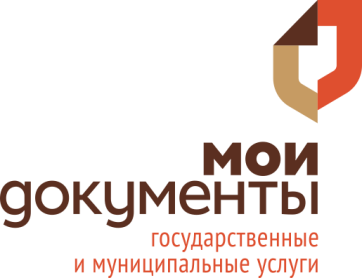  ПРИКАЗ ПРИКАЗ ПРИКАЗ ПРИКАЗ ПРИКАЗ ПРИКАЗ ПРИКАЗ ПРИКАЗ ПРИКАЗ ПРИКАЗ ПРИКАЗ ПРИКАЗ ПРИКАЗ ПРИКАЗ ПРИКАЗ ПРИКАЗ ПРИКАЗ ПРИКАЗ ПРИКАЗ ПРИКАЗ ПРИКАЗ ПРИКАЗ ПРИКАЗ ПРИКАЗ ПРИКАЗ ПРИКАЗ ПРИКАЗ ПРИКАЗ ПРИКАЗ ПРИКАЗ ПРИКАЗ ПРИКАЗ ПРИКАЗ13.04.2017г.13.04.2017г.№26262626г. Спасскг. Спасскг. Спасскг. Спасскг. Спасскг. Спасскг. Спасскг. Спасскг. Спасскг. Спасскг. СпасскМуниципальное автономное учреждениеСпасского района Пензенской области "Многофункциональный центр предоставления государственных и муниципальных услугМуниципальное автономное учреждениеСпасского района Пензенской области "Многофункциональный центр предоставления государственных и муниципальных услугМуниципальное автономное учреждениеСпасского района Пензенской области "Многофункциональный центр предоставления государственных и муниципальных услугМуниципальное автономное учреждениеСпасского района Пензенской области "Многофункциональный центр предоставления государственных и муниципальных услугМуниципальное автономное учреждениеСпасского района Пензенской области "Многофункциональный центр предоставления государственных и муниципальных услугО противодействии коррупции         С целью реализации антикоррупционной деятельности в МАУ «МФЦ» и на основании Федерального закона от 25.12.2008 № 273-ФЗ «О противодействии коррупции», Распоряжения Губернатора Пензенской области от 14 марта 2016 № 70-р «Об утверждении Плана противодействия коррупции в Пензенской области на 2016–2017 годы»ПРИКАЗЫВАЮ 1. Утвердить План мероприятий по противодействию коррупции в Учреждении  на 2017-2018годы (Приложение № 1).                                                                        3. Утвердить комиссию по противодействию коррупции в МАУ «МФЦ»  в составе:
Председатель комиссии: Сидорин О.В.- ведущий инженер;  Члены комиссии:                                                                         
Мошкина О.Н. – ведущий эксперт;
Пашкина Л.Е. – эксперт;                                                                                         Секретарь комиссии: Тихонова  М.С. – эксперт.
4. Утвердить Положение о противодействии коррупции в МАУ «МФЦ» (Приложение № 2).
5. Сидорину О.В. разместить на сайте МАУ «МФЦ» пакет нормативных документов по антикоррупционной  политике до 30.04.2017года.                                                                                   7. Контроль за исполнением приказа оставляю за собой.Директор                                                             Г.В. ТростянскаяО противодействии коррупции         С целью реализации антикоррупционной деятельности в МАУ «МФЦ» и на основании Федерального закона от 25.12.2008 № 273-ФЗ «О противодействии коррупции», Распоряжения Губернатора Пензенской области от 14 марта 2016 № 70-р «Об утверждении Плана противодействия коррупции в Пензенской области на 2016–2017 годы»ПРИКАЗЫВАЮ 1. Утвердить План мероприятий по противодействию коррупции в Учреждении  на 2017-2018годы (Приложение № 1).                                                                        3. Утвердить комиссию по противодействию коррупции в МАУ «МФЦ»  в составе:
Председатель комиссии: Сидорин О.В.- ведущий инженер;  Члены комиссии:                                                                         
Мошкина О.Н. – ведущий эксперт;
Пашкина Л.Е. – эксперт;                                                                                         Секретарь комиссии: Тихонова  М.С. – эксперт.
4. Утвердить Положение о противодействии коррупции в МАУ «МФЦ» (Приложение № 2).
5. Сидорину О.В. разместить на сайте МАУ «МФЦ» пакет нормативных документов по антикоррупционной  политике до 30.04.2017года.                                                                                   7. Контроль за исполнением приказа оставляю за собой.Директор                                                             Г.В. ТростянскаяО противодействии коррупции         С целью реализации антикоррупционной деятельности в МАУ «МФЦ» и на основании Федерального закона от 25.12.2008 № 273-ФЗ «О противодействии коррупции», Распоряжения Губернатора Пензенской области от 14 марта 2016 № 70-р «Об утверждении Плана противодействия коррупции в Пензенской области на 2016–2017 годы»ПРИКАЗЫВАЮ 1. Утвердить План мероприятий по противодействию коррупции в Учреждении  на 2017-2018годы (Приложение № 1).                                                                        3. Утвердить комиссию по противодействию коррупции в МАУ «МФЦ»  в составе:
Председатель комиссии: Сидорин О.В.- ведущий инженер;  Члены комиссии:                                                                         
Мошкина О.Н. – ведущий эксперт;
Пашкина Л.Е. – эксперт;                                                                                         Секретарь комиссии: Тихонова  М.С. – эксперт.
4. Утвердить Положение о противодействии коррупции в МАУ «МФЦ» (Приложение № 2).
5. Сидорину О.В. разместить на сайте МАУ «МФЦ» пакет нормативных документов по антикоррупционной  политике до 30.04.2017года.                                                                                   7. Контроль за исполнением приказа оставляю за собой.Директор                                                             Г.В. ТростянскаяО противодействии коррупции         С целью реализации антикоррупционной деятельности в МАУ «МФЦ» и на основании Федерального закона от 25.12.2008 № 273-ФЗ «О противодействии коррупции», Распоряжения Губернатора Пензенской области от 14 марта 2016 № 70-р «Об утверждении Плана противодействия коррупции в Пензенской области на 2016–2017 годы»ПРИКАЗЫВАЮ 1. Утвердить План мероприятий по противодействию коррупции в Учреждении  на 2017-2018годы (Приложение № 1).                                                                        3. Утвердить комиссию по противодействию коррупции в МАУ «МФЦ»  в составе:
Председатель комиссии: Сидорин О.В.- ведущий инженер;  Члены комиссии:                                                                         
Мошкина О.Н. – ведущий эксперт;
Пашкина Л.Е. – эксперт;                                                                                         Секретарь комиссии: Тихонова  М.С. – эксперт.
4. Утвердить Положение о противодействии коррупции в МАУ «МФЦ» (Приложение № 2).
5. Сидорину О.В. разместить на сайте МАУ «МФЦ» пакет нормативных документов по антикоррупционной  политике до 30.04.2017года.                                                                                   7. Контроль за исполнением приказа оставляю за собой.Директор                                                             Г.В. ТростянскаяО противодействии коррупции         С целью реализации антикоррупционной деятельности в МАУ «МФЦ» и на основании Федерального закона от 25.12.2008 № 273-ФЗ «О противодействии коррупции», Распоряжения Губернатора Пензенской области от 14 марта 2016 № 70-р «Об утверждении Плана противодействия коррупции в Пензенской области на 2016–2017 годы»ПРИКАЗЫВАЮ 1. Утвердить План мероприятий по противодействию коррупции в Учреждении  на 2017-2018годы (Приложение № 1).                                                                        3. Утвердить комиссию по противодействию коррупции в МАУ «МФЦ»  в составе:
Председатель комиссии: Сидорин О.В.- ведущий инженер;  Члены комиссии:                                                                         
Мошкина О.Н. – ведущий эксперт;
Пашкина Л.Е. – эксперт;                                                                                         Секретарь комиссии: Тихонова  М.С. – эксперт.
4. Утвердить Положение о противодействии коррупции в МАУ «МФЦ» (Приложение № 2).
5. Сидорину О.В. разместить на сайте МАУ «МФЦ» пакет нормативных документов по антикоррупционной  политике до 30.04.2017года.                                                                                   7. Контроль за исполнением приказа оставляю за собой.Директор                                                             Г.В. ТростянскаяО противодействии коррупции         С целью реализации антикоррупционной деятельности в МАУ «МФЦ» и на основании Федерального закона от 25.12.2008 № 273-ФЗ «О противодействии коррупции», Распоряжения Губернатора Пензенской области от 14 марта 2016 № 70-р «Об утверждении Плана противодействия коррупции в Пензенской области на 2016–2017 годы»ПРИКАЗЫВАЮ 1. Утвердить План мероприятий по противодействию коррупции в Учреждении  на 2017-2018годы (Приложение № 1).                                                                        3. Утвердить комиссию по противодействию коррупции в МАУ «МФЦ»  в составе:
Председатель комиссии: Сидорин О.В.- ведущий инженер;  Члены комиссии:                                                                         
Мошкина О.Н. – ведущий эксперт;
Пашкина Л.Е. – эксперт;                                                                                         Секретарь комиссии: Тихонова  М.С. – эксперт.
4. Утвердить Положение о противодействии коррупции в МАУ «МФЦ» (Приложение № 2).
5. Сидорину О.В. разместить на сайте МАУ «МФЦ» пакет нормативных документов по антикоррупционной  политике до 30.04.2017года.                                                                                   7. Контроль за исполнением приказа оставляю за собой.Директор                                                             Г.В. ТростянскаяО противодействии коррупции         С целью реализации антикоррупционной деятельности в МАУ «МФЦ» и на основании Федерального закона от 25.12.2008 № 273-ФЗ «О противодействии коррупции», Распоряжения Губернатора Пензенской области от 14 марта 2016 № 70-р «Об утверждении Плана противодействия коррупции в Пензенской области на 2016–2017 годы»ПРИКАЗЫВАЮ 1. Утвердить План мероприятий по противодействию коррупции в Учреждении  на 2017-2018годы (Приложение № 1).                                                                        3. Утвердить комиссию по противодействию коррупции в МАУ «МФЦ»  в составе:
Председатель комиссии: Сидорин О.В.- ведущий инженер;  Члены комиссии:                                                                         
Мошкина О.Н. – ведущий эксперт;
Пашкина Л.Е. – эксперт;                                                                                         Секретарь комиссии: Тихонова  М.С. – эксперт.
4. Утвердить Положение о противодействии коррупции в МАУ «МФЦ» (Приложение № 2).
5. Сидорину О.В. разместить на сайте МАУ «МФЦ» пакет нормативных документов по антикоррупционной  политике до 30.04.2017года.                                                                                   7. Контроль за исполнением приказа оставляю за собой.Директор                                                             Г.В. ТростянскаяО противодействии коррупции         С целью реализации антикоррупционной деятельности в МАУ «МФЦ» и на основании Федерального закона от 25.12.2008 № 273-ФЗ «О противодействии коррупции», Распоряжения Губернатора Пензенской области от 14 марта 2016 № 70-р «Об утверждении Плана противодействия коррупции в Пензенской области на 2016–2017 годы»ПРИКАЗЫВАЮ 1. Утвердить План мероприятий по противодействию коррупции в Учреждении  на 2017-2018годы (Приложение № 1).                                                                        3. Утвердить комиссию по противодействию коррупции в МАУ «МФЦ»  в составе:
Председатель комиссии: Сидорин О.В.- ведущий инженер;  Члены комиссии:                                                                         
Мошкина О.Н. – ведущий эксперт;
Пашкина Л.Е. – эксперт;                                                                                         Секретарь комиссии: Тихонова  М.С. – эксперт.
4. Утвердить Положение о противодействии коррупции в МАУ «МФЦ» (Приложение № 2).
5. Сидорину О.В. разместить на сайте МАУ «МФЦ» пакет нормативных документов по антикоррупционной  политике до 30.04.2017года.                                                                                   7. Контроль за исполнением приказа оставляю за собой.Директор                                                             Г.В. ТростянскаяО противодействии коррупции         С целью реализации антикоррупционной деятельности в МАУ «МФЦ» и на основании Федерального закона от 25.12.2008 № 273-ФЗ «О противодействии коррупции», Распоряжения Губернатора Пензенской области от 14 марта 2016 № 70-р «Об утверждении Плана противодействия коррупции в Пензенской области на 2016–2017 годы»ПРИКАЗЫВАЮ 1. Утвердить План мероприятий по противодействию коррупции в Учреждении  на 2017-2018годы (Приложение № 1).                                                                        3. Утвердить комиссию по противодействию коррупции в МАУ «МФЦ»  в составе:
Председатель комиссии: Сидорин О.В.- ведущий инженер;  Члены комиссии:                                                                         
Мошкина О.Н. – ведущий эксперт;
Пашкина Л.Е. – эксперт;                                                                                         Секретарь комиссии: Тихонова  М.С. – эксперт.
4. Утвердить Положение о противодействии коррупции в МАУ «МФЦ» (Приложение № 2).
5. Сидорину О.В. разместить на сайте МАУ «МФЦ» пакет нормативных документов по антикоррупционной  политике до 30.04.2017года.                                                                                   7. Контроль за исполнением приказа оставляю за собой.Директор                                                             Г.В. ТростянскаяО противодействии коррупции         С целью реализации антикоррупционной деятельности в МАУ «МФЦ» и на основании Федерального закона от 25.12.2008 № 273-ФЗ «О противодействии коррупции», Распоряжения Губернатора Пензенской области от 14 марта 2016 № 70-р «Об утверждении Плана противодействия коррупции в Пензенской области на 2016–2017 годы»ПРИКАЗЫВАЮ 1. Утвердить План мероприятий по противодействию коррупции в Учреждении  на 2017-2018годы (Приложение № 1).                                                                        3. Утвердить комиссию по противодействию коррупции в МАУ «МФЦ»  в составе:
Председатель комиссии: Сидорин О.В.- ведущий инженер;  Члены комиссии:                                                                         
Мошкина О.Н. – ведущий эксперт;
Пашкина Л.Е. – эксперт;                                                                                         Секретарь комиссии: Тихонова  М.С. – эксперт.
4. Утвердить Положение о противодействии коррупции в МАУ «МФЦ» (Приложение № 2).
5. Сидорину О.В. разместить на сайте МАУ «МФЦ» пакет нормативных документов по антикоррупционной  политике до 30.04.2017года.                                                                                   7. Контроль за исполнением приказа оставляю за собой.Директор                                                             Г.В. ТростянскаяО противодействии коррупции         С целью реализации антикоррупционной деятельности в МАУ «МФЦ» и на основании Федерального закона от 25.12.2008 № 273-ФЗ «О противодействии коррупции», Распоряжения Губернатора Пензенской области от 14 марта 2016 № 70-р «Об утверждении Плана противодействия коррупции в Пензенской области на 2016–2017 годы»ПРИКАЗЫВАЮ 1. Утвердить План мероприятий по противодействию коррупции в Учреждении  на 2017-2018годы (Приложение № 1).                                                                        3. Утвердить комиссию по противодействию коррупции в МАУ «МФЦ»  в составе:
Председатель комиссии: Сидорин О.В.- ведущий инженер;  Члены комиссии:                                                                         
Мошкина О.Н. – ведущий эксперт;
Пашкина Л.Е. – эксперт;                                                                                         Секретарь комиссии: Тихонова  М.С. – эксперт.
4. Утвердить Положение о противодействии коррупции в МАУ «МФЦ» (Приложение № 2).
5. Сидорину О.В. разместить на сайте МАУ «МФЦ» пакет нормативных документов по антикоррупционной  политике до 30.04.2017года.                                                                                   7. Контроль за исполнением приказа оставляю за собой.Директор                                                             Г.В. ТростянскаяО противодействии коррупции         С целью реализации антикоррупционной деятельности в МАУ «МФЦ» и на основании Федерального закона от 25.12.2008 № 273-ФЗ «О противодействии коррупции», Распоряжения Губернатора Пензенской области от 14 марта 2016 № 70-р «Об утверждении Плана противодействия коррупции в Пензенской области на 2016–2017 годы»ПРИКАЗЫВАЮ 1. Утвердить План мероприятий по противодействию коррупции в Учреждении  на 2017-2018годы (Приложение № 1).                                                                        3. Утвердить комиссию по противодействию коррупции в МАУ «МФЦ»  в составе:
Председатель комиссии: Сидорин О.В.- ведущий инженер;  Члены комиссии:                                                                         
Мошкина О.Н. – ведущий эксперт;
Пашкина Л.Е. – эксперт;                                                                                         Секретарь комиссии: Тихонова  М.С. – эксперт.
4. Утвердить Положение о противодействии коррупции в МАУ «МФЦ» (Приложение № 2).
5. Сидорину О.В. разместить на сайте МАУ «МФЦ» пакет нормативных документов по антикоррупционной  политике до 30.04.2017года.                                                                                   7. Контроль за исполнением приказа оставляю за собой.Директор                                                             Г.В. ТростянскаяО противодействии коррупции         С целью реализации антикоррупционной деятельности в МАУ «МФЦ» и на основании Федерального закона от 25.12.2008 № 273-ФЗ «О противодействии коррупции», Распоряжения Губернатора Пензенской области от 14 марта 2016 № 70-р «Об утверждении Плана противодействия коррупции в Пензенской области на 2016–2017 годы»ПРИКАЗЫВАЮ 1. Утвердить План мероприятий по противодействию коррупции в Учреждении  на 2017-2018годы (Приложение № 1).                                                                        3. Утвердить комиссию по противодействию коррупции в МАУ «МФЦ»  в составе:
Председатель комиссии: Сидорин О.В.- ведущий инженер;  Члены комиссии:                                                                         
Мошкина О.Н. – ведущий эксперт;
Пашкина Л.Е. – эксперт;                                                                                         Секретарь комиссии: Тихонова  М.С. – эксперт.
4. Утвердить Положение о противодействии коррупции в МАУ «МФЦ» (Приложение № 2).
5. Сидорину О.В. разместить на сайте МАУ «МФЦ» пакет нормативных документов по антикоррупционной  политике до 30.04.2017года.                                                                                   7. Контроль за исполнением приказа оставляю за собой.Директор                                                             Г.В. ТростянскаяО противодействии коррупции         С целью реализации антикоррупционной деятельности в МАУ «МФЦ» и на основании Федерального закона от 25.12.2008 № 273-ФЗ «О противодействии коррупции», Распоряжения Губернатора Пензенской области от 14 марта 2016 № 70-р «Об утверждении Плана противодействия коррупции в Пензенской области на 2016–2017 годы»ПРИКАЗЫВАЮ 1. Утвердить План мероприятий по противодействию коррупции в Учреждении  на 2017-2018годы (Приложение № 1).                                                                        3. Утвердить комиссию по противодействию коррупции в МАУ «МФЦ»  в составе:
Председатель комиссии: Сидорин О.В.- ведущий инженер;  Члены комиссии:                                                                         
Мошкина О.Н. – ведущий эксперт;
Пашкина Л.Е. – эксперт;                                                                                         Секретарь комиссии: Тихонова  М.С. – эксперт.
4. Утвердить Положение о противодействии коррупции в МАУ «МФЦ» (Приложение № 2).
5. Сидорину О.В. разместить на сайте МАУ «МФЦ» пакет нормативных документов по антикоррупционной  политике до 30.04.2017года.                                                                                   7. Контроль за исполнением приказа оставляю за собой.Директор                                                             Г.В. ТростянскаяО противодействии коррупции         С целью реализации антикоррупционной деятельности в МАУ «МФЦ» и на основании Федерального закона от 25.12.2008 № 273-ФЗ «О противодействии коррупции», Распоряжения Губернатора Пензенской области от 14 марта 2016 № 70-р «Об утверждении Плана противодействия коррупции в Пензенской области на 2016–2017 годы»ПРИКАЗЫВАЮ 1. Утвердить План мероприятий по противодействию коррупции в Учреждении  на 2017-2018годы (Приложение № 1).                                                                        3. Утвердить комиссию по противодействию коррупции в МАУ «МФЦ»  в составе:
Председатель комиссии: Сидорин О.В.- ведущий инженер;  Члены комиссии:                                                                         
Мошкина О.Н. – ведущий эксперт;
Пашкина Л.Е. – эксперт;                                                                                         Секретарь комиссии: Тихонова  М.С. – эксперт.
4. Утвердить Положение о противодействии коррупции в МАУ «МФЦ» (Приложение № 2).
5. Сидорину О.В. разместить на сайте МАУ «МФЦ» пакет нормативных документов по антикоррупционной  политике до 30.04.2017года.                                                                                   7. Контроль за исполнением приказа оставляю за собой.Директор                                                             Г.В. ТростянскаяО противодействии коррупции         С целью реализации антикоррупционной деятельности в МАУ «МФЦ» и на основании Федерального закона от 25.12.2008 № 273-ФЗ «О противодействии коррупции», Распоряжения Губернатора Пензенской области от 14 марта 2016 № 70-р «Об утверждении Плана противодействия коррупции в Пензенской области на 2016–2017 годы»ПРИКАЗЫВАЮ 1. Утвердить План мероприятий по противодействию коррупции в Учреждении  на 2017-2018годы (Приложение № 1).                                                                        3. Утвердить комиссию по противодействию коррупции в МАУ «МФЦ»  в составе:
Председатель комиссии: Сидорин О.В.- ведущий инженер;  Члены комиссии:                                                                         
Мошкина О.Н. – ведущий эксперт;
Пашкина Л.Е. – эксперт;                                                                                         Секретарь комиссии: Тихонова  М.С. – эксперт.
4. Утвердить Положение о противодействии коррупции в МАУ «МФЦ» (Приложение № 2).
5. Сидорину О.В. разместить на сайте МАУ «МФЦ» пакет нормативных документов по антикоррупционной  политике до 30.04.2017года.                                                                                   7. Контроль за исполнением приказа оставляю за собой.Директор                                                             Г.В. ТростянскаяО противодействии коррупции         С целью реализации антикоррупционной деятельности в МАУ «МФЦ» и на основании Федерального закона от 25.12.2008 № 273-ФЗ «О противодействии коррупции», Распоряжения Губернатора Пензенской области от 14 марта 2016 № 70-р «Об утверждении Плана противодействия коррупции в Пензенской области на 2016–2017 годы»ПРИКАЗЫВАЮ 1. Утвердить План мероприятий по противодействию коррупции в Учреждении  на 2017-2018годы (Приложение № 1).                                                                        3. Утвердить комиссию по противодействию коррупции в МАУ «МФЦ»  в составе:
Председатель комиссии: Сидорин О.В.- ведущий инженер;  Члены комиссии:                                                                         
Мошкина О.Н. – ведущий эксперт;
Пашкина Л.Е. – эксперт;                                                                                         Секретарь комиссии: Тихонова  М.С. – эксперт.
4. Утвердить Положение о противодействии коррупции в МАУ «МФЦ» (Приложение № 2).
5. Сидорину О.В. разместить на сайте МАУ «МФЦ» пакет нормативных документов по антикоррупционной  политике до 30.04.2017года.                                                                                   7. Контроль за исполнением приказа оставляю за собой.Директор                                                             Г.В. ТростянскаяМуниципальное автономное учреждениеСпасского района Пензенской области "Многофункциональный центр предоставления государственных и муниципальных услугМуниципальное автономное учреждениеСпасского района Пензенской области "Многофункциональный центр предоставления государственных и муниципальных услугМуниципальное автономное учреждениеСпасского района Пензенской области "Многофункциональный центр предоставления государственных и муниципальных услугМуниципальное автономное учреждениеСпасского района Пензенской области "Многофункциональный центр предоставления государственных и муниципальных услугМуниципальное автономное учреждениеСпасского района Пензенской области "Многофункциональный центр предоставления государственных и муниципальных услугО противодействии коррупции         С целью реализации антикоррупционной деятельности в МАУ «МФЦ» и на основании Федерального закона от 25.12.2008 № 273-ФЗ «О противодействии коррупции», Распоряжения Губернатора Пензенской области от 14 марта 2016 № 70-р «Об утверждении Плана противодействия коррупции в Пензенской области на 2016–2017 годы»ПРИКАЗЫВАЮ 1. Утвердить План мероприятий по противодействию коррупции в Учреждении  на 2017-2018годы (Приложение № 1).                                                                        3. Утвердить комиссию по противодействию коррупции в МАУ «МФЦ»  в составе:
Председатель комиссии: Сидорин О.В.- ведущий инженер;  Члены комиссии:                                                                         
Мошкина О.Н. – ведущий эксперт;
Пашкина Л.Е. – эксперт;                                                                                         Секретарь комиссии: Тихонова  М.С. – эксперт.
4. Утвердить Положение о противодействии коррупции в МАУ «МФЦ» (Приложение № 2).
5. Сидорину О.В. разместить на сайте МАУ «МФЦ» пакет нормативных документов по антикоррупционной  политике до 30.04.2017года.                                                                                   7. Контроль за исполнением приказа оставляю за собой.Директор                                                             Г.В. ТростянскаяО противодействии коррупции         С целью реализации антикоррупционной деятельности в МАУ «МФЦ» и на основании Федерального закона от 25.12.2008 № 273-ФЗ «О противодействии коррупции», Распоряжения Губернатора Пензенской области от 14 марта 2016 № 70-р «Об утверждении Плана противодействия коррупции в Пензенской области на 2016–2017 годы»ПРИКАЗЫВАЮ 1. Утвердить План мероприятий по противодействию коррупции в Учреждении  на 2017-2018годы (Приложение № 1).                                                                        3. Утвердить комиссию по противодействию коррупции в МАУ «МФЦ»  в составе:
Председатель комиссии: Сидорин О.В.- ведущий инженер;  Члены комиссии:                                                                         
Мошкина О.Н. – ведущий эксперт;
Пашкина Л.Е. – эксперт;                                                                                         Секретарь комиссии: Тихонова  М.С. – эксперт.
4. Утвердить Положение о противодействии коррупции в МАУ «МФЦ» (Приложение № 2).
5. Сидорину О.В. разместить на сайте МАУ «МФЦ» пакет нормативных документов по антикоррупционной  политике до 30.04.2017года.                                                                                   7. Контроль за исполнением приказа оставляю за собой.Директор                                                             Г.В. ТростянскаяО противодействии коррупции         С целью реализации антикоррупционной деятельности в МАУ «МФЦ» и на основании Федерального закона от 25.12.2008 № 273-ФЗ «О противодействии коррупции», Распоряжения Губернатора Пензенской области от 14 марта 2016 № 70-р «Об утверждении Плана противодействия коррупции в Пензенской области на 2016–2017 годы»ПРИКАЗЫВАЮ 1. Утвердить План мероприятий по противодействию коррупции в Учреждении  на 2017-2018годы (Приложение № 1).                                                                        3. Утвердить комиссию по противодействию коррупции в МАУ «МФЦ»  в составе:
Председатель комиссии: Сидорин О.В.- ведущий инженер;  Члены комиссии:                                                                         
Мошкина О.Н. – ведущий эксперт;
Пашкина Л.Е. – эксперт;                                                                                         Секретарь комиссии: Тихонова  М.С. – эксперт.
4. Утвердить Положение о противодействии коррупции в МАУ «МФЦ» (Приложение № 2).
5. Сидорину О.В. разместить на сайте МАУ «МФЦ» пакет нормативных документов по антикоррупционной  политике до 30.04.2017года.                                                                                   7. Контроль за исполнением приказа оставляю за собой.Директор                                                             Г.В. ТростянскаяО противодействии коррупции         С целью реализации антикоррупционной деятельности в МАУ «МФЦ» и на основании Федерального закона от 25.12.2008 № 273-ФЗ «О противодействии коррупции», Распоряжения Губернатора Пензенской области от 14 марта 2016 № 70-р «Об утверждении Плана противодействия коррупции в Пензенской области на 2016–2017 годы»ПРИКАЗЫВАЮ 1. Утвердить План мероприятий по противодействию коррупции в Учреждении  на 2017-2018годы (Приложение № 1).                                                                        3. Утвердить комиссию по противодействию коррупции в МАУ «МФЦ»  в составе:
Председатель комиссии: Сидорин О.В.- ведущий инженер;  Члены комиссии:                                                                         
Мошкина О.Н. – ведущий эксперт;
Пашкина Л.Е. – эксперт;                                                                                         Секретарь комиссии: Тихонова  М.С. – эксперт.
4. Утвердить Положение о противодействии коррупции в МАУ «МФЦ» (Приложение № 2).
5. Сидорину О.В. разместить на сайте МАУ «МФЦ» пакет нормативных документов по антикоррупционной  политике до 30.04.2017года.                                                                                   7. Контроль за исполнением приказа оставляю за собой.Директор                                                             Г.В. ТростянскаяО противодействии коррупции         С целью реализации антикоррупционной деятельности в МАУ «МФЦ» и на основании Федерального закона от 25.12.2008 № 273-ФЗ «О противодействии коррупции», Распоряжения Губернатора Пензенской области от 14 марта 2016 № 70-р «Об утверждении Плана противодействия коррупции в Пензенской области на 2016–2017 годы»ПРИКАЗЫВАЮ 1. Утвердить План мероприятий по противодействию коррупции в Учреждении  на 2017-2018годы (Приложение № 1).                                                                        3. Утвердить комиссию по противодействию коррупции в МАУ «МФЦ»  в составе:
Председатель комиссии: Сидорин О.В.- ведущий инженер;  Члены комиссии:                                                                         
Мошкина О.Н. – ведущий эксперт;
Пашкина Л.Е. – эксперт;                                                                                         Секретарь комиссии: Тихонова  М.С. – эксперт.
4. Утвердить Положение о противодействии коррупции в МАУ «МФЦ» (Приложение № 2).
5. Сидорину О.В. разместить на сайте МАУ «МФЦ» пакет нормативных документов по антикоррупционной  политике до 30.04.2017года.                                                                                   7. Контроль за исполнением приказа оставляю за собой.Директор                                                             Г.В. ТростянскаяО противодействии коррупции         С целью реализации антикоррупционной деятельности в МАУ «МФЦ» и на основании Федерального закона от 25.12.2008 № 273-ФЗ «О противодействии коррупции», Распоряжения Губернатора Пензенской области от 14 марта 2016 № 70-р «Об утверждении Плана противодействия коррупции в Пензенской области на 2016–2017 годы»ПРИКАЗЫВАЮ 1. Утвердить План мероприятий по противодействию коррупции в Учреждении  на 2017-2018годы (Приложение № 1).                                                                        3. Утвердить комиссию по противодействию коррупции в МАУ «МФЦ»  в составе:
Председатель комиссии: Сидорин О.В.- ведущий инженер;  Члены комиссии:                                                                         
Мошкина О.Н. – ведущий эксперт;
Пашкина Л.Е. – эксперт;                                                                                         Секретарь комиссии: Тихонова  М.С. – эксперт.
4. Утвердить Положение о противодействии коррупции в МАУ «МФЦ» (Приложение № 2).
5. Сидорину О.В. разместить на сайте МАУ «МФЦ» пакет нормативных документов по антикоррупционной  политике до 30.04.2017года.                                                                                   7. Контроль за исполнением приказа оставляю за собой.Директор                                                             Г.В. ТростянскаяО противодействии коррупции         С целью реализации антикоррупционной деятельности в МАУ «МФЦ» и на основании Федерального закона от 25.12.2008 № 273-ФЗ «О противодействии коррупции», Распоряжения Губернатора Пензенской области от 14 марта 2016 № 70-р «Об утверждении Плана противодействия коррупции в Пензенской области на 2016–2017 годы»ПРИКАЗЫВАЮ 1. Утвердить План мероприятий по противодействию коррупции в Учреждении  на 2017-2018годы (Приложение № 1).                                                                        3. Утвердить комиссию по противодействию коррупции в МАУ «МФЦ»  в составе:
Председатель комиссии: Сидорин О.В.- ведущий инженер;  Члены комиссии:                                                                         
Мошкина О.Н. – ведущий эксперт;
Пашкина Л.Е. – эксперт;                                                                                         Секретарь комиссии: Тихонова  М.С. – эксперт.
4. Утвердить Положение о противодействии коррупции в МАУ «МФЦ» (Приложение № 2).
5. Сидорину О.В. разместить на сайте МАУ «МФЦ» пакет нормативных документов по антикоррупционной  политике до 30.04.2017года.                                                                                   7. Контроль за исполнением приказа оставляю за собой.Директор                                                             Г.В. ТростянскаяО противодействии коррупции         С целью реализации антикоррупционной деятельности в МАУ «МФЦ» и на основании Федерального закона от 25.12.2008 № 273-ФЗ «О противодействии коррупции», Распоряжения Губернатора Пензенской области от 14 марта 2016 № 70-р «Об утверждении Плана противодействия коррупции в Пензенской области на 2016–2017 годы»ПРИКАЗЫВАЮ 1. Утвердить План мероприятий по противодействию коррупции в Учреждении  на 2017-2018годы (Приложение № 1).                                                                        3. Утвердить комиссию по противодействию коррупции в МАУ «МФЦ»  в составе:
Председатель комиссии: Сидорин О.В.- ведущий инженер;  Члены комиссии:                                                                         
Мошкина О.Н. – ведущий эксперт;
Пашкина Л.Е. – эксперт;                                                                                         Секретарь комиссии: Тихонова  М.С. – эксперт.
4. Утвердить Положение о противодействии коррупции в МАУ «МФЦ» (Приложение № 2).
5. Сидорину О.В. разместить на сайте МАУ «МФЦ» пакет нормативных документов по антикоррупционной  политике до 30.04.2017года.                                                                                   7. Контроль за исполнением приказа оставляю за собой.Директор                                                             Г.В. ТростянскаяО противодействии коррупции         С целью реализации антикоррупционной деятельности в МАУ «МФЦ» и на основании Федерального закона от 25.12.2008 № 273-ФЗ «О противодействии коррупции», Распоряжения Губернатора Пензенской области от 14 марта 2016 № 70-р «Об утверждении Плана противодействия коррупции в Пензенской области на 2016–2017 годы»ПРИКАЗЫВАЮ 1. Утвердить План мероприятий по противодействию коррупции в Учреждении  на 2017-2018годы (Приложение № 1).                                                                        3. Утвердить комиссию по противодействию коррупции в МАУ «МФЦ»  в составе:
Председатель комиссии: Сидорин О.В.- ведущий инженер;  Члены комиссии:                                                                         
Мошкина О.Н. – ведущий эксперт;
Пашкина Л.Е. – эксперт;                                                                                         Секретарь комиссии: Тихонова  М.С. – эксперт.
4. Утвердить Положение о противодействии коррупции в МАУ «МФЦ» (Приложение № 2).
5. Сидорину О.В. разместить на сайте МАУ «МФЦ» пакет нормативных документов по антикоррупционной  политике до 30.04.2017года.                                                                                   7. Контроль за исполнением приказа оставляю за собой.Директор                                                             Г.В. ТростянскаяО противодействии коррупции         С целью реализации антикоррупционной деятельности в МАУ «МФЦ» и на основании Федерального закона от 25.12.2008 № 273-ФЗ «О противодействии коррупции», Распоряжения Губернатора Пензенской области от 14 марта 2016 № 70-р «Об утверждении Плана противодействия коррупции в Пензенской области на 2016–2017 годы»ПРИКАЗЫВАЮ 1. Утвердить План мероприятий по противодействию коррупции в Учреждении  на 2017-2018годы (Приложение № 1).                                                                        3. Утвердить комиссию по противодействию коррупции в МАУ «МФЦ»  в составе:
Председатель комиссии: Сидорин О.В.- ведущий инженер;  Члены комиссии:                                                                         
Мошкина О.Н. – ведущий эксперт;
Пашкина Л.Е. – эксперт;                                                                                         Секретарь комиссии: Тихонова  М.С. – эксперт.
4. Утвердить Положение о противодействии коррупции в МАУ «МФЦ» (Приложение № 2).
5. Сидорину О.В. разместить на сайте МАУ «МФЦ» пакет нормативных документов по антикоррупционной  политике до 30.04.2017года.                                                                                   7. Контроль за исполнением приказа оставляю за собой.Директор                                                             Г.В. ТростянскаяО противодействии коррупции         С целью реализации антикоррупционной деятельности в МАУ «МФЦ» и на основании Федерального закона от 25.12.2008 № 273-ФЗ «О противодействии коррупции», Распоряжения Губернатора Пензенской области от 14 марта 2016 № 70-р «Об утверждении Плана противодействия коррупции в Пензенской области на 2016–2017 годы»ПРИКАЗЫВАЮ 1. Утвердить План мероприятий по противодействию коррупции в Учреждении  на 2017-2018годы (Приложение № 1).                                                                        3. Утвердить комиссию по противодействию коррупции в МАУ «МФЦ»  в составе:
Председатель комиссии: Сидорин О.В.- ведущий инженер;  Члены комиссии:                                                                         
Мошкина О.Н. – ведущий эксперт;
Пашкина Л.Е. – эксперт;                                                                                         Секретарь комиссии: Тихонова  М.С. – эксперт.
4. Утвердить Положение о противодействии коррупции в МАУ «МФЦ» (Приложение № 2).
5. Сидорину О.В. разместить на сайте МАУ «МФЦ» пакет нормативных документов по антикоррупционной  политике до 30.04.2017года.                                                                                   7. Контроль за исполнением приказа оставляю за собой.Директор                                                             Г.В. ТростянскаяО противодействии коррупции         С целью реализации антикоррупционной деятельности в МАУ «МФЦ» и на основании Федерального закона от 25.12.2008 № 273-ФЗ «О противодействии коррупции», Распоряжения Губернатора Пензенской области от 14 марта 2016 № 70-р «Об утверждении Плана противодействия коррупции в Пензенской области на 2016–2017 годы»ПРИКАЗЫВАЮ 1. Утвердить План мероприятий по противодействию коррупции в Учреждении  на 2017-2018годы (Приложение № 1).                                                                        3. Утвердить комиссию по противодействию коррупции в МАУ «МФЦ»  в составе:
Председатель комиссии: Сидорин О.В.- ведущий инженер;  Члены комиссии:                                                                         
Мошкина О.Н. – ведущий эксперт;
Пашкина Л.Е. – эксперт;                                                                                         Секретарь комиссии: Тихонова  М.С. – эксперт.
4. Утвердить Положение о противодействии коррупции в МАУ «МФЦ» (Приложение № 2).
5. Сидорину О.В. разместить на сайте МАУ «МФЦ» пакет нормативных документов по антикоррупционной  политике до 30.04.2017года.                                                                                   7. Контроль за исполнением приказа оставляю за собой.Директор                                                             Г.В. ТростянскаяО противодействии коррупции         С целью реализации антикоррупционной деятельности в МАУ «МФЦ» и на основании Федерального закона от 25.12.2008 № 273-ФЗ «О противодействии коррупции», Распоряжения Губернатора Пензенской области от 14 марта 2016 № 70-р «Об утверждении Плана противодействия коррупции в Пензенской области на 2016–2017 годы»ПРИКАЗЫВАЮ 1. Утвердить План мероприятий по противодействию коррупции в Учреждении  на 2017-2018годы (Приложение № 1).                                                                        3. Утвердить комиссию по противодействию коррупции в МАУ «МФЦ»  в составе:
Председатель комиссии: Сидорин О.В.- ведущий инженер;  Члены комиссии:                                                                         
Мошкина О.Н. – ведущий эксперт;
Пашкина Л.Е. – эксперт;                                                                                         Секретарь комиссии: Тихонова  М.С. – эксперт.
4. Утвердить Положение о противодействии коррупции в МАУ «МФЦ» (Приложение № 2).
5. Сидорину О.В. разместить на сайте МАУ «МФЦ» пакет нормативных документов по антикоррупционной  политике до 30.04.2017года.                                                                                   7. Контроль за исполнением приказа оставляю за собой.Директор                                                             Г.В. ТростянскаяО противодействии коррупции         С целью реализации антикоррупционной деятельности в МАУ «МФЦ» и на основании Федерального закона от 25.12.2008 № 273-ФЗ «О противодействии коррупции», Распоряжения Губернатора Пензенской области от 14 марта 2016 № 70-р «Об утверждении Плана противодействия коррупции в Пензенской области на 2016–2017 годы»ПРИКАЗЫВАЮ 1. Утвердить План мероприятий по противодействию коррупции в Учреждении  на 2017-2018годы (Приложение № 1).                                                                        3. Утвердить комиссию по противодействию коррупции в МАУ «МФЦ»  в составе:
Председатель комиссии: Сидорин О.В.- ведущий инженер;  Члены комиссии:                                                                         
Мошкина О.Н. – ведущий эксперт;
Пашкина Л.Е. – эксперт;                                                                                         Секретарь комиссии: Тихонова  М.С. – эксперт.
4. Утвердить Положение о противодействии коррупции в МАУ «МФЦ» (Приложение № 2).
5. Сидорину О.В. разместить на сайте МАУ «МФЦ» пакет нормативных документов по антикоррупционной  политике до 30.04.2017года.                                                                                   7. Контроль за исполнением приказа оставляю за собой.Директор                                                             Г.В. ТростянскаяО противодействии коррупции         С целью реализации антикоррупционной деятельности в МАУ «МФЦ» и на основании Федерального закона от 25.12.2008 № 273-ФЗ «О противодействии коррупции», Распоряжения Губернатора Пензенской области от 14 марта 2016 № 70-р «Об утверждении Плана противодействия коррупции в Пензенской области на 2016–2017 годы»ПРИКАЗЫВАЮ 1. Утвердить План мероприятий по противодействию коррупции в Учреждении  на 2017-2018годы (Приложение № 1).                                                                        3. Утвердить комиссию по противодействию коррупции в МАУ «МФЦ»  в составе:
Председатель комиссии: Сидорин О.В.- ведущий инженер;  Члены комиссии:                                                                         
Мошкина О.Н. – ведущий эксперт;
Пашкина Л.Е. – эксперт;                                                                                         Секретарь комиссии: Тихонова  М.С. – эксперт.
4. Утвердить Положение о противодействии коррупции в МАУ «МФЦ» (Приложение № 2).
5. Сидорину О.В. разместить на сайте МАУ «МФЦ» пакет нормативных документов по антикоррупционной  политике до 30.04.2017года.                                                                                   7. Контроль за исполнением приказа оставляю за собой.Директор                                                             Г.В. ТростянскаяО противодействии коррупции         С целью реализации антикоррупционной деятельности в МАУ «МФЦ» и на основании Федерального закона от 25.12.2008 № 273-ФЗ «О противодействии коррупции», Распоряжения Губернатора Пензенской области от 14 марта 2016 № 70-р «Об утверждении Плана противодействия коррупции в Пензенской области на 2016–2017 годы»ПРИКАЗЫВАЮ 1. Утвердить План мероприятий по противодействию коррупции в Учреждении  на 2017-2018годы (Приложение № 1).                                                                        3. Утвердить комиссию по противодействию коррупции в МАУ «МФЦ»  в составе:
Председатель комиссии: Сидорин О.В.- ведущий инженер;  Члены комиссии:                                                                         
Мошкина О.Н. – ведущий эксперт;
Пашкина Л.Е. – эксперт;                                                                                         Секретарь комиссии: Тихонова  М.С. – эксперт.
4. Утвердить Положение о противодействии коррупции в МАУ «МФЦ» (Приложение № 2).
5. Сидорину О.В. разместить на сайте МАУ «МФЦ» пакет нормативных документов по антикоррупционной  политике до 30.04.2017года.                                                                                   7. Контроль за исполнением приказа оставляю за собой.Директор                                                             Г.В. ТростянскаяО противодействии коррупции         С целью реализации антикоррупционной деятельности в МАУ «МФЦ» и на основании Федерального закона от 25.12.2008 № 273-ФЗ «О противодействии коррупции», Распоряжения Губернатора Пензенской области от 14 марта 2016 № 70-р «Об утверждении Плана противодействия коррупции в Пензенской области на 2016–2017 годы»ПРИКАЗЫВАЮ 1. Утвердить План мероприятий по противодействию коррупции в Учреждении  на 2017-2018годы (Приложение № 1).                                                                        3. Утвердить комиссию по противодействию коррупции в МАУ «МФЦ»  в составе:
Председатель комиссии: Сидорин О.В.- ведущий инженер;  Члены комиссии:                                                                         
Мошкина О.Н. – ведущий эксперт;
Пашкина Л.Е. – эксперт;                                                                                         Секретарь комиссии: Тихонова  М.С. – эксперт.
4. Утвердить Положение о противодействии коррупции в МАУ «МФЦ» (Приложение № 2).
5. Сидорину О.В. разместить на сайте МАУ «МФЦ» пакет нормативных документов по антикоррупционной  политике до 30.04.2017года.                                                                                   7. Контроль за исполнением приказа оставляю за собой.Директор                                                             Г.В. ТростянскаяМуниципальное автономное учреждениеСпасского района Пензенской области "Многофункциональный центр предоставления государственных и муниципальных услугМуниципальное автономное учреждениеСпасского района Пензенской области "Многофункциональный центр предоставления государственных и муниципальных услугМуниципальное автономное учреждениеСпасского района Пензенской области "Многофункциональный центр предоставления государственных и муниципальных услугМуниципальное автономное учреждениеСпасского района Пензенской области "Многофункциональный центр предоставления государственных и муниципальных услугМуниципальное автономное учреждениеСпасского района Пензенской области "Многофункциональный центр предоставления государственных и муниципальных услугО противодействии коррупции         С целью реализации антикоррупционной деятельности в МАУ «МФЦ» и на основании Федерального закона от 25.12.2008 № 273-ФЗ «О противодействии коррупции», Распоряжения Губернатора Пензенской области от 14 марта 2016 № 70-р «Об утверждении Плана противодействия коррупции в Пензенской области на 2016–2017 годы»ПРИКАЗЫВАЮ 1. Утвердить План мероприятий по противодействию коррупции в Учреждении  на 2017-2018годы (Приложение № 1).                                                                        3. Утвердить комиссию по противодействию коррупции в МАУ «МФЦ»  в составе:
Председатель комиссии: Сидорин О.В.- ведущий инженер;  Члены комиссии:                                                                         
Мошкина О.Н. – ведущий эксперт;
Пашкина Л.Е. – эксперт;                                                                                         Секретарь комиссии: Тихонова  М.С. – эксперт.
4. Утвердить Положение о противодействии коррупции в МАУ «МФЦ» (Приложение № 2).
5. Сидорину О.В. разместить на сайте МАУ «МФЦ» пакет нормативных документов по антикоррупционной  политике до 30.04.2017года.                                                                                   7. Контроль за исполнением приказа оставляю за собой.Директор                                                             Г.В. ТростянскаяО противодействии коррупции         С целью реализации антикоррупционной деятельности в МАУ «МФЦ» и на основании Федерального закона от 25.12.2008 № 273-ФЗ «О противодействии коррупции», Распоряжения Губернатора Пензенской области от 14 марта 2016 № 70-р «Об утверждении Плана противодействия коррупции в Пензенской области на 2016–2017 годы»ПРИКАЗЫВАЮ 1. Утвердить План мероприятий по противодействию коррупции в Учреждении  на 2017-2018годы (Приложение № 1).                                                                        3. Утвердить комиссию по противодействию коррупции в МАУ «МФЦ»  в составе:
Председатель комиссии: Сидорин О.В.- ведущий инженер;  Члены комиссии:                                                                         
Мошкина О.Н. – ведущий эксперт;
Пашкина Л.Е. – эксперт;                                                                                         Секретарь комиссии: Тихонова  М.С. – эксперт.
4. Утвердить Положение о противодействии коррупции в МАУ «МФЦ» (Приложение № 2).
5. Сидорину О.В. разместить на сайте МАУ «МФЦ» пакет нормативных документов по антикоррупционной  политике до 30.04.2017года.                                                                                   7. Контроль за исполнением приказа оставляю за собой.Директор                                                             Г.В. ТростянскаяО противодействии коррупции         С целью реализации антикоррупционной деятельности в МАУ «МФЦ» и на основании Федерального закона от 25.12.2008 № 273-ФЗ «О противодействии коррупции», Распоряжения Губернатора Пензенской области от 14 марта 2016 № 70-р «Об утверждении Плана противодействия коррупции в Пензенской области на 2016–2017 годы»ПРИКАЗЫВАЮ 1. Утвердить План мероприятий по противодействию коррупции в Учреждении  на 2017-2018годы (Приложение № 1).                                                                        3. Утвердить комиссию по противодействию коррупции в МАУ «МФЦ»  в составе:
Председатель комиссии: Сидорин О.В.- ведущий инженер;  Члены комиссии:                                                                         
Мошкина О.Н. – ведущий эксперт;
Пашкина Л.Е. – эксперт;                                                                                         Секретарь комиссии: Тихонова  М.С. – эксперт.
4. Утвердить Положение о противодействии коррупции в МАУ «МФЦ» (Приложение № 2).
5. Сидорину О.В. разместить на сайте МАУ «МФЦ» пакет нормативных документов по антикоррупционной  политике до 30.04.2017года.                                                                                   7. Контроль за исполнением приказа оставляю за собой.Директор                                                             Г.В. ТростянскаяО противодействии коррупции         С целью реализации антикоррупционной деятельности в МАУ «МФЦ» и на основании Федерального закона от 25.12.2008 № 273-ФЗ «О противодействии коррупции», Распоряжения Губернатора Пензенской области от 14 марта 2016 № 70-р «Об утверждении Плана противодействия коррупции в Пензенской области на 2016–2017 годы»ПРИКАЗЫВАЮ 1. Утвердить План мероприятий по противодействию коррупции в Учреждении  на 2017-2018годы (Приложение № 1).                                                                        3. Утвердить комиссию по противодействию коррупции в МАУ «МФЦ»  в составе:
Председатель комиссии: Сидорин О.В.- ведущий инженер;  Члены комиссии:                                                                         
Мошкина О.Н. – ведущий эксперт;
Пашкина Л.Е. – эксперт;                                                                                         Секретарь комиссии: Тихонова  М.С. – эксперт.
4. Утвердить Положение о противодействии коррупции в МАУ «МФЦ» (Приложение № 2).
5. Сидорину О.В. разместить на сайте МАУ «МФЦ» пакет нормативных документов по антикоррупционной  политике до 30.04.2017года.                                                                                   7. Контроль за исполнением приказа оставляю за собой.Директор                                                             Г.В. ТростянскаяО противодействии коррупции         С целью реализации антикоррупционной деятельности в МАУ «МФЦ» и на основании Федерального закона от 25.12.2008 № 273-ФЗ «О противодействии коррупции», Распоряжения Губернатора Пензенской области от 14 марта 2016 № 70-р «Об утверждении Плана противодействия коррупции в Пензенской области на 2016–2017 годы»ПРИКАЗЫВАЮ 1. Утвердить План мероприятий по противодействию коррупции в Учреждении  на 2017-2018годы (Приложение № 1).                                                                        3. Утвердить комиссию по противодействию коррупции в МАУ «МФЦ»  в составе:
Председатель комиссии: Сидорин О.В.- ведущий инженер;  Члены комиссии:                                                                         
Мошкина О.Н. – ведущий эксперт;
Пашкина Л.Е. – эксперт;                                                                                         Секретарь комиссии: Тихонова  М.С. – эксперт.
4. Утвердить Положение о противодействии коррупции в МАУ «МФЦ» (Приложение № 2).
5. Сидорину О.В. разместить на сайте МАУ «МФЦ» пакет нормативных документов по антикоррупционной  политике до 30.04.2017года.                                                                                   7. Контроль за исполнением приказа оставляю за собой.Директор                                                             Г.В. ТростянскаяО противодействии коррупции         С целью реализации антикоррупционной деятельности в МАУ «МФЦ» и на основании Федерального закона от 25.12.2008 № 273-ФЗ «О противодействии коррупции», Распоряжения Губернатора Пензенской области от 14 марта 2016 № 70-р «Об утверждении Плана противодействия коррупции в Пензенской области на 2016–2017 годы»ПРИКАЗЫВАЮ 1. Утвердить План мероприятий по противодействию коррупции в Учреждении  на 2017-2018годы (Приложение № 1).                                                                        3. Утвердить комиссию по противодействию коррупции в МАУ «МФЦ»  в составе:
Председатель комиссии: Сидорин О.В.- ведущий инженер;  Члены комиссии:                                                                         
Мошкина О.Н. – ведущий эксперт;
Пашкина Л.Е. – эксперт;                                                                                         Секретарь комиссии: Тихонова  М.С. – эксперт.
4. Утвердить Положение о противодействии коррупции в МАУ «МФЦ» (Приложение № 2).
5. Сидорину О.В. разместить на сайте МАУ «МФЦ» пакет нормативных документов по антикоррупционной  политике до 30.04.2017года.                                                                                   7. Контроль за исполнением приказа оставляю за собой.Директор                                                             Г.В. ТростянскаяО противодействии коррупции         С целью реализации антикоррупционной деятельности в МАУ «МФЦ» и на основании Федерального закона от 25.12.2008 № 273-ФЗ «О противодействии коррупции», Распоряжения Губернатора Пензенской области от 14 марта 2016 № 70-р «Об утверждении Плана противодействия коррупции в Пензенской области на 2016–2017 годы»ПРИКАЗЫВАЮ 1. Утвердить План мероприятий по противодействию коррупции в Учреждении  на 2017-2018годы (Приложение № 1).                                                                        3. Утвердить комиссию по противодействию коррупции в МАУ «МФЦ»  в составе:
Председатель комиссии: Сидорин О.В.- ведущий инженер;  Члены комиссии:                                                                         
Мошкина О.Н. – ведущий эксперт;
Пашкина Л.Е. – эксперт;                                                                                         Секретарь комиссии: Тихонова  М.С. – эксперт.
4. Утвердить Положение о противодействии коррупции в МАУ «МФЦ» (Приложение № 2).
5. Сидорину О.В. разместить на сайте МАУ «МФЦ» пакет нормативных документов по антикоррупционной  политике до 30.04.2017года.                                                                                   7. Контроль за исполнением приказа оставляю за собой.Директор                                                             Г.В. ТростянскаяО противодействии коррупции         С целью реализации антикоррупционной деятельности в МАУ «МФЦ» и на основании Федерального закона от 25.12.2008 № 273-ФЗ «О противодействии коррупции», Распоряжения Губернатора Пензенской области от 14 марта 2016 № 70-р «Об утверждении Плана противодействия коррупции в Пензенской области на 2016–2017 годы»ПРИКАЗЫВАЮ 1. Утвердить План мероприятий по противодействию коррупции в Учреждении  на 2017-2018годы (Приложение № 1).                                                                        3. Утвердить комиссию по противодействию коррупции в МАУ «МФЦ»  в составе:
Председатель комиссии: Сидорин О.В.- ведущий инженер;  Члены комиссии:                                                                         
Мошкина О.Н. – ведущий эксперт;
Пашкина Л.Е. – эксперт;                                                                                         Секретарь комиссии: Тихонова  М.С. – эксперт.
4. Утвердить Положение о противодействии коррупции в МАУ «МФЦ» (Приложение № 2).
5. Сидорину О.В. разместить на сайте МАУ «МФЦ» пакет нормативных документов по антикоррупционной  политике до 30.04.2017года.                                                                                   7. Контроль за исполнением приказа оставляю за собой.Директор                                                             Г.В. ТростянскаяО противодействии коррупции         С целью реализации антикоррупционной деятельности в МАУ «МФЦ» и на основании Федерального закона от 25.12.2008 № 273-ФЗ «О противодействии коррупции», Распоряжения Губернатора Пензенской области от 14 марта 2016 № 70-р «Об утверждении Плана противодействия коррупции в Пензенской области на 2016–2017 годы»ПРИКАЗЫВАЮ 1. Утвердить План мероприятий по противодействию коррупции в Учреждении  на 2017-2018годы (Приложение № 1).                                                                        3. Утвердить комиссию по противодействию коррупции в МАУ «МФЦ»  в составе:
Председатель комиссии: Сидорин О.В.- ведущий инженер;  Члены комиссии:                                                                         
Мошкина О.Н. – ведущий эксперт;
Пашкина Л.Е. – эксперт;                                                                                         Секретарь комиссии: Тихонова  М.С. – эксперт.
4. Утвердить Положение о противодействии коррупции в МАУ «МФЦ» (Приложение № 2).
5. Сидорину О.В. разместить на сайте МАУ «МФЦ» пакет нормативных документов по антикоррупционной  политике до 30.04.2017года.                                                                                   7. Контроль за исполнением приказа оставляю за собой.Директор                                                             Г.В. ТростянскаяО противодействии коррупции         С целью реализации антикоррупционной деятельности в МАУ «МФЦ» и на основании Федерального закона от 25.12.2008 № 273-ФЗ «О противодействии коррупции», Распоряжения Губернатора Пензенской области от 14 марта 2016 № 70-р «Об утверждении Плана противодействия коррупции в Пензенской области на 2016–2017 годы»ПРИКАЗЫВАЮ 1. Утвердить План мероприятий по противодействию коррупции в Учреждении  на 2017-2018годы (Приложение № 1).                                                                        3. Утвердить комиссию по противодействию коррупции в МАУ «МФЦ»  в составе:
Председатель комиссии: Сидорин О.В.- ведущий инженер;  Члены комиссии:                                                                         
Мошкина О.Н. – ведущий эксперт;
Пашкина Л.Е. – эксперт;                                                                                         Секретарь комиссии: Тихонова  М.С. – эксперт.
4. Утвердить Положение о противодействии коррупции в МАУ «МФЦ» (Приложение № 2).
5. Сидорину О.В. разместить на сайте МАУ «МФЦ» пакет нормативных документов по антикоррупционной  политике до 30.04.2017года.                                                                                   7. Контроль за исполнением приказа оставляю за собой.Директор                                                             Г.В. ТростянскаяО противодействии коррупции         С целью реализации антикоррупционной деятельности в МАУ «МФЦ» и на основании Федерального закона от 25.12.2008 № 273-ФЗ «О противодействии коррупции», Распоряжения Губернатора Пензенской области от 14 марта 2016 № 70-р «Об утверждении Плана противодействия коррупции в Пензенской области на 2016–2017 годы»ПРИКАЗЫВАЮ 1. Утвердить План мероприятий по противодействию коррупции в Учреждении  на 2017-2018годы (Приложение № 1).                                                                        3. Утвердить комиссию по противодействию коррупции в МАУ «МФЦ»  в составе:
Председатель комиссии: Сидорин О.В.- ведущий инженер;  Члены комиссии:                                                                         
Мошкина О.Н. – ведущий эксперт;
Пашкина Л.Е. – эксперт;                                                                                         Секретарь комиссии: Тихонова  М.С. – эксперт.
4. Утвердить Положение о противодействии коррупции в МАУ «МФЦ» (Приложение № 2).
5. Сидорину О.В. разместить на сайте МАУ «МФЦ» пакет нормативных документов по антикоррупционной  политике до 30.04.2017года.                                                                                   7. Контроль за исполнением приказа оставляю за собой.Директор                                                             Г.В. ТростянскаяО противодействии коррупции         С целью реализации антикоррупционной деятельности в МАУ «МФЦ» и на основании Федерального закона от 25.12.2008 № 273-ФЗ «О противодействии коррупции», Распоряжения Губернатора Пензенской области от 14 марта 2016 № 70-р «Об утверждении Плана противодействия коррупции в Пензенской области на 2016–2017 годы»ПРИКАЗЫВАЮ 1. Утвердить План мероприятий по противодействию коррупции в Учреждении  на 2017-2018годы (Приложение № 1).                                                                        3. Утвердить комиссию по противодействию коррупции в МАУ «МФЦ»  в составе:
Председатель комиссии: Сидорин О.В.- ведущий инженер;  Члены комиссии:                                                                         
Мошкина О.Н. – ведущий эксперт;
Пашкина Л.Е. – эксперт;                                                                                         Секретарь комиссии: Тихонова  М.С. – эксперт.
4. Утвердить Положение о противодействии коррупции в МАУ «МФЦ» (Приложение № 2).
5. Сидорину О.В. разместить на сайте МАУ «МФЦ» пакет нормативных документов по антикоррупционной  политике до 30.04.2017года.                                                                                   7. Контроль за исполнением приказа оставляю за собой.Директор                                                             Г.В. ТростянскаяО противодействии коррупции         С целью реализации антикоррупционной деятельности в МАУ «МФЦ» и на основании Федерального закона от 25.12.2008 № 273-ФЗ «О противодействии коррупции», Распоряжения Губернатора Пензенской области от 14 марта 2016 № 70-р «Об утверждении Плана противодействия коррупции в Пензенской области на 2016–2017 годы»ПРИКАЗЫВАЮ 1. Утвердить План мероприятий по противодействию коррупции в Учреждении  на 2017-2018годы (Приложение № 1).                                                                        3. Утвердить комиссию по противодействию коррупции в МАУ «МФЦ»  в составе:
Председатель комиссии: Сидорин О.В.- ведущий инженер;  Члены комиссии:                                                                         
Мошкина О.Н. – ведущий эксперт;
Пашкина Л.Е. – эксперт;                                                                                         Секретарь комиссии: Тихонова  М.С. – эксперт.
4. Утвердить Положение о противодействии коррупции в МАУ «МФЦ» (Приложение № 2).
5. Сидорину О.В. разместить на сайте МАУ «МФЦ» пакет нормативных документов по антикоррупционной  политике до 30.04.2017года.                                                                                   7. Контроль за исполнением приказа оставляю за собой.Директор                                                             Г.В. ТростянскаяО противодействии коррупции         С целью реализации антикоррупционной деятельности в МАУ «МФЦ» и на основании Федерального закона от 25.12.2008 № 273-ФЗ «О противодействии коррупции», Распоряжения Губернатора Пензенской области от 14 марта 2016 № 70-р «Об утверждении Плана противодействия коррупции в Пензенской области на 2016–2017 годы»ПРИКАЗЫВАЮ 1. Утвердить План мероприятий по противодействию коррупции в Учреждении  на 2017-2018годы (Приложение № 1).                                                                        3. Утвердить комиссию по противодействию коррупции в МАУ «МФЦ»  в составе:
Председатель комиссии: Сидорин О.В.- ведущий инженер;  Члены комиссии:                                                                         
Мошкина О.Н. – ведущий эксперт;
Пашкина Л.Е. – эксперт;                                                                                         Секретарь комиссии: Тихонова  М.С. – эксперт.
4. Утвердить Положение о противодействии коррупции в МАУ «МФЦ» (Приложение № 2).
5. Сидорину О.В. разместить на сайте МАУ «МФЦ» пакет нормативных документов по антикоррупционной  политике до 30.04.2017года.                                                                                   7. Контроль за исполнением приказа оставляю за собой.Директор                                                             Г.В. ТростянскаяО противодействии коррупции         С целью реализации антикоррупционной деятельности в МАУ «МФЦ» и на основании Федерального закона от 25.12.2008 № 273-ФЗ «О противодействии коррупции», Распоряжения Губернатора Пензенской области от 14 марта 2016 № 70-р «Об утверждении Плана противодействия коррупции в Пензенской области на 2016–2017 годы»ПРИКАЗЫВАЮ 1. Утвердить План мероприятий по противодействию коррупции в Учреждении  на 2017-2018годы (Приложение № 1).                                                                        3. Утвердить комиссию по противодействию коррупции в МАУ «МФЦ»  в составе:
Председатель комиссии: Сидорин О.В.- ведущий инженер;  Члены комиссии:                                                                         
Мошкина О.Н. – ведущий эксперт;
Пашкина Л.Е. – эксперт;                                                                                         Секретарь комиссии: Тихонова  М.С. – эксперт.
4. Утвердить Положение о противодействии коррупции в МАУ «МФЦ» (Приложение № 2).
5. Сидорину О.В. разместить на сайте МАУ «МФЦ» пакет нормативных документов по антикоррупционной  политике до 30.04.2017года.                                                                                   7. Контроль за исполнением приказа оставляю за собой.Директор                                                             Г.В. ТростянскаяО противодействии коррупции         С целью реализации антикоррупционной деятельности в МАУ «МФЦ» и на основании Федерального закона от 25.12.2008 № 273-ФЗ «О противодействии коррупции», Распоряжения Губернатора Пензенской области от 14 марта 2016 № 70-р «Об утверждении Плана противодействия коррупции в Пензенской области на 2016–2017 годы»ПРИКАЗЫВАЮ 1. Утвердить План мероприятий по противодействию коррупции в Учреждении  на 2017-2018годы (Приложение № 1).                                                                        3. Утвердить комиссию по противодействию коррупции в МАУ «МФЦ»  в составе:
Председатель комиссии: Сидорин О.В.- ведущий инженер;  Члены комиссии:                                                                         
Мошкина О.Н. – ведущий эксперт;
Пашкина Л.Е. – эксперт;                                                                                         Секретарь комиссии: Тихонова  М.С. – эксперт.
4. Утвердить Положение о противодействии коррупции в МАУ «МФЦ» (Приложение № 2).
5. Сидорину О.В. разместить на сайте МАУ «МФЦ» пакет нормативных документов по антикоррупционной  политике до 30.04.2017года.                                                                                   7. Контроль за исполнением приказа оставляю за собой.Директор                                                             Г.В. ТростянскаяО противодействии коррупции         С целью реализации антикоррупционной деятельности в МАУ «МФЦ» и на основании Федерального закона от 25.12.2008 № 273-ФЗ «О противодействии коррупции», Распоряжения Губернатора Пензенской области от 14 марта 2016 № 70-р «Об утверждении Плана противодействия коррупции в Пензенской области на 2016–2017 годы»ПРИКАЗЫВАЮ 1. Утвердить План мероприятий по противодействию коррупции в Учреждении  на 2017-2018годы (Приложение № 1).                                                                        3. Утвердить комиссию по противодействию коррупции в МАУ «МФЦ»  в составе:
Председатель комиссии: Сидорин О.В.- ведущий инженер;  Члены комиссии:                                                                         
Мошкина О.Н. – ведущий эксперт;
Пашкина Л.Е. – эксперт;                                                                                         Секретарь комиссии: Тихонова  М.С. – эксперт.
4. Утвердить Положение о противодействии коррупции в МАУ «МФЦ» (Приложение № 2).
5. Сидорину О.В. разместить на сайте МАУ «МФЦ» пакет нормативных документов по антикоррупционной  политике до 30.04.2017года.                                                                                   7. Контроль за исполнением приказа оставляю за собой.Директор                                                             Г.В. ТростянскаяМуниципальное автономное учреждениеСпасского района Пензенской области "Многофункциональный центр предоставления государственных и муниципальных услугМуниципальное автономное учреждениеСпасского района Пензенской области "Многофункциональный центр предоставления государственных и муниципальных услугМуниципальное автономное учреждениеСпасского района Пензенской области "Многофункциональный центр предоставления государственных и муниципальных услугМуниципальное автономное учреждениеСпасского района Пензенской области "Многофункциональный центр предоставления государственных и муниципальных услугМуниципальное автономное учреждениеСпасского района Пензенской области "Многофункциональный центр предоставления государственных и муниципальных услугО противодействии коррупции         С целью реализации антикоррупционной деятельности в МАУ «МФЦ» и на основании Федерального закона от 25.12.2008 № 273-ФЗ «О противодействии коррупции», Распоряжения Губернатора Пензенской области от 14 марта 2016 № 70-р «Об утверждении Плана противодействия коррупции в Пензенской области на 2016–2017 годы»ПРИКАЗЫВАЮ 1. Утвердить План мероприятий по противодействию коррупции в Учреждении  на 2017-2018годы (Приложение № 1).                                                                        3. Утвердить комиссию по противодействию коррупции в МАУ «МФЦ»  в составе:
Председатель комиссии: Сидорин О.В.- ведущий инженер;  Члены комиссии:                                                                         
Мошкина О.Н. – ведущий эксперт;
Пашкина Л.Е. – эксперт;                                                                                         Секретарь комиссии: Тихонова  М.С. – эксперт.
4. Утвердить Положение о противодействии коррупции в МАУ «МФЦ» (Приложение № 2).
5. Сидорину О.В. разместить на сайте МАУ «МФЦ» пакет нормативных документов по антикоррупционной  политике до 30.04.2017года.                                                                                   7. Контроль за исполнением приказа оставляю за собой.Директор                                                             Г.В. ТростянскаяО противодействии коррупции         С целью реализации антикоррупционной деятельности в МАУ «МФЦ» и на основании Федерального закона от 25.12.2008 № 273-ФЗ «О противодействии коррупции», Распоряжения Губернатора Пензенской области от 14 марта 2016 № 70-р «Об утверждении Плана противодействия коррупции в Пензенской области на 2016–2017 годы»ПРИКАЗЫВАЮ 1. Утвердить План мероприятий по противодействию коррупции в Учреждении  на 2017-2018годы (Приложение № 1).                                                                        3. Утвердить комиссию по противодействию коррупции в МАУ «МФЦ»  в составе:
Председатель комиссии: Сидорин О.В.- ведущий инженер;  Члены комиссии:                                                                         
Мошкина О.Н. – ведущий эксперт;
Пашкина Л.Е. – эксперт;                                                                                         Секретарь комиссии: Тихонова  М.С. – эксперт.
4. Утвердить Положение о противодействии коррупции в МАУ «МФЦ» (Приложение № 2).
5. Сидорину О.В. разместить на сайте МАУ «МФЦ» пакет нормативных документов по антикоррупционной  политике до 30.04.2017года.                                                                                   7. Контроль за исполнением приказа оставляю за собой.Директор                                                             Г.В. ТростянскаяО противодействии коррупции         С целью реализации антикоррупционной деятельности в МАУ «МФЦ» и на основании Федерального закона от 25.12.2008 № 273-ФЗ «О противодействии коррупции», Распоряжения Губернатора Пензенской области от 14 марта 2016 № 70-р «Об утверждении Плана противодействия коррупции в Пензенской области на 2016–2017 годы»ПРИКАЗЫВАЮ 1. Утвердить План мероприятий по противодействию коррупции в Учреждении  на 2017-2018годы (Приложение № 1).                                                                        3. Утвердить комиссию по противодействию коррупции в МАУ «МФЦ»  в составе:
Председатель комиссии: Сидорин О.В.- ведущий инженер;  Члены комиссии:                                                                         
Мошкина О.Н. – ведущий эксперт;
Пашкина Л.Е. – эксперт;                                                                                         Секретарь комиссии: Тихонова  М.С. – эксперт.
4. Утвердить Положение о противодействии коррупции в МАУ «МФЦ» (Приложение № 2).
5. Сидорину О.В. разместить на сайте МАУ «МФЦ» пакет нормативных документов по антикоррупционной  политике до 30.04.2017года.                                                                                   7. Контроль за исполнением приказа оставляю за собой.Директор                                                             Г.В. ТростянскаяО противодействии коррупции         С целью реализации антикоррупционной деятельности в МАУ «МФЦ» и на основании Федерального закона от 25.12.2008 № 273-ФЗ «О противодействии коррупции», Распоряжения Губернатора Пензенской области от 14 марта 2016 № 70-р «Об утверждении Плана противодействия коррупции в Пензенской области на 2016–2017 годы»ПРИКАЗЫВАЮ 1. Утвердить План мероприятий по противодействию коррупции в Учреждении  на 2017-2018годы (Приложение № 1).                                                                        3. Утвердить комиссию по противодействию коррупции в МАУ «МФЦ»  в составе:
Председатель комиссии: Сидорин О.В.- ведущий инженер;  Члены комиссии:                                                                         
Мошкина О.Н. – ведущий эксперт;
Пашкина Л.Е. – эксперт;                                                                                         Секретарь комиссии: Тихонова  М.С. – эксперт.
4. Утвердить Положение о противодействии коррупции в МАУ «МФЦ» (Приложение № 2).
5. Сидорину О.В. разместить на сайте МАУ «МФЦ» пакет нормативных документов по антикоррупционной  политике до 30.04.2017года.                                                                                   7. Контроль за исполнением приказа оставляю за собой.Директор                                                             Г.В. ТростянскаяО противодействии коррупции         С целью реализации антикоррупционной деятельности в МАУ «МФЦ» и на основании Федерального закона от 25.12.2008 № 273-ФЗ «О противодействии коррупции», Распоряжения Губернатора Пензенской области от 14 марта 2016 № 70-р «Об утверждении Плана противодействия коррупции в Пензенской области на 2016–2017 годы»ПРИКАЗЫВАЮ 1. Утвердить План мероприятий по противодействию коррупции в Учреждении  на 2017-2018годы (Приложение № 1).                                                                        3. Утвердить комиссию по противодействию коррупции в МАУ «МФЦ»  в составе:
Председатель комиссии: Сидорин О.В.- ведущий инженер;  Члены комиссии:                                                                         
Мошкина О.Н. – ведущий эксперт;
Пашкина Л.Е. – эксперт;                                                                                         Секретарь комиссии: Тихонова  М.С. – эксперт.
4. Утвердить Положение о противодействии коррупции в МАУ «МФЦ» (Приложение № 2).
5. Сидорину О.В. разместить на сайте МАУ «МФЦ» пакет нормативных документов по антикоррупционной  политике до 30.04.2017года.                                                                                   7. Контроль за исполнением приказа оставляю за собой.Директор                                                             Г.В. ТростянскаяО противодействии коррупции         С целью реализации антикоррупционной деятельности в МАУ «МФЦ» и на основании Федерального закона от 25.12.2008 № 273-ФЗ «О противодействии коррупции», Распоряжения Губернатора Пензенской области от 14 марта 2016 № 70-р «Об утверждении Плана противодействия коррупции в Пензенской области на 2016–2017 годы»ПРИКАЗЫВАЮ 1. Утвердить План мероприятий по противодействию коррупции в Учреждении  на 2017-2018годы (Приложение № 1).                                                                        3. Утвердить комиссию по противодействию коррупции в МАУ «МФЦ»  в составе:
Председатель комиссии: Сидорин О.В.- ведущий инженер;  Члены комиссии:                                                                         
Мошкина О.Н. – ведущий эксперт;
Пашкина Л.Е. – эксперт;                                                                                         Секретарь комиссии: Тихонова  М.С. – эксперт.
4. Утвердить Положение о противодействии коррупции в МАУ «МФЦ» (Приложение № 2).
5. Сидорину О.В. разместить на сайте МАУ «МФЦ» пакет нормативных документов по антикоррупционной  политике до 30.04.2017года.                                                                                   7. Контроль за исполнением приказа оставляю за собой.Директор                                                             Г.В. ТростянскаяО противодействии коррупции         С целью реализации антикоррупционной деятельности в МАУ «МФЦ» и на основании Федерального закона от 25.12.2008 № 273-ФЗ «О противодействии коррупции», Распоряжения Губернатора Пензенской области от 14 марта 2016 № 70-р «Об утверждении Плана противодействия коррупции в Пензенской области на 2016–2017 годы»ПРИКАЗЫВАЮ 1. Утвердить План мероприятий по противодействию коррупции в Учреждении  на 2017-2018годы (Приложение № 1).                                                                        3. Утвердить комиссию по противодействию коррупции в МАУ «МФЦ»  в составе:
Председатель комиссии: Сидорин О.В.- ведущий инженер;  Члены комиссии:                                                                         
Мошкина О.Н. – ведущий эксперт;
Пашкина Л.Е. – эксперт;                                                                                         Секретарь комиссии: Тихонова  М.С. – эксперт.
4. Утвердить Положение о противодействии коррупции в МАУ «МФЦ» (Приложение № 2).
5. Сидорину О.В. разместить на сайте МАУ «МФЦ» пакет нормативных документов по антикоррупционной  политике до 30.04.2017года.                                                                                   7. Контроль за исполнением приказа оставляю за собой.Директор                                                             Г.В. ТростянскаяО противодействии коррупции         С целью реализации антикоррупционной деятельности в МАУ «МФЦ» и на основании Федерального закона от 25.12.2008 № 273-ФЗ «О противодействии коррупции», Распоряжения Губернатора Пензенской области от 14 марта 2016 № 70-р «Об утверждении Плана противодействия коррупции в Пензенской области на 2016–2017 годы»ПРИКАЗЫВАЮ 1. Утвердить План мероприятий по противодействию коррупции в Учреждении  на 2017-2018годы (Приложение № 1).                                                                        3. Утвердить комиссию по противодействию коррупции в МАУ «МФЦ»  в составе:
Председатель комиссии: Сидорин О.В.- ведущий инженер;  Члены комиссии:                                                                         
Мошкина О.Н. – ведущий эксперт;
Пашкина Л.Е. – эксперт;                                                                                         Секретарь комиссии: Тихонова  М.С. – эксперт.
4. Утвердить Положение о противодействии коррупции в МАУ «МФЦ» (Приложение № 2).
5. Сидорину О.В. разместить на сайте МАУ «МФЦ» пакет нормативных документов по антикоррупционной  политике до 30.04.2017года.                                                                                   7. Контроль за исполнением приказа оставляю за собой.Директор                                                             Г.В. ТростянскаяО противодействии коррупции         С целью реализации антикоррупционной деятельности в МАУ «МФЦ» и на основании Федерального закона от 25.12.2008 № 273-ФЗ «О противодействии коррупции», Распоряжения Губернатора Пензенской области от 14 марта 2016 № 70-р «Об утверждении Плана противодействия коррупции в Пензенской области на 2016–2017 годы»ПРИКАЗЫВАЮ 1. Утвердить План мероприятий по противодействию коррупции в Учреждении  на 2017-2018годы (Приложение № 1).                                                                        3. Утвердить комиссию по противодействию коррупции в МАУ «МФЦ»  в составе:
Председатель комиссии: Сидорин О.В.- ведущий инженер;  Члены комиссии:                                                                         
Мошкина О.Н. – ведущий эксперт;
Пашкина Л.Е. – эксперт;                                                                                         Секретарь комиссии: Тихонова  М.С. – эксперт.
4. Утвердить Положение о противодействии коррупции в МАУ «МФЦ» (Приложение № 2).
5. Сидорину О.В. разместить на сайте МАУ «МФЦ» пакет нормативных документов по антикоррупционной  политике до 30.04.2017года.                                                                                   7. Контроль за исполнением приказа оставляю за собой.Директор                                                             Г.В. ТростянскаяО противодействии коррупции         С целью реализации антикоррупционной деятельности в МАУ «МФЦ» и на основании Федерального закона от 25.12.2008 № 273-ФЗ «О противодействии коррупции», Распоряжения Губернатора Пензенской области от 14 марта 2016 № 70-р «Об утверждении Плана противодействия коррупции в Пензенской области на 2016–2017 годы»ПРИКАЗЫВАЮ 1. Утвердить План мероприятий по противодействию коррупции в Учреждении  на 2017-2018годы (Приложение № 1).                                                                        3. Утвердить комиссию по противодействию коррупции в МАУ «МФЦ»  в составе:
Председатель комиссии: Сидорин О.В.- ведущий инженер;  Члены комиссии:                                                                         
Мошкина О.Н. – ведущий эксперт;
Пашкина Л.Е. – эксперт;                                                                                         Секретарь комиссии: Тихонова  М.С. – эксперт.
4. Утвердить Положение о противодействии коррупции в МАУ «МФЦ» (Приложение № 2).
5. Сидорину О.В. разместить на сайте МАУ «МФЦ» пакет нормативных документов по антикоррупционной  политике до 30.04.2017года.                                                                                   7. Контроль за исполнением приказа оставляю за собой.Директор                                                             Г.В. ТростянскаяО противодействии коррупции         С целью реализации антикоррупционной деятельности в МАУ «МФЦ» и на основании Федерального закона от 25.12.2008 № 273-ФЗ «О противодействии коррупции», Распоряжения Губернатора Пензенской области от 14 марта 2016 № 70-р «Об утверждении Плана противодействия коррупции в Пензенской области на 2016–2017 годы»ПРИКАЗЫВАЮ 1. Утвердить План мероприятий по противодействию коррупции в Учреждении  на 2017-2018годы (Приложение № 1).                                                                        3. Утвердить комиссию по противодействию коррупции в МАУ «МФЦ»  в составе:
Председатель комиссии: Сидорин О.В.- ведущий инженер;  Члены комиссии:                                                                         
Мошкина О.Н. – ведущий эксперт;
Пашкина Л.Е. – эксперт;                                                                                         Секретарь комиссии: Тихонова  М.С. – эксперт.
4. Утвердить Положение о противодействии коррупции в МАУ «МФЦ» (Приложение № 2).
5. Сидорину О.В. разместить на сайте МАУ «МФЦ» пакет нормативных документов по антикоррупционной  политике до 30.04.2017года.                                                                                   7. Контроль за исполнением приказа оставляю за собой.Директор                                                             Г.В. ТростянскаяО противодействии коррупции         С целью реализации антикоррупционной деятельности в МАУ «МФЦ» и на основании Федерального закона от 25.12.2008 № 273-ФЗ «О противодействии коррупции», Распоряжения Губернатора Пензенской области от 14 марта 2016 № 70-р «Об утверждении Плана противодействия коррупции в Пензенской области на 2016–2017 годы»ПРИКАЗЫВАЮ 1. Утвердить План мероприятий по противодействию коррупции в Учреждении  на 2017-2018годы (Приложение № 1).                                                                        3. Утвердить комиссию по противодействию коррупции в МАУ «МФЦ»  в составе:
Председатель комиссии: Сидорин О.В.- ведущий инженер;  Члены комиссии:                                                                         
Мошкина О.Н. – ведущий эксперт;
Пашкина Л.Е. – эксперт;                                                                                         Секретарь комиссии: Тихонова  М.С. – эксперт.
4. Утвердить Положение о противодействии коррупции в МАУ «МФЦ» (Приложение № 2).
5. Сидорину О.В. разместить на сайте МАУ «МФЦ» пакет нормативных документов по антикоррупционной  политике до 30.04.2017года.                                                                                   7. Контроль за исполнением приказа оставляю за собой.Директор                                                             Г.В. ТростянскаяО противодействии коррупции         С целью реализации антикоррупционной деятельности в МАУ «МФЦ» и на основании Федерального закона от 25.12.2008 № 273-ФЗ «О противодействии коррупции», Распоряжения Губернатора Пензенской области от 14 марта 2016 № 70-р «Об утверждении Плана противодействия коррупции в Пензенской области на 2016–2017 годы»ПРИКАЗЫВАЮ 1. Утвердить План мероприятий по противодействию коррупции в Учреждении  на 2017-2018годы (Приложение № 1).                                                                        3. Утвердить комиссию по противодействию коррупции в МАУ «МФЦ»  в составе:
Председатель комиссии: Сидорин О.В.- ведущий инженер;  Члены комиссии:                                                                         
Мошкина О.Н. – ведущий эксперт;
Пашкина Л.Е. – эксперт;                                                                                         Секретарь комиссии: Тихонова  М.С. – эксперт.
4. Утвердить Положение о противодействии коррупции в МАУ «МФЦ» (Приложение № 2).
5. Сидорину О.В. разместить на сайте МАУ «МФЦ» пакет нормативных документов по антикоррупционной  политике до 30.04.2017года.                                                                                   7. Контроль за исполнением приказа оставляю за собой.Директор                                                             Г.В. ТростянскаяО противодействии коррупции         С целью реализации антикоррупционной деятельности в МАУ «МФЦ» и на основании Федерального закона от 25.12.2008 № 273-ФЗ «О противодействии коррупции», Распоряжения Губернатора Пензенской области от 14 марта 2016 № 70-р «Об утверждении Плана противодействия коррупции в Пензенской области на 2016–2017 годы»ПРИКАЗЫВАЮ 1. Утвердить План мероприятий по противодействию коррупции в Учреждении  на 2017-2018годы (Приложение № 1).                                                                        3. Утвердить комиссию по противодействию коррупции в МАУ «МФЦ»  в составе:
Председатель комиссии: Сидорин О.В.- ведущий инженер;  Члены комиссии:                                                                         
Мошкина О.Н. – ведущий эксперт;
Пашкина Л.Е. – эксперт;                                                                                         Секретарь комиссии: Тихонова  М.С. – эксперт.
4. Утвердить Положение о противодействии коррупции в МАУ «МФЦ» (Приложение № 2).
5. Сидорину О.В. разместить на сайте МАУ «МФЦ» пакет нормативных документов по антикоррупционной  политике до 30.04.2017года.                                                                                   7. Контроль за исполнением приказа оставляю за собой.Директор                                                             Г.В. ТростянскаяО противодействии коррупции         С целью реализации антикоррупционной деятельности в МАУ «МФЦ» и на основании Федерального закона от 25.12.2008 № 273-ФЗ «О противодействии коррупции», Распоряжения Губернатора Пензенской области от 14 марта 2016 № 70-р «Об утверждении Плана противодействия коррупции в Пензенской области на 2016–2017 годы»ПРИКАЗЫВАЮ 1. Утвердить План мероприятий по противодействию коррупции в Учреждении  на 2017-2018годы (Приложение № 1).                                                                        3. Утвердить комиссию по противодействию коррупции в МАУ «МФЦ»  в составе:
Председатель комиссии: Сидорин О.В.- ведущий инженер;  Члены комиссии:                                                                         
Мошкина О.Н. – ведущий эксперт;
Пашкина Л.Е. – эксперт;                                                                                         Секретарь комиссии: Тихонова  М.С. – эксперт.
4. Утвердить Положение о противодействии коррупции в МАУ «МФЦ» (Приложение № 2).
5. Сидорину О.В. разместить на сайте МАУ «МФЦ» пакет нормативных документов по антикоррупционной  политике до 30.04.2017года.                                                                                   7. Контроль за исполнением приказа оставляю за собой.Директор                                                             Г.В. ТростянскаяО противодействии коррупции         С целью реализации антикоррупционной деятельности в МАУ «МФЦ» и на основании Федерального закона от 25.12.2008 № 273-ФЗ «О противодействии коррупции», Распоряжения Губернатора Пензенской области от 14 марта 2016 № 70-р «Об утверждении Плана противодействия коррупции в Пензенской области на 2016–2017 годы»ПРИКАЗЫВАЮ 1. Утвердить План мероприятий по противодействию коррупции в Учреждении  на 2017-2018годы (Приложение № 1).                                                                        3. Утвердить комиссию по противодействию коррупции в МАУ «МФЦ»  в составе:
Председатель комиссии: Сидорин О.В.- ведущий инженер;  Члены комиссии:                                                                         
Мошкина О.Н. – ведущий эксперт;
Пашкина Л.Е. – эксперт;                                                                                         Секретарь комиссии: Тихонова  М.С. – эксперт.
4. Утвердить Положение о противодействии коррупции в МАУ «МФЦ» (Приложение № 2).
5. Сидорину О.В. разместить на сайте МАУ «МФЦ» пакет нормативных документов по антикоррупционной  политике до 30.04.2017года.                                                                                   7. Контроль за исполнением приказа оставляю за собой.Директор                                                             Г.В. ТростянскаяО противодействии коррупции         С целью реализации антикоррупционной деятельности в МАУ «МФЦ» и на основании Федерального закона от 25.12.2008 № 273-ФЗ «О противодействии коррупции», Распоряжения Губернатора Пензенской области от 14 марта 2016 № 70-р «Об утверждении Плана противодействия коррупции в Пензенской области на 2016–2017 годы»ПРИКАЗЫВАЮ 1. Утвердить План мероприятий по противодействию коррупции в Учреждении  на 2017-2018годы (Приложение № 1).                                                                        3. Утвердить комиссию по противодействию коррупции в МАУ «МФЦ»  в составе:
Председатель комиссии: Сидорин О.В.- ведущий инженер;  Члены комиссии:                                                                         
Мошкина О.Н. – ведущий эксперт;
Пашкина Л.Е. – эксперт;                                                                                         Секретарь комиссии: Тихонова  М.С. – эксперт.
4. Утвердить Положение о противодействии коррупции в МАУ «МФЦ» (Приложение № 2).
5. Сидорину О.В. разместить на сайте МАУ «МФЦ» пакет нормативных документов по антикоррупционной  политике до 30.04.2017года.                                                                                   7. Контроль за исполнением приказа оставляю за собой.Директор                                                             Г.В. ТростянскаяМуниципальное автономное учреждениеСпасского района Пензенской области "Многофункциональный центр предоставления государственных и муниципальных услугМуниципальное автономное учреждениеСпасского района Пензенской области "Многофункциональный центр предоставления государственных и муниципальных услугМуниципальное автономное учреждениеСпасского района Пензенской области "Многофункциональный центр предоставления государственных и муниципальных услугМуниципальное автономное учреждениеСпасского района Пензенской области "Многофункциональный центр предоставления государственных и муниципальных услугМуниципальное автономное учреждениеСпасского района Пензенской области "Многофункциональный центр предоставления государственных и муниципальных услугО противодействии коррупции         С целью реализации антикоррупционной деятельности в МАУ «МФЦ» и на основании Федерального закона от 25.12.2008 № 273-ФЗ «О противодействии коррупции», Распоряжения Губернатора Пензенской области от 14 марта 2016 № 70-р «Об утверждении Плана противодействия коррупции в Пензенской области на 2016–2017 годы»ПРИКАЗЫВАЮ 1. Утвердить План мероприятий по противодействию коррупции в Учреждении  на 2017-2018годы (Приложение № 1).                                                                        3. Утвердить комиссию по противодействию коррупции в МАУ «МФЦ»  в составе:
Председатель комиссии: Сидорин О.В.- ведущий инженер;  Члены комиссии:                                                                         
Мошкина О.Н. – ведущий эксперт;
Пашкина Л.Е. – эксперт;                                                                                         Секретарь комиссии: Тихонова  М.С. – эксперт.
4. Утвердить Положение о противодействии коррупции в МАУ «МФЦ» (Приложение № 2).
5. Сидорину О.В. разместить на сайте МАУ «МФЦ» пакет нормативных документов по антикоррупционной  политике до 30.04.2017года.                                                                                   7. Контроль за исполнением приказа оставляю за собой.Директор                                                             Г.В. ТростянскаяО противодействии коррупции         С целью реализации антикоррупционной деятельности в МАУ «МФЦ» и на основании Федерального закона от 25.12.2008 № 273-ФЗ «О противодействии коррупции», Распоряжения Губернатора Пензенской области от 14 марта 2016 № 70-р «Об утверждении Плана противодействия коррупции в Пензенской области на 2016–2017 годы»ПРИКАЗЫВАЮ 1. Утвердить План мероприятий по противодействию коррупции в Учреждении  на 2017-2018годы (Приложение № 1).                                                                        3. Утвердить комиссию по противодействию коррупции в МАУ «МФЦ»  в составе:
Председатель комиссии: Сидорин О.В.- ведущий инженер;  Члены комиссии:                                                                         
Мошкина О.Н. – ведущий эксперт;
Пашкина Л.Е. – эксперт;                                                                                         Секретарь комиссии: Тихонова  М.С. – эксперт.
4. Утвердить Положение о противодействии коррупции в МАУ «МФЦ» (Приложение № 2).
5. Сидорину О.В. разместить на сайте МАУ «МФЦ» пакет нормативных документов по антикоррупционной  политике до 30.04.2017года.                                                                                   7. Контроль за исполнением приказа оставляю за собой.Директор                                                             Г.В. ТростянскаяО противодействии коррупции         С целью реализации антикоррупционной деятельности в МАУ «МФЦ» и на основании Федерального закона от 25.12.2008 № 273-ФЗ «О противодействии коррупции», Распоряжения Губернатора Пензенской области от 14 марта 2016 № 70-р «Об утверждении Плана противодействия коррупции в Пензенской области на 2016–2017 годы»ПРИКАЗЫВАЮ 1. Утвердить План мероприятий по противодействию коррупции в Учреждении  на 2017-2018годы (Приложение № 1).                                                                        3. Утвердить комиссию по противодействию коррупции в МАУ «МФЦ»  в составе:
Председатель комиссии: Сидорин О.В.- ведущий инженер;  Члены комиссии:                                                                         
Мошкина О.Н. – ведущий эксперт;
Пашкина Л.Е. – эксперт;                                                                                         Секретарь комиссии: Тихонова  М.С. – эксперт.
4. Утвердить Положение о противодействии коррупции в МАУ «МФЦ» (Приложение № 2).
5. Сидорину О.В. разместить на сайте МАУ «МФЦ» пакет нормативных документов по антикоррупционной  политике до 30.04.2017года.                                                                                   7. Контроль за исполнением приказа оставляю за собой.Директор                                                             Г.В. ТростянскаяО противодействии коррупции         С целью реализации антикоррупционной деятельности в МАУ «МФЦ» и на основании Федерального закона от 25.12.2008 № 273-ФЗ «О противодействии коррупции», Распоряжения Губернатора Пензенской области от 14 марта 2016 № 70-р «Об утверждении Плана противодействия коррупции в Пензенской области на 2016–2017 годы»ПРИКАЗЫВАЮ 1. Утвердить План мероприятий по противодействию коррупции в Учреждении  на 2017-2018годы (Приложение № 1).                                                                        3. Утвердить комиссию по противодействию коррупции в МАУ «МФЦ»  в составе:
Председатель комиссии: Сидорин О.В.- ведущий инженер;  Члены комиссии:                                                                         
Мошкина О.Н. – ведущий эксперт;
Пашкина Л.Е. – эксперт;                                                                                         Секретарь комиссии: Тихонова  М.С. – эксперт.
4. Утвердить Положение о противодействии коррупции в МАУ «МФЦ» (Приложение № 2).
5. Сидорину О.В. разместить на сайте МАУ «МФЦ» пакет нормативных документов по антикоррупционной  политике до 30.04.2017года.                                                                                   7. Контроль за исполнением приказа оставляю за собой.Директор                                                             Г.В. ТростянскаяО противодействии коррупции         С целью реализации антикоррупционной деятельности в МАУ «МФЦ» и на основании Федерального закона от 25.12.2008 № 273-ФЗ «О противодействии коррупции», Распоряжения Губернатора Пензенской области от 14 марта 2016 № 70-р «Об утверждении Плана противодействия коррупции в Пензенской области на 2016–2017 годы»ПРИКАЗЫВАЮ 1. Утвердить План мероприятий по противодействию коррупции в Учреждении  на 2017-2018годы (Приложение № 1).                                                                        3. Утвердить комиссию по противодействию коррупции в МАУ «МФЦ»  в составе:
Председатель комиссии: Сидорин О.В.- ведущий инженер;  Члены комиссии:                                                                         
Мошкина О.Н. – ведущий эксперт;
Пашкина Л.Е. – эксперт;                                                                                         Секретарь комиссии: Тихонова  М.С. – эксперт.
4. Утвердить Положение о противодействии коррупции в МАУ «МФЦ» (Приложение № 2).
5. Сидорину О.В. разместить на сайте МАУ «МФЦ» пакет нормативных документов по антикоррупционной  политике до 30.04.2017года.                                                                                   7. Контроль за исполнением приказа оставляю за собой.Директор                                                             Г.В. ТростянскаяО противодействии коррупции         С целью реализации антикоррупционной деятельности в МАУ «МФЦ» и на основании Федерального закона от 25.12.2008 № 273-ФЗ «О противодействии коррупции», Распоряжения Губернатора Пензенской области от 14 марта 2016 № 70-р «Об утверждении Плана противодействия коррупции в Пензенской области на 2016–2017 годы»ПРИКАЗЫВАЮ 1. Утвердить План мероприятий по противодействию коррупции в Учреждении  на 2017-2018годы (Приложение № 1).                                                                        3. Утвердить комиссию по противодействию коррупции в МАУ «МФЦ»  в составе:
Председатель комиссии: Сидорин О.В.- ведущий инженер;  Члены комиссии:                                                                         
Мошкина О.Н. – ведущий эксперт;
Пашкина Л.Е. – эксперт;                                                                                         Секретарь комиссии: Тихонова  М.С. – эксперт.
4. Утвердить Положение о противодействии коррупции в МАУ «МФЦ» (Приложение № 2).
5. Сидорину О.В. разместить на сайте МАУ «МФЦ» пакет нормативных документов по антикоррупционной  политике до 30.04.2017года.                                                                                   7. Контроль за исполнением приказа оставляю за собой.Директор                                                             Г.В. ТростянскаяО противодействии коррупции         С целью реализации антикоррупционной деятельности в МАУ «МФЦ» и на основании Федерального закона от 25.12.2008 № 273-ФЗ «О противодействии коррупции», Распоряжения Губернатора Пензенской области от 14 марта 2016 № 70-р «Об утверждении Плана противодействия коррупции в Пензенской области на 2016–2017 годы»ПРИКАЗЫВАЮ 1. Утвердить План мероприятий по противодействию коррупции в Учреждении  на 2017-2018годы (Приложение № 1).                                                                        3. Утвердить комиссию по противодействию коррупции в МАУ «МФЦ»  в составе:
Председатель комиссии: Сидорин О.В.- ведущий инженер;  Члены комиссии:                                                                         
Мошкина О.Н. – ведущий эксперт;
Пашкина Л.Е. – эксперт;                                                                                         Секретарь комиссии: Тихонова  М.С. – эксперт.
4. Утвердить Положение о противодействии коррупции в МАУ «МФЦ» (Приложение № 2).
5. Сидорину О.В. разместить на сайте МАУ «МФЦ» пакет нормативных документов по антикоррупционной  политике до 30.04.2017года.                                                                                   7. Контроль за исполнением приказа оставляю за собой.Директор                                                             Г.В. ТростянскаяО противодействии коррупции         С целью реализации антикоррупционной деятельности в МАУ «МФЦ» и на основании Федерального закона от 25.12.2008 № 273-ФЗ «О противодействии коррупции», Распоряжения Губернатора Пензенской области от 14 марта 2016 № 70-р «Об утверждении Плана противодействия коррупции в Пензенской области на 2016–2017 годы»ПРИКАЗЫВАЮ 1. Утвердить План мероприятий по противодействию коррупции в Учреждении  на 2017-2018годы (Приложение № 1).                                                                        3. Утвердить комиссию по противодействию коррупции в МАУ «МФЦ»  в составе:
Председатель комиссии: Сидорин О.В.- ведущий инженер;  Члены комиссии:                                                                         
Мошкина О.Н. – ведущий эксперт;
Пашкина Л.Е. – эксперт;                                                                                         Секретарь комиссии: Тихонова  М.С. – эксперт.
4. Утвердить Положение о противодействии коррупции в МАУ «МФЦ» (Приложение № 2).
5. Сидорину О.В. разместить на сайте МАУ «МФЦ» пакет нормативных документов по антикоррупционной  политике до 30.04.2017года.                                                                                   7. Контроль за исполнением приказа оставляю за собой.Директор                                                             Г.В. ТростянскаяО противодействии коррупции         С целью реализации антикоррупционной деятельности в МАУ «МФЦ» и на основании Федерального закона от 25.12.2008 № 273-ФЗ «О противодействии коррупции», Распоряжения Губернатора Пензенской области от 14 марта 2016 № 70-р «Об утверждении Плана противодействия коррупции в Пензенской области на 2016–2017 годы»ПРИКАЗЫВАЮ 1. Утвердить План мероприятий по противодействию коррупции в Учреждении  на 2017-2018годы (Приложение № 1).                                                                        3. Утвердить комиссию по противодействию коррупции в МАУ «МФЦ»  в составе:
Председатель комиссии: Сидорин О.В.- ведущий инженер;  Члены комиссии:                                                                         
Мошкина О.Н. – ведущий эксперт;
Пашкина Л.Е. – эксперт;                                                                                         Секретарь комиссии: Тихонова  М.С. – эксперт.
4. Утвердить Положение о противодействии коррупции в МАУ «МФЦ» (Приложение № 2).
5. Сидорину О.В. разместить на сайте МАУ «МФЦ» пакет нормативных документов по антикоррупционной  политике до 30.04.2017года.                                                                                   7. Контроль за исполнением приказа оставляю за собой.Директор                                                             Г.В. ТростянскаяО противодействии коррупции         С целью реализации антикоррупционной деятельности в МАУ «МФЦ» и на основании Федерального закона от 25.12.2008 № 273-ФЗ «О противодействии коррупции», Распоряжения Губернатора Пензенской области от 14 марта 2016 № 70-р «Об утверждении Плана противодействия коррупции в Пензенской области на 2016–2017 годы»ПРИКАЗЫВАЮ 1. Утвердить План мероприятий по противодействию коррупции в Учреждении  на 2017-2018годы (Приложение № 1).                                                                        3. Утвердить комиссию по противодействию коррупции в МАУ «МФЦ»  в составе:
Председатель комиссии: Сидорин О.В.- ведущий инженер;  Члены комиссии:                                                                         
Мошкина О.Н. – ведущий эксперт;
Пашкина Л.Е. – эксперт;                                                                                         Секретарь комиссии: Тихонова  М.С. – эксперт.
4. Утвердить Положение о противодействии коррупции в МАУ «МФЦ» (Приложение № 2).
5. Сидорину О.В. разместить на сайте МАУ «МФЦ» пакет нормативных документов по антикоррупционной  политике до 30.04.2017года.                                                                                   7. Контроль за исполнением приказа оставляю за собой.Директор                                                             Г.В. ТростянскаяО противодействии коррупции         С целью реализации антикоррупционной деятельности в МАУ «МФЦ» и на основании Федерального закона от 25.12.2008 № 273-ФЗ «О противодействии коррупции», Распоряжения Губернатора Пензенской области от 14 марта 2016 № 70-р «Об утверждении Плана противодействия коррупции в Пензенской области на 2016–2017 годы»ПРИКАЗЫВАЮ 1. Утвердить План мероприятий по противодействию коррупции в Учреждении  на 2017-2018годы (Приложение № 1).                                                                        3. Утвердить комиссию по противодействию коррупции в МАУ «МФЦ»  в составе:
Председатель комиссии: Сидорин О.В.- ведущий инженер;  Члены комиссии:                                                                         
Мошкина О.Н. – ведущий эксперт;
Пашкина Л.Е. – эксперт;                                                                                         Секретарь комиссии: Тихонова  М.С. – эксперт.
4. Утвердить Положение о противодействии коррупции в МАУ «МФЦ» (Приложение № 2).
5. Сидорину О.В. разместить на сайте МАУ «МФЦ» пакет нормативных документов по антикоррупционной  политике до 30.04.2017года.                                                                                   7. Контроль за исполнением приказа оставляю за собой.Директор                                                             Г.В. ТростянскаяО противодействии коррупции         С целью реализации антикоррупционной деятельности в МАУ «МФЦ» и на основании Федерального закона от 25.12.2008 № 273-ФЗ «О противодействии коррупции», Распоряжения Губернатора Пензенской области от 14 марта 2016 № 70-р «Об утверждении Плана противодействия коррупции в Пензенской области на 2016–2017 годы»ПРИКАЗЫВАЮ 1. Утвердить План мероприятий по противодействию коррупции в Учреждении  на 2017-2018годы (Приложение № 1).                                                                        3. Утвердить комиссию по противодействию коррупции в МАУ «МФЦ»  в составе:
Председатель комиссии: Сидорин О.В.- ведущий инженер;  Члены комиссии:                                                                         
Мошкина О.Н. – ведущий эксперт;
Пашкина Л.Е. – эксперт;                                                                                         Секретарь комиссии: Тихонова  М.С. – эксперт.
4. Утвердить Положение о противодействии коррупции в МАУ «МФЦ» (Приложение № 2).
5. Сидорину О.В. разместить на сайте МАУ «МФЦ» пакет нормативных документов по антикоррупционной  политике до 30.04.2017года.                                                                                   7. Контроль за исполнением приказа оставляю за собой.Директор                                                             Г.В. ТростянскаяО противодействии коррупции         С целью реализации антикоррупционной деятельности в МАУ «МФЦ» и на основании Федерального закона от 25.12.2008 № 273-ФЗ «О противодействии коррупции», Распоряжения Губернатора Пензенской области от 14 марта 2016 № 70-р «Об утверждении Плана противодействия коррупции в Пензенской области на 2016–2017 годы»ПРИКАЗЫВАЮ 1. Утвердить План мероприятий по противодействию коррупции в Учреждении  на 2017-2018годы (Приложение № 1).                                                                        3. Утвердить комиссию по противодействию коррупции в МАУ «МФЦ»  в составе:
Председатель комиссии: Сидорин О.В.- ведущий инженер;  Члены комиссии:                                                                         
Мошкина О.Н. – ведущий эксперт;
Пашкина Л.Е. – эксперт;                                                                                         Секретарь комиссии: Тихонова  М.С. – эксперт.
4. Утвердить Положение о противодействии коррупции в МАУ «МФЦ» (Приложение № 2).
5. Сидорину О.В. разместить на сайте МАУ «МФЦ» пакет нормативных документов по антикоррупционной  политике до 30.04.2017года.                                                                                   7. Контроль за исполнением приказа оставляю за собой.Директор                                                             Г.В. ТростянскаяО противодействии коррупции         С целью реализации антикоррупционной деятельности в МАУ «МФЦ» и на основании Федерального закона от 25.12.2008 № 273-ФЗ «О противодействии коррупции», Распоряжения Губернатора Пензенской области от 14 марта 2016 № 70-р «Об утверждении Плана противодействия коррупции в Пензенской области на 2016–2017 годы»ПРИКАЗЫВАЮ 1. Утвердить План мероприятий по противодействию коррупции в Учреждении  на 2017-2018годы (Приложение № 1).                                                                        3. Утвердить комиссию по противодействию коррупции в МАУ «МФЦ»  в составе:
Председатель комиссии: Сидорин О.В.- ведущий инженер;  Члены комиссии:                                                                         
Мошкина О.Н. – ведущий эксперт;
Пашкина Л.Е. – эксперт;                                                                                         Секретарь комиссии: Тихонова  М.С. – эксперт.
4. Утвердить Положение о противодействии коррупции в МАУ «МФЦ» (Приложение № 2).
5. Сидорину О.В. разместить на сайте МАУ «МФЦ» пакет нормативных документов по антикоррупционной  политике до 30.04.2017года.                                                                                   7. Контроль за исполнением приказа оставляю за собой.Директор                                                             Г.В. ТростянскаяО противодействии коррупции         С целью реализации антикоррупционной деятельности в МАУ «МФЦ» и на основании Федерального закона от 25.12.2008 № 273-ФЗ «О противодействии коррупции», Распоряжения Губернатора Пензенской области от 14 марта 2016 № 70-р «Об утверждении Плана противодействия коррупции в Пензенской области на 2016–2017 годы»ПРИКАЗЫВАЮ 1. Утвердить План мероприятий по противодействию коррупции в Учреждении  на 2017-2018годы (Приложение № 1).                                                                        3. Утвердить комиссию по противодействию коррупции в МАУ «МФЦ»  в составе:
Председатель комиссии: Сидорин О.В.- ведущий инженер;  Члены комиссии:                                                                         
Мошкина О.Н. – ведущий эксперт;
Пашкина Л.Е. – эксперт;                                                                                         Секретарь комиссии: Тихонова  М.С. – эксперт.
4. Утвердить Положение о противодействии коррупции в МАУ «МФЦ» (Приложение № 2).
5. Сидорину О.В. разместить на сайте МАУ «МФЦ» пакет нормативных документов по антикоррупционной  политике до 30.04.2017года.                                                                                   7. Контроль за исполнением приказа оставляю за собой.Директор                                                             Г.В. ТростянскаяО противодействии коррупции         С целью реализации антикоррупционной деятельности в МАУ «МФЦ» и на основании Федерального закона от 25.12.2008 № 273-ФЗ «О противодействии коррупции», Распоряжения Губернатора Пензенской области от 14 марта 2016 № 70-р «Об утверждении Плана противодействия коррупции в Пензенской области на 2016–2017 годы»ПРИКАЗЫВАЮ 1. Утвердить План мероприятий по противодействию коррупции в Учреждении  на 2017-2018годы (Приложение № 1).                                                                        3. Утвердить комиссию по противодействию коррупции в МАУ «МФЦ»  в составе:
Председатель комиссии: Сидорин О.В.- ведущий инженер;  Члены комиссии:                                                                         
Мошкина О.Н. – ведущий эксперт;
Пашкина Л.Е. – эксперт;                                                                                         Секретарь комиссии: Тихонова  М.С. – эксперт.
4. Утвердить Положение о противодействии коррупции в МАУ «МФЦ» (Приложение № 2).
5. Сидорину О.В. разместить на сайте МАУ «МФЦ» пакет нормативных документов по антикоррупционной  политике до 30.04.2017года.                                                                                   7. Контроль за исполнением приказа оставляю за собой.Директор                                                             Г.В. ТростянскаяО противодействии коррупции         С целью реализации антикоррупционной деятельности в МАУ «МФЦ» и на основании Федерального закона от 25.12.2008 № 273-ФЗ «О противодействии коррупции», Распоряжения Губернатора Пензенской области от 14 марта 2016 № 70-р «Об утверждении Плана противодействия коррупции в Пензенской области на 2016–2017 годы»ПРИКАЗЫВАЮ 1. Утвердить План мероприятий по противодействию коррупции в Учреждении  на 2017-2018годы (Приложение № 1).                                                                        3. Утвердить комиссию по противодействию коррупции в МАУ «МФЦ»  в составе:
Председатель комиссии: Сидорин О.В.- ведущий инженер;  Члены комиссии:                                                                         
Мошкина О.Н. – ведущий эксперт;
Пашкина Л.Е. – эксперт;                                                                                         Секретарь комиссии: Тихонова  М.С. – эксперт.
4. Утвердить Положение о противодействии коррупции в МАУ «МФЦ» (Приложение № 2).
5. Сидорину О.В. разместить на сайте МАУ «МФЦ» пакет нормативных документов по антикоррупционной  политике до 30.04.2017года.                                                                                   7. Контроль за исполнением приказа оставляю за собой.Директор                                                             Г.В. ТростянскаяМуниципальное автономное учреждениеСпасского района Пензенской области "Многофункциональный центр предоставления государственных и муниципальных услугМуниципальное автономное учреждениеСпасского района Пензенской области "Многофункциональный центр предоставления государственных и муниципальных услугМуниципальное автономное учреждениеСпасского района Пензенской области "Многофункциональный центр предоставления государственных и муниципальных услугМуниципальное автономное учреждениеСпасского района Пензенской области "Многофункциональный центр предоставления государственных и муниципальных услугМуниципальное автономное учреждениеСпасского района Пензенской области "Многофункциональный центр предоставления государственных и муниципальных услугО противодействии коррупции         С целью реализации антикоррупционной деятельности в МАУ «МФЦ» и на основании Федерального закона от 25.12.2008 № 273-ФЗ «О противодействии коррупции», Распоряжения Губернатора Пензенской области от 14 марта 2016 № 70-р «Об утверждении Плана противодействия коррупции в Пензенской области на 2016–2017 годы»ПРИКАЗЫВАЮ 1. Утвердить План мероприятий по противодействию коррупции в Учреждении  на 2017-2018годы (Приложение № 1).                                                                        3. Утвердить комиссию по противодействию коррупции в МАУ «МФЦ»  в составе:
Председатель комиссии: Сидорин О.В.- ведущий инженер;  Члены комиссии:                                                                         
Мошкина О.Н. – ведущий эксперт;
Пашкина Л.Е. – эксперт;                                                                                         Секретарь комиссии: Тихонова  М.С. – эксперт.
4. Утвердить Положение о противодействии коррупции в МАУ «МФЦ» (Приложение № 2).
5. Сидорину О.В. разместить на сайте МАУ «МФЦ» пакет нормативных документов по антикоррупционной  политике до 30.04.2017года.                                                                                   7. Контроль за исполнением приказа оставляю за собой.Директор                                                             Г.В. ТростянскаяО противодействии коррупции         С целью реализации антикоррупционной деятельности в МАУ «МФЦ» и на основании Федерального закона от 25.12.2008 № 273-ФЗ «О противодействии коррупции», Распоряжения Губернатора Пензенской области от 14 марта 2016 № 70-р «Об утверждении Плана противодействия коррупции в Пензенской области на 2016–2017 годы»ПРИКАЗЫВАЮ 1. Утвердить План мероприятий по противодействию коррупции в Учреждении  на 2017-2018годы (Приложение № 1).                                                                        3. Утвердить комиссию по противодействию коррупции в МАУ «МФЦ»  в составе:
Председатель комиссии: Сидорин О.В.- ведущий инженер;  Члены комиссии:                                                                         
Мошкина О.Н. – ведущий эксперт;
Пашкина Л.Е. – эксперт;                                                                                         Секретарь комиссии: Тихонова  М.С. – эксперт.
4. Утвердить Положение о противодействии коррупции в МАУ «МФЦ» (Приложение № 2).
5. Сидорину О.В. разместить на сайте МАУ «МФЦ» пакет нормативных документов по антикоррупционной  политике до 30.04.2017года.                                                                                   7. Контроль за исполнением приказа оставляю за собой.Директор                                                             Г.В. ТростянскаяО противодействии коррупции         С целью реализации антикоррупционной деятельности в МАУ «МФЦ» и на основании Федерального закона от 25.12.2008 № 273-ФЗ «О противодействии коррупции», Распоряжения Губернатора Пензенской области от 14 марта 2016 № 70-р «Об утверждении Плана противодействия коррупции в Пензенской области на 2016–2017 годы»ПРИКАЗЫВАЮ 1. Утвердить План мероприятий по противодействию коррупции в Учреждении  на 2017-2018годы (Приложение № 1).                                                                        3. Утвердить комиссию по противодействию коррупции в МАУ «МФЦ»  в составе:
Председатель комиссии: Сидорин О.В.- ведущий инженер;  Члены комиссии:                                                                         
Мошкина О.Н. – ведущий эксперт;
Пашкина Л.Е. – эксперт;                                                                                         Секретарь комиссии: Тихонова  М.С. – эксперт.
4. Утвердить Положение о противодействии коррупции в МАУ «МФЦ» (Приложение № 2).
5. Сидорину О.В. разместить на сайте МАУ «МФЦ» пакет нормативных документов по антикоррупционной  политике до 30.04.2017года.                                                                                   7. Контроль за исполнением приказа оставляю за собой.Директор                                                             Г.В. ТростянскаяО противодействии коррупции         С целью реализации антикоррупционной деятельности в МАУ «МФЦ» и на основании Федерального закона от 25.12.2008 № 273-ФЗ «О противодействии коррупции», Распоряжения Губернатора Пензенской области от 14 марта 2016 № 70-р «Об утверждении Плана противодействия коррупции в Пензенской области на 2016–2017 годы»ПРИКАЗЫВАЮ 1. Утвердить План мероприятий по противодействию коррупции в Учреждении  на 2017-2018годы (Приложение № 1).                                                                        3. Утвердить комиссию по противодействию коррупции в МАУ «МФЦ»  в составе:
Председатель комиссии: Сидорин О.В.- ведущий инженер;  Члены комиссии:                                                                         
Мошкина О.Н. – ведущий эксперт;
Пашкина Л.Е. – эксперт;                                                                                         Секретарь комиссии: Тихонова  М.С. – эксперт.
4. Утвердить Положение о противодействии коррупции в МАУ «МФЦ» (Приложение № 2).
5. Сидорину О.В. разместить на сайте МАУ «МФЦ» пакет нормативных документов по антикоррупционной  политике до 30.04.2017года.                                                                                   7. Контроль за исполнением приказа оставляю за собой.Директор                                                             Г.В. ТростянскаяО противодействии коррупции         С целью реализации антикоррупционной деятельности в МАУ «МФЦ» и на основании Федерального закона от 25.12.2008 № 273-ФЗ «О противодействии коррупции», Распоряжения Губернатора Пензенской области от 14 марта 2016 № 70-р «Об утверждении Плана противодействия коррупции в Пензенской области на 2016–2017 годы»ПРИКАЗЫВАЮ 1. Утвердить План мероприятий по противодействию коррупции в Учреждении  на 2017-2018годы (Приложение № 1).                                                                        3. Утвердить комиссию по противодействию коррупции в МАУ «МФЦ»  в составе:
Председатель комиссии: Сидорин О.В.- ведущий инженер;  Члены комиссии:                                                                         
Мошкина О.Н. – ведущий эксперт;
Пашкина Л.Е. – эксперт;                                                                                         Секретарь комиссии: Тихонова  М.С. – эксперт.
4. Утвердить Положение о противодействии коррупции в МАУ «МФЦ» (Приложение № 2).
5. Сидорину О.В. разместить на сайте МАУ «МФЦ» пакет нормативных документов по антикоррупционной  политике до 30.04.2017года.                                                                                   7. Контроль за исполнением приказа оставляю за собой.Директор                                                             Г.В. ТростянскаяО противодействии коррупции         С целью реализации антикоррупционной деятельности в МАУ «МФЦ» и на основании Федерального закона от 25.12.2008 № 273-ФЗ «О противодействии коррупции», Распоряжения Губернатора Пензенской области от 14 марта 2016 № 70-р «Об утверждении Плана противодействия коррупции в Пензенской области на 2016–2017 годы»ПРИКАЗЫВАЮ 1. Утвердить План мероприятий по противодействию коррупции в Учреждении  на 2017-2018годы (Приложение № 1).                                                                        3. Утвердить комиссию по противодействию коррупции в МАУ «МФЦ»  в составе:
Председатель комиссии: Сидорин О.В.- ведущий инженер;  Члены комиссии:                                                                         
Мошкина О.Н. – ведущий эксперт;
Пашкина Л.Е. – эксперт;                                                                                         Секретарь комиссии: Тихонова  М.С. – эксперт.
4. Утвердить Положение о противодействии коррупции в МАУ «МФЦ» (Приложение № 2).
5. Сидорину О.В. разместить на сайте МАУ «МФЦ» пакет нормативных документов по антикоррупционной  политике до 30.04.2017года.                                                                                   7. Контроль за исполнением приказа оставляю за собой.Директор                                                             Г.В. ТростянскаяО противодействии коррупции         С целью реализации антикоррупционной деятельности в МАУ «МФЦ» и на основании Федерального закона от 25.12.2008 № 273-ФЗ «О противодействии коррупции», Распоряжения Губернатора Пензенской области от 14 марта 2016 № 70-р «Об утверждении Плана противодействия коррупции в Пензенской области на 2016–2017 годы»ПРИКАЗЫВАЮ 1. Утвердить План мероприятий по противодействию коррупции в Учреждении  на 2017-2018годы (Приложение № 1).                                                                        3. Утвердить комиссию по противодействию коррупции в МАУ «МФЦ»  в составе:
Председатель комиссии: Сидорин О.В.- ведущий инженер;  Члены комиссии:                                                                         
Мошкина О.Н. – ведущий эксперт;
Пашкина Л.Е. – эксперт;                                                                                         Секретарь комиссии: Тихонова  М.С. – эксперт.
4. Утвердить Положение о противодействии коррупции в МАУ «МФЦ» (Приложение № 2).
5. Сидорину О.В. разместить на сайте МАУ «МФЦ» пакет нормативных документов по антикоррупционной  политике до 30.04.2017года.                                                                                   7. Контроль за исполнением приказа оставляю за собой.Директор                                                             Г.В. ТростянскаяО противодействии коррупции         С целью реализации антикоррупционной деятельности в МАУ «МФЦ» и на основании Федерального закона от 25.12.2008 № 273-ФЗ «О противодействии коррупции», Распоряжения Губернатора Пензенской области от 14 марта 2016 № 70-р «Об утверждении Плана противодействия коррупции в Пензенской области на 2016–2017 годы»ПРИКАЗЫВАЮ 1. Утвердить План мероприятий по противодействию коррупции в Учреждении  на 2017-2018годы (Приложение № 1).                                                                        3. Утвердить комиссию по противодействию коррупции в МАУ «МФЦ»  в составе:
Председатель комиссии: Сидорин О.В.- ведущий инженер;  Члены комиссии:                                                                         
Мошкина О.Н. – ведущий эксперт;
Пашкина Л.Е. – эксперт;                                                                                         Секретарь комиссии: Тихонова  М.С. – эксперт.
4. Утвердить Положение о противодействии коррупции в МАУ «МФЦ» (Приложение № 2).
5. Сидорину О.В. разместить на сайте МАУ «МФЦ» пакет нормативных документов по антикоррупционной  политике до 30.04.2017года.                                                                                   7. Контроль за исполнением приказа оставляю за собой.Директор                                                             Г.В. ТростянскаяО противодействии коррупции         С целью реализации антикоррупционной деятельности в МАУ «МФЦ» и на основании Федерального закона от 25.12.2008 № 273-ФЗ «О противодействии коррупции», Распоряжения Губернатора Пензенской области от 14 марта 2016 № 70-р «Об утверждении Плана противодействия коррупции в Пензенской области на 2016–2017 годы»ПРИКАЗЫВАЮ 1. Утвердить План мероприятий по противодействию коррупции в Учреждении  на 2017-2018годы (Приложение № 1).                                                                        3. Утвердить комиссию по противодействию коррупции в МАУ «МФЦ»  в составе:
Председатель комиссии: Сидорин О.В.- ведущий инженер;  Члены комиссии:                                                                         
Мошкина О.Н. – ведущий эксперт;
Пашкина Л.Е. – эксперт;                                                                                         Секретарь комиссии: Тихонова  М.С. – эксперт.
4. Утвердить Положение о противодействии коррупции в МАУ «МФЦ» (Приложение № 2).
5. Сидорину О.В. разместить на сайте МАУ «МФЦ» пакет нормативных документов по антикоррупционной  политике до 30.04.2017года.                                                                                   7. Контроль за исполнением приказа оставляю за собой.Директор                                                             Г.В. ТростянскаяО противодействии коррупции         С целью реализации антикоррупционной деятельности в МАУ «МФЦ» и на основании Федерального закона от 25.12.2008 № 273-ФЗ «О противодействии коррупции», Распоряжения Губернатора Пензенской области от 14 марта 2016 № 70-р «Об утверждении Плана противодействия коррупции в Пензенской области на 2016–2017 годы»ПРИКАЗЫВАЮ 1. Утвердить План мероприятий по противодействию коррупции в Учреждении  на 2017-2018годы (Приложение № 1).                                                                        3. Утвердить комиссию по противодействию коррупции в МАУ «МФЦ»  в составе:
Председатель комиссии: Сидорин О.В.- ведущий инженер;  Члены комиссии:                                                                         
Мошкина О.Н. – ведущий эксперт;
Пашкина Л.Е. – эксперт;                                                                                         Секретарь комиссии: Тихонова  М.С. – эксперт.
4. Утвердить Положение о противодействии коррупции в МАУ «МФЦ» (Приложение № 2).
5. Сидорину О.В. разместить на сайте МАУ «МФЦ» пакет нормативных документов по антикоррупционной  политике до 30.04.2017года.                                                                                   7. Контроль за исполнением приказа оставляю за собой.Директор                                                             Г.В. ТростянскаяО противодействии коррупции         С целью реализации антикоррупционной деятельности в МАУ «МФЦ» и на основании Федерального закона от 25.12.2008 № 273-ФЗ «О противодействии коррупции», Распоряжения Губернатора Пензенской области от 14 марта 2016 № 70-р «Об утверждении Плана противодействия коррупции в Пензенской области на 2016–2017 годы»ПРИКАЗЫВАЮ 1. Утвердить План мероприятий по противодействию коррупции в Учреждении  на 2017-2018годы (Приложение № 1).                                                                        3. Утвердить комиссию по противодействию коррупции в МАУ «МФЦ»  в составе:
Председатель комиссии: Сидорин О.В.- ведущий инженер;  Члены комиссии:                                                                         
Мошкина О.Н. – ведущий эксперт;
Пашкина Л.Е. – эксперт;                                                                                         Секретарь комиссии: Тихонова  М.С. – эксперт.
4. Утвердить Положение о противодействии коррупции в МАУ «МФЦ» (Приложение № 2).
5. Сидорину О.В. разместить на сайте МАУ «МФЦ» пакет нормативных документов по антикоррупционной  политике до 30.04.2017года.                                                                                   7. Контроль за исполнением приказа оставляю за собой.Директор                                                             Г.В. ТростянскаяО противодействии коррупции         С целью реализации антикоррупционной деятельности в МАУ «МФЦ» и на основании Федерального закона от 25.12.2008 № 273-ФЗ «О противодействии коррупции», Распоряжения Губернатора Пензенской области от 14 марта 2016 № 70-р «Об утверждении Плана противодействия коррупции в Пензенской области на 2016–2017 годы»ПРИКАЗЫВАЮ 1. Утвердить План мероприятий по противодействию коррупции в Учреждении  на 2017-2018годы (Приложение № 1).                                                                        3. Утвердить комиссию по противодействию коррупции в МАУ «МФЦ»  в составе:
Председатель комиссии: Сидорин О.В.- ведущий инженер;  Члены комиссии:                                                                         
Мошкина О.Н. – ведущий эксперт;
Пашкина Л.Е. – эксперт;                                                                                         Секретарь комиссии: Тихонова  М.С. – эксперт.
4. Утвердить Положение о противодействии коррупции в МАУ «МФЦ» (Приложение № 2).
5. Сидорину О.В. разместить на сайте МАУ «МФЦ» пакет нормативных документов по антикоррупционной  политике до 30.04.2017года.                                                                                   7. Контроль за исполнением приказа оставляю за собой.Директор                                                             Г.В. ТростянскаяО противодействии коррупции         С целью реализации антикоррупционной деятельности в МАУ «МФЦ» и на основании Федерального закона от 25.12.2008 № 273-ФЗ «О противодействии коррупции», Распоряжения Губернатора Пензенской области от 14 марта 2016 № 70-р «Об утверждении Плана противодействия коррупции в Пензенской области на 2016–2017 годы»ПРИКАЗЫВАЮ 1. Утвердить План мероприятий по противодействию коррупции в Учреждении  на 2017-2018годы (Приложение № 1).                                                                        3. Утвердить комиссию по противодействию коррупции в МАУ «МФЦ»  в составе:
Председатель комиссии: Сидорин О.В.- ведущий инженер;  Члены комиссии:                                                                         
Мошкина О.Н. – ведущий эксперт;
Пашкина Л.Е. – эксперт;                                                                                         Секретарь комиссии: Тихонова  М.С. – эксперт.
4. Утвердить Положение о противодействии коррупции в МАУ «МФЦ» (Приложение № 2).
5. Сидорину О.В. разместить на сайте МАУ «МФЦ» пакет нормативных документов по антикоррупционной  политике до 30.04.2017года.                                                                                   7. Контроль за исполнением приказа оставляю за собой.Директор                                                             Г.В. ТростянскаяО противодействии коррупции         С целью реализации антикоррупционной деятельности в МАУ «МФЦ» и на основании Федерального закона от 25.12.2008 № 273-ФЗ «О противодействии коррупции», Распоряжения Губернатора Пензенской области от 14 марта 2016 № 70-р «Об утверждении Плана противодействия коррупции в Пензенской области на 2016–2017 годы»ПРИКАЗЫВАЮ 1. Утвердить План мероприятий по противодействию коррупции в Учреждении  на 2017-2018годы (Приложение № 1).                                                                        3. Утвердить комиссию по противодействию коррупции в МАУ «МФЦ»  в составе:
Председатель комиссии: Сидорин О.В.- ведущий инженер;  Члены комиссии:                                                                         
Мошкина О.Н. – ведущий эксперт;
Пашкина Л.Е. – эксперт;                                                                                         Секретарь комиссии: Тихонова  М.С. – эксперт.
4. Утвердить Положение о противодействии коррупции в МАУ «МФЦ» (Приложение № 2).
5. Сидорину О.В. разместить на сайте МАУ «МФЦ» пакет нормативных документов по антикоррупционной  политике до 30.04.2017года.                                                                                   7. Контроль за исполнением приказа оставляю за собой.Директор                                                             Г.В. ТростянскаяО противодействии коррупции         С целью реализации антикоррупционной деятельности в МАУ «МФЦ» и на основании Федерального закона от 25.12.2008 № 273-ФЗ «О противодействии коррупции», Распоряжения Губернатора Пензенской области от 14 марта 2016 № 70-р «Об утверждении Плана противодействия коррупции в Пензенской области на 2016–2017 годы»ПРИКАЗЫВАЮ 1. Утвердить План мероприятий по противодействию коррупции в Учреждении  на 2017-2018годы (Приложение № 1).                                                                        3. Утвердить комиссию по противодействию коррупции в МАУ «МФЦ»  в составе:
Председатель комиссии: Сидорин О.В.- ведущий инженер;  Члены комиссии:                                                                         
Мошкина О.Н. – ведущий эксперт;
Пашкина Л.Е. – эксперт;                                                                                         Секретарь комиссии: Тихонова  М.С. – эксперт.
4. Утвердить Положение о противодействии коррупции в МАУ «МФЦ» (Приложение № 2).
5. Сидорину О.В. разместить на сайте МАУ «МФЦ» пакет нормативных документов по антикоррупционной  политике до 30.04.2017года.                                                                                   7. Контроль за исполнением приказа оставляю за собой.Директор                                                             Г.В. ТростянскаяО противодействии коррупции         С целью реализации антикоррупционной деятельности в МАУ «МФЦ» и на основании Федерального закона от 25.12.2008 № 273-ФЗ «О противодействии коррупции», Распоряжения Губернатора Пензенской области от 14 марта 2016 № 70-р «Об утверждении Плана противодействия коррупции в Пензенской области на 2016–2017 годы»ПРИКАЗЫВАЮ 1. Утвердить План мероприятий по противодействию коррупции в Учреждении  на 2017-2018годы (Приложение № 1).                                                                        3. Утвердить комиссию по противодействию коррупции в МАУ «МФЦ»  в составе:
Председатель комиссии: Сидорин О.В.- ведущий инженер;  Члены комиссии:                                                                         
Мошкина О.Н. – ведущий эксперт;
Пашкина Л.Е. – эксперт;                                                                                         Секретарь комиссии: Тихонова  М.С. – эксперт.
4. Утвердить Положение о противодействии коррупции в МАУ «МФЦ» (Приложение № 2).
5. Сидорину О.В. разместить на сайте МАУ «МФЦ» пакет нормативных документов по антикоррупционной  политике до 30.04.2017года.                                                                                   7. Контроль за исполнением приказа оставляю за собой.Директор                                                             Г.В. ТростянскаяО противодействии коррупции         С целью реализации антикоррупционной деятельности в МАУ «МФЦ» и на основании Федерального закона от 25.12.2008 № 273-ФЗ «О противодействии коррупции», Распоряжения Губернатора Пензенской области от 14 марта 2016 № 70-р «Об утверждении Плана противодействия коррупции в Пензенской области на 2016–2017 годы»ПРИКАЗЫВАЮ 1. Утвердить План мероприятий по противодействию коррупции в Учреждении  на 2017-2018годы (Приложение № 1).                                                                        3. Утвердить комиссию по противодействию коррупции в МАУ «МФЦ»  в составе:
Председатель комиссии: Сидорин О.В.- ведущий инженер;  Члены комиссии:                                                                         
Мошкина О.Н. – ведущий эксперт;
Пашкина Л.Е. – эксперт;                                                                                         Секретарь комиссии: Тихонова  М.С. – эксперт.
4. Утвердить Положение о противодействии коррупции в МАУ «МФЦ» (Приложение № 2).
5. Сидорину О.В. разместить на сайте МАУ «МФЦ» пакет нормативных документов по антикоррупционной  политике до 30.04.2017года.                                                                                   7. Контроль за исполнением приказа оставляю за собой.Директор                                                             Г.В. ТростянскаяМуниципальное автономное учреждениеСпасского района Пензенской области "Многофункциональный центр предоставления государственных и муниципальных услугМуниципальное автономное учреждениеСпасского района Пензенской области "Многофункциональный центр предоставления государственных и муниципальных услугМуниципальное автономное учреждениеСпасского района Пензенской области "Многофункциональный центр предоставления государственных и муниципальных услугМуниципальное автономное учреждениеСпасского района Пензенской области "Многофункциональный центр предоставления государственных и муниципальных услугМуниципальное автономное учреждениеСпасского района Пензенской области "Многофункциональный центр предоставления государственных и муниципальных услугО противодействии коррупции         С целью реализации антикоррупционной деятельности в МАУ «МФЦ» и на основании Федерального закона от 25.12.2008 № 273-ФЗ «О противодействии коррупции», Распоряжения Губернатора Пензенской области от 14 марта 2016 № 70-р «Об утверждении Плана противодействия коррупции в Пензенской области на 2016–2017 годы»ПРИКАЗЫВАЮ 1. Утвердить План мероприятий по противодействию коррупции в Учреждении  на 2017-2018годы (Приложение № 1).                                                                        3. Утвердить комиссию по противодействию коррупции в МАУ «МФЦ»  в составе:
Председатель комиссии: Сидорин О.В.- ведущий инженер;  Члены комиссии:                                                                         
Мошкина О.Н. – ведущий эксперт;
Пашкина Л.Е. – эксперт;                                                                                         Секретарь комиссии: Тихонова  М.С. – эксперт.
4. Утвердить Положение о противодействии коррупции в МАУ «МФЦ» (Приложение № 2).
5. Сидорину О.В. разместить на сайте МАУ «МФЦ» пакет нормативных документов по антикоррупционной  политике до 30.04.2017года.                                                                                   7. Контроль за исполнением приказа оставляю за собой.Директор                                                             Г.В. ТростянскаяО противодействии коррупции         С целью реализации антикоррупционной деятельности в МАУ «МФЦ» и на основании Федерального закона от 25.12.2008 № 273-ФЗ «О противодействии коррупции», Распоряжения Губернатора Пензенской области от 14 марта 2016 № 70-р «Об утверждении Плана противодействия коррупции в Пензенской области на 2016–2017 годы»ПРИКАЗЫВАЮ 1. Утвердить План мероприятий по противодействию коррупции в Учреждении  на 2017-2018годы (Приложение № 1).                                                                        3. Утвердить комиссию по противодействию коррупции в МАУ «МФЦ»  в составе:
Председатель комиссии: Сидорин О.В.- ведущий инженер;  Члены комиссии:                                                                         
Мошкина О.Н. – ведущий эксперт;
Пашкина Л.Е. – эксперт;                                                                                         Секретарь комиссии: Тихонова  М.С. – эксперт.
4. Утвердить Положение о противодействии коррупции в МАУ «МФЦ» (Приложение № 2).
5. Сидорину О.В. разместить на сайте МАУ «МФЦ» пакет нормативных документов по антикоррупционной  политике до 30.04.2017года.                                                                                   7. Контроль за исполнением приказа оставляю за собой.Директор                                                             Г.В. ТростянскаяО противодействии коррупции         С целью реализации антикоррупционной деятельности в МАУ «МФЦ» и на основании Федерального закона от 25.12.2008 № 273-ФЗ «О противодействии коррупции», Распоряжения Губернатора Пензенской области от 14 марта 2016 № 70-р «Об утверждении Плана противодействия коррупции в Пензенской области на 2016–2017 годы»ПРИКАЗЫВАЮ 1. Утвердить План мероприятий по противодействию коррупции в Учреждении  на 2017-2018годы (Приложение № 1).                                                                        3. Утвердить комиссию по противодействию коррупции в МАУ «МФЦ»  в составе:
Председатель комиссии: Сидорин О.В.- ведущий инженер;  Члены комиссии:                                                                         
Мошкина О.Н. – ведущий эксперт;
Пашкина Л.Е. – эксперт;                                                                                         Секретарь комиссии: Тихонова  М.С. – эксперт.
4. Утвердить Положение о противодействии коррупции в МАУ «МФЦ» (Приложение № 2).
5. Сидорину О.В. разместить на сайте МАУ «МФЦ» пакет нормативных документов по антикоррупционной  политике до 30.04.2017года.                                                                                   7. Контроль за исполнением приказа оставляю за собой.Директор                                                             Г.В. ТростянскаяО противодействии коррупции         С целью реализации антикоррупционной деятельности в МАУ «МФЦ» и на основании Федерального закона от 25.12.2008 № 273-ФЗ «О противодействии коррупции», Распоряжения Губернатора Пензенской области от 14 марта 2016 № 70-р «Об утверждении Плана противодействия коррупции в Пензенской области на 2016–2017 годы»ПРИКАЗЫВАЮ 1. Утвердить План мероприятий по противодействию коррупции в Учреждении  на 2017-2018годы (Приложение № 1).                                                                        3. Утвердить комиссию по противодействию коррупции в МАУ «МФЦ»  в составе:
Председатель комиссии: Сидорин О.В.- ведущий инженер;  Члены комиссии:                                                                         
Мошкина О.Н. – ведущий эксперт;
Пашкина Л.Е. – эксперт;                                                                                         Секретарь комиссии: Тихонова  М.С. – эксперт.
4. Утвердить Положение о противодействии коррупции в МАУ «МФЦ» (Приложение № 2).
5. Сидорину О.В. разместить на сайте МАУ «МФЦ» пакет нормативных документов по антикоррупционной  политике до 30.04.2017года.                                                                                   7. Контроль за исполнением приказа оставляю за собой.Директор                                                             Г.В. ТростянскаяО противодействии коррупции         С целью реализации антикоррупционной деятельности в МАУ «МФЦ» и на основании Федерального закона от 25.12.2008 № 273-ФЗ «О противодействии коррупции», Распоряжения Губернатора Пензенской области от 14 марта 2016 № 70-р «Об утверждении Плана противодействия коррупции в Пензенской области на 2016–2017 годы»ПРИКАЗЫВАЮ 1. Утвердить План мероприятий по противодействию коррупции в Учреждении  на 2017-2018годы (Приложение № 1).                                                                        3. Утвердить комиссию по противодействию коррупции в МАУ «МФЦ»  в составе:
Председатель комиссии: Сидорин О.В.- ведущий инженер;  Члены комиссии:                                                                         
Мошкина О.Н. – ведущий эксперт;
Пашкина Л.Е. – эксперт;                                                                                         Секретарь комиссии: Тихонова  М.С. – эксперт.
4. Утвердить Положение о противодействии коррупции в МАУ «МФЦ» (Приложение № 2).
5. Сидорину О.В. разместить на сайте МАУ «МФЦ» пакет нормативных документов по антикоррупционной  политике до 30.04.2017года.                                                                                   7. Контроль за исполнением приказа оставляю за собой.Директор                                                             Г.В. ТростянскаяО противодействии коррупции         С целью реализации антикоррупционной деятельности в МАУ «МФЦ» и на основании Федерального закона от 25.12.2008 № 273-ФЗ «О противодействии коррупции», Распоряжения Губернатора Пензенской области от 14 марта 2016 № 70-р «Об утверждении Плана противодействия коррупции в Пензенской области на 2016–2017 годы»ПРИКАЗЫВАЮ 1. Утвердить План мероприятий по противодействию коррупции в Учреждении  на 2017-2018годы (Приложение № 1).                                                                        3. Утвердить комиссию по противодействию коррупции в МАУ «МФЦ»  в составе:
Председатель комиссии: Сидорин О.В.- ведущий инженер;  Члены комиссии:                                                                         
Мошкина О.Н. – ведущий эксперт;
Пашкина Л.Е. – эксперт;                                                                                         Секретарь комиссии: Тихонова  М.С. – эксперт.
4. Утвердить Положение о противодействии коррупции в МАУ «МФЦ» (Приложение № 2).
5. Сидорину О.В. разместить на сайте МАУ «МФЦ» пакет нормативных документов по антикоррупционной  политике до 30.04.2017года.                                                                                   7. Контроль за исполнением приказа оставляю за собой.Директор                                                             Г.В. ТростянскаяО противодействии коррупции         С целью реализации антикоррупционной деятельности в МАУ «МФЦ» и на основании Федерального закона от 25.12.2008 № 273-ФЗ «О противодействии коррупции», Распоряжения Губернатора Пензенской области от 14 марта 2016 № 70-р «Об утверждении Плана противодействия коррупции в Пензенской области на 2016–2017 годы»ПРИКАЗЫВАЮ 1. Утвердить План мероприятий по противодействию коррупции в Учреждении  на 2017-2018годы (Приложение № 1).                                                                        3. Утвердить комиссию по противодействию коррупции в МАУ «МФЦ»  в составе:
Председатель комиссии: Сидорин О.В.- ведущий инженер;  Члены комиссии:                                                                         
Мошкина О.Н. – ведущий эксперт;
Пашкина Л.Е. – эксперт;                                                                                         Секретарь комиссии: Тихонова  М.С. – эксперт.
4. Утвердить Положение о противодействии коррупции в МАУ «МФЦ» (Приложение № 2).
5. Сидорину О.В. разместить на сайте МАУ «МФЦ» пакет нормативных документов по антикоррупционной  политике до 30.04.2017года.                                                                                   7. Контроль за исполнением приказа оставляю за собой.Директор                                                             Г.В. ТростянскаяО противодействии коррупции         С целью реализации антикоррупционной деятельности в МАУ «МФЦ» и на основании Федерального закона от 25.12.2008 № 273-ФЗ «О противодействии коррупции», Распоряжения Губернатора Пензенской области от 14 марта 2016 № 70-р «Об утверждении Плана противодействия коррупции в Пензенской области на 2016–2017 годы»ПРИКАЗЫВАЮ 1. Утвердить План мероприятий по противодействию коррупции в Учреждении  на 2017-2018годы (Приложение № 1).                                                                        3. Утвердить комиссию по противодействию коррупции в МАУ «МФЦ»  в составе:
Председатель комиссии: Сидорин О.В.- ведущий инженер;  Члены комиссии:                                                                         
Мошкина О.Н. – ведущий эксперт;
Пашкина Л.Е. – эксперт;                                                                                         Секретарь комиссии: Тихонова  М.С. – эксперт.
4. Утвердить Положение о противодействии коррупции в МАУ «МФЦ» (Приложение № 2).
5. Сидорину О.В. разместить на сайте МАУ «МФЦ» пакет нормативных документов по антикоррупционной  политике до 30.04.2017года.                                                                                   7. Контроль за исполнением приказа оставляю за собой.Директор                                                             Г.В. ТростянскаяО противодействии коррупции         С целью реализации антикоррупционной деятельности в МАУ «МФЦ» и на основании Федерального закона от 25.12.2008 № 273-ФЗ «О противодействии коррупции», Распоряжения Губернатора Пензенской области от 14 марта 2016 № 70-р «Об утверждении Плана противодействия коррупции в Пензенской области на 2016–2017 годы»ПРИКАЗЫВАЮ 1. Утвердить План мероприятий по противодействию коррупции в Учреждении  на 2017-2018годы (Приложение № 1).                                                                        3. Утвердить комиссию по противодействию коррупции в МАУ «МФЦ»  в составе:
Председатель комиссии: Сидорин О.В.- ведущий инженер;  Члены комиссии:                                                                         
Мошкина О.Н. – ведущий эксперт;
Пашкина Л.Е. – эксперт;                                                                                         Секретарь комиссии: Тихонова  М.С. – эксперт.
4. Утвердить Положение о противодействии коррупции в МАУ «МФЦ» (Приложение № 2).
5. Сидорину О.В. разместить на сайте МАУ «МФЦ» пакет нормативных документов по антикоррупционной  политике до 30.04.2017года.                                                                                   7. Контроль за исполнением приказа оставляю за собой.Директор                                                             Г.В. ТростянскаяО противодействии коррупции         С целью реализации антикоррупционной деятельности в МАУ «МФЦ» и на основании Федерального закона от 25.12.2008 № 273-ФЗ «О противодействии коррупции», Распоряжения Губернатора Пензенской области от 14 марта 2016 № 70-р «Об утверждении Плана противодействия коррупции в Пензенской области на 2016–2017 годы»ПРИКАЗЫВАЮ 1. Утвердить План мероприятий по противодействию коррупции в Учреждении  на 2017-2018годы (Приложение № 1).                                                                        3. Утвердить комиссию по противодействию коррупции в МАУ «МФЦ»  в составе:
Председатель комиссии: Сидорин О.В.- ведущий инженер;  Члены комиссии:                                                                         
Мошкина О.Н. – ведущий эксперт;
Пашкина Л.Е. – эксперт;                                                                                         Секретарь комиссии: Тихонова  М.С. – эксперт.
4. Утвердить Положение о противодействии коррупции в МАУ «МФЦ» (Приложение № 2).
5. Сидорину О.В. разместить на сайте МАУ «МФЦ» пакет нормативных документов по антикоррупционной  политике до 30.04.2017года.                                                                                   7. Контроль за исполнением приказа оставляю за собой.Директор                                                             Г.В. ТростянскаяО противодействии коррупции         С целью реализации антикоррупционной деятельности в МАУ «МФЦ» и на основании Федерального закона от 25.12.2008 № 273-ФЗ «О противодействии коррупции», Распоряжения Губернатора Пензенской области от 14 марта 2016 № 70-р «Об утверждении Плана противодействия коррупции в Пензенской области на 2016–2017 годы»ПРИКАЗЫВАЮ 1. Утвердить План мероприятий по противодействию коррупции в Учреждении  на 2017-2018годы (Приложение № 1).                                                                        3. Утвердить комиссию по противодействию коррупции в МАУ «МФЦ»  в составе:
Председатель комиссии: Сидорин О.В.- ведущий инженер;  Члены комиссии:                                                                         
Мошкина О.Н. – ведущий эксперт;
Пашкина Л.Е. – эксперт;                                                                                         Секретарь комиссии: Тихонова  М.С. – эксперт.
4. Утвердить Положение о противодействии коррупции в МАУ «МФЦ» (Приложение № 2).
5. Сидорину О.В. разместить на сайте МАУ «МФЦ» пакет нормативных документов по антикоррупционной  политике до 30.04.2017года.                                                                                   7. Контроль за исполнением приказа оставляю за собой.Директор                                                             Г.В. ТростянскаяО противодействии коррупции         С целью реализации антикоррупционной деятельности в МАУ «МФЦ» и на основании Федерального закона от 25.12.2008 № 273-ФЗ «О противодействии коррупции», Распоряжения Губернатора Пензенской области от 14 марта 2016 № 70-р «Об утверждении Плана противодействия коррупции в Пензенской области на 2016–2017 годы»ПРИКАЗЫВАЮ 1. Утвердить План мероприятий по противодействию коррупции в Учреждении  на 2017-2018годы (Приложение № 1).                                                                        3. Утвердить комиссию по противодействию коррупции в МАУ «МФЦ»  в составе:
Председатель комиссии: Сидорин О.В.- ведущий инженер;  Члены комиссии:                                                                         
Мошкина О.Н. – ведущий эксперт;
Пашкина Л.Е. – эксперт;                                                                                         Секретарь комиссии: Тихонова  М.С. – эксперт.
4. Утвердить Положение о противодействии коррупции в МАУ «МФЦ» (Приложение № 2).
5. Сидорину О.В. разместить на сайте МАУ «МФЦ» пакет нормативных документов по антикоррупционной  политике до 30.04.2017года.                                                                                   7. Контроль за исполнением приказа оставляю за собой.Директор                                                             Г.В. ТростянскаяО противодействии коррупции         С целью реализации антикоррупционной деятельности в МАУ «МФЦ» и на основании Федерального закона от 25.12.2008 № 273-ФЗ «О противодействии коррупции», Распоряжения Губернатора Пензенской области от 14 марта 2016 № 70-р «Об утверждении Плана противодействия коррупции в Пензенской области на 2016–2017 годы»ПРИКАЗЫВАЮ 1. Утвердить План мероприятий по противодействию коррупции в Учреждении  на 2017-2018годы (Приложение № 1).                                                                        3. Утвердить комиссию по противодействию коррупции в МАУ «МФЦ»  в составе:
Председатель комиссии: Сидорин О.В.- ведущий инженер;  Члены комиссии:                                                                         
Мошкина О.Н. – ведущий эксперт;
Пашкина Л.Е. – эксперт;                                                                                         Секретарь комиссии: Тихонова  М.С. – эксперт.
4. Утвердить Положение о противодействии коррупции в МАУ «МФЦ» (Приложение № 2).
5. Сидорину О.В. разместить на сайте МАУ «МФЦ» пакет нормативных документов по антикоррупционной  политике до 30.04.2017года.                                                                                   7. Контроль за исполнением приказа оставляю за собой.Директор                                                             Г.В. ТростянскаяО противодействии коррупции         С целью реализации антикоррупционной деятельности в МАУ «МФЦ» и на основании Федерального закона от 25.12.2008 № 273-ФЗ «О противодействии коррупции», Распоряжения Губернатора Пензенской области от 14 марта 2016 № 70-р «Об утверждении Плана противодействия коррупции в Пензенской области на 2016–2017 годы»ПРИКАЗЫВАЮ 1. Утвердить План мероприятий по противодействию коррупции в Учреждении  на 2017-2018годы (Приложение № 1).                                                                        3. Утвердить комиссию по противодействию коррупции в МАУ «МФЦ»  в составе:
Председатель комиссии: Сидорин О.В.- ведущий инженер;  Члены комиссии:                                                                         
Мошкина О.Н. – ведущий эксперт;
Пашкина Л.Е. – эксперт;                                                                                         Секретарь комиссии: Тихонова  М.С. – эксперт.
4. Утвердить Положение о противодействии коррупции в МАУ «МФЦ» (Приложение № 2).
5. Сидорину О.В. разместить на сайте МАУ «МФЦ» пакет нормативных документов по антикоррупционной  политике до 30.04.2017года.                                                                                   7. Контроль за исполнением приказа оставляю за собой.Директор                                                             Г.В. ТростянскаяО противодействии коррупции         С целью реализации антикоррупционной деятельности в МАУ «МФЦ» и на основании Федерального закона от 25.12.2008 № 273-ФЗ «О противодействии коррупции», Распоряжения Губернатора Пензенской области от 14 марта 2016 № 70-р «Об утверждении Плана противодействия коррупции в Пензенской области на 2016–2017 годы»ПРИКАЗЫВАЮ 1. Утвердить План мероприятий по противодействию коррупции в Учреждении  на 2017-2018годы (Приложение № 1).                                                                        3. Утвердить комиссию по противодействию коррупции в МАУ «МФЦ»  в составе:
Председатель комиссии: Сидорин О.В.- ведущий инженер;  Члены комиссии:                                                                         
Мошкина О.Н. – ведущий эксперт;
Пашкина Л.Е. – эксперт;                                                                                         Секретарь комиссии: Тихонова  М.С. – эксперт.
4. Утвердить Положение о противодействии коррупции в МАУ «МФЦ» (Приложение № 2).
5. Сидорину О.В. разместить на сайте МАУ «МФЦ» пакет нормативных документов по антикоррупционной  политике до 30.04.2017года.                                                                                   7. Контроль за исполнением приказа оставляю за собой.Директор                                                             Г.В. ТростянскаяО противодействии коррупции         С целью реализации антикоррупционной деятельности в МАУ «МФЦ» и на основании Федерального закона от 25.12.2008 № 273-ФЗ «О противодействии коррупции», Распоряжения Губернатора Пензенской области от 14 марта 2016 № 70-р «Об утверждении Плана противодействия коррупции в Пензенской области на 2016–2017 годы»ПРИКАЗЫВАЮ 1. Утвердить План мероприятий по противодействию коррупции в Учреждении  на 2017-2018годы (Приложение № 1).                                                                        3. Утвердить комиссию по противодействию коррупции в МАУ «МФЦ»  в составе:
Председатель комиссии: Сидорин О.В.- ведущий инженер;  Члены комиссии:                                                                         
Мошкина О.Н. – ведущий эксперт;
Пашкина Л.Е. – эксперт;                                                                                         Секретарь комиссии: Тихонова  М.С. – эксперт.
4. Утвердить Положение о противодействии коррупции в МАУ «МФЦ» (Приложение № 2).
5. Сидорину О.В. разместить на сайте МАУ «МФЦ» пакет нормативных документов по антикоррупционной  политике до 30.04.2017года.                                                                                   7. Контроль за исполнением приказа оставляю за собой.Директор                                                             Г.В. ТростянскаяО противодействии коррупции         С целью реализации антикоррупционной деятельности в МАУ «МФЦ» и на основании Федерального закона от 25.12.2008 № 273-ФЗ «О противодействии коррупции», Распоряжения Губернатора Пензенской области от 14 марта 2016 № 70-р «Об утверждении Плана противодействия коррупции в Пензенской области на 2016–2017 годы»ПРИКАЗЫВАЮ 1. Утвердить План мероприятий по противодействию коррупции в Учреждении  на 2017-2018годы (Приложение № 1).                                                                        3. Утвердить комиссию по противодействию коррупции в МАУ «МФЦ»  в составе:
Председатель комиссии: Сидорин О.В.- ведущий инженер;  Члены комиссии:                                                                         
Мошкина О.Н. – ведущий эксперт;
Пашкина Л.Е. – эксперт;                                                                                         Секретарь комиссии: Тихонова  М.С. – эксперт.
4. Утвердить Положение о противодействии коррупции в МАУ «МФЦ» (Приложение № 2).
5. Сидорину О.В. разместить на сайте МАУ «МФЦ» пакет нормативных документов по антикоррупционной  политике до 30.04.2017года.                                                                                   7. Контроль за исполнением приказа оставляю за собой.Директор                                                             Г.В. ТростянскаяМуниципальное автономное учреждениеСпасского района Пензенской области "Многофункциональный центр предоставления государственных и муниципальных услугМуниципальное автономное учреждениеСпасского района Пензенской области "Многофункциональный центр предоставления государственных и муниципальных услугМуниципальное автономное учреждениеСпасского района Пензенской области "Многофункциональный центр предоставления государственных и муниципальных услугМуниципальное автономное учреждениеСпасского района Пензенской области "Многофункциональный центр предоставления государственных и муниципальных услугМуниципальное автономное учреждениеСпасского района Пензенской области "Многофункциональный центр предоставления государственных и муниципальных услугО противодействии коррупции         С целью реализации антикоррупционной деятельности в МАУ «МФЦ» и на основании Федерального закона от 25.12.2008 № 273-ФЗ «О противодействии коррупции», Распоряжения Губернатора Пензенской области от 14 марта 2016 № 70-р «Об утверждении Плана противодействия коррупции в Пензенской области на 2016–2017 годы»ПРИКАЗЫВАЮ 1. Утвердить План мероприятий по противодействию коррупции в Учреждении  на 2017-2018годы (Приложение № 1).                                                                        3. Утвердить комиссию по противодействию коррупции в МАУ «МФЦ»  в составе:
Председатель комиссии: Сидорин О.В.- ведущий инженер;  Члены комиссии:                                                                         
Мошкина О.Н. – ведущий эксперт;
Пашкина Л.Е. – эксперт;                                                                                         Секретарь комиссии: Тихонова  М.С. – эксперт.
4. Утвердить Положение о противодействии коррупции в МАУ «МФЦ» (Приложение № 2).
5. Сидорину О.В. разместить на сайте МАУ «МФЦ» пакет нормативных документов по антикоррупционной  политике до 30.04.2017года.                                                                                   7. Контроль за исполнением приказа оставляю за собой.Директор                                                             Г.В. ТростянскаяО противодействии коррупции         С целью реализации антикоррупционной деятельности в МАУ «МФЦ» и на основании Федерального закона от 25.12.2008 № 273-ФЗ «О противодействии коррупции», Распоряжения Губернатора Пензенской области от 14 марта 2016 № 70-р «Об утверждении Плана противодействия коррупции в Пензенской области на 2016–2017 годы»ПРИКАЗЫВАЮ 1. Утвердить План мероприятий по противодействию коррупции в Учреждении  на 2017-2018годы (Приложение № 1).                                                                        3. Утвердить комиссию по противодействию коррупции в МАУ «МФЦ»  в составе:
Председатель комиссии: Сидорин О.В.- ведущий инженер;  Члены комиссии:                                                                         
Мошкина О.Н. – ведущий эксперт;
Пашкина Л.Е. – эксперт;                                                                                         Секретарь комиссии: Тихонова  М.С. – эксперт.
4. Утвердить Положение о противодействии коррупции в МАУ «МФЦ» (Приложение № 2).
5. Сидорину О.В. разместить на сайте МАУ «МФЦ» пакет нормативных документов по антикоррупционной  политике до 30.04.2017года.                                                                                   7. Контроль за исполнением приказа оставляю за собой.Директор                                                             Г.В. ТростянскаяО противодействии коррупции         С целью реализации антикоррупционной деятельности в МАУ «МФЦ» и на основании Федерального закона от 25.12.2008 № 273-ФЗ «О противодействии коррупции», Распоряжения Губернатора Пензенской области от 14 марта 2016 № 70-р «Об утверждении Плана противодействия коррупции в Пензенской области на 2016–2017 годы»ПРИКАЗЫВАЮ 1. Утвердить План мероприятий по противодействию коррупции в Учреждении  на 2017-2018годы (Приложение № 1).                                                                        3. Утвердить комиссию по противодействию коррупции в МАУ «МФЦ»  в составе:
Председатель комиссии: Сидорин О.В.- ведущий инженер;  Члены комиссии:                                                                         
Мошкина О.Н. – ведущий эксперт;
Пашкина Л.Е. – эксперт;                                                                                         Секретарь комиссии: Тихонова  М.С. – эксперт.
4. Утвердить Положение о противодействии коррупции в МАУ «МФЦ» (Приложение № 2).
5. Сидорину О.В. разместить на сайте МАУ «МФЦ» пакет нормативных документов по антикоррупционной  политике до 30.04.2017года.                                                                                   7. Контроль за исполнением приказа оставляю за собой.Директор                                                             Г.В. ТростянскаяО противодействии коррупции         С целью реализации антикоррупционной деятельности в МАУ «МФЦ» и на основании Федерального закона от 25.12.2008 № 273-ФЗ «О противодействии коррупции», Распоряжения Губернатора Пензенской области от 14 марта 2016 № 70-р «Об утверждении Плана противодействия коррупции в Пензенской области на 2016–2017 годы»ПРИКАЗЫВАЮ 1. Утвердить План мероприятий по противодействию коррупции в Учреждении  на 2017-2018годы (Приложение № 1).                                                                        3. Утвердить комиссию по противодействию коррупции в МАУ «МФЦ»  в составе:
Председатель комиссии: Сидорин О.В.- ведущий инженер;  Члены комиссии:                                                                         
Мошкина О.Н. – ведущий эксперт;
Пашкина Л.Е. – эксперт;                                                                                         Секретарь комиссии: Тихонова  М.С. – эксперт.
4. Утвердить Положение о противодействии коррупции в МАУ «МФЦ» (Приложение № 2).
5. Сидорину О.В. разместить на сайте МАУ «МФЦ» пакет нормативных документов по антикоррупционной  политике до 30.04.2017года.                                                                                   7. Контроль за исполнением приказа оставляю за собой.Директор                                                             Г.В. ТростянскаяО противодействии коррупции         С целью реализации антикоррупционной деятельности в МАУ «МФЦ» и на основании Федерального закона от 25.12.2008 № 273-ФЗ «О противодействии коррупции», Распоряжения Губернатора Пензенской области от 14 марта 2016 № 70-р «Об утверждении Плана противодействия коррупции в Пензенской области на 2016–2017 годы»ПРИКАЗЫВАЮ 1. Утвердить План мероприятий по противодействию коррупции в Учреждении  на 2017-2018годы (Приложение № 1).                                                                        3. Утвердить комиссию по противодействию коррупции в МАУ «МФЦ»  в составе:
Председатель комиссии: Сидорин О.В.- ведущий инженер;  Члены комиссии:                                                                         
Мошкина О.Н. – ведущий эксперт;
Пашкина Л.Е. – эксперт;                                                                                         Секретарь комиссии: Тихонова  М.С. – эксперт.
4. Утвердить Положение о противодействии коррупции в МАУ «МФЦ» (Приложение № 2).
5. Сидорину О.В. разместить на сайте МАУ «МФЦ» пакет нормативных документов по антикоррупционной  политике до 30.04.2017года.                                                                                   7. Контроль за исполнением приказа оставляю за собой.Директор                                                             Г.В. ТростянскаяО противодействии коррупции         С целью реализации антикоррупционной деятельности в МАУ «МФЦ» и на основании Федерального закона от 25.12.2008 № 273-ФЗ «О противодействии коррупции», Распоряжения Губернатора Пензенской области от 14 марта 2016 № 70-р «Об утверждении Плана противодействия коррупции в Пензенской области на 2016–2017 годы»ПРИКАЗЫВАЮ 1. Утвердить План мероприятий по противодействию коррупции в Учреждении  на 2017-2018годы (Приложение № 1).                                                                        3. Утвердить комиссию по противодействию коррупции в МАУ «МФЦ»  в составе:
Председатель комиссии: Сидорин О.В.- ведущий инженер;  Члены комиссии:                                                                         
Мошкина О.Н. – ведущий эксперт;
Пашкина Л.Е. – эксперт;                                                                                         Секретарь комиссии: Тихонова  М.С. – эксперт.
4. Утвердить Положение о противодействии коррупции в МАУ «МФЦ» (Приложение № 2).
5. Сидорину О.В. разместить на сайте МАУ «МФЦ» пакет нормативных документов по антикоррупционной  политике до 30.04.2017года.                                                                                   7. Контроль за исполнением приказа оставляю за собой.Директор                                                             Г.В. ТростянскаяО противодействии коррупции         С целью реализации антикоррупционной деятельности в МАУ «МФЦ» и на основании Федерального закона от 25.12.2008 № 273-ФЗ «О противодействии коррупции», Распоряжения Губернатора Пензенской области от 14 марта 2016 № 70-р «Об утверждении Плана противодействия коррупции в Пензенской области на 2016–2017 годы»ПРИКАЗЫВАЮ 1. Утвердить План мероприятий по противодействию коррупции в Учреждении  на 2017-2018годы (Приложение № 1).                                                                        3. Утвердить комиссию по противодействию коррупции в МАУ «МФЦ»  в составе:
Председатель комиссии: Сидорин О.В.- ведущий инженер;  Члены комиссии:                                                                         
Мошкина О.Н. – ведущий эксперт;
Пашкина Л.Е. – эксперт;                                                                                         Секретарь комиссии: Тихонова  М.С. – эксперт.
4. Утвердить Положение о противодействии коррупции в МАУ «МФЦ» (Приложение № 2).
5. Сидорину О.В. разместить на сайте МАУ «МФЦ» пакет нормативных документов по антикоррупционной  политике до 30.04.2017года.                                                                                   7. Контроль за исполнением приказа оставляю за собой.Директор                                                             Г.В. ТростянскаяО противодействии коррупции         С целью реализации антикоррупционной деятельности в МАУ «МФЦ» и на основании Федерального закона от 25.12.2008 № 273-ФЗ «О противодействии коррупции», Распоряжения Губернатора Пензенской области от 14 марта 2016 № 70-р «Об утверждении Плана противодействия коррупции в Пензенской области на 2016–2017 годы»ПРИКАЗЫВАЮ 1. Утвердить План мероприятий по противодействию коррупции в Учреждении  на 2017-2018годы (Приложение № 1).                                                                        3. Утвердить комиссию по противодействию коррупции в МАУ «МФЦ»  в составе:
Председатель комиссии: Сидорин О.В.- ведущий инженер;  Члены комиссии:                                                                         
Мошкина О.Н. – ведущий эксперт;
Пашкина Л.Е. – эксперт;                                                                                         Секретарь комиссии: Тихонова  М.С. – эксперт.
4. Утвердить Положение о противодействии коррупции в МАУ «МФЦ» (Приложение № 2).
5. Сидорину О.В. разместить на сайте МАУ «МФЦ» пакет нормативных документов по антикоррупционной  политике до 30.04.2017года.                                                                                   7. Контроль за исполнением приказа оставляю за собой.Директор                                                             Г.В. ТростянскаяО противодействии коррупции         С целью реализации антикоррупционной деятельности в МАУ «МФЦ» и на основании Федерального закона от 25.12.2008 № 273-ФЗ «О противодействии коррупции», Распоряжения Губернатора Пензенской области от 14 марта 2016 № 70-р «Об утверждении Плана противодействия коррупции в Пензенской области на 2016–2017 годы»ПРИКАЗЫВАЮ 1. Утвердить План мероприятий по противодействию коррупции в Учреждении  на 2017-2018годы (Приложение № 1).                                                                        3. Утвердить комиссию по противодействию коррупции в МАУ «МФЦ»  в составе:
Председатель комиссии: Сидорин О.В.- ведущий инженер;  Члены комиссии:                                                                         
Мошкина О.Н. – ведущий эксперт;
Пашкина Л.Е. – эксперт;                                                                                         Секретарь комиссии: Тихонова  М.С. – эксперт.
4. Утвердить Положение о противодействии коррупции в МАУ «МФЦ» (Приложение № 2).
5. Сидорину О.В. разместить на сайте МАУ «МФЦ» пакет нормативных документов по антикоррупционной  политике до 30.04.2017года.                                                                                   7. Контроль за исполнением приказа оставляю за собой.Директор                                                             Г.В. ТростянскаяО противодействии коррупции         С целью реализации антикоррупционной деятельности в МАУ «МФЦ» и на основании Федерального закона от 25.12.2008 № 273-ФЗ «О противодействии коррупции», Распоряжения Губернатора Пензенской области от 14 марта 2016 № 70-р «Об утверждении Плана противодействия коррупции в Пензенской области на 2016–2017 годы»ПРИКАЗЫВАЮ 1. Утвердить План мероприятий по противодействию коррупции в Учреждении  на 2017-2018годы (Приложение № 1).                                                                        3. Утвердить комиссию по противодействию коррупции в МАУ «МФЦ»  в составе:
Председатель комиссии: Сидорин О.В.- ведущий инженер;  Члены комиссии:                                                                         
Мошкина О.Н. – ведущий эксперт;
Пашкина Л.Е. – эксперт;                                                                                         Секретарь комиссии: Тихонова  М.С. – эксперт.
4. Утвердить Положение о противодействии коррупции в МАУ «МФЦ» (Приложение № 2).
5. Сидорину О.В. разместить на сайте МАУ «МФЦ» пакет нормативных документов по антикоррупционной  политике до 30.04.2017года.                                                                                   7. Контроль за исполнением приказа оставляю за собой.Директор                                                             Г.В. ТростянскаяО противодействии коррупции         С целью реализации антикоррупционной деятельности в МАУ «МФЦ» и на основании Федерального закона от 25.12.2008 № 273-ФЗ «О противодействии коррупции», Распоряжения Губернатора Пензенской области от 14 марта 2016 № 70-р «Об утверждении Плана противодействия коррупции в Пензенской области на 2016–2017 годы»ПРИКАЗЫВАЮ 1. Утвердить План мероприятий по противодействию коррупции в Учреждении  на 2017-2018годы (Приложение № 1).                                                                        3. Утвердить комиссию по противодействию коррупции в МАУ «МФЦ»  в составе:
Председатель комиссии: Сидорин О.В.- ведущий инженер;  Члены комиссии:                                                                         
Мошкина О.Н. – ведущий эксперт;
Пашкина Л.Е. – эксперт;                                                                                         Секретарь комиссии: Тихонова  М.С. – эксперт.
4. Утвердить Положение о противодействии коррупции в МАУ «МФЦ» (Приложение № 2).
5. Сидорину О.В. разместить на сайте МАУ «МФЦ» пакет нормативных документов по антикоррупционной  политике до 30.04.2017года.                                                                                   7. Контроль за исполнением приказа оставляю за собой.Директор                                                             Г.В. ТростянскаяО противодействии коррупции         С целью реализации антикоррупционной деятельности в МАУ «МФЦ» и на основании Федерального закона от 25.12.2008 № 273-ФЗ «О противодействии коррупции», Распоряжения Губернатора Пензенской области от 14 марта 2016 № 70-р «Об утверждении Плана противодействия коррупции в Пензенской области на 2016–2017 годы»ПРИКАЗЫВАЮ 1. Утвердить План мероприятий по противодействию коррупции в Учреждении  на 2017-2018годы (Приложение № 1).                                                                        3. Утвердить комиссию по противодействию коррупции в МАУ «МФЦ»  в составе:
Председатель комиссии: Сидорин О.В.- ведущий инженер;  Члены комиссии:                                                                         
Мошкина О.Н. – ведущий эксперт;
Пашкина Л.Е. – эксперт;                                                                                         Секретарь комиссии: Тихонова  М.С. – эксперт.
4. Утвердить Положение о противодействии коррупции в МАУ «МФЦ» (Приложение № 2).
5. Сидорину О.В. разместить на сайте МАУ «МФЦ» пакет нормативных документов по антикоррупционной  политике до 30.04.2017года.                                                                                   7. Контроль за исполнением приказа оставляю за собой.Директор                                                             Г.В. ТростянскаяО противодействии коррупции         С целью реализации антикоррупционной деятельности в МАУ «МФЦ» и на основании Федерального закона от 25.12.2008 № 273-ФЗ «О противодействии коррупции», Распоряжения Губернатора Пензенской области от 14 марта 2016 № 70-р «Об утверждении Плана противодействия коррупции в Пензенской области на 2016–2017 годы»ПРИКАЗЫВАЮ 1. Утвердить План мероприятий по противодействию коррупции в Учреждении  на 2017-2018годы (Приложение № 1).                                                                        3. Утвердить комиссию по противодействию коррупции в МАУ «МФЦ»  в составе:
Председатель комиссии: Сидорин О.В.- ведущий инженер;  Члены комиссии:                                                                         
Мошкина О.Н. – ведущий эксперт;
Пашкина Л.Е. – эксперт;                                                                                         Секретарь комиссии: Тихонова  М.С. – эксперт.
4. Утвердить Положение о противодействии коррупции в МАУ «МФЦ» (Приложение № 2).
5. Сидорину О.В. разместить на сайте МАУ «МФЦ» пакет нормативных документов по антикоррупционной  политике до 30.04.2017года.                                                                                   7. Контроль за исполнением приказа оставляю за собой.Директор                                                             Г.В. ТростянскаяО противодействии коррупции         С целью реализации антикоррупционной деятельности в МАУ «МФЦ» и на основании Федерального закона от 25.12.2008 № 273-ФЗ «О противодействии коррупции», Распоряжения Губернатора Пензенской области от 14 марта 2016 № 70-р «Об утверждении Плана противодействия коррупции в Пензенской области на 2016–2017 годы»ПРИКАЗЫВАЮ 1. Утвердить План мероприятий по противодействию коррупции в Учреждении  на 2017-2018годы (Приложение № 1).                                                                        3. Утвердить комиссию по противодействию коррупции в МАУ «МФЦ»  в составе:
Председатель комиссии: Сидорин О.В.- ведущий инженер;  Члены комиссии:                                                                         
Мошкина О.Н. – ведущий эксперт;
Пашкина Л.Е. – эксперт;                                                                                         Секретарь комиссии: Тихонова  М.С. – эксперт.
4. Утвердить Положение о противодействии коррупции в МАУ «МФЦ» (Приложение № 2).
5. Сидорину О.В. разместить на сайте МАУ «МФЦ» пакет нормативных документов по антикоррупционной  политике до 30.04.2017года.                                                                                   7. Контроль за исполнением приказа оставляю за собой.Директор                                                             Г.В. ТростянскаяО противодействии коррупции         С целью реализации антикоррупционной деятельности в МАУ «МФЦ» и на основании Федерального закона от 25.12.2008 № 273-ФЗ «О противодействии коррупции», Распоряжения Губернатора Пензенской области от 14 марта 2016 № 70-р «Об утверждении Плана противодействия коррупции в Пензенской области на 2016–2017 годы»ПРИКАЗЫВАЮ 1. Утвердить План мероприятий по противодействию коррупции в Учреждении  на 2017-2018годы (Приложение № 1).                                                                        3. Утвердить комиссию по противодействию коррупции в МАУ «МФЦ»  в составе:
Председатель комиссии: Сидорин О.В.- ведущий инженер;  Члены комиссии:                                                                         
Мошкина О.Н. – ведущий эксперт;
Пашкина Л.Е. – эксперт;                                                                                         Секретарь комиссии: Тихонова  М.С. – эксперт.
4. Утвердить Положение о противодействии коррупции в МАУ «МФЦ» (Приложение № 2).
5. Сидорину О.В. разместить на сайте МАУ «МФЦ» пакет нормативных документов по антикоррупционной  политике до 30.04.2017года.                                                                                   7. Контроль за исполнением приказа оставляю за собой.Директор                                                             Г.В. ТростянскаяО противодействии коррупции         С целью реализации антикоррупционной деятельности в МАУ «МФЦ» и на основании Федерального закона от 25.12.2008 № 273-ФЗ «О противодействии коррупции», Распоряжения Губернатора Пензенской области от 14 марта 2016 № 70-р «Об утверждении Плана противодействия коррупции в Пензенской области на 2016–2017 годы»ПРИКАЗЫВАЮ 1. Утвердить План мероприятий по противодействию коррупции в Учреждении  на 2017-2018годы (Приложение № 1).                                                                        3. Утвердить комиссию по противодействию коррупции в МАУ «МФЦ»  в составе:
Председатель комиссии: Сидорин О.В.- ведущий инженер;  Члены комиссии:                                                                         
Мошкина О.Н. – ведущий эксперт;
Пашкина Л.Е. – эксперт;                                                                                         Секретарь комиссии: Тихонова  М.С. – эксперт.
4. Утвердить Положение о противодействии коррупции в МАУ «МФЦ» (Приложение № 2).
5. Сидорину О.В. разместить на сайте МАУ «МФЦ» пакет нормативных документов по антикоррупционной  политике до 30.04.2017года.                                                                                   7. Контроль за исполнением приказа оставляю за собой.Директор                                                             Г.В. ТростянскаяО противодействии коррупции         С целью реализации антикоррупционной деятельности в МАУ «МФЦ» и на основании Федерального закона от 25.12.2008 № 273-ФЗ «О противодействии коррупции», Распоряжения Губернатора Пензенской области от 14 марта 2016 № 70-р «Об утверждении Плана противодействия коррупции в Пензенской области на 2016–2017 годы»ПРИКАЗЫВАЮ 1. Утвердить План мероприятий по противодействию коррупции в Учреждении  на 2017-2018годы (Приложение № 1).                                                                        3. Утвердить комиссию по противодействию коррупции в МАУ «МФЦ»  в составе:
Председатель комиссии: Сидорин О.В.- ведущий инженер;  Члены комиссии:                                                                         
Мошкина О.Н. – ведущий эксперт;
Пашкина Л.Е. – эксперт;                                                                                         Секретарь комиссии: Тихонова  М.С. – эксперт.
4. Утвердить Положение о противодействии коррупции в МАУ «МФЦ» (Приложение № 2).
5. Сидорину О.В. разместить на сайте МАУ «МФЦ» пакет нормативных документов по антикоррупционной  политике до 30.04.2017года.                                                                                   7. Контроль за исполнением приказа оставляю за собой.Директор                                                             Г.В. ТростянскаяАдресАдресАдресАдресАдресО противодействии коррупции         С целью реализации антикоррупционной деятельности в МАУ «МФЦ» и на основании Федерального закона от 25.12.2008 № 273-ФЗ «О противодействии коррупции», Распоряжения Губернатора Пензенской области от 14 марта 2016 № 70-р «Об утверждении Плана противодействия коррупции в Пензенской области на 2016–2017 годы»ПРИКАЗЫВАЮ 1. Утвердить План мероприятий по противодействию коррупции в Учреждении  на 2017-2018годы (Приложение № 1).                                                                        3. Утвердить комиссию по противодействию коррупции в МАУ «МФЦ»  в составе:
Председатель комиссии: Сидорин О.В.- ведущий инженер;  Члены комиссии:                                                                         
Мошкина О.Н. – ведущий эксперт;
Пашкина Л.Е. – эксперт;                                                                                         Секретарь комиссии: Тихонова  М.С. – эксперт.
4. Утвердить Положение о противодействии коррупции в МАУ «МФЦ» (Приложение № 2).
5. Сидорину О.В. разместить на сайте МАУ «МФЦ» пакет нормативных документов по антикоррупционной  политике до 30.04.2017года.                                                                                   7. Контроль за исполнением приказа оставляю за собой.Директор                                                             Г.В. ТростянскаяО противодействии коррупции         С целью реализации антикоррупционной деятельности в МАУ «МФЦ» и на основании Федерального закона от 25.12.2008 № 273-ФЗ «О противодействии коррупции», Распоряжения Губернатора Пензенской области от 14 марта 2016 № 70-р «Об утверждении Плана противодействия коррупции в Пензенской области на 2016–2017 годы»ПРИКАЗЫВАЮ 1. Утвердить План мероприятий по противодействию коррупции в Учреждении  на 2017-2018годы (Приложение № 1).                                                                        3. Утвердить комиссию по противодействию коррупции в МАУ «МФЦ»  в составе:
Председатель комиссии: Сидорин О.В.- ведущий инженер;  Члены комиссии:                                                                         
Мошкина О.Н. – ведущий эксперт;
Пашкина Л.Е. – эксперт;                                                                                         Секретарь комиссии: Тихонова  М.С. – эксперт.
4. Утвердить Положение о противодействии коррупции в МАУ «МФЦ» (Приложение № 2).
5. Сидорину О.В. разместить на сайте МАУ «МФЦ» пакет нормативных документов по антикоррупционной  политике до 30.04.2017года.                                                                                   7. Контроль за исполнением приказа оставляю за собой.Директор                                                             Г.В. ТростянскаяО противодействии коррупции         С целью реализации антикоррупционной деятельности в МАУ «МФЦ» и на основании Федерального закона от 25.12.2008 № 273-ФЗ «О противодействии коррупции», Распоряжения Губернатора Пензенской области от 14 марта 2016 № 70-р «Об утверждении Плана противодействия коррупции в Пензенской области на 2016–2017 годы»ПРИКАЗЫВАЮ 1. Утвердить План мероприятий по противодействию коррупции в Учреждении  на 2017-2018годы (Приложение № 1).                                                                        3. Утвердить комиссию по противодействию коррупции в МАУ «МФЦ»  в составе:
Председатель комиссии: Сидорин О.В.- ведущий инженер;  Члены комиссии:                                                                         
Мошкина О.Н. – ведущий эксперт;
Пашкина Л.Е. – эксперт;                                                                                         Секретарь комиссии: Тихонова  М.С. – эксперт.
4. Утвердить Положение о противодействии коррупции в МАУ «МФЦ» (Приложение № 2).
5. Сидорину О.В. разместить на сайте МАУ «МФЦ» пакет нормативных документов по антикоррупционной  политике до 30.04.2017года.                                                                                   7. Контроль за исполнением приказа оставляю за собой.Директор                                                             Г.В. ТростянскаяО противодействии коррупции         С целью реализации антикоррупционной деятельности в МАУ «МФЦ» и на основании Федерального закона от 25.12.2008 № 273-ФЗ «О противодействии коррупции», Распоряжения Губернатора Пензенской области от 14 марта 2016 № 70-р «Об утверждении Плана противодействия коррупции в Пензенской области на 2016–2017 годы»ПРИКАЗЫВАЮ 1. Утвердить План мероприятий по противодействию коррупции в Учреждении  на 2017-2018годы (Приложение № 1).                                                                        3. Утвердить комиссию по противодействию коррупции в МАУ «МФЦ»  в составе:
Председатель комиссии: Сидорин О.В.- ведущий инженер;  Члены комиссии:                                                                         
Мошкина О.Н. – ведущий эксперт;
Пашкина Л.Е. – эксперт;                                                                                         Секретарь комиссии: Тихонова  М.С. – эксперт.
4. Утвердить Положение о противодействии коррупции в МАУ «МФЦ» (Приложение № 2).
5. Сидорину О.В. разместить на сайте МАУ «МФЦ» пакет нормативных документов по антикоррупционной  политике до 30.04.2017года.                                                                                   7. Контроль за исполнением приказа оставляю за собой.Директор                                                             Г.В. ТростянскаяО противодействии коррупции         С целью реализации антикоррупционной деятельности в МАУ «МФЦ» и на основании Федерального закона от 25.12.2008 № 273-ФЗ «О противодействии коррупции», Распоряжения Губернатора Пензенской области от 14 марта 2016 № 70-р «Об утверждении Плана противодействия коррупции в Пензенской области на 2016–2017 годы»ПРИКАЗЫВАЮ 1. Утвердить План мероприятий по противодействию коррупции в Учреждении  на 2017-2018годы (Приложение № 1).                                                                        3. Утвердить комиссию по противодействию коррупции в МАУ «МФЦ»  в составе:
Председатель комиссии: Сидорин О.В.- ведущий инженер;  Члены комиссии:                                                                         
Мошкина О.Н. – ведущий эксперт;
Пашкина Л.Е. – эксперт;                                                                                         Секретарь комиссии: Тихонова  М.С. – эксперт.
4. Утвердить Положение о противодействии коррупции в МАУ «МФЦ» (Приложение № 2).
5. Сидорину О.В. разместить на сайте МАУ «МФЦ» пакет нормативных документов по антикоррупционной  политике до 30.04.2017года.                                                                                   7. Контроль за исполнением приказа оставляю за собой.Директор                                                             Г.В. ТростянскаяО противодействии коррупции         С целью реализации антикоррупционной деятельности в МАУ «МФЦ» и на основании Федерального закона от 25.12.2008 № 273-ФЗ «О противодействии коррупции», Распоряжения Губернатора Пензенской области от 14 марта 2016 № 70-р «Об утверждении Плана противодействия коррупции в Пензенской области на 2016–2017 годы»ПРИКАЗЫВАЮ 1. Утвердить План мероприятий по противодействию коррупции в Учреждении  на 2017-2018годы (Приложение № 1).                                                                        3. Утвердить комиссию по противодействию коррупции в МАУ «МФЦ»  в составе:
Председатель комиссии: Сидорин О.В.- ведущий инженер;  Члены комиссии:                                                                         
Мошкина О.Н. – ведущий эксперт;
Пашкина Л.Е. – эксперт;                                                                                         Секретарь комиссии: Тихонова  М.С. – эксперт.
4. Утвердить Положение о противодействии коррупции в МАУ «МФЦ» (Приложение № 2).
5. Сидорину О.В. разместить на сайте МАУ «МФЦ» пакет нормативных документов по антикоррупционной  политике до 30.04.2017года.                                                                                   7. Контроль за исполнением приказа оставляю за собой.Директор                                                             Г.В. ТростянскаяО противодействии коррупции         С целью реализации антикоррупционной деятельности в МАУ «МФЦ» и на основании Федерального закона от 25.12.2008 № 273-ФЗ «О противодействии коррупции», Распоряжения Губернатора Пензенской области от 14 марта 2016 № 70-р «Об утверждении Плана противодействия коррупции в Пензенской области на 2016–2017 годы»ПРИКАЗЫВАЮ 1. Утвердить План мероприятий по противодействию коррупции в Учреждении  на 2017-2018годы (Приложение № 1).                                                                        3. Утвердить комиссию по противодействию коррупции в МАУ «МФЦ»  в составе:
Председатель комиссии: Сидорин О.В.- ведущий инженер;  Члены комиссии:                                                                         
Мошкина О.Н. – ведущий эксперт;
Пашкина Л.Е. – эксперт;                                                                                         Секретарь комиссии: Тихонова  М.С. – эксперт.
4. Утвердить Положение о противодействии коррупции в МАУ «МФЦ» (Приложение № 2).
5. Сидорину О.В. разместить на сайте МАУ «МФЦ» пакет нормативных документов по антикоррупционной  политике до 30.04.2017года.                                                                                   7. Контроль за исполнением приказа оставляю за собой.Директор                                                             Г.В. ТростянскаяО противодействии коррупции         С целью реализации антикоррупционной деятельности в МАУ «МФЦ» и на основании Федерального закона от 25.12.2008 № 273-ФЗ «О противодействии коррупции», Распоряжения Губернатора Пензенской области от 14 марта 2016 № 70-р «Об утверждении Плана противодействия коррупции в Пензенской области на 2016–2017 годы»ПРИКАЗЫВАЮ 1. Утвердить План мероприятий по противодействию коррупции в Учреждении  на 2017-2018годы (Приложение № 1).                                                                        3. Утвердить комиссию по противодействию коррупции в МАУ «МФЦ»  в составе:
Председатель комиссии: Сидорин О.В.- ведущий инженер;  Члены комиссии:                                                                         
Мошкина О.Н. – ведущий эксперт;
Пашкина Л.Е. – эксперт;                                                                                         Секретарь комиссии: Тихонова  М.С. – эксперт.
4. Утвердить Положение о противодействии коррупции в МАУ «МФЦ» (Приложение № 2).
5. Сидорину О.В. разместить на сайте МАУ «МФЦ» пакет нормативных документов по антикоррупционной  политике до 30.04.2017года.                                                                                   7. Контроль за исполнением приказа оставляю за собой.Директор                                                             Г.В. ТростянскаяО противодействии коррупции         С целью реализации антикоррупционной деятельности в МАУ «МФЦ» и на основании Федерального закона от 25.12.2008 № 273-ФЗ «О противодействии коррупции», Распоряжения Губернатора Пензенской области от 14 марта 2016 № 70-р «Об утверждении Плана противодействия коррупции в Пензенской области на 2016–2017 годы»ПРИКАЗЫВАЮ 1. Утвердить План мероприятий по противодействию коррупции в Учреждении  на 2017-2018годы (Приложение № 1).                                                                        3. Утвердить комиссию по противодействию коррупции в МАУ «МФЦ»  в составе:
Председатель комиссии: Сидорин О.В.- ведущий инженер;  Члены комиссии:                                                                         
Мошкина О.Н. – ведущий эксперт;
Пашкина Л.Е. – эксперт;                                                                                         Секретарь комиссии: Тихонова  М.С. – эксперт.
4. Утвердить Положение о противодействии коррупции в МАУ «МФЦ» (Приложение № 2).
5. Сидорину О.В. разместить на сайте МАУ «МФЦ» пакет нормативных документов по антикоррупционной  политике до 30.04.2017года.                                                                                   7. Контроль за исполнением приказа оставляю за собой.Директор                                                             Г.В. ТростянскаяО противодействии коррупции         С целью реализации антикоррупционной деятельности в МАУ «МФЦ» и на основании Федерального закона от 25.12.2008 № 273-ФЗ «О противодействии коррупции», Распоряжения Губернатора Пензенской области от 14 марта 2016 № 70-р «Об утверждении Плана противодействия коррупции в Пензенской области на 2016–2017 годы»ПРИКАЗЫВАЮ 1. Утвердить План мероприятий по противодействию коррупции в Учреждении  на 2017-2018годы (Приложение № 1).                                                                        3. Утвердить комиссию по противодействию коррупции в МАУ «МФЦ»  в составе:
Председатель комиссии: Сидорин О.В.- ведущий инженер;  Члены комиссии:                                                                         
Мошкина О.Н. – ведущий эксперт;
Пашкина Л.Е. – эксперт;                                                                                         Секретарь комиссии: Тихонова  М.С. – эксперт.
4. Утвердить Положение о противодействии коррупции в МАУ «МФЦ» (Приложение № 2).
5. Сидорину О.В. разместить на сайте МАУ «МФЦ» пакет нормативных документов по антикоррупционной  политике до 30.04.2017года.                                                                                   7. Контроль за исполнением приказа оставляю за собой.Директор                                                             Г.В. ТростянскаяО противодействии коррупции         С целью реализации антикоррупционной деятельности в МАУ «МФЦ» и на основании Федерального закона от 25.12.2008 № 273-ФЗ «О противодействии коррупции», Распоряжения Губернатора Пензенской области от 14 марта 2016 № 70-р «Об утверждении Плана противодействия коррупции в Пензенской области на 2016–2017 годы»ПРИКАЗЫВАЮ 1. Утвердить План мероприятий по противодействию коррупции в Учреждении  на 2017-2018годы (Приложение № 1).                                                                        3. Утвердить комиссию по противодействию коррупции в МАУ «МФЦ»  в составе:
Председатель комиссии: Сидорин О.В.- ведущий инженер;  Члены комиссии:                                                                         
Мошкина О.Н. – ведущий эксперт;
Пашкина Л.Е. – эксперт;                                                                                         Секретарь комиссии: Тихонова  М.С. – эксперт.
4. Утвердить Положение о противодействии коррупции в МАУ «МФЦ» (Приложение № 2).
5. Сидорину О.В. разместить на сайте МАУ «МФЦ» пакет нормативных документов по антикоррупционной  политике до 30.04.2017года.                                                                                   7. Контроль за исполнением приказа оставляю за собой.Директор                                                             Г.В. ТростянскаяО противодействии коррупции         С целью реализации антикоррупционной деятельности в МАУ «МФЦ» и на основании Федерального закона от 25.12.2008 № 273-ФЗ «О противодействии коррупции», Распоряжения Губернатора Пензенской области от 14 марта 2016 № 70-р «Об утверждении Плана противодействия коррупции в Пензенской области на 2016–2017 годы»ПРИКАЗЫВАЮ 1. Утвердить План мероприятий по противодействию коррупции в Учреждении  на 2017-2018годы (Приложение № 1).                                                                        3. Утвердить комиссию по противодействию коррупции в МАУ «МФЦ»  в составе:
Председатель комиссии: Сидорин О.В.- ведущий инженер;  Члены комиссии:                                                                         
Мошкина О.Н. – ведущий эксперт;
Пашкина Л.Е. – эксперт;                                                                                         Секретарь комиссии: Тихонова  М.С. – эксперт.
4. Утвердить Положение о противодействии коррупции в МАУ «МФЦ» (Приложение № 2).
5. Сидорину О.В. разместить на сайте МАУ «МФЦ» пакет нормативных документов по антикоррупционной  политике до 30.04.2017года.                                                                                   7. Контроль за исполнением приказа оставляю за собой.Директор                                                             Г.В. ТростянскаяО противодействии коррупции         С целью реализации антикоррупционной деятельности в МАУ «МФЦ» и на основании Федерального закона от 25.12.2008 № 273-ФЗ «О противодействии коррупции», Распоряжения Губернатора Пензенской области от 14 марта 2016 № 70-р «Об утверждении Плана противодействия коррупции в Пензенской области на 2016–2017 годы»ПРИКАЗЫВАЮ 1. Утвердить План мероприятий по противодействию коррупции в Учреждении  на 2017-2018годы (Приложение № 1).                                                                        3. Утвердить комиссию по противодействию коррупции в МАУ «МФЦ»  в составе:
Председатель комиссии: Сидорин О.В.- ведущий инженер;  Члены комиссии:                                                                         
Мошкина О.Н. – ведущий эксперт;
Пашкина Л.Е. – эксперт;                                                                                         Секретарь комиссии: Тихонова  М.С. – эксперт.
4. Утвердить Положение о противодействии коррупции в МАУ «МФЦ» (Приложение № 2).
5. Сидорину О.В. разместить на сайте МАУ «МФЦ» пакет нормативных документов по антикоррупционной  политике до 30.04.2017года.                                                                                   7. Контроль за исполнением приказа оставляю за собой.Директор                                                             Г.В. ТростянскаяО противодействии коррупции         С целью реализации антикоррупционной деятельности в МАУ «МФЦ» и на основании Федерального закона от 25.12.2008 № 273-ФЗ «О противодействии коррупции», Распоряжения Губернатора Пензенской области от 14 марта 2016 № 70-р «Об утверждении Плана противодействия коррупции в Пензенской области на 2016–2017 годы»ПРИКАЗЫВАЮ 1. Утвердить План мероприятий по противодействию коррупции в Учреждении  на 2017-2018годы (Приложение № 1).                                                                        3. Утвердить комиссию по противодействию коррупции в МАУ «МФЦ»  в составе:
Председатель комиссии: Сидорин О.В.- ведущий инженер;  Члены комиссии:                                                                         
Мошкина О.Н. – ведущий эксперт;
Пашкина Л.Е. – эксперт;                                                                                         Секретарь комиссии: Тихонова  М.С. – эксперт.
4. Утвердить Положение о противодействии коррупции в МАУ «МФЦ» (Приложение № 2).
5. Сидорину О.В. разместить на сайте МАУ «МФЦ» пакет нормативных документов по антикоррупционной  политике до 30.04.2017года.                                                                                   7. Контроль за исполнением приказа оставляю за собой.Директор                                                             Г.В. ТростянскаяО противодействии коррупции         С целью реализации антикоррупционной деятельности в МАУ «МФЦ» и на основании Федерального закона от 25.12.2008 № 273-ФЗ «О противодействии коррупции», Распоряжения Губернатора Пензенской области от 14 марта 2016 № 70-р «Об утверждении Плана противодействия коррупции в Пензенской области на 2016–2017 годы»ПРИКАЗЫВАЮ 1. Утвердить План мероприятий по противодействию коррупции в Учреждении  на 2017-2018годы (Приложение № 1).                                                                        3. Утвердить комиссию по противодействию коррупции в МАУ «МФЦ»  в составе:
Председатель комиссии: Сидорин О.В.- ведущий инженер;  Члены комиссии:                                                                         
Мошкина О.Н. – ведущий эксперт;
Пашкина Л.Е. – эксперт;                                                                                         Секретарь комиссии: Тихонова  М.С. – эксперт.
4. Утвердить Положение о противодействии коррупции в МАУ «МФЦ» (Приложение № 2).
5. Сидорину О.В. разместить на сайте МАУ «МФЦ» пакет нормативных документов по антикоррупционной  политике до 30.04.2017года.                                                                                   7. Контроль за исполнением приказа оставляю за собой.Директор                                                             Г.В. ТростянскаяО противодействии коррупции         С целью реализации антикоррупционной деятельности в МАУ «МФЦ» и на основании Федерального закона от 25.12.2008 № 273-ФЗ «О противодействии коррупции», Распоряжения Губернатора Пензенской области от 14 марта 2016 № 70-р «Об утверждении Плана противодействия коррупции в Пензенской области на 2016–2017 годы»ПРИКАЗЫВАЮ 1. Утвердить План мероприятий по противодействию коррупции в Учреждении  на 2017-2018годы (Приложение № 1).                                                                        3. Утвердить комиссию по противодействию коррупции в МАУ «МФЦ»  в составе:
Председатель комиссии: Сидорин О.В.- ведущий инженер;  Члены комиссии:                                                                         
Мошкина О.Н. – ведущий эксперт;
Пашкина Л.Е. – эксперт;                                                                                         Секретарь комиссии: Тихонова  М.С. – эксперт.
4. Утвердить Положение о противодействии коррупции в МАУ «МФЦ» (Приложение № 2).
5. Сидорину О.В. разместить на сайте МАУ «МФЦ» пакет нормативных документов по антикоррупционной  политике до 30.04.2017года.                                                                                   7. Контроль за исполнением приказа оставляю за собой.Директор                                                             Г.В. ТростянскаяО противодействии коррупции         С целью реализации антикоррупционной деятельности в МАУ «МФЦ» и на основании Федерального закона от 25.12.2008 № 273-ФЗ «О противодействии коррупции», Распоряжения Губернатора Пензенской области от 14 марта 2016 № 70-р «Об утверждении Плана противодействия коррупции в Пензенской области на 2016–2017 годы»ПРИКАЗЫВАЮ 1. Утвердить План мероприятий по противодействию коррупции в Учреждении  на 2017-2018годы (Приложение № 1).                                                                        3. Утвердить комиссию по противодействию коррупции в МАУ «МФЦ»  в составе:
Председатель комиссии: Сидорин О.В.- ведущий инженер;  Члены комиссии:                                                                         
Мошкина О.Н. – ведущий эксперт;
Пашкина Л.Е. – эксперт;                                                                                         Секретарь комиссии: Тихонова  М.С. – эксперт.
4. Утвердить Положение о противодействии коррупции в МАУ «МФЦ» (Приложение № 2).
5. Сидорину О.В. разместить на сайте МАУ «МФЦ» пакет нормативных документов по антикоррупционной  политике до 30.04.2017года.                                                                                   7. Контроль за исполнением приказа оставляю за собой.Директор                                                             Г.В. Тростянская442600, Пензенская область, г. Спасск, Советская площадь, д.34442600, Пензенская область, г. Спасск, Советская площадь, д.34442600, Пензенская область, г. Спасск, Советская площадь, д.34442600, Пензенская область, г. Спасск, Советская площадь, д.34442600, Пензенская область, г. Спасск, Советская площадь, д.34О противодействии коррупции         С целью реализации антикоррупционной деятельности в МАУ «МФЦ» и на основании Федерального закона от 25.12.2008 № 273-ФЗ «О противодействии коррупции», Распоряжения Губернатора Пензенской области от 14 марта 2016 № 70-р «Об утверждении Плана противодействия коррупции в Пензенской области на 2016–2017 годы»ПРИКАЗЫВАЮ 1. Утвердить План мероприятий по противодействию коррупции в Учреждении  на 2017-2018годы (Приложение № 1).                                                                        3. Утвердить комиссию по противодействию коррупции в МАУ «МФЦ»  в составе:
Председатель комиссии: Сидорин О.В.- ведущий инженер;  Члены комиссии:                                                                         
Мошкина О.Н. – ведущий эксперт;
Пашкина Л.Е. – эксперт;                                                                                         Секретарь комиссии: Тихонова  М.С. – эксперт.
4. Утвердить Положение о противодействии коррупции в МАУ «МФЦ» (Приложение № 2).
5. Сидорину О.В. разместить на сайте МАУ «МФЦ» пакет нормативных документов по антикоррупционной  политике до 30.04.2017года.                                                                                   7. Контроль за исполнением приказа оставляю за собой.Директор                                                             Г.В. ТростянскаяО противодействии коррупции         С целью реализации антикоррупционной деятельности в МАУ «МФЦ» и на основании Федерального закона от 25.12.2008 № 273-ФЗ «О противодействии коррупции», Распоряжения Губернатора Пензенской области от 14 марта 2016 № 70-р «Об утверждении Плана противодействия коррупции в Пензенской области на 2016–2017 годы»ПРИКАЗЫВАЮ 1. Утвердить План мероприятий по противодействию коррупции в Учреждении  на 2017-2018годы (Приложение № 1).                                                                        3. Утвердить комиссию по противодействию коррупции в МАУ «МФЦ»  в составе:
Председатель комиссии: Сидорин О.В.- ведущий инженер;  Члены комиссии:                                                                         
Мошкина О.Н. – ведущий эксперт;
Пашкина Л.Е. – эксперт;                                                                                         Секретарь комиссии: Тихонова  М.С. – эксперт.
4. Утвердить Положение о противодействии коррупции в МАУ «МФЦ» (Приложение № 2).
5. Сидорину О.В. разместить на сайте МАУ «МФЦ» пакет нормативных документов по антикоррупционной  политике до 30.04.2017года.                                                                                   7. Контроль за исполнением приказа оставляю за собой.Директор                                                             Г.В. ТростянскаяО противодействии коррупции         С целью реализации антикоррупционной деятельности в МАУ «МФЦ» и на основании Федерального закона от 25.12.2008 № 273-ФЗ «О противодействии коррупции», Распоряжения Губернатора Пензенской области от 14 марта 2016 № 70-р «Об утверждении Плана противодействия коррупции в Пензенской области на 2016–2017 годы»ПРИКАЗЫВАЮ 1. Утвердить План мероприятий по противодействию коррупции в Учреждении  на 2017-2018годы (Приложение № 1).                                                                        3. Утвердить комиссию по противодействию коррупции в МАУ «МФЦ»  в составе:
Председатель комиссии: Сидорин О.В.- ведущий инженер;  Члены комиссии:                                                                         
Мошкина О.Н. – ведущий эксперт;
Пашкина Л.Е. – эксперт;                                                                                         Секретарь комиссии: Тихонова  М.С. – эксперт.
4. Утвердить Положение о противодействии коррупции в МАУ «МФЦ» (Приложение № 2).
5. Сидорину О.В. разместить на сайте МАУ «МФЦ» пакет нормативных документов по антикоррупционной  политике до 30.04.2017года.                                                                                   7. Контроль за исполнением приказа оставляю за собой.Директор                                                             Г.В. ТростянскаяО противодействии коррупции         С целью реализации антикоррупционной деятельности в МАУ «МФЦ» и на основании Федерального закона от 25.12.2008 № 273-ФЗ «О противодействии коррупции», Распоряжения Губернатора Пензенской области от 14 марта 2016 № 70-р «Об утверждении Плана противодействия коррупции в Пензенской области на 2016–2017 годы»ПРИКАЗЫВАЮ 1. Утвердить План мероприятий по противодействию коррупции в Учреждении  на 2017-2018годы (Приложение № 1).                                                                        3. Утвердить комиссию по противодействию коррупции в МАУ «МФЦ»  в составе:
Председатель комиссии: Сидорин О.В.- ведущий инженер;  Члены комиссии:                                                                         
Мошкина О.Н. – ведущий эксперт;
Пашкина Л.Е. – эксперт;                                                                                         Секретарь комиссии: Тихонова  М.С. – эксперт.
4. Утвердить Положение о противодействии коррупции в МАУ «МФЦ» (Приложение № 2).
5. Сидорину О.В. разместить на сайте МАУ «МФЦ» пакет нормативных документов по антикоррупционной  политике до 30.04.2017года.                                                                                   7. Контроль за исполнением приказа оставляю за собой.Директор                                                             Г.В. ТростянскаяО противодействии коррупции         С целью реализации антикоррупционной деятельности в МАУ «МФЦ» и на основании Федерального закона от 25.12.2008 № 273-ФЗ «О противодействии коррупции», Распоряжения Губернатора Пензенской области от 14 марта 2016 № 70-р «Об утверждении Плана противодействия коррупции в Пензенской области на 2016–2017 годы»ПРИКАЗЫВАЮ 1. Утвердить План мероприятий по противодействию коррупции в Учреждении  на 2017-2018годы (Приложение № 1).                                                                        3. Утвердить комиссию по противодействию коррупции в МАУ «МФЦ»  в составе:
Председатель комиссии: Сидорин О.В.- ведущий инженер;  Члены комиссии:                                                                         
Мошкина О.Н. – ведущий эксперт;
Пашкина Л.Е. – эксперт;                                                                                         Секретарь комиссии: Тихонова  М.С. – эксперт.
4. Утвердить Положение о противодействии коррупции в МАУ «МФЦ» (Приложение № 2).
5. Сидорину О.В. разместить на сайте МАУ «МФЦ» пакет нормативных документов по антикоррупционной  политике до 30.04.2017года.                                                                                   7. Контроль за исполнением приказа оставляю за собой.Директор                                                             Г.В. ТростянскаяО противодействии коррупции         С целью реализации антикоррупционной деятельности в МАУ «МФЦ» и на основании Федерального закона от 25.12.2008 № 273-ФЗ «О противодействии коррупции», Распоряжения Губернатора Пензенской области от 14 марта 2016 № 70-р «Об утверждении Плана противодействия коррупции в Пензенской области на 2016–2017 годы»ПРИКАЗЫВАЮ 1. Утвердить План мероприятий по противодействию коррупции в Учреждении  на 2017-2018годы (Приложение № 1).                                                                        3. Утвердить комиссию по противодействию коррупции в МАУ «МФЦ»  в составе:
Председатель комиссии: Сидорин О.В.- ведущий инженер;  Члены комиссии:                                                                         
Мошкина О.Н. – ведущий эксперт;
Пашкина Л.Е. – эксперт;                                                                                         Секретарь комиссии: Тихонова  М.С. – эксперт.
4. Утвердить Положение о противодействии коррупции в МАУ «МФЦ» (Приложение № 2).
5. Сидорину О.В. разместить на сайте МАУ «МФЦ» пакет нормативных документов по антикоррупционной  политике до 30.04.2017года.                                                                                   7. Контроль за исполнением приказа оставляю за собой.Директор                                                             Г.В. ТростянскаяО противодействии коррупции         С целью реализации антикоррупционной деятельности в МАУ «МФЦ» и на основании Федерального закона от 25.12.2008 № 273-ФЗ «О противодействии коррупции», Распоряжения Губернатора Пензенской области от 14 марта 2016 № 70-р «Об утверждении Плана противодействия коррупции в Пензенской области на 2016–2017 годы»ПРИКАЗЫВАЮ 1. Утвердить План мероприятий по противодействию коррупции в Учреждении  на 2017-2018годы (Приложение № 1).                                                                        3. Утвердить комиссию по противодействию коррупции в МАУ «МФЦ»  в составе:
Председатель комиссии: Сидорин О.В.- ведущий инженер;  Члены комиссии:                                                                         
Мошкина О.Н. – ведущий эксперт;
Пашкина Л.Е. – эксперт;                                                                                         Секретарь комиссии: Тихонова  М.С. – эксперт.
4. Утвердить Положение о противодействии коррупции в МАУ «МФЦ» (Приложение № 2).
5. Сидорину О.В. разместить на сайте МАУ «МФЦ» пакет нормативных документов по антикоррупционной  политике до 30.04.2017года.                                                                                   7. Контроль за исполнением приказа оставляю за собой.Директор                                                             Г.В. ТростянскаяО противодействии коррупции         С целью реализации антикоррупционной деятельности в МАУ «МФЦ» и на основании Федерального закона от 25.12.2008 № 273-ФЗ «О противодействии коррупции», Распоряжения Губернатора Пензенской области от 14 марта 2016 № 70-р «Об утверждении Плана противодействия коррупции в Пензенской области на 2016–2017 годы»ПРИКАЗЫВАЮ 1. Утвердить План мероприятий по противодействию коррупции в Учреждении  на 2017-2018годы (Приложение № 1).                                                                        3. Утвердить комиссию по противодействию коррупции в МАУ «МФЦ»  в составе:
Председатель комиссии: Сидорин О.В.- ведущий инженер;  Члены комиссии:                                                                         
Мошкина О.Н. – ведущий эксперт;
Пашкина Л.Е. – эксперт;                                                                                         Секретарь комиссии: Тихонова  М.С. – эксперт.
4. Утвердить Положение о противодействии коррупции в МАУ «МФЦ» (Приложение № 2).
5. Сидорину О.В. разместить на сайте МАУ «МФЦ» пакет нормативных документов по антикоррупционной  политике до 30.04.2017года.                                                                                   7. Контроль за исполнением приказа оставляю за собой.Директор                                                             Г.В. ТростянскаяО противодействии коррупции         С целью реализации антикоррупционной деятельности в МАУ «МФЦ» и на основании Федерального закона от 25.12.2008 № 273-ФЗ «О противодействии коррупции», Распоряжения Губернатора Пензенской области от 14 марта 2016 № 70-р «Об утверждении Плана противодействия коррупции в Пензенской области на 2016–2017 годы»ПРИКАЗЫВАЮ 1. Утвердить План мероприятий по противодействию коррупции в Учреждении  на 2017-2018годы (Приложение № 1).                                                                        3. Утвердить комиссию по противодействию коррупции в МАУ «МФЦ»  в составе:
Председатель комиссии: Сидорин О.В.- ведущий инженер;  Члены комиссии:                                                                         
Мошкина О.Н. – ведущий эксперт;
Пашкина Л.Е. – эксперт;                                                                                         Секретарь комиссии: Тихонова  М.С. – эксперт.
4. Утвердить Положение о противодействии коррупции в МАУ «МФЦ» (Приложение № 2).
5. Сидорину О.В. разместить на сайте МАУ «МФЦ» пакет нормативных документов по антикоррупционной  политике до 30.04.2017года.                                                                                   7. Контроль за исполнением приказа оставляю за собой.Директор                                                             Г.В. ТростянскаяО противодействии коррупции         С целью реализации антикоррупционной деятельности в МАУ «МФЦ» и на основании Федерального закона от 25.12.2008 № 273-ФЗ «О противодействии коррупции», Распоряжения Губернатора Пензенской области от 14 марта 2016 № 70-р «Об утверждении Плана противодействия коррупции в Пензенской области на 2016–2017 годы»ПРИКАЗЫВАЮ 1. Утвердить План мероприятий по противодействию коррупции в Учреждении  на 2017-2018годы (Приложение № 1).                                                                        3. Утвердить комиссию по противодействию коррупции в МАУ «МФЦ»  в составе:
Председатель комиссии: Сидорин О.В.- ведущий инженер;  Члены комиссии:                                                                         
Мошкина О.Н. – ведущий эксперт;
Пашкина Л.Е. – эксперт;                                                                                         Секретарь комиссии: Тихонова  М.С. – эксперт.
4. Утвердить Положение о противодействии коррупции в МАУ «МФЦ» (Приложение № 2).
5. Сидорину О.В. разместить на сайте МАУ «МФЦ» пакет нормативных документов по антикоррупционной  политике до 30.04.2017года.                                                                                   7. Контроль за исполнением приказа оставляю за собой.Директор                                                             Г.В. ТростянскаяО противодействии коррупции         С целью реализации антикоррупционной деятельности в МАУ «МФЦ» и на основании Федерального закона от 25.12.2008 № 273-ФЗ «О противодействии коррупции», Распоряжения Губернатора Пензенской области от 14 марта 2016 № 70-р «Об утверждении Плана противодействия коррупции в Пензенской области на 2016–2017 годы»ПРИКАЗЫВАЮ 1. Утвердить План мероприятий по противодействию коррупции в Учреждении  на 2017-2018годы (Приложение № 1).                                                                        3. Утвердить комиссию по противодействию коррупции в МАУ «МФЦ»  в составе:
Председатель комиссии: Сидорин О.В.- ведущий инженер;  Члены комиссии:                                                                         
Мошкина О.Н. – ведущий эксперт;
Пашкина Л.Е. – эксперт;                                                                                         Секретарь комиссии: Тихонова  М.С. – эксперт.
4. Утвердить Положение о противодействии коррупции в МАУ «МФЦ» (Приложение № 2).
5. Сидорину О.В. разместить на сайте МАУ «МФЦ» пакет нормативных документов по антикоррупционной  политике до 30.04.2017года.                                                                                   7. Контроль за исполнением приказа оставляю за собой.Директор                                                             Г.В. ТростянскаяО противодействии коррупции         С целью реализации антикоррупционной деятельности в МАУ «МФЦ» и на основании Федерального закона от 25.12.2008 № 273-ФЗ «О противодействии коррупции», Распоряжения Губернатора Пензенской области от 14 марта 2016 № 70-р «Об утверждении Плана противодействия коррупции в Пензенской области на 2016–2017 годы»ПРИКАЗЫВАЮ 1. Утвердить План мероприятий по противодействию коррупции в Учреждении  на 2017-2018годы (Приложение № 1).                                                                        3. Утвердить комиссию по противодействию коррупции в МАУ «МФЦ»  в составе:
Председатель комиссии: Сидорин О.В.- ведущий инженер;  Члены комиссии:                                                                         
Мошкина О.Н. – ведущий эксперт;
Пашкина Л.Е. – эксперт;                                                                                         Секретарь комиссии: Тихонова  М.С. – эксперт.
4. Утвердить Положение о противодействии коррупции в МАУ «МФЦ» (Приложение № 2).
5. Сидорину О.В. разместить на сайте МАУ «МФЦ» пакет нормативных документов по антикоррупционной  политике до 30.04.2017года.                                                                                   7. Контроль за исполнением приказа оставляю за собой.Директор                                                             Г.В. ТростянскаяО противодействии коррупции         С целью реализации антикоррупционной деятельности в МАУ «МФЦ» и на основании Федерального закона от 25.12.2008 № 273-ФЗ «О противодействии коррупции», Распоряжения Губернатора Пензенской области от 14 марта 2016 № 70-р «Об утверждении Плана противодействия коррупции в Пензенской области на 2016–2017 годы»ПРИКАЗЫВАЮ 1. Утвердить План мероприятий по противодействию коррупции в Учреждении  на 2017-2018годы (Приложение № 1).                                                                        3. Утвердить комиссию по противодействию коррупции в МАУ «МФЦ»  в составе:
Председатель комиссии: Сидорин О.В.- ведущий инженер;  Члены комиссии:                                                                         
Мошкина О.Н. – ведущий эксперт;
Пашкина Л.Е. – эксперт;                                                                                         Секретарь комиссии: Тихонова  М.С. – эксперт.
4. Утвердить Положение о противодействии коррупции в МАУ «МФЦ» (Приложение № 2).
5. Сидорину О.В. разместить на сайте МАУ «МФЦ» пакет нормативных документов по антикоррупционной  политике до 30.04.2017года.                                                                                   7. Контроль за исполнением приказа оставляю за собой.Директор                                                             Г.В. ТростянскаяО противодействии коррупции         С целью реализации антикоррупционной деятельности в МАУ «МФЦ» и на основании Федерального закона от 25.12.2008 № 273-ФЗ «О противодействии коррупции», Распоряжения Губернатора Пензенской области от 14 марта 2016 № 70-р «Об утверждении Плана противодействия коррупции в Пензенской области на 2016–2017 годы»ПРИКАЗЫВАЮ 1. Утвердить План мероприятий по противодействию коррупции в Учреждении  на 2017-2018годы (Приложение № 1).                                                                        3. Утвердить комиссию по противодействию коррупции в МАУ «МФЦ»  в составе:
Председатель комиссии: Сидорин О.В.- ведущий инженер;  Члены комиссии:                                                                         
Мошкина О.Н. – ведущий эксперт;
Пашкина Л.Е. – эксперт;                                                                                         Секретарь комиссии: Тихонова  М.С. – эксперт.
4. Утвердить Положение о противодействии коррупции в МАУ «МФЦ» (Приложение № 2).
5. Сидорину О.В. разместить на сайте МАУ «МФЦ» пакет нормативных документов по антикоррупционной  политике до 30.04.2017года.                                                                                   7. Контроль за исполнением приказа оставляю за собой.Директор                                                             Г.В. ТростянскаяО противодействии коррупции         С целью реализации антикоррупционной деятельности в МАУ «МФЦ» и на основании Федерального закона от 25.12.2008 № 273-ФЗ «О противодействии коррупции», Распоряжения Губернатора Пензенской области от 14 марта 2016 № 70-р «Об утверждении Плана противодействия коррупции в Пензенской области на 2016–2017 годы»ПРИКАЗЫВАЮ 1. Утвердить План мероприятий по противодействию коррупции в Учреждении  на 2017-2018годы (Приложение № 1).                                                                        3. Утвердить комиссию по противодействию коррупции в МАУ «МФЦ»  в составе:
Председатель комиссии: Сидорин О.В.- ведущий инженер;  Члены комиссии:                                                                         
Мошкина О.Н. – ведущий эксперт;
Пашкина Л.Е. – эксперт;                                                                                         Секретарь комиссии: Тихонова  М.С. – эксперт.
4. Утвердить Положение о противодействии коррупции в МАУ «МФЦ» (Приложение № 2).
5. Сидорину О.В. разместить на сайте МАУ «МФЦ» пакет нормативных документов по антикоррупционной  политике до 30.04.2017года.                                                                                   7. Контроль за исполнением приказа оставляю за собой.Директор                                                             Г.В. ТростянскаяО противодействии коррупции         С целью реализации антикоррупционной деятельности в МАУ «МФЦ» и на основании Федерального закона от 25.12.2008 № 273-ФЗ «О противодействии коррупции», Распоряжения Губернатора Пензенской области от 14 марта 2016 № 70-р «Об утверждении Плана противодействия коррупции в Пензенской области на 2016–2017 годы»ПРИКАЗЫВАЮ 1. Утвердить План мероприятий по противодействию коррупции в Учреждении  на 2017-2018годы (Приложение № 1).                                                                        3. Утвердить комиссию по противодействию коррупции в МАУ «МФЦ»  в составе:
Председатель комиссии: Сидорин О.В.- ведущий инженер;  Члены комиссии:                                                                         
Мошкина О.Н. – ведущий эксперт;
Пашкина Л.Е. – эксперт;                                                                                         Секретарь комиссии: Тихонова  М.С. – эксперт.
4. Утвердить Положение о противодействии коррупции в МАУ «МФЦ» (Приложение № 2).
5. Сидорину О.В. разместить на сайте МАУ «МФЦ» пакет нормативных документов по антикоррупционной  политике до 30.04.2017года.                                                                                   7. Контроль за исполнением приказа оставляю за собой.Директор                                                             Г.В. ТростянскаяО противодействии коррупции         С целью реализации антикоррупционной деятельности в МАУ «МФЦ» и на основании Федерального закона от 25.12.2008 № 273-ФЗ «О противодействии коррупции», Распоряжения Губернатора Пензенской области от 14 марта 2016 № 70-р «Об утверждении Плана противодействия коррупции в Пензенской области на 2016–2017 годы»ПРИКАЗЫВАЮ 1. Утвердить План мероприятий по противодействию коррупции в Учреждении  на 2017-2018годы (Приложение № 1).                                                                        3. Утвердить комиссию по противодействию коррупции в МАУ «МФЦ»  в составе:
Председатель комиссии: Сидорин О.В.- ведущий инженер;  Члены комиссии:                                                                         
Мошкина О.Н. – ведущий эксперт;
Пашкина Л.Е. – эксперт;                                                                                         Секретарь комиссии: Тихонова  М.С. – эксперт.
4. Утвердить Положение о противодействии коррупции в МАУ «МФЦ» (Приложение № 2).
5. Сидорину О.В. разместить на сайте МАУ «МФЦ» пакет нормативных документов по антикоррупционной  политике до 30.04.2017года.                                                                                   7. Контроль за исполнением приказа оставляю за собой.Директор                                                             Г.В. Тростянская442600, Пензенская область, г. Спасск, Советская площадь, д.34442600, Пензенская область, г. Спасск, Советская площадь, д.34442600, Пензенская область, г. Спасск, Советская площадь, д.34442600, Пензенская область, г. Спасск, Советская площадь, д.34442600, Пензенская область, г. Спасск, Советская площадь, д.34О противодействии коррупции         С целью реализации антикоррупционной деятельности в МАУ «МФЦ» и на основании Федерального закона от 25.12.2008 № 273-ФЗ «О противодействии коррупции», Распоряжения Губернатора Пензенской области от 14 марта 2016 № 70-р «Об утверждении Плана противодействия коррупции в Пензенской области на 2016–2017 годы»ПРИКАЗЫВАЮ 1. Утвердить План мероприятий по противодействию коррупции в Учреждении  на 2017-2018годы (Приложение № 1).                                                                        3. Утвердить комиссию по противодействию коррупции в МАУ «МФЦ»  в составе:
Председатель комиссии: Сидорин О.В.- ведущий инженер;  Члены комиссии:                                                                         
Мошкина О.Н. – ведущий эксперт;
Пашкина Л.Е. – эксперт;                                                                                         Секретарь комиссии: Тихонова  М.С. – эксперт.
4. Утвердить Положение о противодействии коррупции в МАУ «МФЦ» (Приложение № 2).
5. Сидорину О.В. разместить на сайте МАУ «МФЦ» пакет нормативных документов по антикоррупционной  политике до 30.04.2017года.                                                                                   7. Контроль за исполнением приказа оставляю за собой.Директор                                                             Г.В. ТростянскаяО противодействии коррупции         С целью реализации антикоррупционной деятельности в МАУ «МФЦ» и на основании Федерального закона от 25.12.2008 № 273-ФЗ «О противодействии коррупции», Распоряжения Губернатора Пензенской области от 14 марта 2016 № 70-р «Об утверждении Плана противодействия коррупции в Пензенской области на 2016–2017 годы»ПРИКАЗЫВАЮ 1. Утвердить План мероприятий по противодействию коррупции в Учреждении  на 2017-2018годы (Приложение № 1).                                                                        3. Утвердить комиссию по противодействию коррупции в МАУ «МФЦ»  в составе:
Председатель комиссии: Сидорин О.В.- ведущий инженер;  Члены комиссии:                                                                         
Мошкина О.Н. – ведущий эксперт;
Пашкина Л.Е. – эксперт;                                                                                         Секретарь комиссии: Тихонова  М.С. – эксперт.
4. Утвердить Положение о противодействии коррупции в МАУ «МФЦ» (Приложение № 2).
5. Сидорину О.В. разместить на сайте МАУ «МФЦ» пакет нормативных документов по антикоррупционной  политике до 30.04.2017года.                                                                                   7. Контроль за исполнением приказа оставляю за собой.Директор                                                             Г.В. ТростянскаяО противодействии коррупции         С целью реализации антикоррупционной деятельности в МАУ «МФЦ» и на основании Федерального закона от 25.12.2008 № 273-ФЗ «О противодействии коррупции», Распоряжения Губернатора Пензенской области от 14 марта 2016 № 70-р «Об утверждении Плана противодействия коррупции в Пензенской области на 2016–2017 годы»ПРИКАЗЫВАЮ 1. Утвердить План мероприятий по противодействию коррупции в Учреждении  на 2017-2018годы (Приложение № 1).                                                                        3. Утвердить комиссию по противодействию коррупции в МАУ «МФЦ»  в составе:
Председатель комиссии: Сидорин О.В.- ведущий инженер;  Члены комиссии:                                                                         
Мошкина О.Н. – ведущий эксперт;
Пашкина Л.Е. – эксперт;                                                                                         Секретарь комиссии: Тихонова  М.С. – эксперт.
4. Утвердить Положение о противодействии коррупции в МАУ «МФЦ» (Приложение № 2).
5. Сидорину О.В. разместить на сайте МАУ «МФЦ» пакет нормативных документов по антикоррупционной  политике до 30.04.2017года.                                                                                   7. Контроль за исполнением приказа оставляю за собой.Директор                                                             Г.В. ТростянскаяО противодействии коррупции         С целью реализации антикоррупционной деятельности в МАУ «МФЦ» и на основании Федерального закона от 25.12.2008 № 273-ФЗ «О противодействии коррупции», Распоряжения Губернатора Пензенской области от 14 марта 2016 № 70-р «Об утверждении Плана противодействия коррупции в Пензенской области на 2016–2017 годы»ПРИКАЗЫВАЮ 1. Утвердить План мероприятий по противодействию коррупции в Учреждении  на 2017-2018годы (Приложение № 1).                                                                        3. Утвердить комиссию по противодействию коррупции в МАУ «МФЦ»  в составе:
Председатель комиссии: Сидорин О.В.- ведущий инженер;  Члены комиссии:                                                                         
Мошкина О.Н. – ведущий эксперт;
Пашкина Л.Е. – эксперт;                                                                                         Секретарь комиссии: Тихонова  М.С. – эксперт.
4. Утвердить Положение о противодействии коррупции в МАУ «МФЦ» (Приложение № 2).
5. Сидорину О.В. разместить на сайте МАУ «МФЦ» пакет нормативных документов по антикоррупционной  политике до 30.04.2017года.                                                                                   7. Контроль за исполнением приказа оставляю за собой.Директор                                                             Г.В. ТростянскаяО противодействии коррупции         С целью реализации антикоррупционной деятельности в МАУ «МФЦ» и на основании Федерального закона от 25.12.2008 № 273-ФЗ «О противодействии коррупции», Распоряжения Губернатора Пензенской области от 14 марта 2016 № 70-р «Об утверждении Плана противодействия коррупции в Пензенской области на 2016–2017 годы»ПРИКАЗЫВАЮ 1. Утвердить План мероприятий по противодействию коррупции в Учреждении  на 2017-2018годы (Приложение № 1).                                                                        3. Утвердить комиссию по противодействию коррупции в МАУ «МФЦ»  в составе:
Председатель комиссии: Сидорин О.В.- ведущий инженер;  Члены комиссии:                                                                         
Мошкина О.Н. – ведущий эксперт;
Пашкина Л.Е. – эксперт;                                                                                         Секретарь комиссии: Тихонова  М.С. – эксперт.
4. Утвердить Положение о противодействии коррупции в МАУ «МФЦ» (Приложение № 2).
5. Сидорину О.В. разместить на сайте МАУ «МФЦ» пакет нормативных документов по антикоррупционной  политике до 30.04.2017года.                                                                                   7. Контроль за исполнением приказа оставляю за собой.Директор                                                             Г.В. ТростянскаяО противодействии коррупции         С целью реализации антикоррупционной деятельности в МАУ «МФЦ» и на основании Федерального закона от 25.12.2008 № 273-ФЗ «О противодействии коррупции», Распоряжения Губернатора Пензенской области от 14 марта 2016 № 70-р «Об утверждении Плана противодействия коррупции в Пензенской области на 2016–2017 годы»ПРИКАЗЫВАЮ 1. Утвердить План мероприятий по противодействию коррупции в Учреждении  на 2017-2018годы (Приложение № 1).                                                                        3. Утвердить комиссию по противодействию коррупции в МАУ «МФЦ»  в составе:
Председатель комиссии: Сидорин О.В.- ведущий инженер;  Члены комиссии:                                                                         
Мошкина О.Н. – ведущий эксперт;
Пашкина Л.Е. – эксперт;                                                                                         Секретарь комиссии: Тихонова  М.С. – эксперт.
4. Утвердить Положение о противодействии коррупции в МАУ «МФЦ» (Приложение № 2).
5. Сидорину О.В. разместить на сайте МАУ «МФЦ» пакет нормативных документов по антикоррупционной  политике до 30.04.2017года.                                                                                   7. Контроль за исполнением приказа оставляю за собой.Директор                                                             Г.В. ТростянскаяО противодействии коррупции         С целью реализации антикоррупционной деятельности в МАУ «МФЦ» и на основании Федерального закона от 25.12.2008 № 273-ФЗ «О противодействии коррупции», Распоряжения Губернатора Пензенской области от 14 марта 2016 № 70-р «Об утверждении Плана противодействия коррупции в Пензенской области на 2016–2017 годы»ПРИКАЗЫВАЮ 1. Утвердить План мероприятий по противодействию коррупции в Учреждении  на 2017-2018годы (Приложение № 1).                                                                        3. Утвердить комиссию по противодействию коррупции в МАУ «МФЦ»  в составе:
Председатель комиссии: Сидорин О.В.- ведущий инженер;  Члены комиссии:                                                                         
Мошкина О.Н. – ведущий эксперт;
Пашкина Л.Е. – эксперт;                                                                                         Секретарь комиссии: Тихонова  М.С. – эксперт.
4. Утвердить Положение о противодействии коррупции в МАУ «МФЦ» (Приложение № 2).
5. Сидорину О.В. разместить на сайте МАУ «МФЦ» пакет нормативных документов по антикоррупционной  политике до 30.04.2017года.                                                                                   7. Контроль за исполнением приказа оставляю за собой.Директор                                                             Г.В. ТростянскаяО противодействии коррупции         С целью реализации антикоррупционной деятельности в МАУ «МФЦ» и на основании Федерального закона от 25.12.2008 № 273-ФЗ «О противодействии коррупции», Распоряжения Губернатора Пензенской области от 14 марта 2016 № 70-р «Об утверждении Плана противодействия коррупции в Пензенской области на 2016–2017 годы»ПРИКАЗЫВАЮ 1. Утвердить План мероприятий по противодействию коррупции в Учреждении  на 2017-2018годы (Приложение № 1).                                                                        3. Утвердить комиссию по противодействию коррупции в МАУ «МФЦ»  в составе:
Председатель комиссии: Сидорин О.В.- ведущий инженер;  Члены комиссии:                                                                         
Мошкина О.Н. – ведущий эксперт;
Пашкина Л.Е. – эксперт;                                                                                         Секретарь комиссии: Тихонова  М.С. – эксперт.
4. Утвердить Положение о противодействии коррупции в МАУ «МФЦ» (Приложение № 2).
5. Сидорину О.В. разместить на сайте МАУ «МФЦ» пакет нормативных документов по антикоррупционной  политике до 30.04.2017года.                                                                                   7. Контроль за исполнением приказа оставляю за собой.Директор                                                             Г.В. ТростянскаяО противодействии коррупции         С целью реализации антикоррупционной деятельности в МАУ «МФЦ» и на основании Федерального закона от 25.12.2008 № 273-ФЗ «О противодействии коррупции», Распоряжения Губернатора Пензенской области от 14 марта 2016 № 70-р «Об утверждении Плана противодействия коррупции в Пензенской области на 2016–2017 годы»ПРИКАЗЫВАЮ 1. Утвердить План мероприятий по противодействию коррупции в Учреждении  на 2017-2018годы (Приложение № 1).                                                                        3. Утвердить комиссию по противодействию коррупции в МАУ «МФЦ»  в составе:
Председатель комиссии: Сидорин О.В.- ведущий инженер;  Члены комиссии:                                                                         
Мошкина О.Н. – ведущий эксперт;
Пашкина Л.Е. – эксперт;                                                                                         Секретарь комиссии: Тихонова  М.С. – эксперт.
4. Утвердить Положение о противодействии коррупции в МАУ «МФЦ» (Приложение № 2).
5. Сидорину О.В. разместить на сайте МАУ «МФЦ» пакет нормативных документов по антикоррупционной  политике до 30.04.2017года.                                                                                   7. Контроль за исполнением приказа оставляю за собой.Директор                                                             Г.В. ТростянскаяО противодействии коррупции         С целью реализации антикоррупционной деятельности в МАУ «МФЦ» и на основании Федерального закона от 25.12.2008 № 273-ФЗ «О противодействии коррупции», Распоряжения Губернатора Пензенской области от 14 марта 2016 № 70-р «Об утверждении Плана противодействия коррупции в Пензенской области на 2016–2017 годы»ПРИКАЗЫВАЮ 1. Утвердить План мероприятий по противодействию коррупции в Учреждении  на 2017-2018годы (Приложение № 1).                                                                        3. Утвердить комиссию по противодействию коррупции в МАУ «МФЦ»  в составе:
Председатель комиссии: Сидорин О.В.- ведущий инженер;  Члены комиссии:                                                                         
Мошкина О.Н. – ведущий эксперт;
Пашкина Л.Е. – эксперт;                                                                                         Секретарь комиссии: Тихонова  М.С. – эксперт.
4. Утвердить Положение о противодействии коррупции в МАУ «МФЦ» (Приложение № 2).
5. Сидорину О.В. разместить на сайте МАУ «МФЦ» пакет нормативных документов по антикоррупционной  политике до 30.04.2017года.                                                                                   7. Контроль за исполнением приказа оставляю за собой.Директор                                                             Г.В. ТростянскаяО противодействии коррупции         С целью реализации антикоррупционной деятельности в МАУ «МФЦ» и на основании Федерального закона от 25.12.2008 № 273-ФЗ «О противодействии коррупции», Распоряжения Губернатора Пензенской области от 14 марта 2016 № 70-р «Об утверждении Плана противодействия коррупции в Пензенской области на 2016–2017 годы»ПРИКАЗЫВАЮ 1. Утвердить План мероприятий по противодействию коррупции в Учреждении  на 2017-2018годы (Приложение № 1).                                                                        3. Утвердить комиссию по противодействию коррупции в МАУ «МФЦ»  в составе:
Председатель комиссии: Сидорин О.В.- ведущий инженер;  Члены комиссии:                                                                         
Мошкина О.Н. – ведущий эксперт;
Пашкина Л.Е. – эксперт;                                                                                         Секретарь комиссии: Тихонова  М.С. – эксперт.
4. Утвердить Положение о противодействии коррупции в МАУ «МФЦ» (Приложение № 2).
5. Сидорину О.В. разместить на сайте МАУ «МФЦ» пакет нормативных документов по антикоррупционной  политике до 30.04.2017года.                                                                                   7. Контроль за исполнением приказа оставляю за собой.Директор                                                             Г.В. ТростянскаяО противодействии коррупции         С целью реализации антикоррупционной деятельности в МАУ «МФЦ» и на основании Федерального закона от 25.12.2008 № 273-ФЗ «О противодействии коррупции», Распоряжения Губернатора Пензенской области от 14 марта 2016 № 70-р «Об утверждении Плана противодействия коррупции в Пензенской области на 2016–2017 годы»ПРИКАЗЫВАЮ 1. Утвердить План мероприятий по противодействию коррупции в Учреждении  на 2017-2018годы (Приложение № 1).                                                                        3. Утвердить комиссию по противодействию коррупции в МАУ «МФЦ»  в составе:
Председатель комиссии: Сидорин О.В.- ведущий инженер;  Члены комиссии:                                                                         
Мошкина О.Н. – ведущий эксперт;
Пашкина Л.Е. – эксперт;                                                                                         Секретарь комиссии: Тихонова  М.С. – эксперт.
4. Утвердить Положение о противодействии коррупции в МАУ «МФЦ» (Приложение № 2).
5. Сидорину О.В. разместить на сайте МАУ «МФЦ» пакет нормативных документов по антикоррупционной  политике до 30.04.2017года.                                                                                   7. Контроль за исполнением приказа оставляю за собой.Директор                                                             Г.В. ТростянскаяО противодействии коррупции         С целью реализации антикоррупционной деятельности в МАУ «МФЦ» и на основании Федерального закона от 25.12.2008 № 273-ФЗ «О противодействии коррупции», Распоряжения Губернатора Пензенской области от 14 марта 2016 № 70-р «Об утверждении Плана противодействия коррупции в Пензенской области на 2016–2017 годы»ПРИКАЗЫВАЮ 1. Утвердить План мероприятий по противодействию коррупции в Учреждении  на 2017-2018годы (Приложение № 1).                                                                        3. Утвердить комиссию по противодействию коррупции в МАУ «МФЦ»  в составе:
Председатель комиссии: Сидорин О.В.- ведущий инженер;  Члены комиссии:                                                                         
Мошкина О.Н. – ведущий эксперт;
Пашкина Л.Е. – эксперт;                                                                                         Секретарь комиссии: Тихонова  М.С. – эксперт.
4. Утвердить Положение о противодействии коррупции в МАУ «МФЦ» (Приложение № 2).
5. Сидорину О.В. разместить на сайте МАУ «МФЦ» пакет нормативных документов по антикоррупционной  политике до 30.04.2017года.                                                                                   7. Контроль за исполнением приказа оставляю за собой.Директор                                                             Г.В. ТростянскаяО противодействии коррупции         С целью реализации антикоррупционной деятельности в МАУ «МФЦ» и на основании Федерального закона от 25.12.2008 № 273-ФЗ «О противодействии коррупции», Распоряжения Губернатора Пензенской области от 14 марта 2016 № 70-р «Об утверждении Плана противодействия коррупции в Пензенской области на 2016–2017 годы»ПРИКАЗЫВАЮ 1. Утвердить План мероприятий по противодействию коррупции в Учреждении  на 2017-2018годы (Приложение № 1).                                                                        3. Утвердить комиссию по противодействию коррупции в МАУ «МФЦ»  в составе:
Председатель комиссии: Сидорин О.В.- ведущий инженер;  Члены комиссии:                                                                         
Мошкина О.Н. – ведущий эксперт;
Пашкина Л.Е. – эксперт;                                                                                         Секретарь комиссии: Тихонова  М.С. – эксперт.
4. Утвердить Положение о противодействии коррупции в МАУ «МФЦ» (Приложение № 2).
5. Сидорину О.В. разместить на сайте МАУ «МФЦ» пакет нормативных документов по антикоррупционной  политике до 30.04.2017года.                                                                                   7. Контроль за исполнением приказа оставляю за собой.Директор                                                             Г.В. ТростянскаяО противодействии коррупции         С целью реализации антикоррупционной деятельности в МАУ «МФЦ» и на основании Федерального закона от 25.12.2008 № 273-ФЗ «О противодействии коррупции», Распоряжения Губернатора Пензенской области от 14 марта 2016 № 70-р «Об утверждении Плана противодействия коррупции в Пензенской области на 2016–2017 годы»ПРИКАЗЫВАЮ 1. Утвердить План мероприятий по противодействию коррупции в Учреждении  на 2017-2018годы (Приложение № 1).                                                                        3. Утвердить комиссию по противодействию коррупции в МАУ «МФЦ»  в составе:
Председатель комиссии: Сидорин О.В.- ведущий инженер;  Члены комиссии:                                                                         
Мошкина О.Н. – ведущий эксперт;
Пашкина Л.Е. – эксперт;                                                                                         Секретарь комиссии: Тихонова  М.С. – эксперт.
4. Утвердить Положение о противодействии коррупции в МАУ «МФЦ» (Приложение № 2).
5. Сидорину О.В. разместить на сайте МАУ «МФЦ» пакет нормативных документов по антикоррупционной  политике до 30.04.2017года.                                                                                   7. Контроль за исполнением приказа оставляю за собой.Директор                                                             Г.В. ТростянскаяО противодействии коррупции         С целью реализации антикоррупционной деятельности в МАУ «МФЦ» и на основании Федерального закона от 25.12.2008 № 273-ФЗ «О противодействии коррупции», Распоряжения Губернатора Пензенской области от 14 марта 2016 № 70-р «Об утверждении Плана противодействия коррупции в Пензенской области на 2016–2017 годы»ПРИКАЗЫВАЮ 1. Утвердить План мероприятий по противодействию коррупции в Учреждении  на 2017-2018годы (Приложение № 1).                                                                        3. Утвердить комиссию по противодействию коррупции в МАУ «МФЦ»  в составе:
Председатель комиссии: Сидорин О.В.- ведущий инженер;  Члены комиссии:                                                                         
Мошкина О.Н. – ведущий эксперт;
Пашкина Л.Е. – эксперт;                                                                                         Секретарь комиссии: Тихонова  М.С. – эксперт.
4. Утвердить Положение о противодействии коррупции в МАУ «МФЦ» (Приложение № 2).
5. Сидорину О.В. разместить на сайте МАУ «МФЦ» пакет нормативных документов по антикоррупционной  политике до 30.04.2017года.                                                                                   7. Контроль за исполнением приказа оставляю за собой.Директор                                                             Г.В. ТростянскаяО противодействии коррупции         С целью реализации антикоррупционной деятельности в МАУ «МФЦ» и на основании Федерального закона от 25.12.2008 № 273-ФЗ «О противодействии коррупции», Распоряжения Губернатора Пензенской области от 14 марта 2016 № 70-р «Об утверждении Плана противодействия коррупции в Пензенской области на 2016–2017 годы»ПРИКАЗЫВАЮ 1. Утвердить План мероприятий по противодействию коррупции в Учреждении  на 2017-2018годы (Приложение № 1).                                                                        3. Утвердить комиссию по противодействию коррупции в МАУ «МФЦ»  в составе:
Председатель комиссии: Сидорин О.В.- ведущий инженер;  Члены комиссии:                                                                         
Мошкина О.Н. – ведущий эксперт;
Пашкина Л.Е. – эксперт;                                                                                         Секретарь комиссии: Тихонова  М.С. – эксперт.
4. Утвердить Положение о противодействии коррупции в МАУ «МФЦ» (Приложение № 2).
5. Сидорину О.В. разместить на сайте МАУ «МФЦ» пакет нормативных документов по антикоррупционной  политике до 30.04.2017года.                                                                                   7. Контроль за исполнением приказа оставляю за собой.Директор                                                             Г.В. Тростянская442600, Пензенская область, г. Спасск, Советская площадь, д.34442600, Пензенская область, г. Спасск, Советская площадь, д.34442600, Пензенская область, г. Спасск, Советская площадь, д.34442600, Пензенская область, г. Спасск, Советская площадь, д.34442600, Пензенская область, г. Спасск, Советская площадь, д.34О противодействии коррупции         С целью реализации антикоррупционной деятельности в МАУ «МФЦ» и на основании Федерального закона от 25.12.2008 № 273-ФЗ «О противодействии коррупции», Распоряжения Губернатора Пензенской области от 14 марта 2016 № 70-р «Об утверждении Плана противодействия коррупции в Пензенской области на 2016–2017 годы»ПРИКАЗЫВАЮ 1. Утвердить План мероприятий по противодействию коррупции в Учреждении  на 2017-2018годы (Приложение № 1).                                                                        3. Утвердить комиссию по противодействию коррупции в МАУ «МФЦ»  в составе:
Председатель комиссии: Сидорин О.В.- ведущий инженер;  Члены комиссии:                                                                         
Мошкина О.Н. – ведущий эксперт;
Пашкина Л.Е. – эксперт;                                                                                         Секретарь комиссии: Тихонова  М.С. – эксперт.
4. Утвердить Положение о противодействии коррупции в МАУ «МФЦ» (Приложение № 2).
5. Сидорину О.В. разместить на сайте МАУ «МФЦ» пакет нормативных документов по антикоррупционной  политике до 30.04.2017года.                                                                                   7. Контроль за исполнением приказа оставляю за собой.Директор                                                             Г.В. ТростянскаяО противодействии коррупции         С целью реализации антикоррупционной деятельности в МАУ «МФЦ» и на основании Федерального закона от 25.12.2008 № 273-ФЗ «О противодействии коррупции», Распоряжения Губернатора Пензенской области от 14 марта 2016 № 70-р «Об утверждении Плана противодействия коррупции в Пензенской области на 2016–2017 годы»ПРИКАЗЫВАЮ 1. Утвердить План мероприятий по противодействию коррупции в Учреждении  на 2017-2018годы (Приложение № 1).                                                                        3. Утвердить комиссию по противодействию коррупции в МАУ «МФЦ»  в составе:
Председатель комиссии: Сидорин О.В.- ведущий инженер;  Члены комиссии:                                                                         
Мошкина О.Н. – ведущий эксперт;
Пашкина Л.Е. – эксперт;                                                                                         Секретарь комиссии: Тихонова  М.С. – эксперт.
4. Утвердить Положение о противодействии коррупции в МАУ «МФЦ» (Приложение № 2).
5. Сидорину О.В. разместить на сайте МАУ «МФЦ» пакет нормативных документов по антикоррупционной  политике до 30.04.2017года.                                                                                   7. Контроль за исполнением приказа оставляю за собой.Директор                                                             Г.В. ТростянскаяО противодействии коррупции         С целью реализации антикоррупционной деятельности в МАУ «МФЦ» и на основании Федерального закона от 25.12.2008 № 273-ФЗ «О противодействии коррупции», Распоряжения Губернатора Пензенской области от 14 марта 2016 № 70-р «Об утверждении Плана противодействия коррупции в Пензенской области на 2016–2017 годы»ПРИКАЗЫВАЮ 1. Утвердить План мероприятий по противодействию коррупции в Учреждении  на 2017-2018годы (Приложение № 1).                                                                        3. Утвердить комиссию по противодействию коррупции в МАУ «МФЦ»  в составе:
Председатель комиссии: Сидорин О.В.- ведущий инженер;  Члены комиссии:                                                                         
Мошкина О.Н. – ведущий эксперт;
Пашкина Л.Е. – эксперт;                                                                                         Секретарь комиссии: Тихонова  М.С. – эксперт.
4. Утвердить Положение о противодействии коррупции в МАУ «МФЦ» (Приложение № 2).
5. Сидорину О.В. разместить на сайте МАУ «МФЦ» пакет нормативных документов по антикоррупционной  политике до 30.04.2017года.                                                                                   7. Контроль за исполнением приказа оставляю за собой.Директор                                                             Г.В. ТростянскаяО противодействии коррупции         С целью реализации антикоррупционной деятельности в МАУ «МФЦ» и на основании Федерального закона от 25.12.2008 № 273-ФЗ «О противодействии коррупции», Распоряжения Губернатора Пензенской области от 14 марта 2016 № 70-р «Об утверждении Плана противодействия коррупции в Пензенской области на 2016–2017 годы»ПРИКАЗЫВАЮ 1. Утвердить План мероприятий по противодействию коррупции в Учреждении  на 2017-2018годы (Приложение № 1).                                                                        3. Утвердить комиссию по противодействию коррупции в МАУ «МФЦ»  в составе:
Председатель комиссии: Сидорин О.В.- ведущий инженер;  Члены комиссии:                                                                         
Мошкина О.Н. – ведущий эксперт;
Пашкина Л.Е. – эксперт;                                                                                         Секретарь комиссии: Тихонова  М.С. – эксперт.
4. Утвердить Положение о противодействии коррупции в МАУ «МФЦ» (Приложение № 2).
5. Сидорину О.В. разместить на сайте МАУ «МФЦ» пакет нормативных документов по антикоррупционной  политике до 30.04.2017года.                                                                                   7. Контроль за исполнением приказа оставляю за собой.Директор                                                             Г.В. ТростянскаяО противодействии коррупции         С целью реализации антикоррупционной деятельности в МАУ «МФЦ» и на основании Федерального закона от 25.12.2008 № 273-ФЗ «О противодействии коррупции», Распоряжения Губернатора Пензенской области от 14 марта 2016 № 70-р «Об утверждении Плана противодействия коррупции в Пензенской области на 2016–2017 годы»ПРИКАЗЫВАЮ 1. Утвердить План мероприятий по противодействию коррупции в Учреждении  на 2017-2018годы (Приложение № 1).                                                                        3. Утвердить комиссию по противодействию коррупции в МАУ «МФЦ»  в составе:
Председатель комиссии: Сидорин О.В.- ведущий инженер;  Члены комиссии:                                                                         
Мошкина О.Н. – ведущий эксперт;
Пашкина Л.Е. – эксперт;                                                                                         Секретарь комиссии: Тихонова  М.С. – эксперт.
4. Утвердить Положение о противодействии коррупции в МАУ «МФЦ» (Приложение № 2).
5. Сидорину О.В. разместить на сайте МАУ «МФЦ» пакет нормативных документов по антикоррупционной  политике до 30.04.2017года.                                                                                   7. Контроль за исполнением приказа оставляю за собой.Директор                                                             Г.В. ТростянскаяО противодействии коррупции         С целью реализации антикоррупционной деятельности в МАУ «МФЦ» и на основании Федерального закона от 25.12.2008 № 273-ФЗ «О противодействии коррупции», Распоряжения Губернатора Пензенской области от 14 марта 2016 № 70-р «Об утверждении Плана противодействия коррупции в Пензенской области на 2016–2017 годы»ПРИКАЗЫВАЮ 1. Утвердить План мероприятий по противодействию коррупции в Учреждении  на 2017-2018годы (Приложение № 1).                                                                        3. Утвердить комиссию по противодействию коррупции в МАУ «МФЦ»  в составе:
Председатель комиссии: Сидорин О.В.- ведущий инженер;  Члены комиссии:                                                                         
Мошкина О.Н. – ведущий эксперт;
Пашкина Л.Е. – эксперт;                                                                                         Секретарь комиссии: Тихонова  М.С. – эксперт.
4. Утвердить Положение о противодействии коррупции в МАУ «МФЦ» (Приложение № 2).
5. Сидорину О.В. разместить на сайте МАУ «МФЦ» пакет нормативных документов по антикоррупционной  политике до 30.04.2017года.                                                                                   7. Контроль за исполнением приказа оставляю за собой.Директор                                                             Г.В. ТростянскаяО противодействии коррупции         С целью реализации антикоррупционной деятельности в МАУ «МФЦ» и на основании Федерального закона от 25.12.2008 № 273-ФЗ «О противодействии коррупции», Распоряжения Губернатора Пензенской области от 14 марта 2016 № 70-р «Об утверждении Плана противодействия коррупции в Пензенской области на 2016–2017 годы»ПРИКАЗЫВАЮ 1. Утвердить План мероприятий по противодействию коррупции в Учреждении  на 2017-2018годы (Приложение № 1).                                                                        3. Утвердить комиссию по противодействию коррупции в МАУ «МФЦ»  в составе:
Председатель комиссии: Сидорин О.В.- ведущий инженер;  Члены комиссии:                                                                         
Мошкина О.Н. – ведущий эксперт;
Пашкина Л.Е. – эксперт;                                                                                         Секретарь комиссии: Тихонова  М.С. – эксперт.
4. Утвердить Положение о противодействии коррупции в МАУ «МФЦ» (Приложение № 2).
5. Сидорину О.В. разместить на сайте МАУ «МФЦ» пакет нормативных документов по антикоррупционной  политике до 30.04.2017года.                                                                                   7. Контроль за исполнением приказа оставляю за собой.Директор                                                             Г.В. ТростянскаяО противодействии коррупции         С целью реализации антикоррупционной деятельности в МАУ «МФЦ» и на основании Федерального закона от 25.12.2008 № 273-ФЗ «О противодействии коррупции», Распоряжения Губернатора Пензенской области от 14 марта 2016 № 70-р «Об утверждении Плана противодействия коррупции в Пензенской области на 2016–2017 годы»ПРИКАЗЫВАЮ 1. Утвердить План мероприятий по противодействию коррупции в Учреждении  на 2017-2018годы (Приложение № 1).                                                                        3. Утвердить комиссию по противодействию коррупции в МАУ «МФЦ»  в составе:
Председатель комиссии: Сидорин О.В.- ведущий инженер;  Члены комиссии:                                                                         
Мошкина О.Н. – ведущий эксперт;
Пашкина Л.Е. – эксперт;                                                                                         Секретарь комиссии: Тихонова  М.С. – эксперт.
4. Утвердить Положение о противодействии коррупции в МАУ «МФЦ» (Приложение № 2).
5. Сидорину О.В. разместить на сайте МАУ «МФЦ» пакет нормативных документов по антикоррупционной  политике до 30.04.2017года.                                                                                   7. Контроль за исполнением приказа оставляю за собой.Директор                                                             Г.В. ТростянскаяО противодействии коррупции         С целью реализации антикоррупционной деятельности в МАУ «МФЦ» и на основании Федерального закона от 25.12.2008 № 273-ФЗ «О противодействии коррупции», Распоряжения Губернатора Пензенской области от 14 марта 2016 № 70-р «Об утверждении Плана противодействия коррупции в Пензенской области на 2016–2017 годы»ПРИКАЗЫВАЮ 1. Утвердить План мероприятий по противодействию коррупции в Учреждении  на 2017-2018годы (Приложение № 1).                                                                        3. Утвердить комиссию по противодействию коррупции в МАУ «МФЦ»  в составе:
Председатель комиссии: Сидорин О.В.- ведущий инженер;  Члены комиссии:                                                                         
Мошкина О.Н. – ведущий эксперт;
Пашкина Л.Е. – эксперт;                                                                                         Секретарь комиссии: Тихонова  М.С. – эксперт.
4. Утвердить Положение о противодействии коррупции в МАУ «МФЦ» (Приложение № 2).
5. Сидорину О.В. разместить на сайте МАУ «МФЦ» пакет нормативных документов по антикоррупционной  политике до 30.04.2017года.                                                                                   7. Контроль за исполнением приказа оставляю за собой.Директор                                                             Г.В. ТростянскаяО противодействии коррупции         С целью реализации антикоррупционной деятельности в МАУ «МФЦ» и на основании Федерального закона от 25.12.2008 № 273-ФЗ «О противодействии коррупции», Распоряжения Губернатора Пензенской области от 14 марта 2016 № 70-р «Об утверждении Плана противодействия коррупции в Пензенской области на 2016–2017 годы»ПРИКАЗЫВАЮ 1. Утвердить План мероприятий по противодействию коррупции в Учреждении  на 2017-2018годы (Приложение № 1).                                                                        3. Утвердить комиссию по противодействию коррупции в МАУ «МФЦ»  в составе:
Председатель комиссии: Сидорин О.В.- ведущий инженер;  Члены комиссии:                                                                         
Мошкина О.Н. – ведущий эксперт;
Пашкина Л.Е. – эксперт;                                                                                         Секретарь комиссии: Тихонова  М.С. – эксперт.
4. Утвердить Положение о противодействии коррупции в МАУ «МФЦ» (Приложение № 2).
5. Сидорину О.В. разместить на сайте МАУ «МФЦ» пакет нормативных документов по антикоррупционной  политике до 30.04.2017года.                                                                                   7. Контроль за исполнением приказа оставляю за собой.Директор                                                             Г.В. ТростянскаяО противодействии коррупции         С целью реализации антикоррупционной деятельности в МАУ «МФЦ» и на основании Федерального закона от 25.12.2008 № 273-ФЗ «О противодействии коррупции», Распоряжения Губернатора Пензенской области от 14 марта 2016 № 70-р «Об утверждении Плана противодействия коррупции в Пензенской области на 2016–2017 годы»ПРИКАЗЫВАЮ 1. Утвердить План мероприятий по противодействию коррупции в Учреждении  на 2017-2018годы (Приложение № 1).                                                                        3. Утвердить комиссию по противодействию коррупции в МАУ «МФЦ»  в составе:
Председатель комиссии: Сидорин О.В.- ведущий инженер;  Члены комиссии:                                                                         
Мошкина О.Н. – ведущий эксперт;
Пашкина Л.Е. – эксперт;                                                                                         Секретарь комиссии: Тихонова  М.С. – эксперт.
4. Утвердить Положение о противодействии коррупции в МАУ «МФЦ» (Приложение № 2).
5. Сидорину О.В. разместить на сайте МАУ «МФЦ» пакет нормативных документов по антикоррупционной  политике до 30.04.2017года.                                                                                   7. Контроль за исполнением приказа оставляю за собой.Директор                                                             Г.В. ТростянскаяО противодействии коррупции         С целью реализации антикоррупционной деятельности в МАУ «МФЦ» и на основании Федерального закона от 25.12.2008 № 273-ФЗ «О противодействии коррупции», Распоряжения Губернатора Пензенской области от 14 марта 2016 № 70-р «Об утверждении Плана противодействия коррупции в Пензенской области на 2016–2017 годы»ПРИКАЗЫВАЮ 1. Утвердить План мероприятий по противодействию коррупции в Учреждении  на 2017-2018годы (Приложение № 1).                                                                        3. Утвердить комиссию по противодействию коррупции в МАУ «МФЦ»  в составе:
Председатель комиссии: Сидорин О.В.- ведущий инженер;  Члены комиссии:                                                                         
Мошкина О.Н. – ведущий эксперт;
Пашкина Л.Е. – эксперт;                                                                                         Секретарь комиссии: Тихонова  М.С. – эксперт.
4. Утвердить Положение о противодействии коррупции в МАУ «МФЦ» (Приложение № 2).
5. Сидорину О.В. разместить на сайте МАУ «МФЦ» пакет нормативных документов по антикоррупционной  политике до 30.04.2017года.                                                                                   7. Контроль за исполнением приказа оставляю за собой.Директор                                                             Г.В. ТростянскаяО противодействии коррупции         С целью реализации антикоррупционной деятельности в МАУ «МФЦ» и на основании Федерального закона от 25.12.2008 № 273-ФЗ «О противодействии коррупции», Распоряжения Губернатора Пензенской области от 14 марта 2016 № 70-р «Об утверждении Плана противодействия коррупции в Пензенской области на 2016–2017 годы»ПРИКАЗЫВАЮ 1. Утвердить План мероприятий по противодействию коррупции в Учреждении  на 2017-2018годы (Приложение № 1).                                                                        3. Утвердить комиссию по противодействию коррупции в МАУ «МФЦ»  в составе:
Председатель комиссии: Сидорин О.В.- ведущий инженер;  Члены комиссии:                                                                         
Мошкина О.Н. – ведущий эксперт;
Пашкина Л.Е. – эксперт;                                                                                         Секретарь комиссии: Тихонова  М.С. – эксперт.
4. Утвердить Положение о противодействии коррупции в МАУ «МФЦ» (Приложение № 2).
5. Сидорину О.В. разместить на сайте МАУ «МФЦ» пакет нормативных документов по антикоррупционной  политике до 30.04.2017года.                                                                                   7. Контроль за исполнением приказа оставляю за собой.Директор                                                             Г.В. ТростянскаяО противодействии коррупции         С целью реализации антикоррупционной деятельности в МАУ «МФЦ» и на основании Федерального закона от 25.12.2008 № 273-ФЗ «О противодействии коррупции», Распоряжения Губернатора Пензенской области от 14 марта 2016 № 70-р «Об утверждении Плана противодействия коррупции в Пензенской области на 2016–2017 годы»ПРИКАЗЫВАЮ 1. Утвердить План мероприятий по противодействию коррупции в Учреждении  на 2017-2018годы (Приложение № 1).                                                                        3. Утвердить комиссию по противодействию коррупции в МАУ «МФЦ»  в составе:
Председатель комиссии: Сидорин О.В.- ведущий инженер;  Члены комиссии:                                                                         
Мошкина О.Н. – ведущий эксперт;
Пашкина Л.Е. – эксперт;                                                                                         Секретарь комиссии: Тихонова  М.С. – эксперт.
4. Утвердить Положение о противодействии коррупции в МАУ «МФЦ» (Приложение № 2).
5. Сидорину О.В. разместить на сайте МАУ «МФЦ» пакет нормативных документов по антикоррупционной  политике до 30.04.2017года.                                                                                   7. Контроль за исполнением приказа оставляю за собой.Директор                                                             Г.В. ТростянскаяО противодействии коррупции         С целью реализации антикоррупционной деятельности в МАУ «МФЦ» и на основании Федерального закона от 25.12.2008 № 273-ФЗ «О противодействии коррупции», Распоряжения Губернатора Пензенской области от 14 марта 2016 № 70-р «Об утверждении Плана противодействия коррупции в Пензенской области на 2016–2017 годы»ПРИКАЗЫВАЮ 1. Утвердить План мероприятий по противодействию коррупции в Учреждении  на 2017-2018годы (Приложение № 1).                                                                        3. Утвердить комиссию по противодействию коррупции в МАУ «МФЦ»  в составе:
Председатель комиссии: Сидорин О.В.- ведущий инженер;  Члены комиссии:                                                                         
Мошкина О.Н. – ведущий эксперт;
Пашкина Л.Е. – эксперт;                                                                                         Секретарь комиссии: Тихонова  М.С. – эксперт.
4. Утвердить Положение о противодействии коррупции в МАУ «МФЦ» (Приложение № 2).
5. Сидорину О.В. разместить на сайте МАУ «МФЦ» пакет нормативных документов по антикоррупционной  политике до 30.04.2017года.                                                                                   7. Контроль за исполнением приказа оставляю за собой.Директор                                                             Г.В. ТростянскаяО противодействии коррупции         С целью реализации антикоррупционной деятельности в МАУ «МФЦ» и на основании Федерального закона от 25.12.2008 № 273-ФЗ «О противодействии коррупции», Распоряжения Губернатора Пензенской области от 14 марта 2016 № 70-р «Об утверждении Плана противодействия коррупции в Пензенской области на 2016–2017 годы»ПРИКАЗЫВАЮ 1. Утвердить План мероприятий по противодействию коррупции в Учреждении  на 2017-2018годы (Приложение № 1).                                                                        3. Утвердить комиссию по противодействию коррупции в МАУ «МФЦ»  в составе:
Председатель комиссии: Сидорин О.В.- ведущий инженер;  Члены комиссии:                                                                         
Мошкина О.Н. – ведущий эксперт;
Пашкина Л.Е. – эксперт;                                                                                         Секретарь комиссии: Тихонова  М.С. – эксперт.
4. Утвердить Положение о противодействии коррупции в МАУ «МФЦ» (Приложение № 2).
5. Сидорину О.В. разместить на сайте МАУ «МФЦ» пакет нормативных документов по антикоррупционной  политике до 30.04.2017года.                                                                                   7. Контроль за исполнением приказа оставляю за собой.Директор                                                             Г.В. ТростянскаяО противодействии коррупции         С целью реализации антикоррупционной деятельности в МАУ «МФЦ» и на основании Федерального закона от 25.12.2008 № 273-ФЗ «О противодействии коррупции», Распоряжения Губернатора Пензенской области от 14 марта 2016 № 70-р «Об утверждении Плана противодействия коррупции в Пензенской области на 2016–2017 годы»ПРИКАЗЫВАЮ 1. Утвердить План мероприятий по противодействию коррупции в Учреждении  на 2017-2018годы (Приложение № 1).                                                                        3. Утвердить комиссию по противодействию коррупции в МАУ «МФЦ»  в составе:
Председатель комиссии: Сидорин О.В.- ведущий инженер;  Члены комиссии:                                                                         
Мошкина О.Н. – ведущий эксперт;
Пашкина Л.Е. – эксперт;                                                                                         Секретарь комиссии: Тихонова  М.С. – эксперт.
4. Утвердить Положение о противодействии коррупции в МАУ «МФЦ» (Приложение № 2).
5. Сидорину О.В. разместить на сайте МАУ «МФЦ» пакет нормативных документов по антикоррупционной  политике до 30.04.2017года.                                                                                   7. Контроль за исполнением приказа оставляю за собой.Директор                                                             Г.В. Тростянская442600, Пензенская область, г. Спасск, Советская площадь, д.34442600, Пензенская область, г. Спасск, Советская площадь, д.34442600, Пензенская область, г. Спасск, Советская площадь, д.34442600, Пензенская область, г. Спасск, Советская площадь, д.34442600, Пензенская область, г. Спасск, Советская площадь, д.34О противодействии коррупции         С целью реализации антикоррупционной деятельности в МАУ «МФЦ» и на основании Федерального закона от 25.12.2008 № 273-ФЗ «О противодействии коррупции», Распоряжения Губернатора Пензенской области от 14 марта 2016 № 70-р «Об утверждении Плана противодействия коррупции в Пензенской области на 2016–2017 годы»ПРИКАЗЫВАЮ 1. Утвердить План мероприятий по противодействию коррупции в Учреждении  на 2017-2018годы (Приложение № 1).                                                                        3. Утвердить комиссию по противодействию коррупции в МАУ «МФЦ»  в составе:
Председатель комиссии: Сидорин О.В.- ведущий инженер;  Члены комиссии:                                                                         
Мошкина О.Н. – ведущий эксперт;
Пашкина Л.Е. – эксперт;                                                                                         Секретарь комиссии: Тихонова  М.С. – эксперт.
4. Утвердить Положение о противодействии коррупции в МАУ «МФЦ» (Приложение № 2).
5. Сидорину О.В. разместить на сайте МАУ «МФЦ» пакет нормативных документов по антикоррупционной  политике до 30.04.2017года.                                                                                   7. Контроль за исполнением приказа оставляю за собой.Директор                                                             Г.В. ТростянскаяО противодействии коррупции         С целью реализации антикоррупционной деятельности в МАУ «МФЦ» и на основании Федерального закона от 25.12.2008 № 273-ФЗ «О противодействии коррупции», Распоряжения Губернатора Пензенской области от 14 марта 2016 № 70-р «Об утверждении Плана противодействия коррупции в Пензенской области на 2016–2017 годы»ПРИКАЗЫВАЮ 1. Утвердить План мероприятий по противодействию коррупции в Учреждении  на 2017-2018годы (Приложение № 1).                                                                        3. Утвердить комиссию по противодействию коррупции в МАУ «МФЦ»  в составе:
Председатель комиссии: Сидорин О.В.- ведущий инженер;  Члены комиссии:                                                                         
Мошкина О.Н. – ведущий эксперт;
Пашкина Л.Е. – эксперт;                                                                                         Секретарь комиссии: Тихонова  М.С. – эксперт.
4. Утвердить Положение о противодействии коррупции в МАУ «МФЦ» (Приложение № 2).
5. Сидорину О.В. разместить на сайте МАУ «МФЦ» пакет нормативных документов по антикоррупционной  политике до 30.04.2017года.                                                                                   7. Контроль за исполнением приказа оставляю за собой.Директор                                                             Г.В. ТростянскаяО противодействии коррупции         С целью реализации антикоррупционной деятельности в МАУ «МФЦ» и на основании Федерального закона от 25.12.2008 № 273-ФЗ «О противодействии коррупции», Распоряжения Губернатора Пензенской области от 14 марта 2016 № 70-р «Об утверждении Плана противодействия коррупции в Пензенской области на 2016–2017 годы»ПРИКАЗЫВАЮ 1. Утвердить План мероприятий по противодействию коррупции в Учреждении  на 2017-2018годы (Приложение № 1).                                                                        3. Утвердить комиссию по противодействию коррупции в МАУ «МФЦ»  в составе:
Председатель комиссии: Сидорин О.В.- ведущий инженер;  Члены комиссии:                                                                         
Мошкина О.Н. – ведущий эксперт;
Пашкина Л.Е. – эксперт;                                                                                         Секретарь комиссии: Тихонова  М.С. – эксперт.
4. Утвердить Положение о противодействии коррупции в МАУ «МФЦ» (Приложение № 2).
5. Сидорину О.В. разместить на сайте МАУ «МФЦ» пакет нормативных документов по антикоррупционной  политике до 30.04.2017года.                                                                                   7. Контроль за исполнением приказа оставляю за собой.Директор                                                             Г.В. ТростянскаяО противодействии коррупции         С целью реализации антикоррупционной деятельности в МАУ «МФЦ» и на основании Федерального закона от 25.12.2008 № 273-ФЗ «О противодействии коррупции», Распоряжения Губернатора Пензенской области от 14 марта 2016 № 70-р «Об утверждении Плана противодействия коррупции в Пензенской области на 2016–2017 годы»ПРИКАЗЫВАЮ 1. Утвердить План мероприятий по противодействию коррупции в Учреждении  на 2017-2018годы (Приложение № 1).                                                                        3. Утвердить комиссию по противодействию коррупции в МАУ «МФЦ»  в составе:
Председатель комиссии: Сидорин О.В.- ведущий инженер;  Члены комиссии:                                                                         
Мошкина О.Н. – ведущий эксперт;
Пашкина Л.Е. – эксперт;                                                                                         Секретарь комиссии: Тихонова  М.С. – эксперт.
4. Утвердить Положение о противодействии коррупции в МАУ «МФЦ» (Приложение № 2).
5. Сидорину О.В. разместить на сайте МАУ «МФЦ» пакет нормативных документов по антикоррупционной  политике до 30.04.2017года.                                                                                   7. Контроль за исполнением приказа оставляю за собой.Директор                                                             Г.В. ТростянскаяО противодействии коррупции         С целью реализации антикоррупционной деятельности в МАУ «МФЦ» и на основании Федерального закона от 25.12.2008 № 273-ФЗ «О противодействии коррупции», Распоряжения Губернатора Пензенской области от 14 марта 2016 № 70-р «Об утверждении Плана противодействия коррупции в Пензенской области на 2016–2017 годы»ПРИКАЗЫВАЮ 1. Утвердить План мероприятий по противодействию коррупции в Учреждении  на 2017-2018годы (Приложение № 1).                                                                        3. Утвердить комиссию по противодействию коррупции в МАУ «МФЦ»  в составе:
Председатель комиссии: Сидорин О.В.- ведущий инженер;  Члены комиссии:                                                                         
Мошкина О.Н. – ведущий эксперт;
Пашкина Л.Е. – эксперт;                                                                                         Секретарь комиссии: Тихонова  М.С. – эксперт.
4. Утвердить Положение о противодействии коррупции в МАУ «МФЦ» (Приложение № 2).
5. Сидорину О.В. разместить на сайте МАУ «МФЦ» пакет нормативных документов по антикоррупционной  политике до 30.04.2017года.                                                                                   7. Контроль за исполнением приказа оставляю за собой.Директор                                                             Г.В. ТростянскаяО противодействии коррупции         С целью реализации антикоррупционной деятельности в МАУ «МФЦ» и на основании Федерального закона от 25.12.2008 № 273-ФЗ «О противодействии коррупции», Распоряжения Губернатора Пензенской области от 14 марта 2016 № 70-р «Об утверждении Плана противодействия коррупции в Пензенской области на 2016–2017 годы»ПРИКАЗЫВАЮ 1. Утвердить План мероприятий по противодействию коррупции в Учреждении  на 2017-2018годы (Приложение № 1).                                                                        3. Утвердить комиссию по противодействию коррупции в МАУ «МФЦ»  в составе:
Председатель комиссии: Сидорин О.В.- ведущий инженер;  Члены комиссии:                                                                         
Мошкина О.Н. – ведущий эксперт;
Пашкина Л.Е. – эксперт;                                                                                         Секретарь комиссии: Тихонова  М.С. – эксперт.
4. Утвердить Положение о противодействии коррупции в МАУ «МФЦ» (Приложение № 2).
5. Сидорину О.В. разместить на сайте МАУ «МФЦ» пакет нормативных документов по антикоррупционной  политике до 30.04.2017года.                                                                                   7. Контроль за исполнением приказа оставляю за собой.Директор                                                             Г.В. ТростянскаяО противодействии коррупции         С целью реализации антикоррупционной деятельности в МАУ «МФЦ» и на основании Федерального закона от 25.12.2008 № 273-ФЗ «О противодействии коррупции», Распоряжения Губернатора Пензенской области от 14 марта 2016 № 70-р «Об утверждении Плана противодействия коррупции в Пензенской области на 2016–2017 годы»ПРИКАЗЫВАЮ 1. Утвердить План мероприятий по противодействию коррупции в Учреждении  на 2017-2018годы (Приложение № 1).                                                                        3. Утвердить комиссию по противодействию коррупции в МАУ «МФЦ»  в составе:
Председатель комиссии: Сидорин О.В.- ведущий инженер;  Члены комиссии:                                                                         
Мошкина О.Н. – ведущий эксперт;
Пашкина Л.Е. – эксперт;                                                                                         Секретарь комиссии: Тихонова  М.С. – эксперт.
4. Утвердить Положение о противодействии коррупции в МАУ «МФЦ» (Приложение № 2).
5. Сидорину О.В. разместить на сайте МАУ «МФЦ» пакет нормативных документов по антикоррупционной  политике до 30.04.2017года.                                                                                   7. Контроль за исполнением приказа оставляю за собой.Директор                                                             Г.В. ТростянскаяО противодействии коррупции         С целью реализации антикоррупционной деятельности в МАУ «МФЦ» и на основании Федерального закона от 25.12.2008 № 273-ФЗ «О противодействии коррупции», Распоряжения Губернатора Пензенской области от 14 марта 2016 № 70-р «Об утверждении Плана противодействия коррупции в Пензенской области на 2016–2017 годы»ПРИКАЗЫВАЮ 1. Утвердить План мероприятий по противодействию коррупции в Учреждении  на 2017-2018годы (Приложение № 1).                                                                        3. Утвердить комиссию по противодействию коррупции в МАУ «МФЦ»  в составе:
Председатель комиссии: Сидорин О.В.- ведущий инженер;  Члены комиссии:                                                                         
Мошкина О.Н. – ведущий эксперт;
Пашкина Л.Е. – эксперт;                                                                                         Секретарь комиссии: Тихонова  М.С. – эксперт.
4. Утвердить Положение о противодействии коррупции в МАУ «МФЦ» (Приложение № 2).
5. Сидорину О.В. разместить на сайте МАУ «МФЦ» пакет нормативных документов по антикоррупционной  политике до 30.04.2017года.                                                                                   7. Контроль за исполнением приказа оставляю за собой.Директор                                                             Г.В. ТростянскаяО противодействии коррупции         С целью реализации антикоррупционной деятельности в МАУ «МФЦ» и на основании Федерального закона от 25.12.2008 № 273-ФЗ «О противодействии коррупции», Распоряжения Губернатора Пензенской области от 14 марта 2016 № 70-р «Об утверждении Плана противодействия коррупции в Пензенской области на 2016–2017 годы»ПРИКАЗЫВАЮ 1. Утвердить План мероприятий по противодействию коррупции в Учреждении  на 2017-2018годы (Приложение № 1).                                                                        3. Утвердить комиссию по противодействию коррупции в МАУ «МФЦ»  в составе:
Председатель комиссии: Сидорин О.В.- ведущий инженер;  Члены комиссии:                                                                         
Мошкина О.Н. – ведущий эксперт;
Пашкина Л.Е. – эксперт;                                                                                         Секретарь комиссии: Тихонова  М.С. – эксперт.
4. Утвердить Положение о противодействии коррупции в МАУ «МФЦ» (Приложение № 2).
5. Сидорину О.В. разместить на сайте МАУ «МФЦ» пакет нормативных документов по антикоррупционной  политике до 30.04.2017года.                                                                                   7. Контроль за исполнением приказа оставляю за собой.Директор                                                             Г.В. ТростянскаяО противодействии коррупции         С целью реализации антикоррупционной деятельности в МАУ «МФЦ» и на основании Федерального закона от 25.12.2008 № 273-ФЗ «О противодействии коррупции», Распоряжения Губернатора Пензенской области от 14 марта 2016 № 70-р «Об утверждении Плана противодействия коррупции в Пензенской области на 2016–2017 годы»ПРИКАЗЫВАЮ 1. Утвердить План мероприятий по противодействию коррупции в Учреждении  на 2017-2018годы (Приложение № 1).                                                                        3. Утвердить комиссию по противодействию коррупции в МАУ «МФЦ»  в составе:
Председатель комиссии: Сидорин О.В.- ведущий инженер;  Члены комиссии:                                                                         
Мошкина О.Н. – ведущий эксперт;
Пашкина Л.Е. – эксперт;                                                                                         Секретарь комиссии: Тихонова  М.С. – эксперт.
4. Утвердить Положение о противодействии коррупции в МАУ «МФЦ» (Приложение № 2).
5. Сидорину О.В. разместить на сайте МАУ «МФЦ» пакет нормативных документов по антикоррупционной  политике до 30.04.2017года.                                                                                   7. Контроль за исполнением приказа оставляю за собой.Директор                                                             Г.В. ТростянскаяО противодействии коррупции         С целью реализации антикоррупционной деятельности в МАУ «МФЦ» и на основании Федерального закона от 25.12.2008 № 273-ФЗ «О противодействии коррупции», Распоряжения Губернатора Пензенской области от 14 марта 2016 № 70-р «Об утверждении Плана противодействия коррупции в Пензенской области на 2016–2017 годы»ПРИКАЗЫВАЮ 1. Утвердить План мероприятий по противодействию коррупции в Учреждении  на 2017-2018годы (Приложение № 1).                                                                        3. Утвердить комиссию по противодействию коррупции в МАУ «МФЦ»  в составе:
Председатель комиссии: Сидорин О.В.- ведущий инженер;  Члены комиссии:                                                                         
Мошкина О.Н. – ведущий эксперт;
Пашкина Л.Е. – эксперт;                                                                                         Секретарь комиссии: Тихонова  М.С. – эксперт.
4. Утвердить Положение о противодействии коррупции в МАУ «МФЦ» (Приложение № 2).
5. Сидорину О.В. разместить на сайте МАУ «МФЦ» пакет нормативных документов по антикоррупционной  политике до 30.04.2017года.                                                                                   7. Контроль за исполнением приказа оставляю за собой.Директор                                                             Г.В. ТростянскаяО противодействии коррупции         С целью реализации антикоррупционной деятельности в МАУ «МФЦ» и на основании Федерального закона от 25.12.2008 № 273-ФЗ «О противодействии коррупции», Распоряжения Губернатора Пензенской области от 14 марта 2016 № 70-р «Об утверждении Плана противодействия коррупции в Пензенской области на 2016–2017 годы»ПРИКАЗЫВАЮ 1. Утвердить План мероприятий по противодействию коррупции в Учреждении  на 2017-2018годы (Приложение № 1).                                                                        3. Утвердить комиссию по противодействию коррупции в МАУ «МФЦ»  в составе:
Председатель комиссии: Сидорин О.В.- ведущий инженер;  Члены комиссии:                                                                         
Мошкина О.Н. – ведущий эксперт;
Пашкина Л.Е. – эксперт;                                                                                         Секретарь комиссии: Тихонова  М.С. – эксперт.
4. Утвердить Положение о противодействии коррупции в МАУ «МФЦ» (Приложение № 2).
5. Сидорину О.В. разместить на сайте МАУ «МФЦ» пакет нормативных документов по антикоррупционной  политике до 30.04.2017года.                                                                                   7. Контроль за исполнением приказа оставляю за собой.Директор                                                             Г.В. ТростянскаяО противодействии коррупции         С целью реализации антикоррупционной деятельности в МАУ «МФЦ» и на основании Федерального закона от 25.12.2008 № 273-ФЗ «О противодействии коррупции», Распоряжения Губернатора Пензенской области от 14 марта 2016 № 70-р «Об утверждении Плана противодействия коррупции в Пензенской области на 2016–2017 годы»ПРИКАЗЫВАЮ 1. Утвердить План мероприятий по противодействию коррупции в Учреждении  на 2017-2018годы (Приложение № 1).                                                                        3. Утвердить комиссию по противодействию коррупции в МАУ «МФЦ»  в составе:
Председатель комиссии: Сидорин О.В.- ведущий инженер;  Члены комиссии:                                                                         
Мошкина О.Н. – ведущий эксперт;
Пашкина Л.Е. – эксперт;                                                                                         Секретарь комиссии: Тихонова  М.С. – эксперт.
4. Утвердить Положение о противодействии коррупции в МАУ «МФЦ» (Приложение № 2).
5. Сидорину О.В. разместить на сайте МАУ «МФЦ» пакет нормативных документов по антикоррупционной  политике до 30.04.2017года.                                                                                   7. Контроль за исполнением приказа оставляю за собой.Директор                                                             Г.В. ТростянскаяО противодействии коррупции         С целью реализации антикоррупционной деятельности в МАУ «МФЦ» и на основании Федерального закона от 25.12.2008 № 273-ФЗ «О противодействии коррупции», Распоряжения Губернатора Пензенской области от 14 марта 2016 № 70-р «Об утверждении Плана противодействия коррупции в Пензенской области на 2016–2017 годы»ПРИКАЗЫВАЮ 1. Утвердить План мероприятий по противодействию коррупции в Учреждении  на 2017-2018годы (Приложение № 1).                                                                        3. Утвердить комиссию по противодействию коррупции в МАУ «МФЦ»  в составе:
Председатель комиссии: Сидорин О.В.- ведущий инженер;  Члены комиссии:                                                                         
Мошкина О.Н. – ведущий эксперт;
Пашкина Л.Е. – эксперт;                                                                                         Секретарь комиссии: Тихонова  М.С. – эксперт.
4. Утвердить Положение о противодействии коррупции в МАУ «МФЦ» (Приложение № 2).
5. Сидорину О.В. разместить на сайте МАУ «МФЦ» пакет нормативных документов по антикоррупционной  политике до 30.04.2017года.                                                                                   7. Контроль за исполнением приказа оставляю за собой.Директор                                                             Г.В. ТростянскаяО противодействии коррупции         С целью реализации антикоррупционной деятельности в МАУ «МФЦ» и на основании Федерального закона от 25.12.2008 № 273-ФЗ «О противодействии коррупции», Распоряжения Губернатора Пензенской области от 14 марта 2016 № 70-р «Об утверждении Плана противодействия коррупции в Пензенской области на 2016–2017 годы»ПРИКАЗЫВАЮ 1. Утвердить План мероприятий по противодействию коррупции в Учреждении  на 2017-2018годы (Приложение № 1).                                                                        3. Утвердить комиссию по противодействию коррупции в МАУ «МФЦ»  в составе:
Председатель комиссии: Сидорин О.В.- ведущий инженер;  Члены комиссии:                                                                         
Мошкина О.Н. – ведущий эксперт;
Пашкина Л.Е. – эксперт;                                                                                         Секретарь комиссии: Тихонова  М.С. – эксперт.
4. Утвердить Положение о противодействии коррупции в МАУ «МФЦ» (Приложение № 2).
5. Сидорину О.В. разместить на сайте МАУ «МФЦ» пакет нормативных документов по антикоррупционной  политике до 30.04.2017года.                                                                                   7. Контроль за исполнением приказа оставляю за собой.Директор                                                             Г.В. ТростянскаяО противодействии коррупции         С целью реализации антикоррупционной деятельности в МАУ «МФЦ» и на основании Федерального закона от 25.12.2008 № 273-ФЗ «О противодействии коррупции», Распоряжения Губернатора Пензенской области от 14 марта 2016 № 70-р «Об утверждении Плана противодействия коррупции в Пензенской области на 2016–2017 годы»ПРИКАЗЫВАЮ 1. Утвердить План мероприятий по противодействию коррупции в Учреждении  на 2017-2018годы (Приложение № 1).                                                                        3. Утвердить комиссию по противодействию коррупции в МАУ «МФЦ»  в составе:
Председатель комиссии: Сидорин О.В.- ведущий инженер;  Члены комиссии:                                                                         
Мошкина О.Н. – ведущий эксперт;
Пашкина Л.Е. – эксперт;                                                                                         Секретарь комиссии: Тихонова  М.С. – эксперт.
4. Утвердить Положение о противодействии коррупции в МАУ «МФЦ» (Приложение № 2).
5. Сидорину О.В. разместить на сайте МАУ «МФЦ» пакет нормативных документов по антикоррупционной  политике до 30.04.2017года.                                                                                   7. Контроль за исполнением приказа оставляю за собой.Директор                                                             Г.В. ТростянскаяО противодействии коррупции         С целью реализации антикоррупционной деятельности в МАУ «МФЦ» и на основании Федерального закона от 25.12.2008 № 273-ФЗ «О противодействии коррупции», Распоряжения Губернатора Пензенской области от 14 марта 2016 № 70-р «Об утверждении Плана противодействия коррупции в Пензенской области на 2016–2017 годы»ПРИКАЗЫВАЮ 1. Утвердить План мероприятий по противодействию коррупции в Учреждении  на 2017-2018годы (Приложение № 1).                                                                        3. Утвердить комиссию по противодействию коррупции в МАУ «МФЦ»  в составе:
Председатель комиссии: Сидорин О.В.- ведущий инженер;  Члены комиссии:                                                                         
Мошкина О.Н. – ведущий эксперт;
Пашкина Л.Е. – эксперт;                                                                                         Секретарь комиссии: Тихонова  М.С. – эксперт.
4. Утвердить Положение о противодействии коррупции в МАУ «МФЦ» (Приложение № 2).
5. Сидорину О.В. разместить на сайте МАУ «МФЦ» пакет нормативных документов по антикоррупционной  политике до 30.04.2017года.                                                                                   7. Контроль за исполнением приказа оставляю за собой.Директор                                                             Г.В. Тростянская442600, Пензенская область, г. Спасск, Советская площадь, д.34442600, Пензенская область, г. Спасск, Советская площадь, д.34442600, Пензенская область, г. Спасск, Советская площадь, д.34442600, Пензенская область, г. Спасск, Советская площадь, д.34442600, Пензенская область, г. Спасск, Советская площадь, д.34О противодействии коррупции         С целью реализации антикоррупционной деятельности в МАУ «МФЦ» и на основании Федерального закона от 25.12.2008 № 273-ФЗ «О противодействии коррупции», Распоряжения Губернатора Пензенской области от 14 марта 2016 № 70-р «Об утверждении Плана противодействия коррупции в Пензенской области на 2016–2017 годы»ПРИКАЗЫВАЮ 1. Утвердить План мероприятий по противодействию коррупции в Учреждении  на 2017-2018годы (Приложение № 1).                                                                        3. Утвердить комиссию по противодействию коррупции в МАУ «МФЦ»  в составе:
Председатель комиссии: Сидорин О.В.- ведущий инженер;  Члены комиссии:                                                                         
Мошкина О.Н. – ведущий эксперт;
Пашкина Л.Е. – эксперт;                                                                                         Секретарь комиссии: Тихонова  М.С. – эксперт.
4. Утвердить Положение о противодействии коррупции в МАУ «МФЦ» (Приложение № 2).
5. Сидорину О.В. разместить на сайте МАУ «МФЦ» пакет нормативных документов по антикоррупционной  политике до 30.04.2017года.                                                                                   7. Контроль за исполнением приказа оставляю за собой.Директор                                                             Г.В. ТростянскаяО противодействии коррупции         С целью реализации антикоррупционной деятельности в МАУ «МФЦ» и на основании Федерального закона от 25.12.2008 № 273-ФЗ «О противодействии коррупции», Распоряжения Губернатора Пензенской области от 14 марта 2016 № 70-р «Об утверждении Плана противодействия коррупции в Пензенской области на 2016–2017 годы»ПРИКАЗЫВАЮ 1. Утвердить План мероприятий по противодействию коррупции в Учреждении  на 2017-2018годы (Приложение № 1).                                                                        3. Утвердить комиссию по противодействию коррупции в МАУ «МФЦ»  в составе:
Председатель комиссии: Сидорин О.В.- ведущий инженер;  Члены комиссии:                                                                         
Мошкина О.Н. – ведущий эксперт;
Пашкина Л.Е. – эксперт;                                                                                         Секретарь комиссии: Тихонова  М.С. – эксперт.
4. Утвердить Положение о противодействии коррупции в МАУ «МФЦ» (Приложение № 2).
5. Сидорину О.В. разместить на сайте МАУ «МФЦ» пакет нормативных документов по антикоррупционной  политике до 30.04.2017года.                                                                                   7. Контроль за исполнением приказа оставляю за собой.Директор                                                             Г.В. ТростянскаяО противодействии коррупции         С целью реализации антикоррупционной деятельности в МАУ «МФЦ» и на основании Федерального закона от 25.12.2008 № 273-ФЗ «О противодействии коррупции», Распоряжения Губернатора Пензенской области от 14 марта 2016 № 70-р «Об утверждении Плана противодействия коррупции в Пензенской области на 2016–2017 годы»ПРИКАЗЫВАЮ 1. Утвердить План мероприятий по противодействию коррупции в Учреждении  на 2017-2018годы (Приложение № 1).                                                                        3. Утвердить комиссию по противодействию коррупции в МАУ «МФЦ»  в составе:
Председатель комиссии: Сидорин О.В.- ведущий инженер;  Члены комиссии:                                                                         
Мошкина О.Н. – ведущий эксперт;
Пашкина Л.Е. – эксперт;                                                                                         Секретарь комиссии: Тихонова  М.С. – эксперт.
4. Утвердить Положение о противодействии коррупции в МАУ «МФЦ» (Приложение № 2).
5. Сидорину О.В. разместить на сайте МАУ «МФЦ» пакет нормативных документов по антикоррупционной  политике до 30.04.2017года.                                                                                   7. Контроль за исполнением приказа оставляю за собой.Директор                                                             Г.В. ТростянскаяО противодействии коррупции         С целью реализации антикоррупционной деятельности в МАУ «МФЦ» и на основании Федерального закона от 25.12.2008 № 273-ФЗ «О противодействии коррупции», Распоряжения Губернатора Пензенской области от 14 марта 2016 № 70-р «Об утверждении Плана противодействия коррупции в Пензенской области на 2016–2017 годы»ПРИКАЗЫВАЮ 1. Утвердить План мероприятий по противодействию коррупции в Учреждении  на 2017-2018годы (Приложение № 1).                                                                        3. Утвердить комиссию по противодействию коррупции в МАУ «МФЦ»  в составе:
Председатель комиссии: Сидорин О.В.- ведущий инженер;  Члены комиссии:                                                                         
Мошкина О.Н. – ведущий эксперт;
Пашкина Л.Е. – эксперт;                                                                                         Секретарь комиссии: Тихонова  М.С. – эксперт.
4. Утвердить Положение о противодействии коррупции в МАУ «МФЦ» (Приложение № 2).
5. Сидорину О.В. разместить на сайте МАУ «МФЦ» пакет нормативных документов по антикоррупционной  политике до 30.04.2017года.                                                                                   7. Контроль за исполнением приказа оставляю за собой.Директор                                                             Г.В. ТростянскаяО противодействии коррупции         С целью реализации антикоррупционной деятельности в МАУ «МФЦ» и на основании Федерального закона от 25.12.2008 № 273-ФЗ «О противодействии коррупции», Распоряжения Губернатора Пензенской области от 14 марта 2016 № 70-р «Об утверждении Плана противодействия коррупции в Пензенской области на 2016–2017 годы»ПРИКАЗЫВАЮ 1. Утвердить План мероприятий по противодействию коррупции в Учреждении  на 2017-2018годы (Приложение № 1).                                                                        3. Утвердить комиссию по противодействию коррупции в МАУ «МФЦ»  в составе:
Председатель комиссии: Сидорин О.В.- ведущий инженер;  Члены комиссии:                                                                         
Мошкина О.Н. – ведущий эксперт;
Пашкина Л.Е. – эксперт;                                                                                         Секретарь комиссии: Тихонова  М.С. – эксперт.
4. Утвердить Положение о противодействии коррупции в МАУ «МФЦ» (Приложение № 2).
5. Сидорину О.В. разместить на сайте МАУ «МФЦ» пакет нормативных документов по антикоррупционной  политике до 30.04.2017года.                                                                                   7. Контроль за исполнением приказа оставляю за собой.Директор                                                             Г.В. ТростянскаяО противодействии коррупции         С целью реализации антикоррупционной деятельности в МАУ «МФЦ» и на основании Федерального закона от 25.12.2008 № 273-ФЗ «О противодействии коррупции», Распоряжения Губернатора Пензенской области от 14 марта 2016 № 70-р «Об утверждении Плана противодействия коррупции в Пензенской области на 2016–2017 годы»ПРИКАЗЫВАЮ 1. Утвердить План мероприятий по противодействию коррупции в Учреждении  на 2017-2018годы (Приложение № 1).                                                                        3. Утвердить комиссию по противодействию коррупции в МАУ «МФЦ»  в составе:
Председатель комиссии: Сидорин О.В.- ведущий инженер;  Члены комиссии:                                                                         
Мошкина О.Н. – ведущий эксперт;
Пашкина Л.Е. – эксперт;                                                                                         Секретарь комиссии: Тихонова  М.С. – эксперт.
4. Утвердить Положение о противодействии коррупции в МАУ «МФЦ» (Приложение № 2).
5. Сидорину О.В. разместить на сайте МАУ «МФЦ» пакет нормативных документов по антикоррупционной  политике до 30.04.2017года.                                                                                   7. Контроль за исполнением приказа оставляю за собой.Директор                                                             Г.В. ТростянскаяО противодействии коррупции         С целью реализации антикоррупционной деятельности в МАУ «МФЦ» и на основании Федерального закона от 25.12.2008 № 273-ФЗ «О противодействии коррупции», Распоряжения Губернатора Пензенской области от 14 марта 2016 № 70-р «Об утверждении Плана противодействия коррупции в Пензенской области на 2016–2017 годы»ПРИКАЗЫВАЮ 1. Утвердить План мероприятий по противодействию коррупции в Учреждении  на 2017-2018годы (Приложение № 1).                                                                        3. Утвердить комиссию по противодействию коррупции в МАУ «МФЦ»  в составе:
Председатель комиссии: Сидорин О.В.- ведущий инженер;  Члены комиссии:                                                                         
Мошкина О.Н. – ведущий эксперт;
Пашкина Л.Е. – эксперт;                                                                                         Секретарь комиссии: Тихонова  М.С. – эксперт.
4. Утвердить Положение о противодействии коррупции в МАУ «МФЦ» (Приложение № 2).
5. Сидорину О.В. разместить на сайте МАУ «МФЦ» пакет нормативных документов по антикоррупционной  политике до 30.04.2017года.                                                                                   7. Контроль за исполнением приказа оставляю за собой.Директор                                                             Г.В. ТростянскаяО противодействии коррупции         С целью реализации антикоррупционной деятельности в МАУ «МФЦ» и на основании Федерального закона от 25.12.2008 № 273-ФЗ «О противодействии коррупции», Распоряжения Губернатора Пензенской области от 14 марта 2016 № 70-р «Об утверждении Плана противодействия коррупции в Пензенской области на 2016–2017 годы»ПРИКАЗЫВАЮ 1. Утвердить План мероприятий по противодействию коррупции в Учреждении  на 2017-2018годы (Приложение № 1).                                                                        3. Утвердить комиссию по противодействию коррупции в МАУ «МФЦ»  в составе:
Председатель комиссии: Сидорин О.В.- ведущий инженер;  Члены комиссии:                                                                         
Мошкина О.Н. – ведущий эксперт;
Пашкина Л.Е. – эксперт;                                                                                         Секретарь комиссии: Тихонова  М.С. – эксперт.
4. Утвердить Положение о противодействии коррупции в МАУ «МФЦ» (Приложение № 2).
5. Сидорину О.В. разместить на сайте МАУ «МФЦ» пакет нормативных документов по антикоррупционной  политике до 30.04.2017года.                                                                                   7. Контроль за исполнением приказа оставляю за собой.Директор                                                             Г.В. ТростянскаяО противодействии коррупции         С целью реализации антикоррупционной деятельности в МАУ «МФЦ» и на основании Федерального закона от 25.12.2008 № 273-ФЗ «О противодействии коррупции», Распоряжения Губернатора Пензенской области от 14 марта 2016 № 70-р «Об утверждении Плана противодействия коррупции в Пензенской области на 2016–2017 годы»ПРИКАЗЫВАЮ 1. Утвердить План мероприятий по противодействию коррупции в Учреждении  на 2017-2018годы (Приложение № 1).                                                                        3. Утвердить комиссию по противодействию коррупции в МАУ «МФЦ»  в составе:
Председатель комиссии: Сидорин О.В.- ведущий инженер;  Члены комиссии:                                                                         
Мошкина О.Н. – ведущий эксперт;
Пашкина Л.Е. – эксперт;                                                                                         Секретарь комиссии: Тихонова  М.С. – эксперт.
4. Утвердить Положение о противодействии коррупции в МАУ «МФЦ» (Приложение № 2).
5. Сидорину О.В. разместить на сайте МАУ «МФЦ» пакет нормативных документов по антикоррупционной  политике до 30.04.2017года.                                                                                   7. Контроль за исполнением приказа оставляю за собой.Директор                                                             Г.В. ТростянскаяО противодействии коррупции         С целью реализации антикоррупционной деятельности в МАУ «МФЦ» и на основании Федерального закона от 25.12.2008 № 273-ФЗ «О противодействии коррупции», Распоряжения Губернатора Пензенской области от 14 марта 2016 № 70-р «Об утверждении Плана противодействия коррупции в Пензенской области на 2016–2017 годы»ПРИКАЗЫВАЮ 1. Утвердить План мероприятий по противодействию коррупции в Учреждении  на 2017-2018годы (Приложение № 1).                                                                        3. Утвердить комиссию по противодействию коррупции в МАУ «МФЦ»  в составе:
Председатель комиссии: Сидорин О.В.- ведущий инженер;  Члены комиссии:                                                                         
Мошкина О.Н. – ведущий эксперт;
Пашкина Л.Е. – эксперт;                                                                                         Секретарь комиссии: Тихонова  М.С. – эксперт.
4. Утвердить Положение о противодействии коррупции в МАУ «МФЦ» (Приложение № 2).
5. Сидорину О.В. разместить на сайте МАУ «МФЦ» пакет нормативных документов по антикоррупционной  политике до 30.04.2017года.                                                                                   7. Контроль за исполнением приказа оставляю за собой.Директор                                                             Г.В. ТростянскаяО противодействии коррупции         С целью реализации антикоррупционной деятельности в МАУ «МФЦ» и на основании Федерального закона от 25.12.2008 № 273-ФЗ «О противодействии коррупции», Распоряжения Губернатора Пензенской области от 14 марта 2016 № 70-р «Об утверждении Плана противодействия коррупции в Пензенской области на 2016–2017 годы»ПРИКАЗЫВАЮ 1. Утвердить План мероприятий по противодействию коррупции в Учреждении  на 2017-2018годы (Приложение № 1).                                                                        3. Утвердить комиссию по противодействию коррупции в МАУ «МФЦ»  в составе:
Председатель комиссии: Сидорин О.В.- ведущий инженер;  Члены комиссии:                                                                         
Мошкина О.Н. – ведущий эксперт;
Пашкина Л.Е. – эксперт;                                                                                         Секретарь комиссии: Тихонова  М.С. – эксперт.
4. Утвердить Положение о противодействии коррупции в МАУ «МФЦ» (Приложение № 2).
5. Сидорину О.В. разместить на сайте МАУ «МФЦ» пакет нормативных документов по антикоррупционной  политике до 30.04.2017года.                                                                                   7. Контроль за исполнением приказа оставляю за собой.Директор                                                             Г.В. ТростянскаяО противодействии коррупции         С целью реализации антикоррупционной деятельности в МАУ «МФЦ» и на основании Федерального закона от 25.12.2008 № 273-ФЗ «О противодействии коррупции», Распоряжения Губернатора Пензенской области от 14 марта 2016 № 70-р «Об утверждении Плана противодействия коррупции в Пензенской области на 2016–2017 годы»ПРИКАЗЫВАЮ 1. Утвердить План мероприятий по противодействию коррупции в Учреждении  на 2017-2018годы (Приложение № 1).                                                                        3. Утвердить комиссию по противодействию коррупции в МАУ «МФЦ»  в составе:
Председатель комиссии: Сидорин О.В.- ведущий инженер;  Члены комиссии:                                                                         
Мошкина О.Н. – ведущий эксперт;
Пашкина Л.Е. – эксперт;                                                                                         Секретарь комиссии: Тихонова  М.С. – эксперт.
4. Утвердить Положение о противодействии коррупции в МАУ «МФЦ» (Приложение № 2).
5. Сидорину О.В. разместить на сайте МАУ «МФЦ» пакет нормативных документов по антикоррупционной  политике до 30.04.2017года.                                                                                   7. Контроль за исполнением приказа оставляю за собой.Директор                                                             Г.В. ТростянскаяО противодействии коррупции         С целью реализации антикоррупционной деятельности в МАУ «МФЦ» и на основании Федерального закона от 25.12.2008 № 273-ФЗ «О противодействии коррупции», Распоряжения Губернатора Пензенской области от 14 марта 2016 № 70-р «Об утверждении Плана противодействия коррупции в Пензенской области на 2016–2017 годы»ПРИКАЗЫВАЮ 1. Утвердить План мероприятий по противодействию коррупции в Учреждении  на 2017-2018годы (Приложение № 1).                                                                        3. Утвердить комиссию по противодействию коррупции в МАУ «МФЦ»  в составе:
Председатель комиссии: Сидорин О.В.- ведущий инженер;  Члены комиссии:                                                                         
Мошкина О.Н. – ведущий эксперт;
Пашкина Л.Е. – эксперт;                                                                                         Секретарь комиссии: Тихонова  М.С. – эксперт.
4. Утвердить Положение о противодействии коррупции в МАУ «МФЦ» (Приложение № 2).
5. Сидорину О.В. разместить на сайте МАУ «МФЦ» пакет нормативных документов по антикоррупционной  политике до 30.04.2017года.                                                                                   7. Контроль за исполнением приказа оставляю за собой.Директор                                                             Г.В. ТростянскаяО противодействии коррупции         С целью реализации антикоррупционной деятельности в МАУ «МФЦ» и на основании Федерального закона от 25.12.2008 № 273-ФЗ «О противодействии коррупции», Распоряжения Губернатора Пензенской области от 14 марта 2016 № 70-р «Об утверждении Плана противодействия коррупции в Пензенской области на 2016–2017 годы»ПРИКАЗЫВАЮ 1. Утвердить План мероприятий по противодействию коррупции в Учреждении  на 2017-2018годы (Приложение № 1).                                                                        3. Утвердить комиссию по противодействию коррупции в МАУ «МФЦ»  в составе:
Председатель комиссии: Сидорин О.В.- ведущий инженер;  Члены комиссии:                                                                         
Мошкина О.Н. – ведущий эксперт;
Пашкина Л.Е. – эксперт;                                                                                         Секретарь комиссии: Тихонова  М.С. – эксперт.
4. Утвердить Положение о противодействии коррупции в МАУ «МФЦ» (Приложение № 2).
5. Сидорину О.В. разместить на сайте МАУ «МФЦ» пакет нормативных документов по антикоррупционной  политике до 30.04.2017года.                                                                                   7. Контроль за исполнением приказа оставляю за собой.Директор                                                             Г.В. ТростянскаяО противодействии коррупции         С целью реализации антикоррупционной деятельности в МАУ «МФЦ» и на основании Федерального закона от 25.12.2008 № 273-ФЗ «О противодействии коррупции», Распоряжения Губернатора Пензенской области от 14 марта 2016 № 70-р «Об утверждении Плана противодействия коррупции в Пензенской области на 2016–2017 годы»ПРИКАЗЫВАЮ 1. Утвердить План мероприятий по противодействию коррупции в Учреждении  на 2017-2018годы (Приложение № 1).                                                                        3. Утвердить комиссию по противодействию коррупции в МАУ «МФЦ»  в составе:
Председатель комиссии: Сидорин О.В.- ведущий инженер;  Члены комиссии:                                                                         
Мошкина О.Н. – ведущий эксперт;
Пашкина Л.Е. – эксперт;                                                                                         Секретарь комиссии: Тихонова  М.С. – эксперт.
4. Утвердить Положение о противодействии коррупции в МАУ «МФЦ» (Приложение № 2).
5. Сидорину О.В. разместить на сайте МАУ «МФЦ» пакет нормативных документов по антикоррупционной  политике до 30.04.2017года.                                                                                   7. Контроль за исполнением приказа оставляю за собой.Директор                                                             Г.В. ТростянскаяО противодействии коррупции         С целью реализации антикоррупционной деятельности в МАУ «МФЦ» и на основании Федерального закона от 25.12.2008 № 273-ФЗ «О противодействии коррупции», Распоряжения Губернатора Пензенской области от 14 марта 2016 № 70-р «Об утверждении Плана противодействия коррупции в Пензенской области на 2016–2017 годы»ПРИКАЗЫВАЮ 1. Утвердить План мероприятий по противодействию коррупции в Учреждении  на 2017-2018годы (Приложение № 1).                                                                        3. Утвердить комиссию по противодействию коррупции в МАУ «МФЦ»  в составе:
Председатель комиссии: Сидорин О.В.- ведущий инженер;  Члены комиссии:                                                                         
Мошкина О.Н. – ведущий эксперт;
Пашкина Л.Е. – эксперт;                                                                                         Секретарь комиссии: Тихонова  М.С. – эксперт.
4. Утвердить Положение о противодействии коррупции в МАУ «МФЦ» (Приложение № 2).
5. Сидорину О.В. разместить на сайте МАУ «МФЦ» пакет нормативных документов по антикоррупционной  политике до 30.04.2017года.                                                                                   7. Контроль за исполнением приказа оставляю за собой.Директор                                                             Г.В. ТростянскаяО противодействии коррупции         С целью реализации антикоррупционной деятельности в МАУ «МФЦ» и на основании Федерального закона от 25.12.2008 № 273-ФЗ «О противодействии коррупции», Распоряжения Губернатора Пензенской области от 14 марта 2016 № 70-р «Об утверждении Плана противодействия коррупции в Пензенской области на 2016–2017 годы»ПРИКАЗЫВАЮ 1. Утвердить План мероприятий по противодействию коррупции в Учреждении  на 2017-2018годы (Приложение № 1).                                                                        3. Утвердить комиссию по противодействию коррупции в МАУ «МФЦ»  в составе:
Председатель комиссии: Сидорин О.В.- ведущий инженер;  Члены комиссии:                                                                         
Мошкина О.Н. – ведущий эксперт;
Пашкина Л.Е. – эксперт;                                                                                         Секретарь комиссии: Тихонова  М.С. – эксперт.
4. Утвердить Положение о противодействии коррупции в МАУ «МФЦ» (Приложение № 2).
5. Сидорину О.В. разместить на сайте МАУ «МФЦ» пакет нормативных документов по антикоррупционной  политике до 30.04.2017года.                                                                                   7. Контроль за исполнением приказа оставляю за собой.Директор                                                             Г.В. Тростянская442600, Пензенская область, г. Спасск, Советская площадь, д.34442600, Пензенская область, г. Спасск, Советская площадь, д.34442600, Пензенская область, г. Спасск, Советская площадь, д.34442600, Пензенская область, г. Спасск, Советская площадь, д.34442600, Пензенская область, г. Спасск, Советская площадь, д.34О противодействии коррупции         С целью реализации антикоррупционной деятельности в МАУ «МФЦ» и на основании Федерального закона от 25.12.2008 № 273-ФЗ «О противодействии коррупции», Распоряжения Губернатора Пензенской области от 14 марта 2016 № 70-р «Об утверждении Плана противодействия коррупции в Пензенской области на 2016–2017 годы»ПРИКАЗЫВАЮ 1. Утвердить План мероприятий по противодействию коррупции в Учреждении  на 2017-2018годы (Приложение № 1).                                                                        3. Утвердить комиссию по противодействию коррупции в МАУ «МФЦ»  в составе:
Председатель комиссии: Сидорин О.В.- ведущий инженер;  Члены комиссии:                                                                         
Мошкина О.Н. – ведущий эксперт;
Пашкина Л.Е. – эксперт;                                                                                         Секретарь комиссии: Тихонова  М.С. – эксперт.
4. Утвердить Положение о противодействии коррупции в МАУ «МФЦ» (Приложение № 2).
5. Сидорину О.В. разместить на сайте МАУ «МФЦ» пакет нормативных документов по антикоррупционной  политике до 30.04.2017года.                                                                                   7. Контроль за исполнением приказа оставляю за собой.Директор                                                             Г.В. ТростянскаяО противодействии коррупции         С целью реализации антикоррупционной деятельности в МАУ «МФЦ» и на основании Федерального закона от 25.12.2008 № 273-ФЗ «О противодействии коррупции», Распоряжения Губернатора Пензенской области от 14 марта 2016 № 70-р «Об утверждении Плана противодействия коррупции в Пензенской области на 2016–2017 годы»ПРИКАЗЫВАЮ 1. Утвердить План мероприятий по противодействию коррупции в Учреждении  на 2017-2018годы (Приложение № 1).                                                                        3. Утвердить комиссию по противодействию коррупции в МАУ «МФЦ»  в составе:
Председатель комиссии: Сидорин О.В.- ведущий инженер;  Члены комиссии:                                                                         
Мошкина О.Н. – ведущий эксперт;
Пашкина Л.Е. – эксперт;                                                                                         Секретарь комиссии: Тихонова  М.С. – эксперт.
4. Утвердить Положение о противодействии коррупции в МАУ «МФЦ» (Приложение № 2).
5. Сидорину О.В. разместить на сайте МАУ «МФЦ» пакет нормативных документов по антикоррупционной  политике до 30.04.2017года.                                                                                   7. Контроль за исполнением приказа оставляю за собой.Директор                                                             Г.В. ТростянскаяО противодействии коррупции         С целью реализации антикоррупционной деятельности в МАУ «МФЦ» и на основании Федерального закона от 25.12.2008 № 273-ФЗ «О противодействии коррупции», Распоряжения Губернатора Пензенской области от 14 марта 2016 № 70-р «Об утверждении Плана противодействия коррупции в Пензенской области на 2016–2017 годы»ПРИКАЗЫВАЮ 1. Утвердить План мероприятий по противодействию коррупции в Учреждении  на 2017-2018годы (Приложение № 1).                                                                        3. Утвердить комиссию по противодействию коррупции в МАУ «МФЦ»  в составе:
Председатель комиссии: Сидорин О.В.- ведущий инженер;  Члены комиссии:                                                                         
Мошкина О.Н. – ведущий эксперт;
Пашкина Л.Е. – эксперт;                                                                                         Секретарь комиссии: Тихонова  М.С. – эксперт.
4. Утвердить Положение о противодействии коррупции в МАУ «МФЦ» (Приложение № 2).
5. Сидорину О.В. разместить на сайте МАУ «МФЦ» пакет нормативных документов по антикоррупционной  политике до 30.04.2017года.                                                                                   7. Контроль за исполнением приказа оставляю за собой.Директор                                                             Г.В. ТростянскаяО противодействии коррупции         С целью реализации антикоррупционной деятельности в МАУ «МФЦ» и на основании Федерального закона от 25.12.2008 № 273-ФЗ «О противодействии коррупции», Распоряжения Губернатора Пензенской области от 14 марта 2016 № 70-р «Об утверждении Плана противодействия коррупции в Пензенской области на 2016–2017 годы»ПРИКАЗЫВАЮ 1. Утвердить План мероприятий по противодействию коррупции в Учреждении  на 2017-2018годы (Приложение № 1).                                                                        3. Утвердить комиссию по противодействию коррупции в МАУ «МФЦ»  в составе:
Председатель комиссии: Сидорин О.В.- ведущий инженер;  Члены комиссии:                                                                         
Мошкина О.Н. – ведущий эксперт;
Пашкина Л.Е. – эксперт;                                                                                         Секретарь комиссии: Тихонова  М.С. – эксперт.
4. Утвердить Положение о противодействии коррупции в МАУ «МФЦ» (Приложение № 2).
5. Сидорину О.В. разместить на сайте МАУ «МФЦ» пакет нормативных документов по антикоррупционной  политике до 30.04.2017года.                                                                                   7. Контроль за исполнением приказа оставляю за собой.Директор                                                             Г.В. ТростянскаяО противодействии коррупции         С целью реализации антикоррупционной деятельности в МАУ «МФЦ» и на основании Федерального закона от 25.12.2008 № 273-ФЗ «О противодействии коррупции», Распоряжения Губернатора Пензенской области от 14 марта 2016 № 70-р «Об утверждении Плана противодействия коррупции в Пензенской области на 2016–2017 годы»ПРИКАЗЫВАЮ 1. Утвердить План мероприятий по противодействию коррупции в Учреждении  на 2017-2018годы (Приложение № 1).                                                                        3. Утвердить комиссию по противодействию коррупции в МАУ «МФЦ»  в составе:
Председатель комиссии: Сидорин О.В.- ведущий инженер;  Члены комиссии:                                                                         
Мошкина О.Н. – ведущий эксперт;
Пашкина Л.Е. – эксперт;                                                                                         Секретарь комиссии: Тихонова  М.С. – эксперт.
4. Утвердить Положение о противодействии коррупции в МАУ «МФЦ» (Приложение № 2).
5. Сидорину О.В. разместить на сайте МАУ «МФЦ» пакет нормативных документов по антикоррупционной  политике до 30.04.2017года.                                                                                   7. Контроль за исполнением приказа оставляю за собой.Директор                                                             Г.В. ТростянскаяО противодействии коррупции         С целью реализации антикоррупционной деятельности в МАУ «МФЦ» и на основании Федерального закона от 25.12.2008 № 273-ФЗ «О противодействии коррупции», Распоряжения Губернатора Пензенской области от 14 марта 2016 № 70-р «Об утверждении Плана противодействия коррупции в Пензенской области на 2016–2017 годы»ПРИКАЗЫВАЮ 1. Утвердить План мероприятий по противодействию коррупции в Учреждении  на 2017-2018годы (Приложение № 1).                                                                        3. Утвердить комиссию по противодействию коррупции в МАУ «МФЦ»  в составе:
Председатель комиссии: Сидорин О.В.- ведущий инженер;  Члены комиссии:                                                                         
Мошкина О.Н. – ведущий эксперт;
Пашкина Л.Е. – эксперт;                                                                                         Секретарь комиссии: Тихонова  М.С. – эксперт.
4. Утвердить Положение о противодействии коррупции в МАУ «МФЦ» (Приложение № 2).
5. Сидорину О.В. разместить на сайте МАУ «МФЦ» пакет нормативных документов по антикоррупционной  политике до 30.04.2017года.                                                                                   7. Контроль за исполнением приказа оставляю за собой.Директор                                                             Г.В. ТростянскаяО противодействии коррупции         С целью реализации антикоррупционной деятельности в МАУ «МФЦ» и на основании Федерального закона от 25.12.2008 № 273-ФЗ «О противодействии коррупции», Распоряжения Губернатора Пензенской области от 14 марта 2016 № 70-р «Об утверждении Плана противодействия коррупции в Пензенской области на 2016–2017 годы»ПРИКАЗЫВАЮ 1. Утвердить План мероприятий по противодействию коррупции в Учреждении  на 2017-2018годы (Приложение № 1).                                                                        3. Утвердить комиссию по противодействию коррупции в МАУ «МФЦ»  в составе:
Председатель комиссии: Сидорин О.В.- ведущий инженер;  Члены комиссии:                                                                         
Мошкина О.Н. – ведущий эксперт;
Пашкина Л.Е. – эксперт;                                                                                         Секретарь комиссии: Тихонова  М.С. – эксперт.
4. Утвердить Положение о противодействии коррупции в МАУ «МФЦ» (Приложение № 2).
5. Сидорину О.В. разместить на сайте МАУ «МФЦ» пакет нормативных документов по антикоррупционной  политике до 30.04.2017года.                                                                                   7. Контроль за исполнением приказа оставляю за собой.Директор                                                             Г.В. ТростянскаяО противодействии коррупции         С целью реализации антикоррупционной деятельности в МАУ «МФЦ» и на основании Федерального закона от 25.12.2008 № 273-ФЗ «О противодействии коррупции», Распоряжения Губернатора Пензенской области от 14 марта 2016 № 70-р «Об утверждении Плана противодействия коррупции в Пензенской области на 2016–2017 годы»ПРИКАЗЫВАЮ 1. Утвердить План мероприятий по противодействию коррупции в Учреждении  на 2017-2018годы (Приложение № 1).                                                                        3. Утвердить комиссию по противодействию коррупции в МАУ «МФЦ»  в составе:
Председатель комиссии: Сидорин О.В.- ведущий инженер;  Члены комиссии:                                                                         
Мошкина О.Н. – ведущий эксперт;
Пашкина Л.Е. – эксперт;                                                                                         Секретарь комиссии: Тихонова  М.С. – эксперт.
4. Утвердить Положение о противодействии коррупции в МАУ «МФЦ» (Приложение № 2).
5. Сидорину О.В. разместить на сайте МАУ «МФЦ» пакет нормативных документов по антикоррупционной  политике до 30.04.2017года.                                                                                   7. Контроль за исполнением приказа оставляю за собой.Директор                                                             Г.В. ТростянскаяО противодействии коррупции         С целью реализации антикоррупционной деятельности в МАУ «МФЦ» и на основании Федерального закона от 25.12.2008 № 273-ФЗ «О противодействии коррупции», Распоряжения Губернатора Пензенской области от 14 марта 2016 № 70-р «Об утверждении Плана противодействия коррупции в Пензенской области на 2016–2017 годы»ПРИКАЗЫВАЮ 1. Утвердить План мероприятий по противодействию коррупции в Учреждении  на 2017-2018годы (Приложение № 1).                                                                        3. Утвердить комиссию по противодействию коррупции в МАУ «МФЦ»  в составе:
Председатель комиссии: Сидорин О.В.- ведущий инженер;  Члены комиссии:                                                                         
Мошкина О.Н. – ведущий эксперт;
Пашкина Л.Е. – эксперт;                                                                                         Секретарь комиссии: Тихонова  М.С. – эксперт.
4. Утвердить Положение о противодействии коррупции в МАУ «МФЦ» (Приложение № 2).
5. Сидорину О.В. разместить на сайте МАУ «МФЦ» пакет нормативных документов по антикоррупционной  политике до 30.04.2017года.                                                                                   7. Контроль за исполнением приказа оставляю за собой.Директор                                                             Г.В. ТростянскаяО противодействии коррупции         С целью реализации антикоррупционной деятельности в МАУ «МФЦ» и на основании Федерального закона от 25.12.2008 № 273-ФЗ «О противодействии коррупции», Распоряжения Губернатора Пензенской области от 14 марта 2016 № 70-р «Об утверждении Плана противодействия коррупции в Пензенской области на 2016–2017 годы»ПРИКАЗЫВАЮ 1. Утвердить План мероприятий по противодействию коррупции в Учреждении  на 2017-2018годы (Приложение № 1).                                                                        3. Утвердить комиссию по противодействию коррупции в МАУ «МФЦ»  в составе:
Председатель комиссии: Сидорин О.В.- ведущий инженер;  Члены комиссии:                                                                         
Мошкина О.Н. – ведущий эксперт;
Пашкина Л.Е. – эксперт;                                                                                         Секретарь комиссии: Тихонова  М.С. – эксперт.
4. Утвердить Положение о противодействии коррупции в МАУ «МФЦ» (Приложение № 2).
5. Сидорину О.В. разместить на сайте МАУ «МФЦ» пакет нормативных документов по антикоррупционной  политике до 30.04.2017года.                                                                                   7. Контроль за исполнением приказа оставляю за собой.Директор                                                             Г.В. ТростянскаяО противодействии коррупции         С целью реализации антикоррупционной деятельности в МАУ «МФЦ» и на основании Федерального закона от 25.12.2008 № 273-ФЗ «О противодействии коррупции», Распоряжения Губернатора Пензенской области от 14 марта 2016 № 70-р «Об утверждении Плана противодействия коррупции в Пензенской области на 2016–2017 годы»ПРИКАЗЫВАЮ 1. Утвердить План мероприятий по противодействию коррупции в Учреждении  на 2017-2018годы (Приложение № 1).                                                                        3. Утвердить комиссию по противодействию коррупции в МАУ «МФЦ»  в составе:
Председатель комиссии: Сидорин О.В.- ведущий инженер;  Члены комиссии:                                                                         
Мошкина О.Н. – ведущий эксперт;
Пашкина Л.Е. – эксперт;                                                                                         Секретарь комиссии: Тихонова  М.С. – эксперт.
4. Утвердить Положение о противодействии коррупции в МАУ «МФЦ» (Приложение № 2).
5. Сидорину О.В. разместить на сайте МАУ «МФЦ» пакет нормативных документов по антикоррупционной  политике до 30.04.2017года.                                                                                   7. Контроль за исполнением приказа оставляю за собой.Директор                                                             Г.В. ТростянскаяО противодействии коррупции         С целью реализации антикоррупционной деятельности в МАУ «МФЦ» и на основании Федерального закона от 25.12.2008 № 273-ФЗ «О противодействии коррупции», Распоряжения Губернатора Пензенской области от 14 марта 2016 № 70-р «Об утверждении Плана противодействия коррупции в Пензенской области на 2016–2017 годы»ПРИКАЗЫВАЮ 1. Утвердить План мероприятий по противодействию коррупции в Учреждении  на 2017-2018годы (Приложение № 1).                                                                        3. Утвердить комиссию по противодействию коррупции в МАУ «МФЦ»  в составе:
Председатель комиссии: Сидорин О.В.- ведущий инженер;  Члены комиссии:                                                                         
Мошкина О.Н. – ведущий эксперт;
Пашкина Л.Е. – эксперт;                                                                                         Секретарь комиссии: Тихонова  М.С. – эксперт.
4. Утвердить Положение о противодействии коррупции в МАУ «МФЦ» (Приложение № 2).
5. Сидорину О.В. разместить на сайте МАУ «МФЦ» пакет нормативных документов по антикоррупционной  политике до 30.04.2017года.                                                                                   7. Контроль за исполнением приказа оставляю за собой.Директор                                                             Г.В. ТростянскаяО противодействии коррупции         С целью реализации антикоррупционной деятельности в МАУ «МФЦ» и на основании Федерального закона от 25.12.2008 № 273-ФЗ «О противодействии коррупции», Распоряжения Губернатора Пензенской области от 14 марта 2016 № 70-р «Об утверждении Плана противодействия коррупции в Пензенской области на 2016–2017 годы»ПРИКАЗЫВАЮ 1. Утвердить План мероприятий по противодействию коррупции в Учреждении  на 2017-2018годы (Приложение № 1).                                                                        3. Утвердить комиссию по противодействию коррупции в МАУ «МФЦ»  в составе:
Председатель комиссии: Сидорин О.В.- ведущий инженер;  Члены комиссии:                                                                         
Мошкина О.Н. – ведущий эксперт;
Пашкина Л.Е. – эксперт;                                                                                         Секретарь комиссии: Тихонова  М.С. – эксперт.
4. Утвердить Положение о противодействии коррупции в МАУ «МФЦ» (Приложение № 2).
5. Сидорину О.В. разместить на сайте МАУ «МФЦ» пакет нормативных документов по антикоррупционной  политике до 30.04.2017года.                                                                                   7. Контроль за исполнением приказа оставляю за собой.Директор                                                             Г.В. ТростянскаяО противодействии коррупции         С целью реализации антикоррупционной деятельности в МАУ «МФЦ» и на основании Федерального закона от 25.12.2008 № 273-ФЗ «О противодействии коррупции», Распоряжения Губернатора Пензенской области от 14 марта 2016 № 70-р «Об утверждении Плана противодействия коррупции в Пензенской области на 2016–2017 годы»ПРИКАЗЫВАЮ 1. Утвердить План мероприятий по противодействию коррупции в Учреждении  на 2017-2018годы (Приложение № 1).                                                                        3. Утвердить комиссию по противодействию коррупции в МАУ «МФЦ»  в составе:
Председатель комиссии: Сидорин О.В.- ведущий инженер;  Члены комиссии:                                                                         
Мошкина О.Н. – ведущий эксперт;
Пашкина Л.Е. – эксперт;                                                                                         Секретарь комиссии: Тихонова  М.С. – эксперт.
4. Утвердить Положение о противодействии коррупции в МАУ «МФЦ» (Приложение № 2).
5. Сидорину О.В. разместить на сайте МАУ «МФЦ» пакет нормативных документов по антикоррупционной  политике до 30.04.2017года.                                                                                   7. Контроль за исполнением приказа оставляю за собой.Директор                                                             Г.В. ТростянскаяО противодействии коррупции         С целью реализации антикоррупционной деятельности в МАУ «МФЦ» и на основании Федерального закона от 25.12.2008 № 273-ФЗ «О противодействии коррупции», Распоряжения Губернатора Пензенской области от 14 марта 2016 № 70-р «Об утверждении Плана противодействия коррупции в Пензенской области на 2016–2017 годы»ПРИКАЗЫВАЮ 1. Утвердить План мероприятий по противодействию коррупции в Учреждении  на 2017-2018годы (Приложение № 1).                                                                        3. Утвердить комиссию по противодействию коррупции в МАУ «МФЦ»  в составе:
Председатель комиссии: Сидорин О.В.- ведущий инженер;  Члены комиссии:                                                                         
Мошкина О.Н. – ведущий эксперт;
Пашкина Л.Е. – эксперт;                                                                                         Секретарь комиссии: Тихонова  М.С. – эксперт.
4. Утвердить Положение о противодействии коррупции в МАУ «МФЦ» (Приложение № 2).
5. Сидорину О.В. разместить на сайте МАУ «МФЦ» пакет нормативных документов по антикоррупционной  политике до 30.04.2017года.                                                                                   7. Контроль за исполнением приказа оставляю за собой.Директор                                                             Г.В. ТростянскаяО противодействии коррупции         С целью реализации антикоррупционной деятельности в МАУ «МФЦ» и на основании Федерального закона от 25.12.2008 № 273-ФЗ «О противодействии коррупции», Распоряжения Губернатора Пензенской области от 14 марта 2016 № 70-р «Об утверждении Плана противодействия коррупции в Пензенской области на 2016–2017 годы»ПРИКАЗЫВАЮ 1. Утвердить План мероприятий по противодействию коррупции в Учреждении  на 2017-2018годы (Приложение № 1).                                                                        3. Утвердить комиссию по противодействию коррупции в МАУ «МФЦ»  в составе:
Председатель комиссии: Сидорин О.В.- ведущий инженер;  Члены комиссии:                                                                         
Мошкина О.Н. – ведущий эксперт;
Пашкина Л.Е. – эксперт;                                                                                         Секретарь комиссии: Тихонова  М.С. – эксперт.
4. Утвердить Положение о противодействии коррупции в МАУ «МФЦ» (Приложение № 2).
5. Сидорину О.В. разместить на сайте МАУ «МФЦ» пакет нормативных документов по антикоррупционной  политике до 30.04.2017года.                                                                                   7. Контроль за исполнением приказа оставляю за собой.Директор                                                             Г.В. ТростянскаяО противодействии коррупции         С целью реализации антикоррупционной деятельности в МАУ «МФЦ» и на основании Федерального закона от 25.12.2008 № 273-ФЗ «О противодействии коррупции», Распоряжения Губернатора Пензенской области от 14 марта 2016 № 70-р «Об утверждении Плана противодействия коррупции в Пензенской области на 2016–2017 годы»ПРИКАЗЫВАЮ 1. Утвердить План мероприятий по противодействию коррупции в Учреждении  на 2017-2018годы (Приложение № 1).                                                                        3. Утвердить комиссию по противодействию коррупции в МАУ «МФЦ»  в составе:
Председатель комиссии: Сидорин О.В.- ведущий инженер;  Члены комиссии:                                                                         
Мошкина О.Н. – ведущий эксперт;
Пашкина Л.Е. – эксперт;                                                                                         Секретарь комиссии: Тихонова  М.С. – эксперт.
4. Утвердить Положение о противодействии коррупции в МАУ «МФЦ» (Приложение № 2).
5. Сидорину О.В. разместить на сайте МАУ «МФЦ» пакет нормативных документов по антикоррупционной  политике до 30.04.2017года.                                                                                   7. Контроль за исполнением приказа оставляю за собой.Директор                                                             Г.В. ТростянскаяТелефонТелефонТелефонТелефонТелефонО противодействии коррупции         С целью реализации антикоррупционной деятельности в МАУ «МФЦ» и на основании Федерального закона от 25.12.2008 № 273-ФЗ «О противодействии коррупции», Распоряжения Губернатора Пензенской области от 14 марта 2016 № 70-р «Об утверждении Плана противодействия коррупции в Пензенской области на 2016–2017 годы»ПРИКАЗЫВАЮ 1. Утвердить План мероприятий по противодействию коррупции в Учреждении  на 2017-2018годы (Приложение № 1).                                                                        3. Утвердить комиссию по противодействию коррупции в МАУ «МФЦ»  в составе:
Председатель комиссии: Сидорин О.В.- ведущий инженер;  Члены комиссии:                                                                         
Мошкина О.Н. – ведущий эксперт;
Пашкина Л.Е. – эксперт;                                                                                         Секретарь комиссии: Тихонова  М.С. – эксперт.
4. Утвердить Положение о противодействии коррупции в МАУ «МФЦ» (Приложение № 2).
5. Сидорину О.В. разместить на сайте МАУ «МФЦ» пакет нормативных документов по антикоррупционной  политике до 30.04.2017года.                                                                                   7. Контроль за исполнением приказа оставляю за собой.Директор                                                             Г.В. ТростянскаяО противодействии коррупции         С целью реализации антикоррупционной деятельности в МАУ «МФЦ» и на основании Федерального закона от 25.12.2008 № 273-ФЗ «О противодействии коррупции», Распоряжения Губернатора Пензенской области от 14 марта 2016 № 70-р «Об утверждении Плана противодействия коррупции в Пензенской области на 2016–2017 годы»ПРИКАЗЫВАЮ 1. Утвердить План мероприятий по противодействию коррупции в Учреждении  на 2017-2018годы (Приложение № 1).                                                                        3. Утвердить комиссию по противодействию коррупции в МАУ «МФЦ»  в составе:
Председатель комиссии: Сидорин О.В.- ведущий инженер;  Члены комиссии:                                                                         
Мошкина О.Н. – ведущий эксперт;
Пашкина Л.Е. – эксперт;                                                                                         Секретарь комиссии: Тихонова  М.С. – эксперт.
4. Утвердить Положение о противодействии коррупции в МАУ «МФЦ» (Приложение № 2).
5. Сидорину О.В. разместить на сайте МАУ «МФЦ» пакет нормативных документов по антикоррупционной  политике до 30.04.2017года.                                                                                   7. Контроль за исполнением приказа оставляю за собой.Директор                                                             Г.В. ТростянскаяО противодействии коррупции         С целью реализации антикоррупционной деятельности в МАУ «МФЦ» и на основании Федерального закона от 25.12.2008 № 273-ФЗ «О противодействии коррупции», Распоряжения Губернатора Пензенской области от 14 марта 2016 № 70-р «Об утверждении Плана противодействия коррупции в Пензенской области на 2016–2017 годы»ПРИКАЗЫВАЮ 1. Утвердить План мероприятий по противодействию коррупции в Учреждении  на 2017-2018годы (Приложение № 1).                                                                        3. Утвердить комиссию по противодействию коррупции в МАУ «МФЦ»  в составе:
Председатель комиссии: Сидорин О.В.- ведущий инженер;  Члены комиссии:                                                                         
Мошкина О.Н. – ведущий эксперт;
Пашкина Л.Е. – эксперт;                                                                                         Секретарь комиссии: Тихонова  М.С. – эксперт.
4. Утвердить Положение о противодействии коррупции в МАУ «МФЦ» (Приложение № 2).
5. Сидорину О.В. разместить на сайте МАУ «МФЦ» пакет нормативных документов по антикоррупционной  политике до 30.04.2017года.                                                                                   7. Контроль за исполнением приказа оставляю за собой.Директор                                                             Г.В. ТростянскаяО противодействии коррупции         С целью реализации антикоррупционной деятельности в МАУ «МФЦ» и на основании Федерального закона от 25.12.2008 № 273-ФЗ «О противодействии коррупции», Распоряжения Губернатора Пензенской области от 14 марта 2016 № 70-р «Об утверждении Плана противодействия коррупции в Пензенской области на 2016–2017 годы»ПРИКАЗЫВАЮ 1. Утвердить План мероприятий по противодействию коррупции в Учреждении  на 2017-2018годы (Приложение № 1).                                                                        3. Утвердить комиссию по противодействию коррупции в МАУ «МФЦ»  в составе:
Председатель комиссии: Сидорин О.В.- ведущий инженер;  Члены комиссии:                                                                         
Мошкина О.Н. – ведущий эксперт;
Пашкина Л.Е. – эксперт;                                                                                         Секретарь комиссии: Тихонова  М.С. – эксперт.
4. Утвердить Положение о противодействии коррупции в МАУ «МФЦ» (Приложение № 2).
5. Сидорину О.В. разместить на сайте МАУ «МФЦ» пакет нормативных документов по антикоррупционной  политике до 30.04.2017года.                                                                                   7. Контроль за исполнением приказа оставляю за собой.Директор                                                             Г.В. ТростянскаяО противодействии коррупции         С целью реализации антикоррупционной деятельности в МАУ «МФЦ» и на основании Федерального закона от 25.12.2008 № 273-ФЗ «О противодействии коррупции», Распоряжения Губернатора Пензенской области от 14 марта 2016 № 70-р «Об утверждении Плана противодействия коррупции в Пензенской области на 2016–2017 годы»ПРИКАЗЫВАЮ 1. Утвердить План мероприятий по противодействию коррупции в Учреждении  на 2017-2018годы (Приложение № 1).                                                                        3. Утвердить комиссию по противодействию коррупции в МАУ «МФЦ»  в составе:
Председатель комиссии: Сидорин О.В.- ведущий инженер;  Члены комиссии:                                                                         
Мошкина О.Н. – ведущий эксперт;
Пашкина Л.Е. – эксперт;                                                                                         Секретарь комиссии: Тихонова  М.С. – эксперт.
4. Утвердить Положение о противодействии коррупции в МАУ «МФЦ» (Приложение № 2).
5. Сидорину О.В. разместить на сайте МАУ «МФЦ» пакет нормативных документов по антикоррупционной  политике до 30.04.2017года.                                                                                   7. Контроль за исполнением приказа оставляю за собой.Директор                                                             Г.В. ТростянскаяО противодействии коррупции         С целью реализации антикоррупционной деятельности в МАУ «МФЦ» и на основании Федерального закона от 25.12.2008 № 273-ФЗ «О противодействии коррупции», Распоряжения Губернатора Пензенской области от 14 марта 2016 № 70-р «Об утверждении Плана противодействия коррупции в Пензенской области на 2016–2017 годы»ПРИКАЗЫВАЮ 1. Утвердить План мероприятий по противодействию коррупции в Учреждении  на 2017-2018годы (Приложение № 1).                                                                        3. Утвердить комиссию по противодействию коррупции в МАУ «МФЦ»  в составе:
Председатель комиссии: Сидорин О.В.- ведущий инженер;  Члены комиссии:                                                                         
Мошкина О.Н. – ведущий эксперт;
Пашкина Л.Е. – эксперт;                                                                                         Секретарь комиссии: Тихонова  М.С. – эксперт.
4. Утвердить Положение о противодействии коррупции в МАУ «МФЦ» (Приложение № 2).
5. Сидорину О.В. разместить на сайте МАУ «МФЦ» пакет нормативных документов по антикоррупционной  политике до 30.04.2017года.                                                                                   7. Контроль за исполнением приказа оставляю за собой.Директор                                                             Г.В. ТростянскаяО противодействии коррупции         С целью реализации антикоррупционной деятельности в МАУ «МФЦ» и на основании Федерального закона от 25.12.2008 № 273-ФЗ «О противодействии коррупции», Распоряжения Губернатора Пензенской области от 14 марта 2016 № 70-р «Об утверждении Плана противодействия коррупции в Пензенской области на 2016–2017 годы»ПРИКАЗЫВАЮ 1. Утвердить План мероприятий по противодействию коррупции в Учреждении  на 2017-2018годы (Приложение № 1).                                                                        3. Утвердить комиссию по противодействию коррупции в МАУ «МФЦ»  в составе:
Председатель комиссии: Сидорин О.В.- ведущий инженер;  Члены комиссии:                                                                         
Мошкина О.Н. – ведущий эксперт;
Пашкина Л.Е. – эксперт;                                                                                         Секретарь комиссии: Тихонова  М.С. – эксперт.
4. Утвердить Положение о противодействии коррупции в МАУ «МФЦ» (Приложение № 2).
5. Сидорину О.В. разместить на сайте МАУ «МФЦ» пакет нормативных документов по антикоррупционной  политике до 30.04.2017года.                                                                                   7. Контроль за исполнением приказа оставляю за собой.Директор                                                             Г.В. ТростянскаяО противодействии коррупции         С целью реализации антикоррупционной деятельности в МАУ «МФЦ» и на основании Федерального закона от 25.12.2008 № 273-ФЗ «О противодействии коррупции», Распоряжения Губернатора Пензенской области от 14 марта 2016 № 70-р «Об утверждении Плана противодействия коррупции в Пензенской области на 2016–2017 годы»ПРИКАЗЫВАЮ 1. Утвердить План мероприятий по противодействию коррупции в Учреждении  на 2017-2018годы (Приложение № 1).                                                                        3. Утвердить комиссию по противодействию коррупции в МАУ «МФЦ»  в составе:
Председатель комиссии: Сидорин О.В.- ведущий инженер;  Члены комиссии:                                                                         
Мошкина О.Н. – ведущий эксперт;
Пашкина Л.Е. – эксперт;                                                                                         Секретарь комиссии: Тихонова  М.С. – эксперт.
4. Утвердить Положение о противодействии коррупции в МАУ «МФЦ» (Приложение № 2).
5. Сидорину О.В. разместить на сайте МАУ «МФЦ» пакет нормативных документов по антикоррупционной  политике до 30.04.2017года.                                                                                   7. Контроль за исполнением приказа оставляю за собой.Директор                                                             Г.В. ТростянскаяО противодействии коррупции         С целью реализации антикоррупционной деятельности в МАУ «МФЦ» и на основании Федерального закона от 25.12.2008 № 273-ФЗ «О противодействии коррупции», Распоряжения Губернатора Пензенской области от 14 марта 2016 № 70-р «Об утверждении Плана противодействия коррупции в Пензенской области на 2016–2017 годы»ПРИКАЗЫВАЮ 1. Утвердить План мероприятий по противодействию коррупции в Учреждении  на 2017-2018годы (Приложение № 1).                                                                        3. Утвердить комиссию по противодействию коррупции в МАУ «МФЦ»  в составе:
Председатель комиссии: Сидорин О.В.- ведущий инженер;  Члены комиссии:                                                                         
Мошкина О.Н. – ведущий эксперт;
Пашкина Л.Е. – эксперт;                                                                                         Секретарь комиссии: Тихонова  М.С. – эксперт.
4. Утвердить Положение о противодействии коррупции в МАУ «МФЦ» (Приложение № 2).
5. Сидорину О.В. разместить на сайте МАУ «МФЦ» пакет нормативных документов по антикоррупционной  политике до 30.04.2017года.                                                                                   7. Контроль за исполнением приказа оставляю за собой.Директор                                                             Г.В. ТростянскаяО противодействии коррупции         С целью реализации антикоррупционной деятельности в МАУ «МФЦ» и на основании Федерального закона от 25.12.2008 № 273-ФЗ «О противодействии коррупции», Распоряжения Губернатора Пензенской области от 14 марта 2016 № 70-р «Об утверждении Плана противодействия коррупции в Пензенской области на 2016–2017 годы»ПРИКАЗЫВАЮ 1. Утвердить План мероприятий по противодействию коррупции в Учреждении  на 2017-2018годы (Приложение № 1).                                                                        3. Утвердить комиссию по противодействию коррупции в МАУ «МФЦ»  в составе:
Председатель комиссии: Сидорин О.В.- ведущий инженер;  Члены комиссии:                                                                         
Мошкина О.Н. – ведущий эксперт;
Пашкина Л.Е. – эксперт;                                                                                         Секретарь комиссии: Тихонова  М.С. – эксперт.
4. Утвердить Положение о противодействии коррупции в МАУ «МФЦ» (Приложение № 2).
5. Сидорину О.В. разместить на сайте МАУ «МФЦ» пакет нормативных документов по антикоррупционной  политике до 30.04.2017года.                                                                                   7. Контроль за исполнением приказа оставляю за собой.Директор                                                             Г.В. ТростянскаяО противодействии коррупции         С целью реализации антикоррупционной деятельности в МАУ «МФЦ» и на основании Федерального закона от 25.12.2008 № 273-ФЗ «О противодействии коррупции», Распоряжения Губернатора Пензенской области от 14 марта 2016 № 70-р «Об утверждении Плана противодействия коррупции в Пензенской области на 2016–2017 годы»ПРИКАЗЫВАЮ 1. Утвердить План мероприятий по противодействию коррупции в Учреждении  на 2017-2018годы (Приложение № 1).                                                                        3. Утвердить комиссию по противодействию коррупции в МАУ «МФЦ»  в составе:
Председатель комиссии: Сидорин О.В.- ведущий инженер;  Члены комиссии:                                                                         
Мошкина О.Н. – ведущий эксперт;
Пашкина Л.Е. – эксперт;                                                                                         Секретарь комиссии: Тихонова  М.С. – эксперт.
4. Утвердить Положение о противодействии коррупции в МАУ «МФЦ» (Приложение № 2).
5. Сидорину О.В. разместить на сайте МАУ «МФЦ» пакет нормативных документов по антикоррупционной  политике до 30.04.2017года.                                                                                   7. Контроль за исполнением приказа оставляю за собой.Директор                                                             Г.В. ТростянскаяО противодействии коррупции         С целью реализации антикоррупционной деятельности в МАУ «МФЦ» и на основании Федерального закона от 25.12.2008 № 273-ФЗ «О противодействии коррупции», Распоряжения Губернатора Пензенской области от 14 марта 2016 № 70-р «Об утверждении Плана противодействия коррупции в Пензенской области на 2016–2017 годы»ПРИКАЗЫВАЮ 1. Утвердить План мероприятий по противодействию коррупции в Учреждении  на 2017-2018годы (Приложение № 1).                                                                        3. Утвердить комиссию по противодействию коррупции в МАУ «МФЦ»  в составе:
Председатель комиссии: Сидорин О.В.- ведущий инженер;  Члены комиссии:                                                                         
Мошкина О.Н. – ведущий эксперт;
Пашкина Л.Е. – эксперт;                                                                                         Секретарь комиссии: Тихонова  М.С. – эксперт.
4. Утвердить Положение о противодействии коррупции в МАУ «МФЦ» (Приложение № 2).
5. Сидорину О.В. разместить на сайте МАУ «МФЦ» пакет нормативных документов по антикоррупционной  политике до 30.04.2017года.                                                                                   7. Контроль за исполнением приказа оставляю за собой.Директор                                                             Г.В. ТростянскаяО противодействии коррупции         С целью реализации антикоррупционной деятельности в МАУ «МФЦ» и на основании Федерального закона от 25.12.2008 № 273-ФЗ «О противодействии коррупции», Распоряжения Губернатора Пензенской области от 14 марта 2016 № 70-р «Об утверждении Плана противодействия коррупции в Пензенской области на 2016–2017 годы»ПРИКАЗЫВАЮ 1. Утвердить План мероприятий по противодействию коррупции в Учреждении  на 2017-2018годы (Приложение № 1).                                                                        3. Утвердить комиссию по противодействию коррупции в МАУ «МФЦ»  в составе:
Председатель комиссии: Сидорин О.В.- ведущий инженер;  Члены комиссии:                                                                         
Мошкина О.Н. – ведущий эксперт;
Пашкина Л.Е. – эксперт;                                                                                         Секретарь комиссии: Тихонова  М.С. – эксперт.
4. Утвердить Положение о противодействии коррупции в МАУ «МФЦ» (Приложение № 2).
5. Сидорину О.В. разместить на сайте МАУ «МФЦ» пакет нормативных документов по антикоррупционной  политике до 30.04.2017года.                                                                                   7. Контроль за исполнением приказа оставляю за собой.Директор                                                             Г.В. ТростянскаяО противодействии коррупции         С целью реализации антикоррупционной деятельности в МАУ «МФЦ» и на основании Федерального закона от 25.12.2008 № 273-ФЗ «О противодействии коррупции», Распоряжения Губернатора Пензенской области от 14 марта 2016 № 70-р «Об утверждении Плана противодействия коррупции в Пензенской области на 2016–2017 годы»ПРИКАЗЫВАЮ 1. Утвердить План мероприятий по противодействию коррупции в Учреждении  на 2017-2018годы (Приложение № 1).                                                                        3. Утвердить комиссию по противодействию коррупции в МАУ «МФЦ»  в составе:
Председатель комиссии: Сидорин О.В.- ведущий инженер;  Члены комиссии:                                                                         
Мошкина О.Н. – ведущий эксперт;
Пашкина Л.Е. – эксперт;                                                                                         Секретарь комиссии: Тихонова  М.С. – эксперт.
4. Утвердить Положение о противодействии коррупции в МАУ «МФЦ» (Приложение № 2).
5. Сидорину О.В. разместить на сайте МАУ «МФЦ» пакет нормативных документов по антикоррупционной  политике до 30.04.2017года.                                                                                   7. Контроль за исполнением приказа оставляю за собой.Директор                                                             Г.В. ТростянскаяО противодействии коррупции         С целью реализации антикоррупционной деятельности в МАУ «МФЦ» и на основании Федерального закона от 25.12.2008 № 273-ФЗ «О противодействии коррупции», Распоряжения Губернатора Пензенской области от 14 марта 2016 № 70-р «Об утверждении Плана противодействия коррупции в Пензенской области на 2016–2017 годы»ПРИКАЗЫВАЮ 1. Утвердить План мероприятий по противодействию коррупции в Учреждении  на 2017-2018годы (Приложение № 1).                                                                        3. Утвердить комиссию по противодействию коррупции в МАУ «МФЦ»  в составе:
Председатель комиссии: Сидорин О.В.- ведущий инженер;  Члены комиссии:                                                                         
Мошкина О.Н. – ведущий эксперт;
Пашкина Л.Е. – эксперт;                                                                                         Секретарь комиссии: Тихонова  М.С. – эксперт.
4. Утвердить Положение о противодействии коррупции в МАУ «МФЦ» (Приложение № 2).
5. Сидорину О.В. разместить на сайте МАУ «МФЦ» пакет нормативных документов по антикоррупционной  политике до 30.04.2017года.                                                                                   7. Контроль за исполнением приказа оставляю за собой.Директор                                                             Г.В. ТростянскаяО противодействии коррупции         С целью реализации антикоррупционной деятельности в МАУ «МФЦ» и на основании Федерального закона от 25.12.2008 № 273-ФЗ «О противодействии коррупции», Распоряжения Губернатора Пензенской области от 14 марта 2016 № 70-р «Об утверждении Плана противодействия коррупции в Пензенской области на 2016–2017 годы»ПРИКАЗЫВАЮ 1. Утвердить План мероприятий по противодействию коррупции в Учреждении  на 2017-2018годы (Приложение № 1).                                                                        3. Утвердить комиссию по противодействию коррупции в МАУ «МФЦ»  в составе:
Председатель комиссии: Сидорин О.В.- ведущий инженер;  Члены комиссии:                                                                         
Мошкина О.Н. – ведущий эксперт;
Пашкина Л.Е. – эксперт;                                                                                         Секретарь комиссии: Тихонова  М.С. – эксперт.
4. Утвердить Положение о противодействии коррупции в МАУ «МФЦ» (Приложение № 2).
5. Сидорину О.В. разместить на сайте МАУ «МФЦ» пакет нормативных документов по антикоррупционной  политике до 30.04.2017года.                                                                                   7. Контроль за исполнением приказа оставляю за собой.Директор                                                             Г.В. ТростянскаяО противодействии коррупции         С целью реализации антикоррупционной деятельности в МАУ «МФЦ» и на основании Федерального закона от 25.12.2008 № 273-ФЗ «О противодействии коррупции», Распоряжения Губернатора Пензенской области от 14 марта 2016 № 70-р «Об утверждении Плана противодействия коррупции в Пензенской области на 2016–2017 годы»ПРИКАЗЫВАЮ 1. Утвердить План мероприятий по противодействию коррупции в Учреждении  на 2017-2018годы (Приложение № 1).                                                                        3. Утвердить комиссию по противодействию коррупции в МАУ «МФЦ»  в составе:
Председатель комиссии: Сидорин О.В.- ведущий инженер;  Члены комиссии:                                                                         
Мошкина О.Н. – ведущий эксперт;
Пашкина Л.Е. – эксперт;                                                                                         Секретарь комиссии: Тихонова  М.С. – эксперт.
4. Утвердить Положение о противодействии коррупции в МАУ «МФЦ» (Приложение № 2).
5. Сидорину О.В. разместить на сайте МАУ «МФЦ» пакет нормативных документов по антикоррупционной  политике до 30.04.2017года.                                                                                   7. Контроль за исполнением приказа оставляю за собой.Директор                                                             Г.В. Тростянская(84151) 33-048 (84151) 33-048 (84151) 33-048 (84151) 33-048 (84151) 33-048 О противодействии коррупции         С целью реализации антикоррупционной деятельности в МАУ «МФЦ» и на основании Федерального закона от 25.12.2008 № 273-ФЗ «О противодействии коррупции», Распоряжения Губернатора Пензенской области от 14 марта 2016 № 70-р «Об утверждении Плана противодействия коррупции в Пензенской области на 2016–2017 годы»ПРИКАЗЫВАЮ 1. Утвердить План мероприятий по противодействию коррупции в Учреждении  на 2017-2018годы (Приложение № 1).                                                                        3. Утвердить комиссию по противодействию коррупции в МАУ «МФЦ»  в составе:
Председатель комиссии: Сидорин О.В.- ведущий инженер;  Члены комиссии:                                                                         
Мошкина О.Н. – ведущий эксперт;
Пашкина Л.Е. – эксперт;                                                                                         Секретарь комиссии: Тихонова  М.С. – эксперт.
4. Утвердить Положение о противодействии коррупции в МАУ «МФЦ» (Приложение № 2).
5. Сидорину О.В. разместить на сайте МАУ «МФЦ» пакет нормативных документов по антикоррупционной  политике до 30.04.2017года.                                                                                   7. Контроль за исполнением приказа оставляю за собой.Директор                                                             Г.В. ТростянскаяО противодействии коррупции         С целью реализации антикоррупционной деятельности в МАУ «МФЦ» и на основании Федерального закона от 25.12.2008 № 273-ФЗ «О противодействии коррупции», Распоряжения Губернатора Пензенской области от 14 марта 2016 № 70-р «Об утверждении Плана противодействия коррупции в Пензенской области на 2016–2017 годы»ПРИКАЗЫВАЮ 1. Утвердить План мероприятий по противодействию коррупции в Учреждении  на 2017-2018годы (Приложение № 1).                                                                        3. Утвердить комиссию по противодействию коррупции в МАУ «МФЦ»  в составе:
Председатель комиссии: Сидорин О.В.- ведущий инженер;  Члены комиссии:                                                                         
Мошкина О.Н. – ведущий эксперт;
Пашкина Л.Е. – эксперт;                                                                                         Секретарь комиссии: Тихонова  М.С. – эксперт.
4. Утвердить Положение о противодействии коррупции в МАУ «МФЦ» (Приложение № 2).
5. Сидорину О.В. разместить на сайте МАУ «МФЦ» пакет нормативных документов по антикоррупционной  политике до 30.04.2017года.                                                                                   7. Контроль за исполнением приказа оставляю за собой.Директор                                                             Г.В. ТростянскаяО противодействии коррупции         С целью реализации антикоррупционной деятельности в МАУ «МФЦ» и на основании Федерального закона от 25.12.2008 № 273-ФЗ «О противодействии коррупции», Распоряжения Губернатора Пензенской области от 14 марта 2016 № 70-р «Об утверждении Плана противодействия коррупции в Пензенской области на 2016–2017 годы»ПРИКАЗЫВАЮ 1. Утвердить План мероприятий по противодействию коррупции в Учреждении  на 2017-2018годы (Приложение № 1).                                                                        3. Утвердить комиссию по противодействию коррупции в МАУ «МФЦ»  в составе:
Председатель комиссии: Сидорин О.В.- ведущий инженер;  Члены комиссии:                                                                         
Мошкина О.Н. – ведущий эксперт;
Пашкина Л.Е. – эксперт;                                                                                         Секретарь комиссии: Тихонова  М.С. – эксперт.
4. Утвердить Положение о противодействии коррупции в МАУ «МФЦ» (Приложение № 2).
5. Сидорину О.В. разместить на сайте МАУ «МФЦ» пакет нормативных документов по антикоррупционной  политике до 30.04.2017года.                                                                                   7. Контроль за исполнением приказа оставляю за собой.Директор                                                             Г.В. ТростянскаяО противодействии коррупции         С целью реализации антикоррупционной деятельности в МАУ «МФЦ» и на основании Федерального закона от 25.12.2008 № 273-ФЗ «О противодействии коррупции», Распоряжения Губернатора Пензенской области от 14 марта 2016 № 70-р «Об утверждении Плана противодействия коррупции в Пензенской области на 2016–2017 годы»ПРИКАЗЫВАЮ 1. Утвердить План мероприятий по противодействию коррупции в Учреждении  на 2017-2018годы (Приложение № 1).                                                                        3. Утвердить комиссию по противодействию коррупции в МАУ «МФЦ»  в составе:
Председатель комиссии: Сидорин О.В.- ведущий инженер;  Члены комиссии:                                                                         
Мошкина О.Н. – ведущий эксперт;
Пашкина Л.Е. – эксперт;                                                                                         Секретарь комиссии: Тихонова  М.С. – эксперт.
4. Утвердить Положение о противодействии коррупции в МАУ «МФЦ» (Приложение № 2).
5. Сидорину О.В. разместить на сайте МАУ «МФЦ» пакет нормативных документов по антикоррупционной  политике до 30.04.2017года.                                                                                   7. Контроль за исполнением приказа оставляю за собой.Директор                                                             Г.В. ТростянскаяО противодействии коррупции         С целью реализации антикоррупционной деятельности в МАУ «МФЦ» и на основании Федерального закона от 25.12.2008 № 273-ФЗ «О противодействии коррупции», Распоряжения Губернатора Пензенской области от 14 марта 2016 № 70-р «Об утверждении Плана противодействия коррупции в Пензенской области на 2016–2017 годы»ПРИКАЗЫВАЮ 1. Утвердить План мероприятий по противодействию коррупции в Учреждении  на 2017-2018годы (Приложение № 1).                                                                        3. Утвердить комиссию по противодействию коррупции в МАУ «МФЦ»  в составе:
Председатель комиссии: Сидорин О.В.- ведущий инженер;  Члены комиссии:                                                                         
Мошкина О.Н. – ведущий эксперт;
Пашкина Л.Е. – эксперт;                                                                                         Секретарь комиссии: Тихонова  М.С. – эксперт.
4. Утвердить Положение о противодействии коррупции в МАУ «МФЦ» (Приложение № 2).
5. Сидорину О.В. разместить на сайте МАУ «МФЦ» пакет нормативных документов по антикоррупционной  политике до 30.04.2017года.                                                                                   7. Контроль за исполнением приказа оставляю за собой.Директор                                                             Г.В. ТростянскаяО противодействии коррупции         С целью реализации антикоррупционной деятельности в МАУ «МФЦ» и на основании Федерального закона от 25.12.2008 № 273-ФЗ «О противодействии коррупции», Распоряжения Губернатора Пензенской области от 14 марта 2016 № 70-р «Об утверждении Плана противодействия коррупции в Пензенской области на 2016–2017 годы»ПРИКАЗЫВАЮ 1. Утвердить План мероприятий по противодействию коррупции в Учреждении  на 2017-2018годы (Приложение № 1).                                                                        3. Утвердить комиссию по противодействию коррупции в МАУ «МФЦ»  в составе:
Председатель комиссии: Сидорин О.В.- ведущий инженер;  Члены комиссии:                                                                         
Мошкина О.Н. – ведущий эксперт;
Пашкина Л.Е. – эксперт;                                                                                         Секретарь комиссии: Тихонова  М.С. – эксперт.
4. Утвердить Положение о противодействии коррупции в МАУ «МФЦ» (Приложение № 2).
5. Сидорину О.В. разместить на сайте МАУ «МФЦ» пакет нормативных документов по антикоррупционной  политике до 30.04.2017года.                                                                                   7. Контроль за исполнением приказа оставляю за собой.Директор                                                             Г.В. ТростянскаяО противодействии коррупции         С целью реализации антикоррупционной деятельности в МАУ «МФЦ» и на основании Федерального закона от 25.12.2008 № 273-ФЗ «О противодействии коррупции», Распоряжения Губернатора Пензенской области от 14 марта 2016 № 70-р «Об утверждении Плана противодействия коррупции в Пензенской области на 2016–2017 годы»ПРИКАЗЫВАЮ 1. Утвердить План мероприятий по противодействию коррупции в Учреждении  на 2017-2018годы (Приложение № 1).                                                                        3. Утвердить комиссию по противодействию коррупции в МАУ «МФЦ»  в составе:
Председатель комиссии: Сидорин О.В.- ведущий инженер;  Члены комиссии:                                                                         
Мошкина О.Н. – ведущий эксперт;
Пашкина Л.Е. – эксперт;                                                                                         Секретарь комиссии: Тихонова  М.С. – эксперт.
4. Утвердить Положение о противодействии коррупции в МАУ «МФЦ» (Приложение № 2).
5. Сидорину О.В. разместить на сайте МАУ «МФЦ» пакет нормативных документов по антикоррупционной  политике до 30.04.2017года.                                                                                   7. Контроль за исполнением приказа оставляю за собой.Директор                                                             Г.В. ТростянскаяО противодействии коррупции         С целью реализации антикоррупционной деятельности в МАУ «МФЦ» и на основании Федерального закона от 25.12.2008 № 273-ФЗ «О противодействии коррупции», Распоряжения Губернатора Пензенской области от 14 марта 2016 № 70-р «Об утверждении Плана противодействия коррупции в Пензенской области на 2016–2017 годы»ПРИКАЗЫВАЮ 1. Утвердить План мероприятий по противодействию коррупции в Учреждении  на 2017-2018годы (Приложение № 1).                                                                        3. Утвердить комиссию по противодействию коррупции в МАУ «МФЦ»  в составе:
Председатель комиссии: Сидорин О.В.- ведущий инженер;  Члены комиссии:                                                                         
Мошкина О.Н. – ведущий эксперт;
Пашкина Л.Е. – эксперт;                                                                                         Секретарь комиссии: Тихонова  М.С. – эксперт.
4. Утвердить Положение о противодействии коррупции в МАУ «МФЦ» (Приложение № 2).
5. Сидорину О.В. разместить на сайте МАУ «МФЦ» пакет нормативных документов по антикоррупционной  политике до 30.04.2017года.                                                                                   7. Контроль за исполнением приказа оставляю за собой.Директор                                                             Г.В. ТростянскаяО противодействии коррупции         С целью реализации антикоррупционной деятельности в МАУ «МФЦ» и на основании Федерального закона от 25.12.2008 № 273-ФЗ «О противодействии коррупции», Распоряжения Губернатора Пензенской области от 14 марта 2016 № 70-р «Об утверждении Плана противодействия коррупции в Пензенской области на 2016–2017 годы»ПРИКАЗЫВАЮ 1. Утвердить План мероприятий по противодействию коррупции в Учреждении  на 2017-2018годы (Приложение № 1).                                                                        3. Утвердить комиссию по противодействию коррупции в МАУ «МФЦ»  в составе:
Председатель комиссии: Сидорин О.В.- ведущий инженер;  Члены комиссии:                                                                         
Мошкина О.Н. – ведущий эксперт;
Пашкина Л.Е. – эксперт;                                                                                         Секретарь комиссии: Тихонова  М.С. – эксперт.
4. Утвердить Положение о противодействии коррупции в МАУ «МФЦ» (Приложение № 2).
5. Сидорину О.В. разместить на сайте МАУ «МФЦ» пакет нормативных документов по антикоррупционной  политике до 30.04.2017года.                                                                                   7. Контроль за исполнением приказа оставляю за собой.Директор                                                             Г.В. ТростянскаяО противодействии коррупции         С целью реализации антикоррупционной деятельности в МАУ «МФЦ» и на основании Федерального закона от 25.12.2008 № 273-ФЗ «О противодействии коррупции», Распоряжения Губернатора Пензенской области от 14 марта 2016 № 70-р «Об утверждении Плана противодействия коррупции в Пензенской области на 2016–2017 годы»ПРИКАЗЫВАЮ 1. Утвердить План мероприятий по противодействию коррупции в Учреждении  на 2017-2018годы (Приложение № 1).                                                                        3. Утвердить комиссию по противодействию коррупции в МАУ «МФЦ»  в составе:
Председатель комиссии: Сидорин О.В.- ведущий инженер;  Члены комиссии:                                                                         
Мошкина О.Н. – ведущий эксперт;
Пашкина Л.Е. – эксперт;                                                                                         Секретарь комиссии: Тихонова  М.С. – эксперт.
4. Утвердить Положение о противодействии коррупции в МАУ «МФЦ» (Приложение № 2).
5. Сидорину О.В. разместить на сайте МАУ «МФЦ» пакет нормативных документов по антикоррупционной  политике до 30.04.2017года.                                                                                   7. Контроль за исполнением приказа оставляю за собой.Директор                                                             Г.В. ТростянскаяО противодействии коррупции         С целью реализации антикоррупционной деятельности в МАУ «МФЦ» и на основании Федерального закона от 25.12.2008 № 273-ФЗ «О противодействии коррупции», Распоряжения Губернатора Пензенской области от 14 марта 2016 № 70-р «Об утверждении Плана противодействия коррупции в Пензенской области на 2016–2017 годы»ПРИКАЗЫВАЮ 1. Утвердить План мероприятий по противодействию коррупции в Учреждении  на 2017-2018годы (Приложение № 1).                                                                        3. Утвердить комиссию по противодействию коррупции в МАУ «МФЦ»  в составе:
Председатель комиссии: Сидорин О.В.- ведущий инженер;  Члены комиссии:                                                                         
Мошкина О.Н. – ведущий эксперт;
Пашкина Л.Е. – эксперт;                                                                                         Секретарь комиссии: Тихонова  М.С. – эксперт.
4. Утвердить Положение о противодействии коррупции в МАУ «МФЦ» (Приложение № 2).
5. Сидорину О.В. разместить на сайте МАУ «МФЦ» пакет нормативных документов по антикоррупционной  политике до 30.04.2017года.                                                                                   7. Контроль за исполнением приказа оставляю за собой.Директор                                                             Г.В. ТростянскаяО противодействии коррупции         С целью реализации антикоррупционной деятельности в МАУ «МФЦ» и на основании Федерального закона от 25.12.2008 № 273-ФЗ «О противодействии коррупции», Распоряжения Губернатора Пензенской области от 14 марта 2016 № 70-р «Об утверждении Плана противодействия коррупции в Пензенской области на 2016–2017 годы»ПРИКАЗЫВАЮ 1. Утвердить План мероприятий по противодействию коррупции в Учреждении  на 2017-2018годы (Приложение № 1).                                                                        3. Утвердить комиссию по противодействию коррупции в МАУ «МФЦ»  в составе:
Председатель комиссии: Сидорин О.В.- ведущий инженер;  Члены комиссии:                                                                         
Мошкина О.Н. – ведущий эксперт;
Пашкина Л.Е. – эксперт;                                                                                         Секретарь комиссии: Тихонова  М.С. – эксперт.
4. Утвердить Положение о противодействии коррупции в МАУ «МФЦ» (Приложение № 2).
5. Сидорину О.В. разместить на сайте МАУ «МФЦ» пакет нормативных документов по антикоррупционной  политике до 30.04.2017года.                                                                                   7. Контроль за исполнением приказа оставляю за собой.Директор                                                             Г.В. ТростянскаяО противодействии коррупции         С целью реализации антикоррупционной деятельности в МАУ «МФЦ» и на основании Федерального закона от 25.12.2008 № 273-ФЗ «О противодействии коррупции», Распоряжения Губернатора Пензенской области от 14 марта 2016 № 70-р «Об утверждении Плана противодействия коррупции в Пензенской области на 2016–2017 годы»ПРИКАЗЫВАЮ 1. Утвердить План мероприятий по противодействию коррупции в Учреждении  на 2017-2018годы (Приложение № 1).                                                                        3. Утвердить комиссию по противодействию коррупции в МАУ «МФЦ»  в составе:
Председатель комиссии: Сидорин О.В.- ведущий инженер;  Члены комиссии:                                                                         
Мошкина О.Н. – ведущий эксперт;
Пашкина Л.Е. – эксперт;                                                                                         Секретарь комиссии: Тихонова  М.С. – эксперт.
4. Утвердить Положение о противодействии коррупции в МАУ «МФЦ» (Приложение № 2).
5. Сидорину О.В. разместить на сайте МАУ «МФЦ» пакет нормативных документов по антикоррупционной  политике до 30.04.2017года.                                                                                   7. Контроль за исполнением приказа оставляю за собой.Директор                                                             Г.В. ТростянскаяО противодействии коррупции         С целью реализации антикоррупционной деятельности в МАУ «МФЦ» и на основании Федерального закона от 25.12.2008 № 273-ФЗ «О противодействии коррупции», Распоряжения Губернатора Пензенской области от 14 марта 2016 № 70-р «Об утверждении Плана противодействия коррупции в Пензенской области на 2016–2017 годы»ПРИКАЗЫВАЮ 1. Утвердить План мероприятий по противодействию коррупции в Учреждении  на 2017-2018годы (Приложение № 1).                                                                        3. Утвердить комиссию по противодействию коррупции в МАУ «МФЦ»  в составе:
Председатель комиссии: Сидорин О.В.- ведущий инженер;  Члены комиссии:                                                                         
Мошкина О.Н. – ведущий эксперт;
Пашкина Л.Е. – эксперт;                                                                                         Секретарь комиссии: Тихонова  М.С. – эксперт.
4. Утвердить Положение о противодействии коррупции в МАУ «МФЦ» (Приложение № 2).
5. Сидорину О.В. разместить на сайте МАУ «МФЦ» пакет нормативных документов по антикоррупционной  политике до 30.04.2017года.                                                                                   7. Контроль за исполнением приказа оставляю за собой.Директор                                                             Г.В. ТростянскаяО противодействии коррупции         С целью реализации антикоррупционной деятельности в МАУ «МФЦ» и на основании Федерального закона от 25.12.2008 № 273-ФЗ «О противодействии коррупции», Распоряжения Губернатора Пензенской области от 14 марта 2016 № 70-р «Об утверждении Плана противодействия коррупции в Пензенской области на 2016–2017 годы»ПРИКАЗЫВАЮ 1. Утвердить План мероприятий по противодействию коррупции в Учреждении  на 2017-2018годы (Приложение № 1).                                                                        3. Утвердить комиссию по противодействию коррупции в МАУ «МФЦ»  в составе:
Председатель комиссии: Сидорин О.В.- ведущий инженер;  Члены комиссии:                                                                         
Мошкина О.Н. – ведущий эксперт;
Пашкина Л.Е. – эксперт;                                                                                         Секретарь комиссии: Тихонова  М.С. – эксперт.
4. Утвердить Положение о противодействии коррупции в МАУ «МФЦ» (Приложение № 2).
5. Сидорину О.В. разместить на сайте МАУ «МФЦ» пакет нормативных документов по антикоррупционной  политике до 30.04.2017года.                                                                                   7. Контроль за исполнением приказа оставляю за собой.Директор                                                             Г.В. ТростянскаяО противодействии коррупции         С целью реализации антикоррупционной деятельности в МАУ «МФЦ» и на основании Федерального закона от 25.12.2008 № 273-ФЗ «О противодействии коррупции», Распоряжения Губернатора Пензенской области от 14 марта 2016 № 70-р «Об утверждении Плана противодействия коррупции в Пензенской области на 2016–2017 годы»ПРИКАЗЫВАЮ 1. Утвердить План мероприятий по противодействию коррупции в Учреждении  на 2017-2018годы (Приложение № 1).                                                                        3. Утвердить комиссию по противодействию коррупции в МАУ «МФЦ»  в составе:
Председатель комиссии: Сидорин О.В.- ведущий инженер;  Члены комиссии:                                                                         
Мошкина О.Н. – ведущий эксперт;
Пашкина Л.Е. – эксперт;                                                                                         Секретарь комиссии: Тихонова  М.С. – эксперт.
4. Утвердить Положение о противодействии коррупции в МАУ «МФЦ» (Приложение № 2).
5. Сидорину О.В. разместить на сайте МАУ «МФЦ» пакет нормативных документов по антикоррупционной  политике до 30.04.2017года.                                                                                   7. Контроль за исполнением приказа оставляю за собой.Директор                                                             Г.В. ТростянскаяО противодействии коррупции         С целью реализации антикоррупционной деятельности в МАУ «МФЦ» и на основании Федерального закона от 25.12.2008 № 273-ФЗ «О противодействии коррупции», Распоряжения Губернатора Пензенской области от 14 марта 2016 № 70-р «Об утверждении Плана противодействия коррупции в Пензенской области на 2016–2017 годы»ПРИКАЗЫВАЮ 1. Утвердить План мероприятий по противодействию коррупции в Учреждении  на 2017-2018годы (Приложение № 1).                                                                        3. Утвердить комиссию по противодействию коррупции в МАУ «МФЦ»  в составе:
Председатель комиссии: Сидорин О.В.- ведущий инженер;  Члены комиссии:                                                                         
Мошкина О.Н. – ведущий эксперт;
Пашкина Л.Е. – эксперт;                                                                                         Секретарь комиссии: Тихонова  М.С. – эксперт.
4. Утвердить Положение о противодействии коррупции в МАУ «МФЦ» (Приложение № 2).
5. Сидорину О.В. разместить на сайте МАУ «МФЦ» пакет нормативных документов по антикоррупционной  политике до 30.04.2017года.                                                                                   7. Контроль за исполнением приказа оставляю за собой.Директор                                                             Г.В. Тростянская(84151) 33-048 (84151) 33-048 (84151) 33-048 (84151) 33-048 (84151) 33-048 О противодействии коррупции         С целью реализации антикоррупционной деятельности в МАУ «МФЦ» и на основании Федерального закона от 25.12.2008 № 273-ФЗ «О противодействии коррупции», Распоряжения Губернатора Пензенской области от 14 марта 2016 № 70-р «Об утверждении Плана противодействия коррупции в Пензенской области на 2016–2017 годы»ПРИКАЗЫВАЮ 1. Утвердить План мероприятий по противодействию коррупции в Учреждении  на 2017-2018годы (Приложение № 1).                                                                        3. Утвердить комиссию по противодействию коррупции в МАУ «МФЦ»  в составе:
Председатель комиссии: Сидорин О.В.- ведущий инженер;  Члены комиссии:                                                                         
Мошкина О.Н. – ведущий эксперт;
Пашкина Л.Е. – эксперт;                                                                                         Секретарь комиссии: Тихонова  М.С. – эксперт.
4. Утвердить Положение о противодействии коррупции в МАУ «МФЦ» (Приложение № 2).
5. Сидорину О.В. разместить на сайте МАУ «МФЦ» пакет нормативных документов по антикоррупционной  политике до 30.04.2017года.                                                                                   7. Контроль за исполнением приказа оставляю за собой.Директор                                                             Г.В. ТростянскаяО противодействии коррупции         С целью реализации антикоррупционной деятельности в МАУ «МФЦ» и на основании Федерального закона от 25.12.2008 № 273-ФЗ «О противодействии коррупции», Распоряжения Губернатора Пензенской области от 14 марта 2016 № 70-р «Об утверждении Плана противодействия коррупции в Пензенской области на 2016–2017 годы»ПРИКАЗЫВАЮ 1. Утвердить План мероприятий по противодействию коррупции в Учреждении  на 2017-2018годы (Приложение № 1).                                                                        3. Утвердить комиссию по противодействию коррупции в МАУ «МФЦ»  в составе:
Председатель комиссии: Сидорин О.В.- ведущий инженер;  Члены комиссии:                                                                         
Мошкина О.Н. – ведущий эксперт;
Пашкина Л.Е. – эксперт;                                                                                         Секретарь комиссии: Тихонова  М.С. – эксперт.
4. Утвердить Положение о противодействии коррупции в МАУ «МФЦ» (Приложение № 2).
5. Сидорину О.В. разместить на сайте МАУ «МФЦ» пакет нормативных документов по антикоррупционной  политике до 30.04.2017года.                                                                                   7. Контроль за исполнением приказа оставляю за собой.Директор                                                             Г.В. ТростянскаяО противодействии коррупции         С целью реализации антикоррупционной деятельности в МАУ «МФЦ» и на основании Федерального закона от 25.12.2008 № 273-ФЗ «О противодействии коррупции», Распоряжения Губернатора Пензенской области от 14 марта 2016 № 70-р «Об утверждении Плана противодействия коррупции в Пензенской области на 2016–2017 годы»ПРИКАЗЫВАЮ 1. Утвердить План мероприятий по противодействию коррупции в Учреждении  на 2017-2018годы (Приложение № 1).                                                                        3. Утвердить комиссию по противодействию коррупции в МАУ «МФЦ»  в составе:
Председатель комиссии: Сидорин О.В.- ведущий инженер;  Члены комиссии:                                                                         
Мошкина О.Н. – ведущий эксперт;
Пашкина Л.Е. – эксперт;                                                                                         Секретарь комиссии: Тихонова  М.С. – эксперт.
4. Утвердить Положение о противодействии коррупции в МАУ «МФЦ» (Приложение № 2).
5. Сидорину О.В. разместить на сайте МАУ «МФЦ» пакет нормативных документов по антикоррупционной  политике до 30.04.2017года.                                                                                   7. Контроль за исполнением приказа оставляю за собой.Директор                                                             Г.В. ТростянскаяО противодействии коррупции         С целью реализации антикоррупционной деятельности в МАУ «МФЦ» и на основании Федерального закона от 25.12.2008 № 273-ФЗ «О противодействии коррупции», Распоряжения Губернатора Пензенской области от 14 марта 2016 № 70-р «Об утверждении Плана противодействия коррупции в Пензенской области на 2016–2017 годы»ПРИКАЗЫВАЮ 1. Утвердить План мероприятий по противодействию коррупции в Учреждении  на 2017-2018годы (Приложение № 1).                                                                        3. Утвердить комиссию по противодействию коррупции в МАУ «МФЦ»  в составе:
Председатель комиссии: Сидорин О.В.- ведущий инженер;  Члены комиссии:                                                                         
Мошкина О.Н. – ведущий эксперт;
Пашкина Л.Е. – эксперт;                                                                                         Секретарь комиссии: Тихонова  М.С. – эксперт.
4. Утвердить Положение о противодействии коррупции в МАУ «МФЦ» (Приложение № 2).
5. Сидорину О.В. разместить на сайте МАУ «МФЦ» пакет нормативных документов по антикоррупционной  политике до 30.04.2017года.                                                                                   7. Контроль за исполнением приказа оставляю за собой.Директор                                                             Г.В. ТростянскаяО противодействии коррупции         С целью реализации антикоррупционной деятельности в МАУ «МФЦ» и на основании Федерального закона от 25.12.2008 № 273-ФЗ «О противодействии коррупции», Распоряжения Губернатора Пензенской области от 14 марта 2016 № 70-р «Об утверждении Плана противодействия коррупции в Пензенской области на 2016–2017 годы»ПРИКАЗЫВАЮ 1. Утвердить План мероприятий по противодействию коррупции в Учреждении  на 2017-2018годы (Приложение № 1).                                                                        3. Утвердить комиссию по противодействию коррупции в МАУ «МФЦ»  в составе:
Председатель комиссии: Сидорин О.В.- ведущий инженер;  Члены комиссии:                                                                         
Мошкина О.Н. – ведущий эксперт;
Пашкина Л.Е. – эксперт;                                                                                         Секретарь комиссии: Тихонова  М.С. – эксперт.
4. Утвердить Положение о противодействии коррупции в МАУ «МФЦ» (Приложение № 2).
5. Сидорину О.В. разместить на сайте МАУ «МФЦ» пакет нормативных документов по антикоррупционной  политике до 30.04.2017года.                                                                                   7. Контроль за исполнением приказа оставляю за собой.Директор                                                             Г.В. ТростянскаяО противодействии коррупции         С целью реализации антикоррупционной деятельности в МАУ «МФЦ» и на основании Федерального закона от 25.12.2008 № 273-ФЗ «О противодействии коррупции», Распоряжения Губернатора Пензенской области от 14 марта 2016 № 70-р «Об утверждении Плана противодействия коррупции в Пензенской области на 2016–2017 годы»ПРИКАЗЫВАЮ 1. Утвердить План мероприятий по противодействию коррупции в Учреждении  на 2017-2018годы (Приложение № 1).                                                                        3. Утвердить комиссию по противодействию коррупции в МАУ «МФЦ»  в составе:
Председатель комиссии: Сидорин О.В.- ведущий инженер;  Члены комиссии:                                                                         
Мошкина О.Н. – ведущий эксперт;
Пашкина Л.Е. – эксперт;                                                                                         Секретарь комиссии: Тихонова  М.С. – эксперт.
4. Утвердить Положение о противодействии коррупции в МАУ «МФЦ» (Приложение № 2).
5. Сидорину О.В. разместить на сайте МАУ «МФЦ» пакет нормативных документов по антикоррупционной  политике до 30.04.2017года.                                                                                   7. Контроль за исполнением приказа оставляю за собой.Директор                                                             Г.В. ТростянскаяО противодействии коррупции         С целью реализации антикоррупционной деятельности в МАУ «МФЦ» и на основании Федерального закона от 25.12.2008 № 273-ФЗ «О противодействии коррупции», Распоряжения Губернатора Пензенской области от 14 марта 2016 № 70-р «Об утверждении Плана противодействия коррупции в Пензенской области на 2016–2017 годы»ПРИКАЗЫВАЮ 1. Утвердить План мероприятий по противодействию коррупции в Учреждении  на 2017-2018годы (Приложение № 1).                                                                        3. Утвердить комиссию по противодействию коррупции в МАУ «МФЦ»  в составе:
Председатель комиссии: Сидорин О.В.- ведущий инженер;  Члены комиссии:                                                                         
Мошкина О.Н. – ведущий эксперт;
Пашкина Л.Е. – эксперт;                                                                                         Секретарь комиссии: Тихонова  М.С. – эксперт.
4. Утвердить Положение о противодействии коррупции в МАУ «МФЦ» (Приложение № 2).
5. Сидорину О.В. разместить на сайте МАУ «МФЦ» пакет нормативных документов по антикоррупционной  политике до 30.04.2017года.                                                                                   7. Контроль за исполнением приказа оставляю за собой.Директор                                                             Г.В. ТростянскаяО противодействии коррупции         С целью реализации антикоррупционной деятельности в МАУ «МФЦ» и на основании Федерального закона от 25.12.2008 № 273-ФЗ «О противодействии коррупции», Распоряжения Губернатора Пензенской области от 14 марта 2016 № 70-р «Об утверждении Плана противодействия коррупции в Пензенской области на 2016–2017 годы»ПРИКАЗЫВАЮ 1. Утвердить План мероприятий по противодействию коррупции в Учреждении  на 2017-2018годы (Приложение № 1).                                                                        3. Утвердить комиссию по противодействию коррупции в МАУ «МФЦ»  в составе:
Председатель комиссии: Сидорин О.В.- ведущий инженер;  Члены комиссии:                                                                         
Мошкина О.Н. – ведущий эксперт;
Пашкина Л.Е. – эксперт;                                                                                         Секретарь комиссии: Тихонова  М.С. – эксперт.
4. Утвердить Положение о противодействии коррупции в МАУ «МФЦ» (Приложение № 2).
5. Сидорину О.В. разместить на сайте МАУ «МФЦ» пакет нормативных документов по антикоррупционной  политике до 30.04.2017года.                                                                                   7. Контроль за исполнением приказа оставляю за собой.Директор                                                             Г.В. ТростянскаяО противодействии коррупции         С целью реализации антикоррупционной деятельности в МАУ «МФЦ» и на основании Федерального закона от 25.12.2008 № 273-ФЗ «О противодействии коррупции», Распоряжения Губернатора Пензенской области от 14 марта 2016 № 70-р «Об утверждении Плана противодействия коррупции в Пензенской области на 2016–2017 годы»ПРИКАЗЫВАЮ 1. Утвердить План мероприятий по противодействию коррупции в Учреждении  на 2017-2018годы (Приложение № 1).                                                                        3. Утвердить комиссию по противодействию коррупции в МАУ «МФЦ»  в составе:
Председатель комиссии: Сидорин О.В.- ведущий инженер;  Члены комиссии:                                                                         
Мошкина О.Н. – ведущий эксперт;
Пашкина Л.Е. – эксперт;                                                                                         Секретарь комиссии: Тихонова  М.С. – эксперт.
4. Утвердить Положение о противодействии коррупции в МАУ «МФЦ» (Приложение № 2).
5. Сидорину О.В. разместить на сайте МАУ «МФЦ» пакет нормативных документов по антикоррупционной  политике до 30.04.2017года.                                                                                   7. Контроль за исполнением приказа оставляю за собой.Директор                                                             Г.В. ТростянскаяО противодействии коррупции         С целью реализации антикоррупционной деятельности в МАУ «МФЦ» и на основании Федерального закона от 25.12.2008 № 273-ФЗ «О противодействии коррупции», Распоряжения Губернатора Пензенской области от 14 марта 2016 № 70-р «Об утверждении Плана противодействия коррупции в Пензенской области на 2016–2017 годы»ПРИКАЗЫВАЮ 1. Утвердить План мероприятий по противодействию коррупции в Учреждении  на 2017-2018годы (Приложение № 1).                                                                        3. Утвердить комиссию по противодействию коррупции в МАУ «МФЦ»  в составе:
Председатель комиссии: Сидорин О.В.- ведущий инженер;  Члены комиссии:                                                                         
Мошкина О.Н. – ведущий эксперт;
Пашкина Л.Е. – эксперт;                                                                                         Секретарь комиссии: Тихонова  М.С. – эксперт.
4. Утвердить Положение о противодействии коррупции в МАУ «МФЦ» (Приложение № 2).
5. Сидорину О.В. разместить на сайте МАУ «МФЦ» пакет нормативных документов по антикоррупционной  политике до 30.04.2017года.                                                                                   7. Контроль за исполнением приказа оставляю за собой.Директор                                                             Г.В. ТростянскаяО противодействии коррупции         С целью реализации антикоррупционной деятельности в МАУ «МФЦ» и на основании Федерального закона от 25.12.2008 № 273-ФЗ «О противодействии коррупции», Распоряжения Губернатора Пензенской области от 14 марта 2016 № 70-р «Об утверждении Плана противодействия коррупции в Пензенской области на 2016–2017 годы»ПРИКАЗЫВАЮ 1. Утвердить План мероприятий по противодействию коррупции в Учреждении  на 2017-2018годы (Приложение № 1).                                                                        3. Утвердить комиссию по противодействию коррупции в МАУ «МФЦ»  в составе:
Председатель комиссии: Сидорин О.В.- ведущий инженер;  Члены комиссии:                                                                         
Мошкина О.Н. – ведущий эксперт;
Пашкина Л.Е. – эксперт;                                                                                         Секретарь комиссии: Тихонова  М.С. – эксперт.
4. Утвердить Положение о противодействии коррупции в МАУ «МФЦ» (Приложение № 2).
5. Сидорину О.В. разместить на сайте МАУ «МФЦ» пакет нормативных документов по антикоррупционной  политике до 30.04.2017года.                                                                                   7. Контроль за исполнением приказа оставляю за собой.Директор                                                             Г.В. ТростянскаяО противодействии коррупции         С целью реализации антикоррупционной деятельности в МАУ «МФЦ» и на основании Федерального закона от 25.12.2008 № 273-ФЗ «О противодействии коррупции», Распоряжения Губернатора Пензенской области от 14 марта 2016 № 70-р «Об утверждении Плана противодействия коррупции в Пензенской области на 2016–2017 годы»ПРИКАЗЫВАЮ 1. Утвердить План мероприятий по противодействию коррупции в Учреждении  на 2017-2018годы (Приложение № 1).                                                                        3. Утвердить комиссию по противодействию коррупции в МАУ «МФЦ»  в составе:
Председатель комиссии: Сидорин О.В.- ведущий инженер;  Члены комиссии:                                                                         
Мошкина О.Н. – ведущий эксперт;
Пашкина Л.Е. – эксперт;                                                                                         Секретарь комиссии: Тихонова  М.С. – эксперт.
4. Утвердить Положение о противодействии коррупции в МАУ «МФЦ» (Приложение № 2).
5. Сидорину О.В. разместить на сайте МАУ «МФЦ» пакет нормативных документов по антикоррупционной  политике до 30.04.2017года.                                                                                   7. Контроль за исполнением приказа оставляю за собой.Директор                                                             Г.В. ТростянскаяО противодействии коррупции         С целью реализации антикоррупционной деятельности в МАУ «МФЦ» и на основании Федерального закона от 25.12.2008 № 273-ФЗ «О противодействии коррупции», Распоряжения Губернатора Пензенской области от 14 марта 2016 № 70-р «Об утверждении Плана противодействия коррупции в Пензенской области на 2016–2017 годы»ПРИКАЗЫВАЮ 1. Утвердить План мероприятий по противодействию коррупции в Учреждении  на 2017-2018годы (Приложение № 1).                                                                        3. Утвердить комиссию по противодействию коррупции в МАУ «МФЦ»  в составе:
Председатель комиссии: Сидорин О.В.- ведущий инженер;  Члены комиссии:                                                                         
Мошкина О.Н. – ведущий эксперт;
Пашкина Л.Е. – эксперт;                                                                                         Секретарь комиссии: Тихонова  М.С. – эксперт.
4. Утвердить Положение о противодействии коррупции в МАУ «МФЦ» (Приложение № 2).
5. Сидорину О.В. разместить на сайте МАУ «МФЦ» пакет нормативных документов по антикоррупционной  политике до 30.04.2017года.                                                                                   7. Контроль за исполнением приказа оставляю за собой.Директор                                                             Г.В. ТростянскаяО противодействии коррупции         С целью реализации антикоррупционной деятельности в МАУ «МФЦ» и на основании Федерального закона от 25.12.2008 № 273-ФЗ «О противодействии коррупции», Распоряжения Губернатора Пензенской области от 14 марта 2016 № 70-р «Об утверждении Плана противодействия коррупции в Пензенской области на 2016–2017 годы»ПРИКАЗЫВАЮ 1. Утвердить План мероприятий по противодействию коррупции в Учреждении  на 2017-2018годы (Приложение № 1).                                                                        3. Утвердить комиссию по противодействию коррупции в МАУ «МФЦ»  в составе:
Председатель комиссии: Сидорин О.В.- ведущий инженер;  Члены комиссии:                                                                         
Мошкина О.Н. – ведущий эксперт;
Пашкина Л.Е. – эксперт;                                                                                         Секретарь комиссии: Тихонова  М.С. – эксперт.
4. Утвердить Положение о противодействии коррупции в МАУ «МФЦ» (Приложение № 2).
5. Сидорину О.В. разместить на сайте МАУ «МФЦ» пакет нормативных документов по антикоррупционной  политике до 30.04.2017года.                                                                                   7. Контроль за исполнением приказа оставляю за собой.Директор                                                             Г.В. ТростянскаяО противодействии коррупции         С целью реализации антикоррупционной деятельности в МАУ «МФЦ» и на основании Федерального закона от 25.12.2008 № 273-ФЗ «О противодействии коррупции», Распоряжения Губернатора Пензенской области от 14 марта 2016 № 70-р «Об утверждении Плана противодействия коррупции в Пензенской области на 2016–2017 годы»ПРИКАЗЫВАЮ 1. Утвердить План мероприятий по противодействию коррупции в Учреждении  на 2017-2018годы (Приложение № 1).                                                                        3. Утвердить комиссию по противодействию коррупции в МАУ «МФЦ»  в составе:
Председатель комиссии: Сидорин О.В.- ведущий инженер;  Члены комиссии:                                                                         
Мошкина О.Н. – ведущий эксперт;
Пашкина Л.Е. – эксперт;                                                                                         Секретарь комиссии: Тихонова  М.С. – эксперт.
4. Утвердить Положение о противодействии коррупции в МАУ «МФЦ» (Приложение № 2).
5. Сидорину О.В. разместить на сайте МАУ «МФЦ» пакет нормативных документов по антикоррупционной  политике до 30.04.2017года.                                                                                   7. Контроль за исполнением приказа оставляю за собой.Директор                                                             Г.В. ТростянскаяО противодействии коррупции         С целью реализации антикоррупционной деятельности в МАУ «МФЦ» и на основании Федерального закона от 25.12.2008 № 273-ФЗ «О противодействии коррупции», Распоряжения Губернатора Пензенской области от 14 марта 2016 № 70-р «Об утверждении Плана противодействия коррупции в Пензенской области на 2016–2017 годы»ПРИКАЗЫВАЮ 1. Утвердить План мероприятий по противодействию коррупции в Учреждении  на 2017-2018годы (Приложение № 1).                                                                        3. Утвердить комиссию по противодействию коррупции в МАУ «МФЦ»  в составе:
Председатель комиссии: Сидорин О.В.- ведущий инженер;  Члены комиссии:                                                                         
Мошкина О.Н. – ведущий эксперт;
Пашкина Л.Е. – эксперт;                                                                                         Секретарь комиссии: Тихонова  М.С. – эксперт.
4. Утвердить Положение о противодействии коррупции в МАУ «МФЦ» (Приложение № 2).
5. Сидорину О.В. разместить на сайте МАУ «МФЦ» пакет нормативных документов по антикоррупционной  политике до 30.04.2017года.                                                                                   7. Контроль за исполнением приказа оставляю за собой.Директор                                                             Г.В. ТростянскаяО противодействии коррупции         С целью реализации антикоррупционной деятельности в МАУ «МФЦ» и на основании Федерального закона от 25.12.2008 № 273-ФЗ «О противодействии коррупции», Распоряжения Губернатора Пензенской области от 14 марта 2016 № 70-р «Об утверждении Плана противодействия коррупции в Пензенской области на 2016–2017 годы»ПРИКАЗЫВАЮ 1. Утвердить План мероприятий по противодействию коррупции в Учреждении  на 2017-2018годы (Приложение № 1).                                                                        3. Утвердить комиссию по противодействию коррупции в МАУ «МФЦ»  в составе:
Председатель комиссии: Сидорин О.В.- ведущий инженер;  Члены комиссии:                                                                         
Мошкина О.Н. – ведущий эксперт;
Пашкина Л.Е. – эксперт;                                                                                         Секретарь комиссии: Тихонова  М.С. – эксперт.
4. Утвердить Положение о противодействии коррупции в МАУ «МФЦ» (Приложение № 2).
5. Сидорину О.В. разместить на сайте МАУ «МФЦ» пакет нормативных документов по антикоррупционной  политике до 30.04.2017года.                                                                                   7. Контроль за исполнением приказа оставляю за собой.Директор                                                             Г.В. ТростянскаяФаксФаксФаксФаксФаксО противодействии коррупции         С целью реализации антикоррупционной деятельности в МАУ «МФЦ» и на основании Федерального закона от 25.12.2008 № 273-ФЗ «О противодействии коррупции», Распоряжения Губернатора Пензенской области от 14 марта 2016 № 70-р «Об утверждении Плана противодействия коррупции в Пензенской области на 2016–2017 годы»ПРИКАЗЫВАЮ 1. Утвердить План мероприятий по противодействию коррупции в Учреждении  на 2017-2018годы (Приложение № 1).                                                                        3. Утвердить комиссию по противодействию коррупции в МАУ «МФЦ»  в составе:
Председатель комиссии: Сидорин О.В.- ведущий инженер;  Члены комиссии:                                                                         
Мошкина О.Н. – ведущий эксперт;
Пашкина Л.Е. – эксперт;                                                                                         Секретарь комиссии: Тихонова  М.С. – эксперт.
4. Утвердить Положение о противодействии коррупции в МАУ «МФЦ» (Приложение № 2).
5. Сидорину О.В. разместить на сайте МАУ «МФЦ» пакет нормативных документов по антикоррупционной  политике до 30.04.2017года.                                                                                   7. Контроль за исполнением приказа оставляю за собой.Директор                                                             Г.В. ТростянскаяО противодействии коррупции         С целью реализации антикоррупционной деятельности в МАУ «МФЦ» и на основании Федерального закона от 25.12.2008 № 273-ФЗ «О противодействии коррупции», Распоряжения Губернатора Пензенской области от 14 марта 2016 № 70-р «Об утверждении Плана противодействия коррупции в Пензенской области на 2016–2017 годы»ПРИКАЗЫВАЮ 1. Утвердить План мероприятий по противодействию коррупции в Учреждении  на 2017-2018годы (Приложение № 1).                                                                        3. Утвердить комиссию по противодействию коррупции в МАУ «МФЦ»  в составе:
Председатель комиссии: Сидорин О.В.- ведущий инженер;  Члены комиссии:                                                                         
Мошкина О.Н. – ведущий эксперт;
Пашкина Л.Е. – эксперт;                                                                                         Секретарь комиссии: Тихонова  М.С. – эксперт.
4. Утвердить Положение о противодействии коррупции в МАУ «МФЦ» (Приложение № 2).
5. Сидорину О.В. разместить на сайте МАУ «МФЦ» пакет нормативных документов по антикоррупционной  политике до 30.04.2017года.                                                                                   7. Контроль за исполнением приказа оставляю за собой.Директор                                                             Г.В. ТростянскаяО противодействии коррупции         С целью реализации антикоррупционной деятельности в МАУ «МФЦ» и на основании Федерального закона от 25.12.2008 № 273-ФЗ «О противодействии коррупции», Распоряжения Губернатора Пензенской области от 14 марта 2016 № 70-р «Об утверждении Плана противодействия коррупции в Пензенской области на 2016–2017 годы»ПРИКАЗЫВАЮ 1. Утвердить План мероприятий по противодействию коррупции в Учреждении  на 2017-2018годы (Приложение № 1).                                                                        3. Утвердить комиссию по противодействию коррупции в МАУ «МФЦ»  в составе:
Председатель комиссии: Сидорин О.В.- ведущий инженер;  Члены комиссии:                                                                         
Мошкина О.Н. – ведущий эксперт;
Пашкина Л.Е. – эксперт;                                                                                         Секретарь комиссии: Тихонова  М.С. – эксперт.
4. Утвердить Положение о противодействии коррупции в МАУ «МФЦ» (Приложение № 2).
5. Сидорину О.В. разместить на сайте МАУ «МФЦ» пакет нормативных документов по антикоррупционной  политике до 30.04.2017года.                                                                                   7. Контроль за исполнением приказа оставляю за собой.Директор                                                             Г.В. ТростянскаяО противодействии коррупции         С целью реализации антикоррупционной деятельности в МАУ «МФЦ» и на основании Федерального закона от 25.12.2008 № 273-ФЗ «О противодействии коррупции», Распоряжения Губернатора Пензенской области от 14 марта 2016 № 70-р «Об утверждении Плана противодействия коррупции в Пензенской области на 2016–2017 годы»ПРИКАЗЫВАЮ 1. Утвердить План мероприятий по противодействию коррупции в Учреждении  на 2017-2018годы (Приложение № 1).                                                                        3. Утвердить комиссию по противодействию коррупции в МАУ «МФЦ»  в составе:
Председатель комиссии: Сидорин О.В.- ведущий инженер;  Члены комиссии:                                                                         
Мошкина О.Н. – ведущий эксперт;
Пашкина Л.Е. – эксперт;                                                                                         Секретарь комиссии: Тихонова  М.С. – эксперт.
4. Утвердить Положение о противодействии коррупции в МАУ «МФЦ» (Приложение № 2).
5. Сидорину О.В. разместить на сайте МАУ «МФЦ» пакет нормативных документов по антикоррупционной  политике до 30.04.2017года.                                                                                   7. Контроль за исполнением приказа оставляю за собой.Директор                                                             Г.В. ТростянскаяО противодействии коррупции         С целью реализации антикоррупционной деятельности в МАУ «МФЦ» и на основании Федерального закона от 25.12.2008 № 273-ФЗ «О противодействии коррупции», Распоряжения Губернатора Пензенской области от 14 марта 2016 № 70-р «Об утверждении Плана противодействия коррупции в Пензенской области на 2016–2017 годы»ПРИКАЗЫВАЮ 1. Утвердить План мероприятий по противодействию коррупции в Учреждении  на 2017-2018годы (Приложение № 1).                                                                        3. Утвердить комиссию по противодействию коррупции в МАУ «МФЦ»  в составе:
Председатель комиссии: Сидорин О.В.- ведущий инженер;  Члены комиссии:                                                                         
Мошкина О.Н. – ведущий эксперт;
Пашкина Л.Е. – эксперт;                                                                                         Секретарь комиссии: Тихонова  М.С. – эксперт.
4. Утвердить Положение о противодействии коррупции в МАУ «МФЦ» (Приложение № 2).
5. Сидорину О.В. разместить на сайте МАУ «МФЦ» пакет нормативных документов по антикоррупционной  политике до 30.04.2017года.                                                                                   7. Контроль за исполнением приказа оставляю за собой.Директор                                                             Г.В. ТростянскаяО противодействии коррупции         С целью реализации антикоррупционной деятельности в МАУ «МФЦ» и на основании Федерального закона от 25.12.2008 № 273-ФЗ «О противодействии коррупции», Распоряжения Губернатора Пензенской области от 14 марта 2016 № 70-р «Об утверждении Плана противодействия коррупции в Пензенской области на 2016–2017 годы»ПРИКАЗЫВАЮ 1. Утвердить План мероприятий по противодействию коррупции в Учреждении  на 2017-2018годы (Приложение № 1).                                                                        3. Утвердить комиссию по противодействию коррупции в МАУ «МФЦ»  в составе:
Председатель комиссии: Сидорин О.В.- ведущий инженер;  Члены комиссии:                                                                         
Мошкина О.Н. – ведущий эксперт;
Пашкина Л.Е. – эксперт;                                                                                         Секретарь комиссии: Тихонова  М.С. – эксперт.
4. Утвердить Положение о противодействии коррупции в МАУ «МФЦ» (Приложение № 2).
5. Сидорину О.В. разместить на сайте МАУ «МФЦ» пакет нормативных документов по антикоррупционной  политике до 30.04.2017года.                                                                                   7. Контроль за исполнением приказа оставляю за собой.Директор                                                             Г.В. ТростянскаяО противодействии коррупции         С целью реализации антикоррупционной деятельности в МАУ «МФЦ» и на основании Федерального закона от 25.12.2008 № 273-ФЗ «О противодействии коррупции», Распоряжения Губернатора Пензенской области от 14 марта 2016 № 70-р «Об утверждении Плана противодействия коррупции в Пензенской области на 2016–2017 годы»ПРИКАЗЫВАЮ 1. Утвердить План мероприятий по противодействию коррупции в Учреждении  на 2017-2018годы (Приложение № 1).                                                                        3. Утвердить комиссию по противодействию коррупции в МАУ «МФЦ»  в составе:
Председатель комиссии: Сидорин О.В.- ведущий инженер;  Члены комиссии:                                                                         
Мошкина О.Н. – ведущий эксперт;
Пашкина Л.Е. – эксперт;                                                                                         Секретарь комиссии: Тихонова  М.С. – эксперт.
4. Утвердить Положение о противодействии коррупции в МАУ «МФЦ» (Приложение № 2).
5. Сидорину О.В. разместить на сайте МАУ «МФЦ» пакет нормативных документов по антикоррупционной  политике до 30.04.2017года.                                                                                   7. Контроль за исполнением приказа оставляю за собой.Директор                                                             Г.В. ТростянскаяО противодействии коррупции         С целью реализации антикоррупционной деятельности в МАУ «МФЦ» и на основании Федерального закона от 25.12.2008 № 273-ФЗ «О противодействии коррупции», Распоряжения Губернатора Пензенской области от 14 марта 2016 № 70-р «Об утверждении Плана противодействия коррупции в Пензенской области на 2016–2017 годы»ПРИКАЗЫВАЮ 1. Утвердить План мероприятий по противодействию коррупции в Учреждении  на 2017-2018годы (Приложение № 1).                                                                        3. Утвердить комиссию по противодействию коррупции в МАУ «МФЦ»  в составе:
Председатель комиссии: Сидорин О.В.- ведущий инженер;  Члены комиссии:                                                                         
Мошкина О.Н. – ведущий эксперт;
Пашкина Л.Е. – эксперт;                                                                                         Секретарь комиссии: Тихонова  М.С. – эксперт.
4. Утвердить Положение о противодействии коррупции в МАУ «МФЦ» (Приложение № 2).
5. Сидорину О.В. разместить на сайте МАУ «МФЦ» пакет нормативных документов по антикоррупционной  политике до 30.04.2017года.                                                                                   7. Контроль за исполнением приказа оставляю за собой.Директор                                                             Г.В. ТростянскаяО противодействии коррупции         С целью реализации антикоррупционной деятельности в МАУ «МФЦ» и на основании Федерального закона от 25.12.2008 № 273-ФЗ «О противодействии коррупции», Распоряжения Губернатора Пензенской области от 14 марта 2016 № 70-р «Об утверждении Плана противодействия коррупции в Пензенской области на 2016–2017 годы»ПРИКАЗЫВАЮ 1. Утвердить План мероприятий по противодействию коррупции в Учреждении  на 2017-2018годы (Приложение № 1).                                                                        3. Утвердить комиссию по противодействию коррупции в МАУ «МФЦ»  в составе:
Председатель комиссии: Сидорин О.В.- ведущий инженер;  Члены комиссии:                                                                         
Мошкина О.Н. – ведущий эксперт;
Пашкина Л.Е. – эксперт;                                                                                         Секретарь комиссии: Тихонова  М.С. – эксперт.
4. Утвердить Положение о противодействии коррупции в МАУ «МФЦ» (Приложение № 2).
5. Сидорину О.В. разместить на сайте МАУ «МФЦ» пакет нормативных документов по антикоррупционной  политике до 30.04.2017года.                                                                                   7. Контроль за исполнением приказа оставляю за собой.Директор                                                             Г.В. ТростянскаяО противодействии коррупции         С целью реализации антикоррупционной деятельности в МАУ «МФЦ» и на основании Федерального закона от 25.12.2008 № 273-ФЗ «О противодействии коррупции», Распоряжения Губернатора Пензенской области от 14 марта 2016 № 70-р «Об утверждении Плана противодействия коррупции в Пензенской области на 2016–2017 годы»ПРИКАЗЫВАЮ 1. Утвердить План мероприятий по противодействию коррупции в Учреждении  на 2017-2018годы (Приложение № 1).                                                                        3. Утвердить комиссию по противодействию коррупции в МАУ «МФЦ»  в составе:
Председатель комиссии: Сидорин О.В.- ведущий инженер;  Члены комиссии:                                                                         
Мошкина О.Н. – ведущий эксперт;
Пашкина Л.Е. – эксперт;                                                                                         Секретарь комиссии: Тихонова  М.С. – эксперт.
4. Утвердить Положение о противодействии коррупции в МАУ «МФЦ» (Приложение № 2).
5. Сидорину О.В. разместить на сайте МАУ «МФЦ» пакет нормативных документов по антикоррупционной  политике до 30.04.2017года.                                                                                   7. Контроль за исполнением приказа оставляю за собой.Директор                                                             Г.В. ТростянскаяО противодействии коррупции         С целью реализации антикоррупционной деятельности в МАУ «МФЦ» и на основании Федерального закона от 25.12.2008 № 273-ФЗ «О противодействии коррупции», Распоряжения Губернатора Пензенской области от 14 марта 2016 № 70-р «Об утверждении Плана противодействия коррупции в Пензенской области на 2016–2017 годы»ПРИКАЗЫВАЮ 1. Утвердить План мероприятий по противодействию коррупции в Учреждении  на 2017-2018годы (Приложение № 1).                                                                        3. Утвердить комиссию по противодействию коррупции в МАУ «МФЦ»  в составе:
Председатель комиссии: Сидорин О.В.- ведущий инженер;  Члены комиссии:                                                                         
Мошкина О.Н. – ведущий эксперт;
Пашкина Л.Е. – эксперт;                                                                                         Секретарь комиссии: Тихонова  М.С. – эксперт.
4. Утвердить Положение о противодействии коррупции в МАУ «МФЦ» (Приложение № 2).
5. Сидорину О.В. разместить на сайте МАУ «МФЦ» пакет нормативных документов по антикоррупционной  политике до 30.04.2017года.                                                                                   7. Контроль за исполнением приказа оставляю за собой.Директор                                                             Г.В. ТростянскаяО противодействии коррупции         С целью реализации антикоррупционной деятельности в МАУ «МФЦ» и на основании Федерального закона от 25.12.2008 № 273-ФЗ «О противодействии коррупции», Распоряжения Губернатора Пензенской области от 14 марта 2016 № 70-р «Об утверждении Плана противодействия коррупции в Пензенской области на 2016–2017 годы»ПРИКАЗЫВАЮ 1. Утвердить План мероприятий по противодействию коррупции в Учреждении  на 2017-2018годы (Приложение № 1).                                                                        3. Утвердить комиссию по противодействию коррупции в МАУ «МФЦ»  в составе:
Председатель комиссии: Сидорин О.В.- ведущий инженер;  Члены комиссии:                                                                         
Мошкина О.Н. – ведущий эксперт;
Пашкина Л.Е. – эксперт;                                                                                         Секретарь комиссии: Тихонова  М.С. – эксперт.
4. Утвердить Положение о противодействии коррупции в МАУ «МФЦ» (Приложение № 2).
5. Сидорину О.В. разместить на сайте МАУ «МФЦ» пакет нормативных документов по антикоррупционной  политике до 30.04.2017года.                                                                                   7. Контроль за исполнением приказа оставляю за собой.Директор                                                             Г.В. ТростянскаяО противодействии коррупции         С целью реализации антикоррупционной деятельности в МАУ «МФЦ» и на основании Федерального закона от 25.12.2008 № 273-ФЗ «О противодействии коррупции», Распоряжения Губернатора Пензенской области от 14 марта 2016 № 70-р «Об утверждении Плана противодействия коррупции в Пензенской области на 2016–2017 годы»ПРИКАЗЫВАЮ 1. Утвердить План мероприятий по противодействию коррупции в Учреждении  на 2017-2018годы (Приложение № 1).                                                                        3. Утвердить комиссию по противодействию коррупции в МАУ «МФЦ»  в составе:
Председатель комиссии: Сидорин О.В.- ведущий инженер;  Члены комиссии:                                                                         
Мошкина О.Н. – ведущий эксперт;
Пашкина Л.Е. – эксперт;                                                                                         Секретарь комиссии: Тихонова  М.С. – эксперт.
4. Утвердить Положение о противодействии коррупции в МАУ «МФЦ» (Приложение № 2).
5. Сидорину О.В. разместить на сайте МАУ «МФЦ» пакет нормативных документов по антикоррупционной  политике до 30.04.2017года.                                                                                   7. Контроль за исполнением приказа оставляю за собой.Директор                                                             Г.В. ТростянскаяО противодействии коррупции         С целью реализации антикоррупционной деятельности в МАУ «МФЦ» и на основании Федерального закона от 25.12.2008 № 273-ФЗ «О противодействии коррупции», Распоряжения Губернатора Пензенской области от 14 марта 2016 № 70-р «Об утверждении Плана противодействия коррупции в Пензенской области на 2016–2017 годы»ПРИКАЗЫВАЮ 1. Утвердить План мероприятий по противодействию коррупции в Учреждении  на 2017-2018годы (Приложение № 1).                                                                        3. Утвердить комиссию по противодействию коррупции в МАУ «МФЦ»  в составе:
Председатель комиссии: Сидорин О.В.- ведущий инженер;  Члены комиссии:                                                                         
Мошкина О.Н. – ведущий эксперт;
Пашкина Л.Е. – эксперт;                                                                                         Секретарь комиссии: Тихонова  М.С. – эксперт.
4. Утвердить Положение о противодействии коррупции в МАУ «МФЦ» (Приложение № 2).
5. Сидорину О.В. разместить на сайте МАУ «МФЦ» пакет нормативных документов по антикоррупционной  политике до 30.04.2017года.                                                                                   7. Контроль за исполнением приказа оставляю за собой.Директор                                                             Г.В. ТростянскаяО противодействии коррупции         С целью реализации антикоррупционной деятельности в МАУ «МФЦ» и на основании Федерального закона от 25.12.2008 № 273-ФЗ «О противодействии коррупции», Распоряжения Губернатора Пензенской области от 14 марта 2016 № 70-р «Об утверждении Плана противодействия коррупции в Пензенской области на 2016–2017 годы»ПРИКАЗЫВАЮ 1. Утвердить План мероприятий по противодействию коррупции в Учреждении  на 2017-2018годы (Приложение № 1).                                                                        3. Утвердить комиссию по противодействию коррупции в МАУ «МФЦ»  в составе:
Председатель комиссии: Сидорин О.В.- ведущий инженер;  Члены комиссии:                                                                         
Мошкина О.Н. – ведущий эксперт;
Пашкина Л.Е. – эксперт;                                                                                         Секретарь комиссии: Тихонова  М.С. – эксперт.
4. Утвердить Положение о противодействии коррупции в МАУ «МФЦ» (Приложение № 2).
5. Сидорину О.В. разместить на сайте МАУ «МФЦ» пакет нормативных документов по антикоррупционной  политике до 30.04.2017года.                                                                                   7. Контроль за исполнением приказа оставляю за собой.Директор                                                             Г.В. ТростянскаяО противодействии коррупции         С целью реализации антикоррупционной деятельности в МАУ «МФЦ» и на основании Федерального закона от 25.12.2008 № 273-ФЗ «О противодействии коррупции», Распоряжения Губернатора Пензенской области от 14 марта 2016 № 70-р «Об утверждении Плана противодействия коррупции в Пензенской области на 2016–2017 годы»ПРИКАЗЫВАЮ 1. Утвердить План мероприятий по противодействию коррупции в Учреждении  на 2017-2018годы (Приложение № 1).                                                                        3. Утвердить комиссию по противодействию коррупции в МАУ «МФЦ»  в составе:
Председатель комиссии: Сидорин О.В.- ведущий инженер;  Члены комиссии:                                                                         
Мошкина О.Н. – ведущий эксперт;
Пашкина Л.Е. – эксперт;                                                                                         Секретарь комиссии: Тихонова  М.С. – эксперт.
4. Утвердить Положение о противодействии коррупции в МАУ «МФЦ» (Приложение № 2).
5. Сидорину О.В. разместить на сайте МАУ «МФЦ» пакет нормативных документов по антикоррупционной  политике до 30.04.2017года.                                                                                   7. Контроль за исполнением приказа оставляю за собой.Директор                                                             Г.В. ТростянскаяО противодействии коррупции         С целью реализации антикоррупционной деятельности в МАУ «МФЦ» и на основании Федерального закона от 25.12.2008 № 273-ФЗ «О противодействии коррупции», Распоряжения Губернатора Пензенской области от 14 марта 2016 № 70-р «Об утверждении Плана противодействия коррупции в Пензенской области на 2016–2017 годы»ПРИКАЗЫВАЮ 1. Утвердить План мероприятий по противодействию коррупции в Учреждении  на 2017-2018годы (Приложение № 1).                                                                        3. Утвердить комиссию по противодействию коррупции в МАУ «МФЦ»  в составе:
Председатель комиссии: Сидорин О.В.- ведущий инженер;  Члены комиссии:                                                                         
Мошкина О.Н. – ведущий эксперт;
Пашкина Л.Е. – эксперт;                                                                                         Секретарь комиссии: Тихонова  М.С. – эксперт.
4. Утвердить Положение о противодействии коррупции в МАУ «МФЦ» (Приложение № 2).
5. Сидорину О.В. разместить на сайте МАУ «МФЦ» пакет нормативных документов по антикоррупционной  политике до 30.04.2017года.                                                                                   7. Контроль за исполнением приказа оставляю за собой.Директор                                                             Г.В. Тростянская(84151) 33-049(84151) 33-049(84151) 33-049(84151) 33-049(84151) 33-049О противодействии коррупции         С целью реализации антикоррупционной деятельности в МАУ «МФЦ» и на основании Федерального закона от 25.12.2008 № 273-ФЗ «О противодействии коррупции», Распоряжения Губернатора Пензенской области от 14 марта 2016 № 70-р «Об утверждении Плана противодействия коррупции в Пензенской области на 2016–2017 годы»ПРИКАЗЫВАЮ 1. Утвердить План мероприятий по противодействию коррупции в Учреждении  на 2017-2018годы (Приложение № 1).                                                                        3. Утвердить комиссию по противодействию коррупции в МАУ «МФЦ»  в составе:
Председатель комиссии: Сидорин О.В.- ведущий инженер;  Члены комиссии:                                                                         
Мошкина О.Н. – ведущий эксперт;
Пашкина Л.Е. – эксперт;                                                                                         Секретарь комиссии: Тихонова  М.С. – эксперт.
4. Утвердить Положение о противодействии коррупции в МАУ «МФЦ» (Приложение № 2).
5. Сидорину О.В. разместить на сайте МАУ «МФЦ» пакет нормативных документов по антикоррупционной  политике до 30.04.2017года.                                                                                   7. Контроль за исполнением приказа оставляю за собой.Директор                                                             Г.В. ТростянскаяО противодействии коррупции         С целью реализации антикоррупционной деятельности в МАУ «МФЦ» и на основании Федерального закона от 25.12.2008 № 273-ФЗ «О противодействии коррупции», Распоряжения Губернатора Пензенской области от 14 марта 2016 № 70-р «Об утверждении Плана противодействия коррупции в Пензенской области на 2016–2017 годы»ПРИКАЗЫВАЮ 1. Утвердить План мероприятий по противодействию коррупции в Учреждении  на 2017-2018годы (Приложение № 1).                                                                        3. Утвердить комиссию по противодействию коррупции в МАУ «МФЦ»  в составе:
Председатель комиссии: Сидорин О.В.- ведущий инженер;  Члены комиссии:                                                                         
Мошкина О.Н. – ведущий эксперт;
Пашкина Л.Е. – эксперт;                                                                                         Секретарь комиссии: Тихонова  М.С. – эксперт.
4. Утвердить Положение о противодействии коррупции в МАУ «МФЦ» (Приложение № 2).
5. Сидорину О.В. разместить на сайте МАУ «МФЦ» пакет нормативных документов по антикоррупционной  политике до 30.04.2017года.                                                                                   7. Контроль за исполнением приказа оставляю за собой.Директор                                                             Г.В. ТростянскаяО противодействии коррупции         С целью реализации антикоррупционной деятельности в МАУ «МФЦ» и на основании Федерального закона от 25.12.2008 № 273-ФЗ «О противодействии коррупции», Распоряжения Губернатора Пензенской области от 14 марта 2016 № 70-р «Об утверждении Плана противодействия коррупции в Пензенской области на 2016–2017 годы»ПРИКАЗЫВАЮ 1. Утвердить План мероприятий по противодействию коррупции в Учреждении  на 2017-2018годы (Приложение № 1).                                                                        3. Утвердить комиссию по противодействию коррупции в МАУ «МФЦ»  в составе:
Председатель комиссии: Сидорин О.В.- ведущий инженер;  Члены комиссии:                                                                         
Мошкина О.Н. – ведущий эксперт;
Пашкина Л.Е. – эксперт;                                                                                         Секретарь комиссии: Тихонова  М.С. – эксперт.
4. Утвердить Положение о противодействии коррупции в МАУ «МФЦ» (Приложение № 2).
5. Сидорину О.В. разместить на сайте МАУ «МФЦ» пакет нормативных документов по антикоррупционной  политике до 30.04.2017года.                                                                                   7. Контроль за исполнением приказа оставляю за собой.Директор                                                             Г.В. ТростянскаяО противодействии коррупции         С целью реализации антикоррупционной деятельности в МАУ «МФЦ» и на основании Федерального закона от 25.12.2008 № 273-ФЗ «О противодействии коррупции», Распоряжения Губернатора Пензенской области от 14 марта 2016 № 70-р «Об утверждении Плана противодействия коррупции в Пензенской области на 2016–2017 годы»ПРИКАЗЫВАЮ 1. Утвердить План мероприятий по противодействию коррупции в Учреждении  на 2017-2018годы (Приложение № 1).                                                                        3. Утвердить комиссию по противодействию коррупции в МАУ «МФЦ»  в составе:
Председатель комиссии: Сидорин О.В.- ведущий инженер;  Члены комиссии:                                                                         
Мошкина О.Н. – ведущий эксперт;
Пашкина Л.Е. – эксперт;                                                                                         Секретарь комиссии: Тихонова  М.С. – эксперт.
4. Утвердить Положение о противодействии коррупции в МАУ «МФЦ» (Приложение № 2).
5. Сидорину О.В. разместить на сайте МАУ «МФЦ» пакет нормативных документов по антикоррупционной  политике до 30.04.2017года.                                                                                   7. Контроль за исполнением приказа оставляю за собой.Директор                                                             Г.В. ТростянскаяО противодействии коррупции         С целью реализации антикоррупционной деятельности в МАУ «МФЦ» и на основании Федерального закона от 25.12.2008 № 273-ФЗ «О противодействии коррупции», Распоряжения Губернатора Пензенской области от 14 марта 2016 № 70-р «Об утверждении Плана противодействия коррупции в Пензенской области на 2016–2017 годы»ПРИКАЗЫВАЮ 1. Утвердить План мероприятий по противодействию коррупции в Учреждении  на 2017-2018годы (Приложение № 1).                                                                        3. Утвердить комиссию по противодействию коррупции в МАУ «МФЦ»  в составе:
Председатель комиссии: Сидорин О.В.- ведущий инженер;  Члены комиссии:                                                                         
Мошкина О.Н. – ведущий эксперт;
Пашкина Л.Е. – эксперт;                                                                                         Секретарь комиссии: Тихонова  М.С. – эксперт.
4. Утвердить Положение о противодействии коррупции в МАУ «МФЦ» (Приложение № 2).
5. Сидорину О.В. разместить на сайте МАУ «МФЦ» пакет нормативных документов по антикоррупционной  политике до 30.04.2017года.                                                                                   7. Контроль за исполнением приказа оставляю за собой.Директор                                                             Г.В. ТростянскаяО противодействии коррупции         С целью реализации антикоррупционной деятельности в МАУ «МФЦ» и на основании Федерального закона от 25.12.2008 № 273-ФЗ «О противодействии коррупции», Распоряжения Губернатора Пензенской области от 14 марта 2016 № 70-р «Об утверждении Плана противодействия коррупции в Пензенской области на 2016–2017 годы»ПРИКАЗЫВАЮ 1. Утвердить План мероприятий по противодействию коррупции в Учреждении  на 2017-2018годы (Приложение № 1).                                                                        3. Утвердить комиссию по противодействию коррупции в МАУ «МФЦ»  в составе:
Председатель комиссии: Сидорин О.В.- ведущий инженер;  Члены комиссии:                                                                         
Мошкина О.Н. – ведущий эксперт;
Пашкина Л.Е. – эксперт;                                                                                         Секретарь комиссии: Тихонова  М.С. – эксперт.
4. Утвердить Положение о противодействии коррупции в МАУ «МФЦ» (Приложение № 2).
5. Сидорину О.В. разместить на сайте МАУ «МФЦ» пакет нормативных документов по антикоррупционной  политике до 30.04.2017года.                                                                                   7. Контроль за исполнением приказа оставляю за собой.Директор                                                             Г.В. ТростянскаяО противодействии коррупции         С целью реализации антикоррупционной деятельности в МАУ «МФЦ» и на основании Федерального закона от 25.12.2008 № 273-ФЗ «О противодействии коррупции», Распоряжения Губернатора Пензенской области от 14 марта 2016 № 70-р «Об утверждении Плана противодействия коррупции в Пензенской области на 2016–2017 годы»ПРИКАЗЫВАЮ 1. Утвердить План мероприятий по противодействию коррупции в Учреждении  на 2017-2018годы (Приложение № 1).                                                                        3. Утвердить комиссию по противодействию коррупции в МАУ «МФЦ»  в составе:
Председатель комиссии: Сидорин О.В.- ведущий инженер;  Члены комиссии:                                                                         
Мошкина О.Н. – ведущий эксперт;
Пашкина Л.Е. – эксперт;                                                                                         Секретарь комиссии: Тихонова  М.С. – эксперт.
4. Утвердить Положение о противодействии коррупции в МАУ «МФЦ» (Приложение № 2).
5. Сидорину О.В. разместить на сайте МАУ «МФЦ» пакет нормативных документов по антикоррупционной  политике до 30.04.2017года.                                                                                   7. Контроль за исполнением приказа оставляю за собой.Директор                                                             Г.В. ТростянскаяО противодействии коррупции         С целью реализации антикоррупционной деятельности в МАУ «МФЦ» и на основании Федерального закона от 25.12.2008 № 273-ФЗ «О противодействии коррупции», Распоряжения Губернатора Пензенской области от 14 марта 2016 № 70-р «Об утверждении Плана противодействия коррупции в Пензенской области на 2016–2017 годы»ПРИКАЗЫВАЮ 1. Утвердить План мероприятий по противодействию коррупции в Учреждении  на 2017-2018годы (Приложение № 1).                                                                        3. Утвердить комиссию по противодействию коррупции в МАУ «МФЦ»  в составе:
Председатель комиссии: Сидорин О.В.- ведущий инженер;  Члены комиссии:                                                                         
Мошкина О.Н. – ведущий эксперт;
Пашкина Л.Е. – эксперт;                                                                                         Секретарь комиссии: Тихонова  М.С. – эксперт.
4. Утвердить Положение о противодействии коррупции в МАУ «МФЦ» (Приложение № 2).
5. Сидорину О.В. разместить на сайте МАУ «МФЦ» пакет нормативных документов по антикоррупционной  политике до 30.04.2017года.                                                                                   7. Контроль за исполнением приказа оставляю за собой.Директор                                                             Г.В. ТростянскаяО противодействии коррупции         С целью реализации антикоррупционной деятельности в МАУ «МФЦ» и на основании Федерального закона от 25.12.2008 № 273-ФЗ «О противодействии коррупции», Распоряжения Губернатора Пензенской области от 14 марта 2016 № 70-р «Об утверждении Плана противодействия коррупции в Пензенской области на 2016–2017 годы»ПРИКАЗЫВАЮ 1. Утвердить План мероприятий по противодействию коррупции в Учреждении  на 2017-2018годы (Приложение № 1).                                                                        3. Утвердить комиссию по противодействию коррупции в МАУ «МФЦ»  в составе:
Председатель комиссии: Сидорин О.В.- ведущий инженер;  Члены комиссии:                                                                         
Мошкина О.Н. – ведущий эксперт;
Пашкина Л.Е. – эксперт;                                                                                         Секретарь комиссии: Тихонова  М.С. – эксперт.
4. Утвердить Положение о противодействии коррупции в МАУ «МФЦ» (Приложение № 2).
5. Сидорину О.В. разместить на сайте МАУ «МФЦ» пакет нормативных документов по антикоррупционной  политике до 30.04.2017года.                                                                                   7. Контроль за исполнением приказа оставляю за собой.Директор                                                             Г.В. ТростянскаяО противодействии коррупции         С целью реализации антикоррупционной деятельности в МАУ «МФЦ» и на основании Федерального закона от 25.12.2008 № 273-ФЗ «О противодействии коррупции», Распоряжения Губернатора Пензенской области от 14 марта 2016 № 70-р «Об утверждении Плана противодействия коррупции в Пензенской области на 2016–2017 годы»ПРИКАЗЫВАЮ 1. Утвердить План мероприятий по противодействию коррупции в Учреждении  на 2017-2018годы (Приложение № 1).                                                                        3. Утвердить комиссию по противодействию коррупции в МАУ «МФЦ»  в составе:
Председатель комиссии: Сидорин О.В.- ведущий инженер;  Члены комиссии:                                                                         
Мошкина О.Н. – ведущий эксперт;
Пашкина Л.Е. – эксперт;                                                                                         Секретарь комиссии: Тихонова  М.С. – эксперт.
4. Утвердить Положение о противодействии коррупции в МАУ «МФЦ» (Приложение № 2).
5. Сидорину О.В. разместить на сайте МАУ «МФЦ» пакет нормативных документов по антикоррупционной  политике до 30.04.2017года.                                                                                   7. Контроль за исполнением приказа оставляю за собой.Директор                                                             Г.В. ТростянскаяО противодействии коррупции         С целью реализации антикоррупционной деятельности в МАУ «МФЦ» и на основании Федерального закона от 25.12.2008 № 273-ФЗ «О противодействии коррупции», Распоряжения Губернатора Пензенской области от 14 марта 2016 № 70-р «Об утверждении Плана противодействия коррупции в Пензенской области на 2016–2017 годы»ПРИКАЗЫВАЮ 1. Утвердить План мероприятий по противодействию коррупции в Учреждении  на 2017-2018годы (Приложение № 1).                                                                        3. Утвердить комиссию по противодействию коррупции в МАУ «МФЦ»  в составе:
Председатель комиссии: Сидорин О.В.- ведущий инженер;  Члены комиссии:                                                                         
Мошкина О.Н. – ведущий эксперт;
Пашкина Л.Е. – эксперт;                                                                                         Секретарь комиссии: Тихонова  М.С. – эксперт.
4. Утвердить Положение о противодействии коррупции в МАУ «МФЦ» (Приложение № 2).
5. Сидорину О.В. разместить на сайте МАУ «МФЦ» пакет нормативных документов по антикоррупционной  политике до 30.04.2017года.                                                                                   7. Контроль за исполнением приказа оставляю за собой.Директор                                                             Г.В. ТростянскаяО противодействии коррупции         С целью реализации антикоррупционной деятельности в МАУ «МФЦ» и на основании Федерального закона от 25.12.2008 № 273-ФЗ «О противодействии коррупции», Распоряжения Губернатора Пензенской области от 14 марта 2016 № 70-р «Об утверждении Плана противодействия коррупции в Пензенской области на 2016–2017 годы»ПРИКАЗЫВАЮ 1. Утвердить План мероприятий по противодействию коррупции в Учреждении  на 2017-2018годы (Приложение № 1).                                                                        3. Утвердить комиссию по противодействию коррупции в МАУ «МФЦ»  в составе:
Председатель комиссии: Сидорин О.В.- ведущий инженер;  Члены комиссии:                                                                         
Мошкина О.Н. – ведущий эксперт;
Пашкина Л.Е. – эксперт;                                                                                         Секретарь комиссии: Тихонова  М.С. – эксперт.
4. Утвердить Положение о противодействии коррупции в МАУ «МФЦ» (Приложение № 2).
5. Сидорину О.В. разместить на сайте МАУ «МФЦ» пакет нормативных документов по антикоррупционной  политике до 30.04.2017года.                                                                                   7. Контроль за исполнением приказа оставляю за собой.Директор                                                             Г.В. ТростянскаяО противодействии коррупции         С целью реализации антикоррупционной деятельности в МАУ «МФЦ» и на основании Федерального закона от 25.12.2008 № 273-ФЗ «О противодействии коррупции», Распоряжения Губернатора Пензенской области от 14 марта 2016 № 70-р «Об утверждении Плана противодействия коррупции в Пензенской области на 2016–2017 годы»ПРИКАЗЫВАЮ 1. Утвердить План мероприятий по противодействию коррупции в Учреждении  на 2017-2018годы (Приложение № 1).                                                                        3. Утвердить комиссию по противодействию коррупции в МАУ «МФЦ»  в составе:
Председатель комиссии: Сидорин О.В.- ведущий инженер;  Члены комиссии:                                                                         
Мошкина О.Н. – ведущий эксперт;
Пашкина Л.Е. – эксперт;                                                                                         Секретарь комиссии: Тихонова  М.С. – эксперт.
4. Утвердить Положение о противодействии коррупции в МАУ «МФЦ» (Приложение № 2).
5. Сидорину О.В. разместить на сайте МАУ «МФЦ» пакет нормативных документов по антикоррупционной  политике до 30.04.2017года.                                                                                   7. Контроль за исполнением приказа оставляю за собой.Директор                                                             Г.В. ТростянскаяО противодействии коррупции         С целью реализации антикоррупционной деятельности в МАУ «МФЦ» и на основании Федерального закона от 25.12.2008 № 273-ФЗ «О противодействии коррупции», Распоряжения Губернатора Пензенской области от 14 марта 2016 № 70-р «Об утверждении Плана противодействия коррупции в Пензенской области на 2016–2017 годы»ПРИКАЗЫВАЮ 1. Утвердить План мероприятий по противодействию коррупции в Учреждении  на 2017-2018годы (Приложение № 1).                                                                        3. Утвердить комиссию по противодействию коррупции в МАУ «МФЦ»  в составе:
Председатель комиссии: Сидорин О.В.- ведущий инженер;  Члены комиссии:                                                                         
Мошкина О.Н. – ведущий эксперт;
Пашкина Л.Е. – эксперт;                                                                                         Секретарь комиссии: Тихонова  М.С. – эксперт.
4. Утвердить Положение о противодействии коррупции в МАУ «МФЦ» (Приложение № 2).
5. Сидорину О.В. разместить на сайте МАУ «МФЦ» пакет нормативных документов по антикоррупционной  политике до 30.04.2017года.                                                                                   7. Контроль за исполнением приказа оставляю за собой.Директор                                                             Г.В. ТростянскаяО противодействии коррупции         С целью реализации антикоррупционной деятельности в МАУ «МФЦ» и на основании Федерального закона от 25.12.2008 № 273-ФЗ «О противодействии коррупции», Распоряжения Губернатора Пензенской области от 14 марта 2016 № 70-р «Об утверждении Плана противодействия коррупции в Пензенской области на 2016–2017 годы»ПРИКАЗЫВАЮ 1. Утвердить План мероприятий по противодействию коррупции в Учреждении  на 2017-2018годы (Приложение № 1).                                                                        3. Утвердить комиссию по противодействию коррупции в МАУ «МФЦ»  в составе:
Председатель комиссии: Сидорин О.В.- ведущий инженер;  Члены комиссии:                                                                         
Мошкина О.Н. – ведущий эксперт;
Пашкина Л.Е. – эксперт;                                                                                         Секретарь комиссии: Тихонова  М.С. – эксперт.
4. Утвердить Положение о противодействии коррупции в МАУ «МФЦ» (Приложение № 2).
5. Сидорину О.В. разместить на сайте МАУ «МФЦ» пакет нормативных документов по антикоррупционной  политике до 30.04.2017года.                                                                                   7. Контроль за исполнением приказа оставляю за собой.Директор                                                             Г.В. ТростянскаяО противодействии коррупции         С целью реализации антикоррупционной деятельности в МАУ «МФЦ» и на основании Федерального закона от 25.12.2008 № 273-ФЗ «О противодействии коррупции», Распоряжения Губернатора Пензенской области от 14 марта 2016 № 70-р «Об утверждении Плана противодействия коррупции в Пензенской области на 2016–2017 годы»ПРИКАЗЫВАЮ 1. Утвердить План мероприятий по противодействию коррупции в Учреждении  на 2017-2018годы (Приложение № 1).                                                                        3. Утвердить комиссию по противодействию коррупции в МАУ «МФЦ»  в составе:
Председатель комиссии: Сидорин О.В.- ведущий инженер;  Члены комиссии:                                                                         
Мошкина О.Н. – ведущий эксперт;
Пашкина Л.Е. – эксперт;                                                                                         Секретарь комиссии: Тихонова  М.С. – эксперт.
4. Утвердить Положение о противодействии коррупции в МАУ «МФЦ» (Приложение № 2).
5. Сидорину О.В. разместить на сайте МАУ «МФЦ» пакет нормативных документов по антикоррупционной  политике до 30.04.2017года.                                                                                   7. Контроль за исполнением приказа оставляю за собой.Директор                                                             Г.В. ТростянскаяО противодействии коррупции         С целью реализации антикоррупционной деятельности в МАУ «МФЦ» и на основании Федерального закона от 25.12.2008 № 273-ФЗ «О противодействии коррупции», Распоряжения Губернатора Пензенской области от 14 марта 2016 № 70-р «Об утверждении Плана противодействия коррупции в Пензенской области на 2016–2017 годы»ПРИКАЗЫВАЮ 1. Утвердить План мероприятий по противодействию коррупции в Учреждении  на 2017-2018годы (Приложение № 1).                                                                        3. Утвердить комиссию по противодействию коррупции в МАУ «МФЦ»  в составе:
Председатель комиссии: Сидорин О.В.- ведущий инженер;  Члены комиссии:                                                                         
Мошкина О.Н. – ведущий эксперт;
Пашкина Л.Е. – эксперт;                                                                                         Секретарь комиссии: Тихонова  М.С. – эксперт.
4. Утвердить Положение о противодействии коррупции в МАУ «МФЦ» (Приложение № 2).
5. Сидорину О.В. разместить на сайте МАУ «МФЦ» пакет нормативных документов по антикоррупционной  политике до 30.04.2017года.                                                                                   7. Контроль за исполнением приказа оставляю за собой.Директор                                                             Г.В. Тростянская(84151) 33-049(84151) 33-049(84151) 33-049(84151) 33-049(84151) 33-049О противодействии коррупции         С целью реализации антикоррупционной деятельности в МАУ «МФЦ» и на основании Федерального закона от 25.12.2008 № 273-ФЗ «О противодействии коррупции», Распоряжения Губернатора Пензенской области от 14 марта 2016 № 70-р «Об утверждении Плана противодействия коррупции в Пензенской области на 2016–2017 годы»ПРИКАЗЫВАЮ 1. Утвердить План мероприятий по противодействию коррупции в Учреждении  на 2017-2018годы (Приложение № 1).                                                                        3. Утвердить комиссию по противодействию коррупции в МАУ «МФЦ»  в составе:
Председатель комиссии: Сидорин О.В.- ведущий инженер;  Члены комиссии:                                                                         
Мошкина О.Н. – ведущий эксперт;
Пашкина Л.Е. – эксперт;                                                                                         Секретарь комиссии: Тихонова  М.С. – эксперт.
4. Утвердить Положение о противодействии коррупции в МАУ «МФЦ» (Приложение № 2).
5. Сидорину О.В. разместить на сайте МАУ «МФЦ» пакет нормативных документов по антикоррупционной  политике до 30.04.2017года.                                                                                   7. Контроль за исполнением приказа оставляю за собой.Директор                                                             Г.В. ТростянскаяО противодействии коррупции         С целью реализации антикоррупционной деятельности в МАУ «МФЦ» и на основании Федерального закона от 25.12.2008 № 273-ФЗ «О противодействии коррупции», Распоряжения Губернатора Пензенской области от 14 марта 2016 № 70-р «Об утверждении Плана противодействия коррупции в Пензенской области на 2016–2017 годы»ПРИКАЗЫВАЮ 1. Утвердить План мероприятий по противодействию коррупции в Учреждении  на 2017-2018годы (Приложение № 1).                                                                        3. Утвердить комиссию по противодействию коррупции в МАУ «МФЦ»  в составе:
Председатель комиссии: Сидорин О.В.- ведущий инженер;  Члены комиссии:                                                                         
Мошкина О.Н. – ведущий эксперт;
Пашкина Л.Е. – эксперт;                                                                                         Секретарь комиссии: Тихонова  М.С. – эксперт.
4. Утвердить Положение о противодействии коррупции в МАУ «МФЦ» (Приложение № 2).
5. Сидорину О.В. разместить на сайте МАУ «МФЦ» пакет нормативных документов по антикоррупционной  политике до 30.04.2017года.                                                                                   7. Контроль за исполнением приказа оставляю за собой.Директор                                                             Г.В. ТростянскаяО противодействии коррупции         С целью реализации антикоррупционной деятельности в МАУ «МФЦ» и на основании Федерального закона от 25.12.2008 № 273-ФЗ «О противодействии коррупции», Распоряжения Губернатора Пензенской области от 14 марта 2016 № 70-р «Об утверждении Плана противодействия коррупции в Пензенской области на 2016–2017 годы»ПРИКАЗЫВАЮ 1. Утвердить План мероприятий по противодействию коррупции в Учреждении  на 2017-2018годы (Приложение № 1).                                                                        3. Утвердить комиссию по противодействию коррупции в МАУ «МФЦ»  в составе:
Председатель комиссии: Сидорин О.В.- ведущий инженер;  Члены комиссии:                                                                         
Мошкина О.Н. – ведущий эксперт;
Пашкина Л.Е. – эксперт;                                                                                         Секретарь комиссии: Тихонова  М.С. – эксперт.
4. Утвердить Положение о противодействии коррупции в МАУ «МФЦ» (Приложение № 2).
5. Сидорину О.В. разместить на сайте МАУ «МФЦ» пакет нормативных документов по антикоррупционной  политике до 30.04.2017года.                                                                                   7. Контроль за исполнением приказа оставляю за собой.Директор                                                             Г.В. ТростянскаяО противодействии коррупции         С целью реализации антикоррупционной деятельности в МАУ «МФЦ» и на основании Федерального закона от 25.12.2008 № 273-ФЗ «О противодействии коррупции», Распоряжения Губернатора Пензенской области от 14 марта 2016 № 70-р «Об утверждении Плана противодействия коррупции в Пензенской области на 2016–2017 годы»ПРИКАЗЫВАЮ 1. Утвердить План мероприятий по противодействию коррупции в Учреждении  на 2017-2018годы (Приложение № 1).                                                                        3. Утвердить комиссию по противодействию коррупции в МАУ «МФЦ»  в составе:
Председатель комиссии: Сидорин О.В.- ведущий инженер;  Члены комиссии:                                                                         
Мошкина О.Н. – ведущий эксперт;
Пашкина Л.Е. – эксперт;                                                                                         Секретарь комиссии: Тихонова  М.С. – эксперт.
4. Утвердить Положение о противодействии коррупции в МАУ «МФЦ» (Приложение № 2).
5. Сидорину О.В. разместить на сайте МАУ «МФЦ» пакет нормативных документов по антикоррупционной  политике до 30.04.2017года.                                                                                   7. Контроль за исполнением приказа оставляю за собой.Директор                                                             Г.В. ТростянскаяО противодействии коррупции         С целью реализации антикоррупционной деятельности в МАУ «МФЦ» и на основании Федерального закона от 25.12.2008 № 273-ФЗ «О противодействии коррупции», Распоряжения Губернатора Пензенской области от 14 марта 2016 № 70-р «Об утверждении Плана противодействия коррупции в Пензенской области на 2016–2017 годы»ПРИКАЗЫВАЮ 1. Утвердить План мероприятий по противодействию коррупции в Учреждении  на 2017-2018годы (Приложение № 1).                                                                        3. Утвердить комиссию по противодействию коррупции в МАУ «МФЦ»  в составе:
Председатель комиссии: Сидорин О.В.- ведущий инженер;  Члены комиссии:                                                                         
Мошкина О.Н. – ведущий эксперт;
Пашкина Л.Е. – эксперт;                                                                                         Секретарь комиссии: Тихонова  М.С. – эксперт.
4. Утвердить Положение о противодействии коррупции в МАУ «МФЦ» (Приложение № 2).
5. Сидорину О.В. разместить на сайте МАУ «МФЦ» пакет нормативных документов по антикоррупционной  политике до 30.04.2017года.                                                                                   7. Контроль за исполнением приказа оставляю за собой.Директор                                                             Г.В. ТростянскаяО противодействии коррупции         С целью реализации антикоррупционной деятельности в МАУ «МФЦ» и на основании Федерального закона от 25.12.2008 № 273-ФЗ «О противодействии коррупции», Распоряжения Губернатора Пензенской области от 14 марта 2016 № 70-р «Об утверждении Плана противодействия коррупции в Пензенской области на 2016–2017 годы»ПРИКАЗЫВАЮ 1. Утвердить План мероприятий по противодействию коррупции в Учреждении  на 2017-2018годы (Приложение № 1).                                                                        3. Утвердить комиссию по противодействию коррупции в МАУ «МФЦ»  в составе:
Председатель комиссии: Сидорин О.В.- ведущий инженер;  Члены комиссии:                                                                         
Мошкина О.Н. – ведущий эксперт;
Пашкина Л.Е. – эксперт;                                                                                         Секретарь комиссии: Тихонова  М.С. – эксперт.
4. Утвердить Положение о противодействии коррупции в МАУ «МФЦ» (Приложение № 2).
5. Сидорину О.В. разместить на сайте МАУ «МФЦ» пакет нормативных документов по антикоррупционной  политике до 30.04.2017года.                                                                                   7. Контроль за исполнением приказа оставляю за собой.Директор                                                             Г.В. ТростянскаяО противодействии коррупции         С целью реализации антикоррупционной деятельности в МАУ «МФЦ» и на основании Федерального закона от 25.12.2008 № 273-ФЗ «О противодействии коррупции», Распоряжения Губернатора Пензенской области от 14 марта 2016 № 70-р «Об утверждении Плана противодействия коррупции в Пензенской области на 2016–2017 годы»ПРИКАЗЫВАЮ 1. Утвердить План мероприятий по противодействию коррупции в Учреждении  на 2017-2018годы (Приложение № 1).                                                                        3. Утвердить комиссию по противодействию коррупции в МАУ «МФЦ»  в составе:
Председатель комиссии: Сидорин О.В.- ведущий инженер;  Члены комиссии:                                                                         
Мошкина О.Н. – ведущий эксперт;
Пашкина Л.Е. – эксперт;                                                                                         Секретарь комиссии: Тихонова  М.С. – эксперт.
4. Утвердить Положение о противодействии коррупции в МАУ «МФЦ» (Приложение № 2).
5. Сидорину О.В. разместить на сайте МАУ «МФЦ» пакет нормативных документов по антикоррупционной  политике до 30.04.2017года.                                                                                   7. Контроль за исполнением приказа оставляю за собой.Директор                                                             Г.В. ТростянскаяО противодействии коррупции         С целью реализации антикоррупционной деятельности в МАУ «МФЦ» и на основании Федерального закона от 25.12.2008 № 273-ФЗ «О противодействии коррупции», Распоряжения Губернатора Пензенской области от 14 марта 2016 № 70-р «Об утверждении Плана противодействия коррупции в Пензенской области на 2016–2017 годы»ПРИКАЗЫВАЮ 1. Утвердить План мероприятий по противодействию коррупции в Учреждении  на 2017-2018годы (Приложение № 1).                                                                        3. Утвердить комиссию по противодействию коррупции в МАУ «МФЦ»  в составе:
Председатель комиссии: Сидорин О.В.- ведущий инженер;  Члены комиссии:                                                                         
Мошкина О.Н. – ведущий эксперт;
Пашкина Л.Е. – эксперт;                                                                                         Секретарь комиссии: Тихонова  М.С. – эксперт.
4. Утвердить Положение о противодействии коррупции в МАУ «МФЦ» (Приложение № 2).
5. Сидорину О.В. разместить на сайте МАУ «МФЦ» пакет нормативных документов по антикоррупционной  политике до 30.04.2017года.                                                                                   7. Контроль за исполнением приказа оставляю за собой.Директор                                                             Г.В. ТростянскаяО противодействии коррупции         С целью реализации антикоррупционной деятельности в МАУ «МФЦ» и на основании Федерального закона от 25.12.2008 № 273-ФЗ «О противодействии коррупции», Распоряжения Губернатора Пензенской области от 14 марта 2016 № 70-р «Об утверждении Плана противодействия коррупции в Пензенской области на 2016–2017 годы»ПРИКАЗЫВАЮ 1. Утвердить План мероприятий по противодействию коррупции в Учреждении  на 2017-2018годы (Приложение № 1).                                                                        3. Утвердить комиссию по противодействию коррупции в МАУ «МФЦ»  в составе:
Председатель комиссии: Сидорин О.В.- ведущий инженер;  Члены комиссии:                                                                         
Мошкина О.Н. – ведущий эксперт;
Пашкина Л.Е. – эксперт;                                                                                         Секретарь комиссии: Тихонова  М.С. – эксперт.
4. Утвердить Положение о противодействии коррупции в МАУ «МФЦ» (Приложение № 2).
5. Сидорину О.В. разместить на сайте МАУ «МФЦ» пакет нормативных документов по антикоррупционной  политике до 30.04.2017года.                                                                                   7. Контроль за исполнением приказа оставляю за собой.Директор                                                             Г.В. ТростянскаяО противодействии коррупции         С целью реализации антикоррупционной деятельности в МАУ «МФЦ» и на основании Федерального закона от 25.12.2008 № 273-ФЗ «О противодействии коррупции», Распоряжения Губернатора Пензенской области от 14 марта 2016 № 70-р «Об утверждении Плана противодействия коррупции в Пензенской области на 2016–2017 годы»ПРИКАЗЫВАЮ 1. Утвердить План мероприятий по противодействию коррупции в Учреждении  на 2017-2018годы (Приложение № 1).                                                                        3. Утвердить комиссию по противодействию коррупции в МАУ «МФЦ»  в составе:
Председатель комиссии: Сидорин О.В.- ведущий инженер;  Члены комиссии:                                                                         
Мошкина О.Н. – ведущий эксперт;
Пашкина Л.Е. – эксперт;                                                                                         Секретарь комиссии: Тихонова  М.С. – эксперт.
4. Утвердить Положение о противодействии коррупции в МАУ «МФЦ» (Приложение № 2).
5. Сидорину О.В. разместить на сайте МАУ «МФЦ» пакет нормативных документов по антикоррупционной  политике до 30.04.2017года.                                                                                   7. Контроль за исполнением приказа оставляю за собой.Директор                                                             Г.В. ТростянскаяО противодействии коррупции         С целью реализации антикоррупционной деятельности в МАУ «МФЦ» и на основании Федерального закона от 25.12.2008 № 273-ФЗ «О противодействии коррупции», Распоряжения Губернатора Пензенской области от 14 марта 2016 № 70-р «Об утверждении Плана противодействия коррупции в Пензенской области на 2016–2017 годы»ПРИКАЗЫВАЮ 1. Утвердить План мероприятий по противодействию коррупции в Учреждении  на 2017-2018годы (Приложение № 1).                                                                        3. Утвердить комиссию по противодействию коррупции в МАУ «МФЦ»  в составе:
Председатель комиссии: Сидорин О.В.- ведущий инженер;  Члены комиссии:                                                                         
Мошкина О.Н. – ведущий эксперт;
Пашкина Л.Е. – эксперт;                                                                                         Секретарь комиссии: Тихонова  М.С. – эксперт.
4. Утвердить Положение о противодействии коррупции в МАУ «МФЦ» (Приложение № 2).
5. Сидорину О.В. разместить на сайте МАУ «МФЦ» пакет нормативных документов по антикоррупционной  политике до 30.04.2017года.                                                                                   7. Контроль за исполнением приказа оставляю за собой.Директор                                                             Г.В. ТростянскаяО противодействии коррупции         С целью реализации антикоррупционной деятельности в МАУ «МФЦ» и на основании Федерального закона от 25.12.2008 № 273-ФЗ «О противодействии коррупции», Распоряжения Губернатора Пензенской области от 14 марта 2016 № 70-р «Об утверждении Плана противодействия коррупции в Пензенской области на 2016–2017 годы»ПРИКАЗЫВАЮ 1. Утвердить План мероприятий по противодействию коррупции в Учреждении  на 2017-2018годы (Приложение № 1).                                                                        3. Утвердить комиссию по противодействию коррупции в МАУ «МФЦ»  в составе:
Председатель комиссии: Сидорин О.В.- ведущий инженер;  Члены комиссии:                                                                         
Мошкина О.Н. – ведущий эксперт;
Пашкина Л.Е. – эксперт;                                                                                         Секретарь комиссии: Тихонова  М.С. – эксперт.
4. Утвердить Положение о противодействии коррупции в МАУ «МФЦ» (Приложение № 2).
5. Сидорину О.В. разместить на сайте МАУ «МФЦ» пакет нормативных документов по антикоррупционной  политике до 30.04.2017года.                                                                                   7. Контроль за исполнением приказа оставляю за собой.Директор                                                             Г.В. ТростянскаяО противодействии коррупции         С целью реализации антикоррупционной деятельности в МАУ «МФЦ» и на основании Федерального закона от 25.12.2008 № 273-ФЗ «О противодействии коррупции», Распоряжения Губернатора Пензенской области от 14 марта 2016 № 70-р «Об утверждении Плана противодействия коррупции в Пензенской области на 2016–2017 годы»ПРИКАЗЫВАЮ 1. Утвердить План мероприятий по противодействию коррупции в Учреждении  на 2017-2018годы (Приложение № 1).                                                                        3. Утвердить комиссию по противодействию коррупции в МАУ «МФЦ»  в составе:
Председатель комиссии: Сидорин О.В.- ведущий инженер;  Члены комиссии:                                                                         
Мошкина О.Н. – ведущий эксперт;
Пашкина Л.Е. – эксперт;                                                                                         Секретарь комиссии: Тихонова  М.С. – эксперт.
4. Утвердить Положение о противодействии коррупции в МАУ «МФЦ» (Приложение № 2).
5. Сидорину О.В. разместить на сайте МАУ «МФЦ» пакет нормативных документов по антикоррупционной  политике до 30.04.2017года.                                                                                   7. Контроль за исполнением приказа оставляю за собой.Директор                                                             Г.В. ТростянскаяО противодействии коррупции         С целью реализации антикоррупционной деятельности в МАУ «МФЦ» и на основании Федерального закона от 25.12.2008 № 273-ФЗ «О противодействии коррупции», Распоряжения Губернатора Пензенской области от 14 марта 2016 № 70-р «Об утверждении Плана противодействия коррупции в Пензенской области на 2016–2017 годы»ПРИКАЗЫВАЮ 1. Утвердить План мероприятий по противодействию коррупции в Учреждении  на 2017-2018годы (Приложение № 1).                                                                        3. Утвердить комиссию по противодействию коррупции в МАУ «МФЦ»  в составе:
Председатель комиссии: Сидорин О.В.- ведущий инженер;  Члены комиссии:                                                                         
Мошкина О.Н. – ведущий эксперт;
Пашкина Л.Е. – эксперт;                                                                                         Секретарь комиссии: Тихонова  М.С. – эксперт.
4. Утвердить Положение о противодействии коррупции в МАУ «МФЦ» (Приложение № 2).
5. Сидорину О.В. разместить на сайте МАУ «МФЦ» пакет нормативных документов по антикоррупционной  политике до 30.04.2017года.                                                                                   7. Контроль за исполнением приказа оставляю за собой.Директор                                                             Г.В. ТростянскаяО противодействии коррупции         С целью реализации антикоррупционной деятельности в МАУ «МФЦ» и на основании Федерального закона от 25.12.2008 № 273-ФЗ «О противодействии коррупции», Распоряжения Губернатора Пензенской области от 14 марта 2016 № 70-р «Об утверждении Плана противодействия коррупции в Пензенской области на 2016–2017 годы»ПРИКАЗЫВАЮ 1. Утвердить План мероприятий по противодействию коррупции в Учреждении  на 2017-2018годы (Приложение № 1).                                                                        3. Утвердить комиссию по противодействию коррупции в МАУ «МФЦ»  в составе:
Председатель комиссии: Сидорин О.В.- ведущий инженер;  Члены комиссии:                                                                         
Мошкина О.Н. – ведущий эксперт;
Пашкина Л.Е. – эксперт;                                                                                         Секретарь комиссии: Тихонова  М.С. – эксперт.
4. Утвердить Положение о противодействии коррупции в МАУ «МФЦ» (Приложение № 2).
5. Сидорину О.В. разместить на сайте МАУ «МФЦ» пакет нормативных документов по антикоррупционной  политике до 30.04.2017года.                                                                                   7. Контроль за исполнением приказа оставляю за собой.Директор                                                             Г.В. ТростянскаяО противодействии коррупции         С целью реализации антикоррупционной деятельности в МАУ «МФЦ» и на основании Федерального закона от 25.12.2008 № 273-ФЗ «О противодействии коррупции», Распоряжения Губернатора Пензенской области от 14 марта 2016 № 70-р «Об утверждении Плана противодействия коррупции в Пензенской области на 2016–2017 годы»ПРИКАЗЫВАЮ 1. Утвердить План мероприятий по противодействию коррупции в Учреждении  на 2017-2018годы (Приложение № 1).                                                                        3. Утвердить комиссию по противодействию коррупции в МАУ «МФЦ»  в составе:
Председатель комиссии: Сидорин О.В.- ведущий инженер;  Члены комиссии:                                                                         
Мошкина О.Н. – ведущий эксперт;
Пашкина Л.Е. – эксперт;                                                                                         Секретарь комиссии: Тихонова  М.С. – эксперт.
4. Утвердить Положение о противодействии коррупции в МАУ «МФЦ» (Приложение № 2).
5. Сидорину О.В. разместить на сайте МАУ «МФЦ» пакет нормативных документов по антикоррупционной  политике до 30.04.2017года.                                                                                   7. Контроль за исполнением приказа оставляю за собой.Директор                                                             Г.В. ТростянскаяО противодействии коррупции         С целью реализации антикоррупционной деятельности в МАУ «МФЦ» и на основании Федерального закона от 25.12.2008 № 273-ФЗ «О противодействии коррупции», Распоряжения Губернатора Пензенской области от 14 марта 2016 № 70-р «Об утверждении Плана противодействия коррупции в Пензенской области на 2016–2017 годы»ПРИКАЗЫВАЮ 1. Утвердить План мероприятий по противодействию коррупции в Учреждении  на 2017-2018годы (Приложение № 1).                                                                        3. Утвердить комиссию по противодействию коррупции в МАУ «МФЦ»  в составе:
Председатель комиссии: Сидорин О.В.- ведущий инженер;  Члены комиссии:                                                                         
Мошкина О.Н. – ведущий эксперт;
Пашкина Л.Е. – эксперт;                                                                                         Секретарь комиссии: Тихонова  М.С. – эксперт.
4. Утвердить Положение о противодействии коррупции в МАУ «МФЦ» (Приложение № 2).
5. Сидорину О.В. разместить на сайте МАУ «МФЦ» пакет нормативных документов по антикоррупционной  политике до 30.04.2017года.                                                                                   7. Контроль за исполнением приказа оставляю за собой.Директор                                                             Г.В. ТростянскаяЭлектронная почтаЭлектронная почтаЭлектронная почтаЭлектронная почтаЭлектронная почтаО противодействии коррупции         С целью реализации антикоррупционной деятельности в МАУ «МФЦ» и на основании Федерального закона от 25.12.2008 № 273-ФЗ «О противодействии коррупции», Распоряжения Губернатора Пензенской области от 14 марта 2016 № 70-р «Об утверждении Плана противодействия коррупции в Пензенской области на 2016–2017 годы»ПРИКАЗЫВАЮ 1. Утвердить План мероприятий по противодействию коррупции в Учреждении  на 2017-2018годы (Приложение № 1).                                                                        3. Утвердить комиссию по противодействию коррупции в МАУ «МФЦ»  в составе:
Председатель комиссии: Сидорин О.В.- ведущий инженер;  Члены комиссии:                                                                         
Мошкина О.Н. – ведущий эксперт;
Пашкина Л.Е. – эксперт;                                                                                         Секретарь комиссии: Тихонова  М.С. – эксперт.
4. Утвердить Положение о противодействии коррупции в МАУ «МФЦ» (Приложение № 2).
5. Сидорину О.В. разместить на сайте МАУ «МФЦ» пакет нормативных документов по антикоррупционной  политике до 30.04.2017года.                                                                                   7. Контроль за исполнением приказа оставляю за собой.Директор                                                             Г.В. ТростянскаяО противодействии коррупции         С целью реализации антикоррупционной деятельности в МАУ «МФЦ» и на основании Федерального закона от 25.12.2008 № 273-ФЗ «О противодействии коррупции», Распоряжения Губернатора Пензенской области от 14 марта 2016 № 70-р «Об утверждении Плана противодействия коррупции в Пензенской области на 2016–2017 годы»ПРИКАЗЫВАЮ 1. Утвердить План мероприятий по противодействию коррупции в Учреждении  на 2017-2018годы (Приложение № 1).                                                                        3. Утвердить комиссию по противодействию коррупции в МАУ «МФЦ»  в составе:
Председатель комиссии: Сидорин О.В.- ведущий инженер;  Члены комиссии:                                                                         
Мошкина О.Н. – ведущий эксперт;
Пашкина Л.Е. – эксперт;                                                                                         Секретарь комиссии: Тихонова  М.С. – эксперт.
4. Утвердить Положение о противодействии коррупции в МАУ «МФЦ» (Приложение № 2).
5. Сидорину О.В. разместить на сайте МАУ «МФЦ» пакет нормативных документов по антикоррупционной  политике до 30.04.2017года.                                                                                   7. Контроль за исполнением приказа оставляю за собой.Директор                                                             Г.В. ТростянскаяО противодействии коррупции         С целью реализации антикоррупционной деятельности в МАУ «МФЦ» и на основании Федерального закона от 25.12.2008 № 273-ФЗ «О противодействии коррупции», Распоряжения Губернатора Пензенской области от 14 марта 2016 № 70-р «Об утверждении Плана противодействия коррупции в Пензенской области на 2016–2017 годы»ПРИКАЗЫВАЮ 1. Утвердить План мероприятий по противодействию коррупции в Учреждении  на 2017-2018годы (Приложение № 1).                                                                        3. Утвердить комиссию по противодействию коррупции в МАУ «МФЦ»  в составе:
Председатель комиссии: Сидорин О.В.- ведущий инженер;  Члены комиссии:                                                                         
Мошкина О.Н. – ведущий эксперт;
Пашкина Л.Е. – эксперт;                                                                                         Секретарь комиссии: Тихонова  М.С. – эксперт.
4. Утвердить Положение о противодействии коррупции в МАУ «МФЦ» (Приложение № 2).
5. Сидорину О.В. разместить на сайте МАУ «МФЦ» пакет нормативных документов по антикоррупционной  политике до 30.04.2017года.                                                                                   7. Контроль за исполнением приказа оставляю за собой.Директор                                                             Г.В. ТростянскаяО противодействии коррупции         С целью реализации антикоррупционной деятельности в МАУ «МФЦ» и на основании Федерального закона от 25.12.2008 № 273-ФЗ «О противодействии коррупции», Распоряжения Губернатора Пензенской области от 14 марта 2016 № 70-р «Об утверждении Плана противодействия коррупции в Пензенской области на 2016–2017 годы»ПРИКАЗЫВАЮ 1. Утвердить План мероприятий по противодействию коррупции в Учреждении  на 2017-2018годы (Приложение № 1).                                                                        3. Утвердить комиссию по противодействию коррупции в МАУ «МФЦ»  в составе:
Председатель комиссии: Сидорин О.В.- ведущий инженер;  Члены комиссии:                                                                         
Мошкина О.Н. – ведущий эксперт;
Пашкина Л.Е. – эксперт;                                                                                         Секретарь комиссии: Тихонова  М.С. – эксперт.
4. Утвердить Положение о противодействии коррупции в МАУ «МФЦ» (Приложение № 2).
5. Сидорину О.В. разместить на сайте МАУ «МФЦ» пакет нормативных документов по антикоррупционной  политике до 30.04.2017года.                                                                                   7. Контроль за исполнением приказа оставляю за собой.Директор                                                             Г.В. ТростянскаяО противодействии коррупции         С целью реализации антикоррупционной деятельности в МАУ «МФЦ» и на основании Федерального закона от 25.12.2008 № 273-ФЗ «О противодействии коррупции», Распоряжения Губернатора Пензенской области от 14 марта 2016 № 70-р «Об утверждении Плана противодействия коррупции в Пензенской области на 2016–2017 годы»ПРИКАЗЫВАЮ 1. Утвердить План мероприятий по противодействию коррупции в Учреждении  на 2017-2018годы (Приложение № 1).                                                                        3. Утвердить комиссию по противодействию коррупции в МАУ «МФЦ»  в составе:
Председатель комиссии: Сидорин О.В.- ведущий инженер;  Члены комиссии:                                                                         
Мошкина О.Н. – ведущий эксперт;
Пашкина Л.Е. – эксперт;                                                                                         Секретарь комиссии: Тихонова  М.С. – эксперт.
4. Утвердить Положение о противодействии коррупции в МАУ «МФЦ» (Приложение № 2).
5. Сидорину О.В. разместить на сайте МАУ «МФЦ» пакет нормативных документов по антикоррупционной  политике до 30.04.2017года.                                                                                   7. Контроль за исполнением приказа оставляю за собой.Директор                                                             Г.В. ТростянскаяО противодействии коррупции         С целью реализации антикоррупционной деятельности в МАУ «МФЦ» и на основании Федерального закона от 25.12.2008 № 273-ФЗ «О противодействии коррупции», Распоряжения Губернатора Пензенской области от 14 марта 2016 № 70-р «Об утверждении Плана противодействия коррупции в Пензенской области на 2016–2017 годы»ПРИКАЗЫВАЮ 1. Утвердить План мероприятий по противодействию коррупции в Учреждении  на 2017-2018годы (Приложение № 1).                                                                        3. Утвердить комиссию по противодействию коррупции в МАУ «МФЦ»  в составе:
Председатель комиссии: Сидорин О.В.- ведущий инженер;  Члены комиссии:                                                                         
Мошкина О.Н. – ведущий эксперт;
Пашкина Л.Е. – эксперт;                                                                                         Секретарь комиссии: Тихонова  М.С. – эксперт.
4. Утвердить Положение о противодействии коррупции в МАУ «МФЦ» (Приложение № 2).
5. Сидорину О.В. разместить на сайте МАУ «МФЦ» пакет нормативных документов по антикоррупционной  политике до 30.04.2017года.                                                                                   7. Контроль за исполнением приказа оставляю за собой.Директор                                                             Г.В. ТростянскаяО противодействии коррупции         С целью реализации антикоррупционной деятельности в МАУ «МФЦ» и на основании Федерального закона от 25.12.2008 № 273-ФЗ «О противодействии коррупции», Распоряжения Губернатора Пензенской области от 14 марта 2016 № 70-р «Об утверждении Плана противодействия коррупции в Пензенской области на 2016–2017 годы»ПРИКАЗЫВАЮ 1. Утвердить План мероприятий по противодействию коррупции в Учреждении  на 2017-2018годы (Приложение № 1).                                                                        3. Утвердить комиссию по противодействию коррупции в МАУ «МФЦ»  в составе:
Председатель комиссии: Сидорин О.В.- ведущий инженер;  Члены комиссии:                                                                         
Мошкина О.Н. – ведущий эксперт;
Пашкина Л.Е. – эксперт;                                                                                         Секретарь комиссии: Тихонова  М.С. – эксперт.
4. Утвердить Положение о противодействии коррупции в МАУ «МФЦ» (Приложение № 2).
5. Сидорину О.В. разместить на сайте МАУ «МФЦ» пакет нормативных документов по антикоррупционной  политике до 30.04.2017года.                                                                                   7. Контроль за исполнением приказа оставляю за собой.Директор                                                             Г.В. ТростянскаяО противодействии коррупции         С целью реализации антикоррупционной деятельности в МАУ «МФЦ» и на основании Федерального закона от 25.12.2008 № 273-ФЗ «О противодействии коррупции», Распоряжения Губернатора Пензенской области от 14 марта 2016 № 70-р «Об утверждении Плана противодействия коррупции в Пензенской области на 2016–2017 годы»ПРИКАЗЫВАЮ 1. Утвердить План мероприятий по противодействию коррупции в Учреждении  на 2017-2018годы (Приложение № 1).                                                                        3. Утвердить комиссию по противодействию коррупции в МАУ «МФЦ»  в составе:
Председатель комиссии: Сидорин О.В.- ведущий инженер;  Члены комиссии:                                                                         
Мошкина О.Н. – ведущий эксперт;
Пашкина Л.Е. – эксперт;                                                                                         Секретарь комиссии: Тихонова  М.С. – эксперт.
4. Утвердить Положение о противодействии коррупции в МАУ «МФЦ» (Приложение № 2).
5. Сидорину О.В. разместить на сайте МАУ «МФЦ» пакет нормативных документов по антикоррупционной  политике до 30.04.2017года.                                                                                   7. Контроль за исполнением приказа оставляю за собой.Директор                                                             Г.В. ТростянскаяО противодействии коррупции         С целью реализации антикоррупционной деятельности в МАУ «МФЦ» и на основании Федерального закона от 25.12.2008 № 273-ФЗ «О противодействии коррупции», Распоряжения Губернатора Пензенской области от 14 марта 2016 № 70-р «Об утверждении Плана противодействия коррупции в Пензенской области на 2016–2017 годы»ПРИКАЗЫВАЮ 1. Утвердить План мероприятий по противодействию коррупции в Учреждении  на 2017-2018годы (Приложение № 1).                                                                        3. Утвердить комиссию по противодействию коррупции в МАУ «МФЦ»  в составе:
Председатель комиссии: Сидорин О.В.- ведущий инженер;  Члены комиссии:                                                                         
Мошкина О.Н. – ведущий эксперт;
Пашкина Л.Е. – эксперт;                                                                                         Секретарь комиссии: Тихонова  М.С. – эксперт.
4. Утвердить Положение о противодействии коррупции в МАУ «МФЦ» (Приложение № 2).
5. Сидорину О.В. разместить на сайте МАУ «МФЦ» пакет нормативных документов по антикоррупционной  политике до 30.04.2017года.                                                                                   7. Контроль за исполнением приказа оставляю за собой.Директор                                                             Г.В. ТростянскаяО противодействии коррупции         С целью реализации антикоррупционной деятельности в МАУ «МФЦ» и на основании Федерального закона от 25.12.2008 № 273-ФЗ «О противодействии коррупции», Распоряжения Губернатора Пензенской области от 14 марта 2016 № 70-р «Об утверждении Плана противодействия коррупции в Пензенской области на 2016–2017 годы»ПРИКАЗЫВАЮ 1. Утвердить План мероприятий по противодействию коррупции в Учреждении  на 2017-2018годы (Приложение № 1).                                                                        3. Утвердить комиссию по противодействию коррупции в МАУ «МФЦ»  в составе:
Председатель комиссии: Сидорин О.В.- ведущий инженер;  Члены комиссии:                                                                         
Мошкина О.Н. – ведущий эксперт;
Пашкина Л.Е. – эксперт;                                                                                         Секретарь комиссии: Тихонова  М.С. – эксперт.
4. Утвердить Положение о противодействии коррупции в МАУ «МФЦ» (Приложение № 2).
5. Сидорину О.В. разместить на сайте МАУ «МФЦ» пакет нормативных документов по антикоррупционной  политике до 30.04.2017года.                                                                                   7. Контроль за исполнением приказа оставляю за собой.Директор                                                             Г.В. ТростянскаяО противодействии коррупции         С целью реализации антикоррупционной деятельности в МАУ «МФЦ» и на основании Федерального закона от 25.12.2008 № 273-ФЗ «О противодействии коррупции», Распоряжения Губернатора Пензенской области от 14 марта 2016 № 70-р «Об утверждении Плана противодействия коррупции в Пензенской области на 2016–2017 годы»ПРИКАЗЫВАЮ 1. Утвердить План мероприятий по противодействию коррупции в Учреждении  на 2017-2018годы (Приложение № 1).                                                                        3. Утвердить комиссию по противодействию коррупции в МАУ «МФЦ»  в составе:
Председатель комиссии: Сидорин О.В.- ведущий инженер;  Члены комиссии:                                                                         
Мошкина О.Н. – ведущий эксперт;
Пашкина Л.Е. – эксперт;                                                                                         Секретарь комиссии: Тихонова  М.С. – эксперт.
4. Утвердить Положение о противодействии коррупции в МАУ «МФЦ» (Приложение № 2).
5. Сидорину О.В. разместить на сайте МАУ «МФЦ» пакет нормативных документов по антикоррупционной  политике до 30.04.2017года.                                                                                   7. Контроль за исполнением приказа оставляю за собой.Директор                                                             Г.В. ТростянскаяО противодействии коррупции         С целью реализации антикоррупционной деятельности в МАУ «МФЦ» и на основании Федерального закона от 25.12.2008 № 273-ФЗ «О противодействии коррупции», Распоряжения Губернатора Пензенской области от 14 марта 2016 № 70-р «Об утверждении Плана противодействия коррупции в Пензенской области на 2016–2017 годы»ПРИКАЗЫВАЮ 1. Утвердить План мероприятий по противодействию коррупции в Учреждении  на 2017-2018годы (Приложение № 1).                                                                        3. Утвердить комиссию по противодействию коррупции в МАУ «МФЦ»  в составе:
Председатель комиссии: Сидорин О.В.- ведущий инженер;  Члены комиссии:                                                                         
Мошкина О.Н. – ведущий эксперт;
Пашкина Л.Е. – эксперт;                                                                                         Секретарь комиссии: Тихонова  М.С. – эксперт.
4. Утвердить Положение о противодействии коррупции в МАУ «МФЦ» (Приложение № 2).
5. Сидорину О.В. разместить на сайте МАУ «МФЦ» пакет нормативных документов по антикоррупционной  политике до 30.04.2017года.                                                                                   7. Контроль за исполнением приказа оставляю за собой.Директор                                                             Г.В. ТростянскаяО противодействии коррупции         С целью реализации антикоррупционной деятельности в МАУ «МФЦ» и на основании Федерального закона от 25.12.2008 № 273-ФЗ «О противодействии коррупции», Распоряжения Губернатора Пензенской области от 14 марта 2016 № 70-р «Об утверждении Плана противодействия коррупции в Пензенской области на 2016–2017 годы»ПРИКАЗЫВАЮ 1. Утвердить План мероприятий по противодействию коррупции в Учреждении  на 2017-2018годы (Приложение № 1).                                                                        3. Утвердить комиссию по противодействию коррупции в МАУ «МФЦ»  в составе:
Председатель комиссии: Сидорин О.В.- ведущий инженер;  Члены комиссии:                                                                         
Мошкина О.Н. – ведущий эксперт;
Пашкина Л.Е. – эксперт;                                                                                         Секретарь комиссии: Тихонова  М.С. – эксперт.
4. Утвердить Положение о противодействии коррупции в МАУ «МФЦ» (Приложение № 2).
5. Сидорину О.В. разместить на сайте МАУ «МФЦ» пакет нормативных документов по антикоррупционной  политике до 30.04.2017года.                                                                                   7. Контроль за исполнением приказа оставляю за собой.Директор                                                             Г.В. ТростянскаяО противодействии коррупции         С целью реализации антикоррупционной деятельности в МАУ «МФЦ» и на основании Федерального закона от 25.12.2008 № 273-ФЗ «О противодействии коррупции», Распоряжения Губернатора Пензенской области от 14 марта 2016 № 70-р «Об утверждении Плана противодействия коррупции в Пензенской области на 2016–2017 годы»ПРИКАЗЫВАЮ 1. Утвердить План мероприятий по противодействию коррупции в Учреждении  на 2017-2018годы (Приложение № 1).                                                                        3. Утвердить комиссию по противодействию коррупции в МАУ «МФЦ»  в составе:
Председатель комиссии: Сидорин О.В.- ведущий инженер;  Члены комиссии:                                                                         
Мошкина О.Н. – ведущий эксперт;
Пашкина Л.Е. – эксперт;                                                                                         Секретарь комиссии: Тихонова  М.С. – эксперт.
4. Утвердить Положение о противодействии коррупции в МАУ «МФЦ» (Приложение № 2).
5. Сидорину О.В. разместить на сайте МАУ «МФЦ» пакет нормативных документов по антикоррупционной  политике до 30.04.2017года.                                                                                   7. Контроль за исполнением приказа оставляю за собой.Директор                                                             Г.В. ТростянскаяО противодействии коррупции         С целью реализации антикоррупционной деятельности в МАУ «МФЦ» и на основании Федерального закона от 25.12.2008 № 273-ФЗ «О противодействии коррупции», Распоряжения Губернатора Пензенской области от 14 марта 2016 № 70-р «Об утверждении Плана противодействия коррупции в Пензенской области на 2016–2017 годы»ПРИКАЗЫВАЮ 1. Утвердить План мероприятий по противодействию коррупции в Учреждении  на 2017-2018годы (Приложение № 1).                                                                        3. Утвердить комиссию по противодействию коррупции в МАУ «МФЦ»  в составе:
Председатель комиссии: Сидорин О.В.- ведущий инженер;  Члены комиссии:                                                                         
Мошкина О.Н. – ведущий эксперт;
Пашкина Л.Е. – эксперт;                                                                                         Секретарь комиссии: Тихонова  М.С. – эксперт.
4. Утвердить Положение о противодействии коррупции в МАУ «МФЦ» (Приложение № 2).
5. Сидорину О.В. разместить на сайте МАУ «МФЦ» пакет нормативных документов по антикоррупционной  политике до 30.04.2017года.                                                                                   7. Контроль за исполнением приказа оставляю за собой.Директор                                                             Г.В. ТростянскаяО противодействии коррупции         С целью реализации антикоррупционной деятельности в МАУ «МФЦ» и на основании Федерального закона от 25.12.2008 № 273-ФЗ «О противодействии коррупции», Распоряжения Губернатора Пензенской области от 14 марта 2016 № 70-р «Об утверждении Плана противодействия коррупции в Пензенской области на 2016–2017 годы»ПРИКАЗЫВАЮ 1. Утвердить План мероприятий по противодействию коррупции в Учреждении  на 2017-2018годы (Приложение № 1).                                                                        3. Утвердить комиссию по противодействию коррупции в МАУ «МФЦ»  в составе:
Председатель комиссии: Сидорин О.В.- ведущий инженер;  Члены комиссии:                                                                         
Мошкина О.Н. – ведущий эксперт;
Пашкина Л.Е. – эксперт;                                                                                         Секретарь комиссии: Тихонова  М.С. – эксперт.
4. Утвердить Положение о противодействии коррупции в МАУ «МФЦ» (Приложение № 2).
5. Сидорину О.В. разместить на сайте МАУ «МФЦ» пакет нормативных документов по антикоррупционной  политике до 30.04.2017года.                                                                                   7. Контроль за исполнением приказа оставляю за собой.Директор                                                             Г.В. ТростянскаяО противодействии коррупции         С целью реализации антикоррупционной деятельности в МАУ «МФЦ» и на основании Федерального закона от 25.12.2008 № 273-ФЗ «О противодействии коррупции», Распоряжения Губернатора Пензенской области от 14 марта 2016 № 70-р «Об утверждении Плана противодействия коррупции в Пензенской области на 2016–2017 годы»ПРИКАЗЫВАЮ 1. Утвердить План мероприятий по противодействию коррупции в Учреждении  на 2017-2018годы (Приложение № 1).                                                                        3. Утвердить комиссию по противодействию коррупции в МАУ «МФЦ»  в составе:
Председатель комиссии: Сидорин О.В.- ведущий инженер;  Члены комиссии:                                                                         
Мошкина О.Н. – ведущий эксперт;
Пашкина Л.Е. – эксперт;                                                                                         Секретарь комиссии: Тихонова  М.С. – эксперт.
4. Утвердить Положение о противодействии коррупции в МАУ «МФЦ» (Приложение № 2).
5. Сидорину О.В. разместить на сайте МАУ «МФЦ» пакет нормативных документов по антикоррупционной  политике до 30.04.2017года.                                                                                   7. Контроль за исполнением приказа оставляю за собой.Директор                                                             Г.В. Тростянскаяmfcspassk@mail.rumfcspassk@mail.rumfcspassk@mail.rumfcspassk@mail.rumfcspassk@mail.ruО противодействии коррупции         С целью реализации антикоррупционной деятельности в МАУ «МФЦ» и на основании Федерального закона от 25.12.2008 № 273-ФЗ «О противодействии коррупции», Распоряжения Губернатора Пензенской области от 14 марта 2016 № 70-р «Об утверждении Плана противодействия коррупции в Пензенской области на 2016–2017 годы»ПРИКАЗЫВАЮ 1. Утвердить План мероприятий по противодействию коррупции в Учреждении  на 2017-2018годы (Приложение № 1).                                                                        3. Утвердить комиссию по противодействию коррупции в МАУ «МФЦ»  в составе:
Председатель комиссии: Сидорин О.В.- ведущий инженер;  Члены комиссии:                                                                         
Мошкина О.Н. – ведущий эксперт;
Пашкина Л.Е. – эксперт;                                                                                         Секретарь комиссии: Тихонова  М.С. – эксперт.
4. Утвердить Положение о противодействии коррупции в МАУ «МФЦ» (Приложение № 2).
5. Сидорину О.В. разместить на сайте МАУ «МФЦ» пакет нормативных документов по антикоррупционной  политике до 30.04.2017года.                                                                                   7. Контроль за исполнением приказа оставляю за собой.Директор                                                             Г.В. ТростянскаяО противодействии коррупции         С целью реализации антикоррупционной деятельности в МАУ «МФЦ» и на основании Федерального закона от 25.12.2008 № 273-ФЗ «О противодействии коррупции», Распоряжения Губернатора Пензенской области от 14 марта 2016 № 70-р «Об утверждении Плана противодействия коррупции в Пензенской области на 2016–2017 годы»ПРИКАЗЫВАЮ 1. Утвердить План мероприятий по противодействию коррупции в Учреждении  на 2017-2018годы (Приложение № 1).                                                                        3. Утвердить комиссию по противодействию коррупции в МАУ «МФЦ»  в составе:
Председатель комиссии: Сидорин О.В.- ведущий инженер;  Члены комиссии:                                                                         
Мошкина О.Н. – ведущий эксперт;
Пашкина Л.Е. – эксперт;                                                                                         Секретарь комиссии: Тихонова  М.С. – эксперт.
4. Утвердить Положение о противодействии коррупции в МАУ «МФЦ» (Приложение № 2).
5. Сидорину О.В. разместить на сайте МАУ «МФЦ» пакет нормативных документов по антикоррупционной  политике до 30.04.2017года.                                                                                   7. Контроль за исполнением приказа оставляю за собой.Директор                                                             Г.В. ТростянскаяО противодействии коррупции         С целью реализации антикоррупционной деятельности в МАУ «МФЦ» и на основании Федерального закона от 25.12.2008 № 273-ФЗ «О противодействии коррупции», Распоряжения Губернатора Пензенской области от 14 марта 2016 № 70-р «Об утверждении Плана противодействия коррупции в Пензенской области на 2016–2017 годы»ПРИКАЗЫВАЮ 1. Утвердить План мероприятий по противодействию коррупции в Учреждении  на 2017-2018годы (Приложение № 1).                                                                        3. Утвердить комиссию по противодействию коррупции в МАУ «МФЦ»  в составе:
Председатель комиссии: Сидорин О.В.- ведущий инженер;  Члены комиссии:                                                                         
Мошкина О.Н. – ведущий эксперт;
Пашкина Л.Е. – эксперт;                                                                                         Секретарь комиссии: Тихонова  М.С. – эксперт.
4. Утвердить Положение о противодействии коррупции в МАУ «МФЦ» (Приложение № 2).
5. Сидорину О.В. разместить на сайте МАУ «МФЦ» пакет нормативных документов по антикоррупционной  политике до 30.04.2017года.                                                                                   7. Контроль за исполнением приказа оставляю за собой.Директор                                                             Г.В. ТростянскаяО противодействии коррупции         С целью реализации антикоррупционной деятельности в МАУ «МФЦ» и на основании Федерального закона от 25.12.2008 № 273-ФЗ «О противодействии коррупции», Распоряжения Губернатора Пензенской области от 14 марта 2016 № 70-р «Об утверждении Плана противодействия коррупции в Пензенской области на 2016–2017 годы»ПРИКАЗЫВАЮ 1. Утвердить План мероприятий по противодействию коррупции в Учреждении  на 2017-2018годы (Приложение № 1).                                                                        3. Утвердить комиссию по противодействию коррупции в МАУ «МФЦ»  в составе:
Председатель комиссии: Сидорин О.В.- ведущий инженер;  Члены комиссии:                                                                         
Мошкина О.Н. – ведущий эксперт;
Пашкина Л.Е. – эксперт;                                                                                         Секретарь комиссии: Тихонова  М.С. – эксперт.
4. Утвердить Положение о противодействии коррупции в МАУ «МФЦ» (Приложение № 2).
5. Сидорину О.В. разместить на сайте МАУ «МФЦ» пакет нормативных документов по антикоррупционной  политике до 30.04.2017года.                                                                                   7. Контроль за исполнением приказа оставляю за собой.Директор                                                             Г.В. ТростянскаяО противодействии коррупции         С целью реализации антикоррупционной деятельности в МАУ «МФЦ» и на основании Федерального закона от 25.12.2008 № 273-ФЗ «О противодействии коррупции», Распоряжения Губернатора Пензенской области от 14 марта 2016 № 70-р «Об утверждении Плана противодействия коррупции в Пензенской области на 2016–2017 годы»ПРИКАЗЫВАЮ 1. Утвердить План мероприятий по противодействию коррупции в Учреждении  на 2017-2018годы (Приложение № 1).                                                                        3. Утвердить комиссию по противодействию коррупции в МАУ «МФЦ»  в составе:
Председатель комиссии: Сидорин О.В.- ведущий инженер;  Члены комиссии:                                                                         
Мошкина О.Н. – ведущий эксперт;
Пашкина Л.Е. – эксперт;                                                                                         Секретарь комиссии: Тихонова  М.С. – эксперт.
4. Утвердить Положение о противодействии коррупции в МАУ «МФЦ» (Приложение № 2).
5. Сидорину О.В. разместить на сайте МАУ «МФЦ» пакет нормативных документов по антикоррупционной  политике до 30.04.2017года.                                                                                   7. Контроль за исполнением приказа оставляю за собой.Директор                                                             Г.В. ТростянскаяО противодействии коррупции         С целью реализации антикоррупционной деятельности в МАУ «МФЦ» и на основании Федерального закона от 25.12.2008 № 273-ФЗ «О противодействии коррупции», Распоряжения Губернатора Пензенской области от 14 марта 2016 № 70-р «Об утверждении Плана противодействия коррупции в Пензенской области на 2016–2017 годы»ПРИКАЗЫВАЮ 1. Утвердить План мероприятий по противодействию коррупции в Учреждении  на 2017-2018годы (Приложение № 1).                                                                        3. Утвердить комиссию по противодействию коррупции в МАУ «МФЦ»  в составе:
Председатель комиссии: Сидорин О.В.- ведущий инженер;  Члены комиссии:                                                                         
Мошкина О.Н. – ведущий эксперт;
Пашкина Л.Е. – эксперт;                                                                                         Секретарь комиссии: Тихонова  М.С. – эксперт.
4. Утвердить Положение о противодействии коррупции в МАУ «МФЦ» (Приложение № 2).
5. Сидорину О.В. разместить на сайте МАУ «МФЦ» пакет нормативных документов по антикоррупционной  политике до 30.04.2017года.                                                                                   7. Контроль за исполнением приказа оставляю за собой.Директор                                                             Г.В. ТростянскаяО противодействии коррупции         С целью реализации антикоррупционной деятельности в МАУ «МФЦ» и на основании Федерального закона от 25.12.2008 № 273-ФЗ «О противодействии коррупции», Распоряжения Губернатора Пензенской области от 14 марта 2016 № 70-р «Об утверждении Плана противодействия коррупции в Пензенской области на 2016–2017 годы»ПРИКАЗЫВАЮ 1. Утвердить План мероприятий по противодействию коррупции в Учреждении  на 2017-2018годы (Приложение № 1).                                                                        3. Утвердить комиссию по противодействию коррупции в МАУ «МФЦ»  в составе:
Председатель комиссии: Сидорин О.В.- ведущий инженер;  Члены комиссии:                                                                         
Мошкина О.Н. – ведущий эксперт;
Пашкина Л.Е. – эксперт;                                                                                         Секретарь комиссии: Тихонова  М.С. – эксперт.
4. Утвердить Положение о противодействии коррупции в МАУ «МФЦ» (Приложение № 2).
5. Сидорину О.В. разместить на сайте МАУ «МФЦ» пакет нормативных документов по антикоррупционной  политике до 30.04.2017года.                                                                                   7. Контроль за исполнением приказа оставляю за собой.Директор                                                             Г.В. ТростянскаяО противодействии коррупции         С целью реализации антикоррупционной деятельности в МАУ «МФЦ» и на основании Федерального закона от 25.12.2008 № 273-ФЗ «О противодействии коррупции», Распоряжения Губернатора Пензенской области от 14 марта 2016 № 70-р «Об утверждении Плана противодействия коррупции в Пензенской области на 2016–2017 годы»ПРИКАЗЫВАЮ 1. Утвердить План мероприятий по противодействию коррупции в Учреждении  на 2017-2018годы (Приложение № 1).                                                                        3. Утвердить комиссию по противодействию коррупции в МАУ «МФЦ»  в составе:
Председатель комиссии: Сидорин О.В.- ведущий инженер;  Члены комиссии:                                                                         
Мошкина О.Н. – ведущий эксперт;
Пашкина Л.Е. – эксперт;                                                                                         Секретарь комиссии: Тихонова  М.С. – эксперт.
4. Утвердить Положение о противодействии коррупции в МАУ «МФЦ» (Приложение № 2).
5. Сидорину О.В. разместить на сайте МАУ «МФЦ» пакет нормативных документов по антикоррупционной  политике до 30.04.2017года.                                                                                   7. Контроль за исполнением приказа оставляю за собой.Директор                                                             Г.В. ТростянскаяО противодействии коррупции         С целью реализации антикоррупционной деятельности в МАУ «МФЦ» и на основании Федерального закона от 25.12.2008 № 273-ФЗ «О противодействии коррупции», Распоряжения Губернатора Пензенской области от 14 марта 2016 № 70-р «Об утверждении Плана противодействия коррупции в Пензенской области на 2016–2017 годы»ПРИКАЗЫВАЮ 1. Утвердить План мероприятий по противодействию коррупции в Учреждении  на 2017-2018годы (Приложение № 1).                                                                        3. Утвердить комиссию по противодействию коррупции в МАУ «МФЦ»  в составе:
Председатель комиссии: Сидорин О.В.- ведущий инженер;  Члены комиссии:                                                                         
Мошкина О.Н. – ведущий эксперт;
Пашкина Л.Е. – эксперт;                                                                                         Секретарь комиссии: Тихонова  М.С. – эксперт.
4. Утвердить Положение о противодействии коррупции в МАУ «МФЦ» (Приложение № 2).
5. Сидорину О.В. разместить на сайте МАУ «МФЦ» пакет нормативных документов по антикоррупционной  политике до 30.04.2017года.                                                                                   7. Контроль за исполнением приказа оставляю за собой.Директор                                                             Г.В. ТростянскаяО противодействии коррупции         С целью реализации антикоррупционной деятельности в МАУ «МФЦ» и на основании Федерального закона от 25.12.2008 № 273-ФЗ «О противодействии коррупции», Распоряжения Губернатора Пензенской области от 14 марта 2016 № 70-р «Об утверждении Плана противодействия коррупции в Пензенской области на 2016–2017 годы»ПРИКАЗЫВАЮ 1. Утвердить План мероприятий по противодействию коррупции в Учреждении  на 2017-2018годы (Приложение № 1).                                                                        3. Утвердить комиссию по противодействию коррупции в МАУ «МФЦ»  в составе:
Председатель комиссии: Сидорин О.В.- ведущий инженер;  Члены комиссии:                                                                         
Мошкина О.Н. – ведущий эксперт;
Пашкина Л.Е. – эксперт;                                                                                         Секретарь комиссии: Тихонова  М.С. – эксперт.
4. Утвердить Положение о противодействии коррупции в МАУ «МФЦ» (Приложение № 2).
5. Сидорину О.В. разместить на сайте МАУ «МФЦ» пакет нормативных документов по антикоррупционной  политике до 30.04.2017года.                                                                                   7. Контроль за исполнением приказа оставляю за собой.Директор                                                             Г.В. ТростянскаяО противодействии коррупции         С целью реализации антикоррупционной деятельности в МАУ «МФЦ» и на основании Федерального закона от 25.12.2008 № 273-ФЗ «О противодействии коррупции», Распоряжения Губернатора Пензенской области от 14 марта 2016 № 70-р «Об утверждении Плана противодействия коррупции в Пензенской области на 2016–2017 годы»ПРИКАЗЫВАЮ 1. Утвердить План мероприятий по противодействию коррупции в Учреждении  на 2017-2018годы (Приложение № 1).                                                                        3. Утвердить комиссию по противодействию коррупции в МАУ «МФЦ»  в составе:
Председатель комиссии: Сидорин О.В.- ведущий инженер;  Члены комиссии:                                                                         
Мошкина О.Н. – ведущий эксперт;
Пашкина Л.Е. – эксперт;                                                                                         Секретарь комиссии: Тихонова  М.С. – эксперт.
4. Утвердить Положение о противодействии коррупции в МАУ «МФЦ» (Приложение № 2).
5. Сидорину О.В. разместить на сайте МАУ «МФЦ» пакет нормативных документов по антикоррупционной  политике до 30.04.2017года.                                                                                   7. Контроль за исполнением приказа оставляю за собой.Директор                                                             Г.В. ТростянскаяО противодействии коррупции         С целью реализации антикоррупционной деятельности в МАУ «МФЦ» и на основании Федерального закона от 25.12.2008 № 273-ФЗ «О противодействии коррупции», Распоряжения Губернатора Пензенской области от 14 марта 2016 № 70-р «Об утверждении Плана противодействия коррупции в Пензенской области на 2016–2017 годы»ПРИКАЗЫВАЮ 1. Утвердить План мероприятий по противодействию коррупции в Учреждении  на 2017-2018годы (Приложение № 1).                                                                        3. Утвердить комиссию по противодействию коррупции в МАУ «МФЦ»  в составе:
Председатель комиссии: Сидорин О.В.- ведущий инженер;  Члены комиссии:                                                                         
Мошкина О.Н. – ведущий эксперт;
Пашкина Л.Е. – эксперт;                                                                                         Секретарь комиссии: Тихонова  М.С. – эксперт.
4. Утвердить Положение о противодействии коррупции в МАУ «МФЦ» (Приложение № 2).
5. Сидорину О.В. разместить на сайте МАУ «МФЦ» пакет нормативных документов по антикоррупционной  политике до 30.04.2017года.                                                                                   7. Контроль за исполнением приказа оставляю за собой.Директор                                                             Г.В. ТростянскаяО противодействии коррупции         С целью реализации антикоррупционной деятельности в МАУ «МФЦ» и на основании Федерального закона от 25.12.2008 № 273-ФЗ «О противодействии коррупции», Распоряжения Губернатора Пензенской области от 14 марта 2016 № 70-р «Об утверждении Плана противодействия коррупции в Пензенской области на 2016–2017 годы»ПРИКАЗЫВАЮ 1. Утвердить План мероприятий по противодействию коррупции в Учреждении  на 2017-2018годы (Приложение № 1).                                                                        3. Утвердить комиссию по противодействию коррупции в МАУ «МФЦ»  в составе:
Председатель комиссии: Сидорин О.В.- ведущий инженер;  Члены комиссии:                                                                         
Мошкина О.Н. – ведущий эксперт;
Пашкина Л.Е. – эксперт;                                                                                         Секретарь комиссии: Тихонова  М.С. – эксперт.
4. Утвердить Положение о противодействии коррупции в МАУ «МФЦ» (Приложение № 2).
5. Сидорину О.В. разместить на сайте МАУ «МФЦ» пакет нормативных документов по антикоррупционной  политике до 30.04.2017года.                                                                                   7. Контроль за исполнением приказа оставляю за собой.Директор                                                             Г.В. ТростянскаяО противодействии коррупции         С целью реализации антикоррупционной деятельности в МАУ «МФЦ» и на основании Федерального закона от 25.12.2008 № 273-ФЗ «О противодействии коррупции», Распоряжения Губернатора Пензенской области от 14 марта 2016 № 70-р «Об утверждении Плана противодействия коррупции в Пензенской области на 2016–2017 годы»ПРИКАЗЫВАЮ 1. Утвердить План мероприятий по противодействию коррупции в Учреждении  на 2017-2018годы (Приложение № 1).                                                                        3. Утвердить комиссию по противодействию коррупции в МАУ «МФЦ»  в составе:
Председатель комиссии: Сидорин О.В.- ведущий инженер;  Члены комиссии:                                                                         
Мошкина О.Н. – ведущий эксперт;
Пашкина Л.Е. – эксперт;                                                                                         Секретарь комиссии: Тихонова  М.С. – эксперт.
4. Утвердить Положение о противодействии коррупции в МАУ «МФЦ» (Приложение № 2).
5. Сидорину О.В. разместить на сайте МАУ «МФЦ» пакет нормативных документов по антикоррупционной  политике до 30.04.2017года.                                                                                   7. Контроль за исполнением приказа оставляю за собой.Директор                                                             Г.В. ТростянскаяО противодействии коррупции         С целью реализации антикоррупционной деятельности в МАУ «МФЦ» и на основании Федерального закона от 25.12.2008 № 273-ФЗ «О противодействии коррупции», Распоряжения Губернатора Пензенской области от 14 марта 2016 № 70-р «Об утверждении Плана противодействия коррупции в Пензенской области на 2016–2017 годы»ПРИКАЗЫВАЮ 1. Утвердить План мероприятий по противодействию коррупции в Учреждении  на 2017-2018годы (Приложение № 1).                                                                        3. Утвердить комиссию по противодействию коррупции в МАУ «МФЦ»  в составе:
Председатель комиссии: Сидорин О.В.- ведущий инженер;  Члены комиссии:                                                                         
Мошкина О.Н. – ведущий эксперт;
Пашкина Л.Е. – эксперт;                                                                                         Секретарь комиссии: Тихонова  М.С. – эксперт.
4. Утвердить Положение о противодействии коррупции в МАУ «МФЦ» (Приложение № 2).
5. Сидорину О.В. разместить на сайте МАУ «МФЦ» пакет нормативных документов по антикоррупционной  политике до 30.04.2017года.                                                                                   7. Контроль за исполнением приказа оставляю за собой.Директор                                                             Г.В. ТростянскаяО противодействии коррупции         С целью реализации антикоррупционной деятельности в МАУ «МФЦ» и на основании Федерального закона от 25.12.2008 № 273-ФЗ «О противодействии коррупции», Распоряжения Губернатора Пензенской области от 14 марта 2016 № 70-р «Об утверждении Плана противодействия коррупции в Пензенской области на 2016–2017 годы»ПРИКАЗЫВАЮ 1. Утвердить План мероприятий по противодействию коррупции в Учреждении  на 2017-2018годы (Приложение № 1).                                                                        3. Утвердить комиссию по противодействию коррупции в МАУ «МФЦ»  в составе:
Председатель комиссии: Сидорин О.В.- ведущий инженер;  Члены комиссии:                                                                         
Мошкина О.Н. – ведущий эксперт;
Пашкина Л.Е. – эксперт;                                                                                         Секретарь комиссии: Тихонова  М.С. – эксперт.
4. Утвердить Положение о противодействии коррупции в МАУ «МФЦ» (Приложение № 2).
5. Сидорину О.В. разместить на сайте МАУ «МФЦ» пакет нормативных документов по антикоррупционной  политике до 30.04.2017года.                                                                                   7. Контроль за исполнением приказа оставляю за собой.Директор                                                             Г.В. ТростянскаяО противодействии коррупции         С целью реализации антикоррупционной деятельности в МАУ «МФЦ» и на основании Федерального закона от 25.12.2008 № 273-ФЗ «О противодействии коррупции», Распоряжения Губернатора Пензенской области от 14 марта 2016 № 70-р «Об утверждении Плана противодействия коррупции в Пензенской области на 2016–2017 годы»ПРИКАЗЫВАЮ 1. Утвердить План мероприятий по противодействию коррупции в Учреждении  на 2017-2018годы (Приложение № 1).                                                                        3. Утвердить комиссию по противодействию коррупции в МАУ «МФЦ»  в составе:
Председатель комиссии: Сидорин О.В.- ведущий инженер;  Члены комиссии:                                                                         
Мошкина О.Н. – ведущий эксперт;
Пашкина Л.Е. – эксперт;                                                                                         Секретарь комиссии: Тихонова  М.С. – эксперт.
4. Утвердить Положение о противодействии коррупции в МАУ «МФЦ» (Приложение № 2).
5. Сидорину О.В. разместить на сайте МАУ «МФЦ» пакет нормативных документов по антикоррупционной  политике до 30.04.2017года.                                                                                   7. Контроль за исполнением приказа оставляю за собой.Директор                                                             Г.В. Тростянскаяmfcspassk@mail.rumfcspassk@mail.rumfcspassk@mail.rumfcspassk@mail.rumfcspassk@mail.ruО противодействии коррупции         С целью реализации антикоррупционной деятельности в МАУ «МФЦ» и на основании Федерального закона от 25.12.2008 № 273-ФЗ «О противодействии коррупции», Распоряжения Губернатора Пензенской области от 14 марта 2016 № 70-р «Об утверждении Плана противодействия коррупции в Пензенской области на 2016–2017 годы»ПРИКАЗЫВАЮ 1. Утвердить План мероприятий по противодействию коррупции в Учреждении  на 2017-2018годы (Приложение № 1).                                                                        3. Утвердить комиссию по противодействию коррупции в МАУ «МФЦ»  в составе:
Председатель комиссии: Сидорин О.В.- ведущий инженер;  Члены комиссии:                                                                         
Мошкина О.Н. – ведущий эксперт;
Пашкина Л.Е. – эксперт;                                                                                         Секретарь комиссии: Тихонова  М.С. – эксперт.
4. Утвердить Положение о противодействии коррупции в МАУ «МФЦ» (Приложение № 2).
5. Сидорину О.В. разместить на сайте МАУ «МФЦ» пакет нормативных документов по антикоррупционной  политике до 30.04.2017года.                                                                                   7. Контроль за исполнением приказа оставляю за собой.Директор                                                             Г.В. ТростянскаяО противодействии коррупции         С целью реализации антикоррупционной деятельности в МАУ «МФЦ» и на основании Федерального закона от 25.12.2008 № 273-ФЗ «О противодействии коррупции», Распоряжения Губернатора Пензенской области от 14 марта 2016 № 70-р «Об утверждении Плана противодействия коррупции в Пензенской области на 2016–2017 годы»ПРИКАЗЫВАЮ 1. Утвердить План мероприятий по противодействию коррупции в Учреждении  на 2017-2018годы (Приложение № 1).                                                                        3. Утвердить комиссию по противодействию коррупции в МАУ «МФЦ»  в составе:
Председатель комиссии: Сидорин О.В.- ведущий инженер;  Члены комиссии:                                                                         
Мошкина О.Н. – ведущий эксперт;
Пашкина Л.Е. – эксперт;                                                                                         Секретарь комиссии: Тихонова  М.С. – эксперт.
4. Утвердить Положение о противодействии коррупции в МАУ «МФЦ» (Приложение № 2).
5. Сидорину О.В. разместить на сайте МАУ «МФЦ» пакет нормативных документов по антикоррупционной  политике до 30.04.2017года.                                                                                   7. Контроль за исполнением приказа оставляю за собой.Директор                                                             Г.В. ТростянскаяО противодействии коррупции         С целью реализации антикоррупционной деятельности в МАУ «МФЦ» и на основании Федерального закона от 25.12.2008 № 273-ФЗ «О противодействии коррупции», Распоряжения Губернатора Пензенской области от 14 марта 2016 № 70-р «Об утверждении Плана противодействия коррупции в Пензенской области на 2016–2017 годы»ПРИКАЗЫВАЮ 1. Утвердить План мероприятий по противодействию коррупции в Учреждении  на 2017-2018годы (Приложение № 1).                                                                        3. Утвердить комиссию по противодействию коррупции в МАУ «МФЦ»  в составе:
Председатель комиссии: Сидорин О.В.- ведущий инженер;  Члены комиссии:                                                                         
Мошкина О.Н. – ведущий эксперт;
Пашкина Л.Е. – эксперт;                                                                                         Секретарь комиссии: Тихонова  М.С. – эксперт.
4. Утвердить Положение о противодействии коррупции в МАУ «МФЦ» (Приложение № 2).
5. Сидорину О.В. разместить на сайте МАУ «МФЦ» пакет нормативных документов по антикоррупционной  политике до 30.04.2017года.                                                                                   7. Контроль за исполнением приказа оставляю за собой.Директор                                                             Г.В. ТростянскаяО противодействии коррупции         С целью реализации антикоррупционной деятельности в МАУ «МФЦ» и на основании Федерального закона от 25.12.2008 № 273-ФЗ «О противодействии коррупции», Распоряжения Губернатора Пензенской области от 14 марта 2016 № 70-р «Об утверждении Плана противодействия коррупции в Пензенской области на 2016–2017 годы»ПРИКАЗЫВАЮ 1. Утвердить План мероприятий по противодействию коррупции в Учреждении  на 2017-2018годы (Приложение № 1).                                                                        3. Утвердить комиссию по противодействию коррупции в МАУ «МФЦ»  в составе:
Председатель комиссии: Сидорин О.В.- ведущий инженер;  Члены комиссии:                                                                         
Мошкина О.Н. – ведущий эксперт;
Пашкина Л.Е. – эксперт;                                                                                         Секретарь комиссии: Тихонова  М.С. – эксперт.
4. Утвердить Положение о противодействии коррупции в МАУ «МФЦ» (Приложение № 2).
5. Сидорину О.В. разместить на сайте МАУ «МФЦ» пакет нормативных документов по антикоррупционной  политике до 30.04.2017года.                                                                                   7. Контроль за исполнением приказа оставляю за собой.Директор                                                             Г.В. ТростянскаяО противодействии коррупции         С целью реализации антикоррупционной деятельности в МАУ «МФЦ» и на основании Федерального закона от 25.12.2008 № 273-ФЗ «О противодействии коррупции», Распоряжения Губернатора Пензенской области от 14 марта 2016 № 70-р «Об утверждении Плана противодействия коррупции в Пензенской области на 2016–2017 годы»ПРИКАЗЫВАЮ 1. Утвердить План мероприятий по противодействию коррупции в Учреждении  на 2017-2018годы (Приложение № 1).                                                                        3. Утвердить комиссию по противодействию коррупции в МАУ «МФЦ»  в составе:
Председатель комиссии: Сидорин О.В.- ведущий инженер;  Члены комиссии:                                                                         
Мошкина О.Н. – ведущий эксперт;
Пашкина Л.Е. – эксперт;                                                                                         Секретарь комиссии: Тихонова  М.С. – эксперт.
4. Утвердить Положение о противодействии коррупции в МАУ «МФЦ» (Приложение № 2).
5. Сидорину О.В. разместить на сайте МАУ «МФЦ» пакет нормативных документов по антикоррупционной  политике до 30.04.2017года.                                                                                   7. Контроль за исполнением приказа оставляю за собой.Директор                                                             Г.В. ТростянскаяО противодействии коррупции         С целью реализации антикоррупционной деятельности в МАУ «МФЦ» и на основании Федерального закона от 25.12.2008 № 273-ФЗ «О противодействии коррупции», Распоряжения Губернатора Пензенской области от 14 марта 2016 № 70-р «Об утверждении Плана противодействия коррупции в Пензенской области на 2016–2017 годы»ПРИКАЗЫВАЮ 1. Утвердить План мероприятий по противодействию коррупции в Учреждении  на 2017-2018годы (Приложение № 1).                                                                        3. Утвердить комиссию по противодействию коррупции в МАУ «МФЦ»  в составе:
Председатель комиссии: Сидорин О.В.- ведущий инженер;  Члены комиссии:                                                                         
Мошкина О.Н. – ведущий эксперт;
Пашкина Л.Е. – эксперт;                                                                                         Секретарь комиссии: Тихонова  М.С. – эксперт.
4. Утвердить Положение о противодействии коррупции в МАУ «МФЦ» (Приложение № 2).
5. Сидорину О.В. разместить на сайте МАУ «МФЦ» пакет нормативных документов по антикоррупционной  политике до 30.04.2017года.                                                                                   7. Контроль за исполнением приказа оставляю за собой.Директор                                                             Г.В. ТростянскаяО противодействии коррупции         С целью реализации антикоррупционной деятельности в МАУ «МФЦ» и на основании Федерального закона от 25.12.2008 № 273-ФЗ «О противодействии коррупции», Распоряжения Губернатора Пензенской области от 14 марта 2016 № 70-р «Об утверждении Плана противодействия коррупции в Пензенской области на 2016–2017 годы»ПРИКАЗЫВАЮ 1. Утвердить План мероприятий по противодействию коррупции в Учреждении  на 2017-2018годы (Приложение № 1).                                                                        3. Утвердить комиссию по противодействию коррупции в МАУ «МФЦ»  в составе:
Председатель комиссии: Сидорин О.В.- ведущий инженер;  Члены комиссии:                                                                         
Мошкина О.Н. – ведущий эксперт;
Пашкина Л.Е. – эксперт;                                                                                         Секретарь комиссии: Тихонова  М.С. – эксперт.
4. Утвердить Положение о противодействии коррупции в МАУ «МФЦ» (Приложение № 2).
5. Сидорину О.В. разместить на сайте МАУ «МФЦ» пакет нормативных документов по антикоррупционной  политике до 30.04.2017года.                                                                                   7. Контроль за исполнением приказа оставляю за собой.Директор                                                             Г.В. ТростянскаяО противодействии коррупции         С целью реализации антикоррупционной деятельности в МАУ «МФЦ» и на основании Федерального закона от 25.12.2008 № 273-ФЗ «О противодействии коррупции», Распоряжения Губернатора Пензенской области от 14 марта 2016 № 70-р «Об утверждении Плана противодействия коррупции в Пензенской области на 2016–2017 годы»ПРИКАЗЫВАЮ 1. Утвердить План мероприятий по противодействию коррупции в Учреждении  на 2017-2018годы (Приложение № 1).                                                                        3. Утвердить комиссию по противодействию коррупции в МАУ «МФЦ»  в составе:
Председатель комиссии: Сидорин О.В.- ведущий инженер;  Члены комиссии:                                                                         
Мошкина О.Н. – ведущий эксперт;
Пашкина Л.Е. – эксперт;                                                                                         Секретарь комиссии: Тихонова  М.С. – эксперт.
4. Утвердить Положение о противодействии коррупции в МАУ «МФЦ» (Приложение № 2).
5. Сидорину О.В. разместить на сайте МАУ «МФЦ» пакет нормативных документов по антикоррупционной  политике до 30.04.2017года.                                                                                   7. Контроль за исполнением приказа оставляю за собой.Директор                                                             Г.В. ТростянскаяО противодействии коррупции         С целью реализации антикоррупционной деятельности в МАУ «МФЦ» и на основании Федерального закона от 25.12.2008 № 273-ФЗ «О противодействии коррупции», Распоряжения Губернатора Пензенской области от 14 марта 2016 № 70-р «Об утверждении Плана противодействия коррупции в Пензенской области на 2016–2017 годы»ПРИКАЗЫВАЮ 1. Утвердить План мероприятий по противодействию коррупции в Учреждении  на 2017-2018годы (Приложение № 1).                                                                        3. Утвердить комиссию по противодействию коррупции в МАУ «МФЦ»  в составе:
Председатель комиссии: Сидорин О.В.- ведущий инженер;  Члены комиссии:                                                                         
Мошкина О.Н. – ведущий эксперт;
Пашкина Л.Е. – эксперт;                                                                                         Секретарь комиссии: Тихонова  М.С. – эксперт.
4. Утвердить Положение о противодействии коррупции в МАУ «МФЦ» (Приложение № 2).
5. Сидорину О.В. разместить на сайте МАУ «МФЦ» пакет нормативных документов по антикоррупционной  политике до 30.04.2017года.                                                                                   7. Контроль за исполнением приказа оставляю за собой.Директор                                                             Г.В. ТростянскаяО противодействии коррупции         С целью реализации антикоррупционной деятельности в МАУ «МФЦ» и на основании Федерального закона от 25.12.2008 № 273-ФЗ «О противодействии коррупции», Распоряжения Губернатора Пензенской области от 14 марта 2016 № 70-р «Об утверждении Плана противодействия коррупции в Пензенской области на 2016–2017 годы»ПРИКАЗЫВАЮ 1. Утвердить План мероприятий по противодействию коррупции в Учреждении  на 2017-2018годы (Приложение № 1).                                                                        3. Утвердить комиссию по противодействию коррупции в МАУ «МФЦ»  в составе:
Председатель комиссии: Сидорин О.В.- ведущий инженер;  Члены комиссии:                                                                         
Мошкина О.Н. – ведущий эксперт;
Пашкина Л.Е. – эксперт;                                                                                         Секретарь комиссии: Тихонова  М.С. – эксперт.
4. Утвердить Положение о противодействии коррупции в МАУ «МФЦ» (Приложение № 2).
5. Сидорину О.В. разместить на сайте МАУ «МФЦ» пакет нормативных документов по антикоррупционной  политике до 30.04.2017года.                                                                                   7. Контроль за исполнением приказа оставляю за собой.Директор                                                             Г.В. ТростянскаяО противодействии коррупции         С целью реализации антикоррупционной деятельности в МАУ «МФЦ» и на основании Федерального закона от 25.12.2008 № 273-ФЗ «О противодействии коррупции», Распоряжения Губернатора Пензенской области от 14 марта 2016 № 70-р «Об утверждении Плана противодействия коррупции в Пензенской области на 2016–2017 годы»ПРИКАЗЫВАЮ 1. Утвердить План мероприятий по противодействию коррупции в Учреждении  на 2017-2018годы (Приложение № 1).                                                                        3. Утвердить комиссию по противодействию коррупции в МАУ «МФЦ»  в составе:
Председатель комиссии: Сидорин О.В.- ведущий инженер;  Члены комиссии:                                                                         
Мошкина О.Н. – ведущий эксперт;
Пашкина Л.Е. – эксперт;                                                                                         Секретарь комиссии: Тихонова  М.С. – эксперт.
4. Утвердить Положение о противодействии коррупции в МАУ «МФЦ» (Приложение № 2).
5. Сидорину О.В. разместить на сайте МАУ «МФЦ» пакет нормативных документов по антикоррупционной  политике до 30.04.2017года.                                                                                   7. Контроль за исполнением приказа оставляю за собой.Директор                                                             Г.В. ТростянскаяО противодействии коррупции         С целью реализации антикоррупционной деятельности в МАУ «МФЦ» и на основании Федерального закона от 25.12.2008 № 273-ФЗ «О противодействии коррупции», Распоряжения Губернатора Пензенской области от 14 марта 2016 № 70-р «Об утверждении Плана противодействия коррупции в Пензенской области на 2016–2017 годы»ПРИКАЗЫВАЮ 1. Утвердить План мероприятий по противодействию коррупции в Учреждении  на 2017-2018годы (Приложение № 1).                                                                        3. Утвердить комиссию по противодействию коррупции в МАУ «МФЦ»  в составе:
Председатель комиссии: Сидорин О.В.- ведущий инженер;  Члены комиссии:                                                                         
Мошкина О.Н. – ведущий эксперт;
Пашкина Л.Е. – эксперт;                                                                                         Секретарь комиссии: Тихонова  М.С. – эксперт.
4. Утвердить Положение о противодействии коррупции в МАУ «МФЦ» (Приложение № 2).
5. Сидорину О.В. разместить на сайте МАУ «МФЦ» пакет нормативных документов по антикоррупционной  политике до 30.04.2017года.                                                                                   7. Контроль за исполнением приказа оставляю за собой.Директор                                                             Г.В. ТростянскаяО противодействии коррупции         С целью реализации антикоррупционной деятельности в МАУ «МФЦ» и на основании Федерального закона от 25.12.2008 № 273-ФЗ «О противодействии коррупции», Распоряжения Губернатора Пензенской области от 14 марта 2016 № 70-р «Об утверждении Плана противодействия коррупции в Пензенской области на 2016–2017 годы»ПРИКАЗЫВАЮ 1. Утвердить План мероприятий по противодействию коррупции в Учреждении  на 2017-2018годы (Приложение № 1).                                                                        3. Утвердить комиссию по противодействию коррупции в МАУ «МФЦ»  в составе:
Председатель комиссии: Сидорин О.В.- ведущий инженер;  Члены комиссии:                                                                         
Мошкина О.Н. – ведущий эксперт;
Пашкина Л.Е. – эксперт;                                                                                         Секретарь комиссии: Тихонова  М.С. – эксперт.
4. Утвердить Положение о противодействии коррупции в МАУ «МФЦ» (Приложение № 2).
5. Сидорину О.В. разместить на сайте МАУ «МФЦ» пакет нормативных документов по антикоррупционной  политике до 30.04.2017года.                                                                                   7. Контроль за исполнением приказа оставляю за собой.Директор                                                             Г.В. ТростянскаяО противодействии коррупции         С целью реализации антикоррупционной деятельности в МАУ «МФЦ» и на основании Федерального закона от 25.12.2008 № 273-ФЗ «О противодействии коррупции», Распоряжения Губернатора Пензенской области от 14 марта 2016 № 70-р «Об утверждении Плана противодействия коррупции в Пензенской области на 2016–2017 годы»ПРИКАЗЫВАЮ 1. Утвердить План мероприятий по противодействию коррупции в Учреждении  на 2017-2018годы (Приложение № 1).                                                                        3. Утвердить комиссию по противодействию коррупции в МАУ «МФЦ»  в составе:
Председатель комиссии: Сидорин О.В.- ведущий инженер;  Члены комиссии:                                                                         
Мошкина О.Н. – ведущий эксперт;
Пашкина Л.Е. – эксперт;                                                                                         Секретарь комиссии: Тихонова  М.С. – эксперт.
4. Утвердить Положение о противодействии коррупции в МАУ «МФЦ» (Приложение № 2).
5. Сидорину О.В. разместить на сайте МАУ «МФЦ» пакет нормативных документов по антикоррупционной  политике до 30.04.2017года.                                                                                   7. Контроль за исполнением приказа оставляю за собой.Директор                                                             Г.В. ТростянскаяО противодействии коррупции         С целью реализации антикоррупционной деятельности в МАУ «МФЦ» и на основании Федерального закона от 25.12.2008 № 273-ФЗ «О противодействии коррупции», Распоряжения Губернатора Пензенской области от 14 марта 2016 № 70-р «Об утверждении Плана противодействия коррупции в Пензенской области на 2016–2017 годы»ПРИКАЗЫВАЮ 1. Утвердить План мероприятий по противодействию коррупции в Учреждении  на 2017-2018годы (Приложение № 1).                                                                        3. Утвердить комиссию по противодействию коррупции в МАУ «МФЦ»  в составе:
Председатель комиссии: Сидорин О.В.- ведущий инженер;  Члены комиссии:                                                                         
Мошкина О.Н. – ведущий эксперт;
Пашкина Л.Е. – эксперт;                                                                                         Секретарь комиссии: Тихонова  М.С. – эксперт.
4. Утвердить Положение о противодействии коррупции в МАУ «МФЦ» (Приложение № 2).
5. Сидорину О.В. разместить на сайте МАУ «МФЦ» пакет нормативных документов по антикоррупционной  политике до 30.04.2017года.                                                                                   7. Контроль за исполнением приказа оставляю за собой.Директор                                                             Г.В. ТростянскаяО противодействии коррупции         С целью реализации антикоррупционной деятельности в МАУ «МФЦ» и на основании Федерального закона от 25.12.2008 № 273-ФЗ «О противодействии коррупции», Распоряжения Губернатора Пензенской области от 14 марта 2016 № 70-р «Об утверждении Плана противодействия коррупции в Пензенской области на 2016–2017 годы»ПРИКАЗЫВАЮ 1. Утвердить План мероприятий по противодействию коррупции в Учреждении  на 2017-2018годы (Приложение № 1).                                                                        3. Утвердить комиссию по противодействию коррупции в МАУ «МФЦ»  в составе:
Председатель комиссии: Сидорин О.В.- ведущий инженер;  Члены комиссии:                                                                         
Мошкина О.Н. – ведущий эксперт;
Пашкина Л.Е. – эксперт;                                                                                         Секретарь комиссии: Тихонова  М.С. – эксперт.
4. Утвердить Положение о противодействии коррупции в МАУ «МФЦ» (Приложение № 2).
5. Сидорину О.В. разместить на сайте МАУ «МФЦ» пакет нормативных документов по антикоррупционной  политике до 30.04.2017года.                                                                                   7. Контроль за исполнением приказа оставляю за собой.Директор                                                             Г.В. ТростянскаяО противодействии коррупции         С целью реализации антикоррупционной деятельности в МАУ «МФЦ» и на основании Федерального закона от 25.12.2008 № 273-ФЗ «О противодействии коррупции», Распоряжения Губернатора Пензенской области от 14 марта 2016 № 70-р «Об утверждении Плана противодействия коррупции в Пензенской области на 2016–2017 годы»ПРИКАЗЫВАЮ 1. Утвердить План мероприятий по противодействию коррупции в Учреждении  на 2017-2018годы (Приложение № 1).                                                                        3. Утвердить комиссию по противодействию коррупции в МАУ «МФЦ»  в составе:
Председатель комиссии: Сидорин О.В.- ведущий инженер;  Члены комиссии:                                                                         
Мошкина О.Н. – ведущий эксперт;
Пашкина Л.Е. – эксперт;                                                                                         Секретарь комиссии: Тихонова  М.С. – эксперт.
4. Утвердить Положение о противодействии коррупции в МАУ «МФЦ» (Приложение № 2).
5. Сидорину О.В. разместить на сайте МАУ «МФЦ» пакет нормативных документов по антикоррупционной  политике до 30.04.2017года.                                                                                   7. Контроль за исполнением приказа оставляю за собой.Директор                                                             Г.В. ТростянскаяО противодействии коррупции         С целью реализации антикоррупционной деятельности в МАУ «МФЦ» и на основании Федерального закона от 25.12.2008 № 273-ФЗ «О противодействии коррупции», Распоряжения Губернатора Пензенской области от 14 марта 2016 № 70-р «Об утверждении Плана противодействия коррупции в Пензенской области на 2016–2017 годы»ПРИКАЗЫВАЮ 1. Утвердить План мероприятий по противодействию коррупции в Учреждении  на 2017-2018годы (Приложение № 1).                                                                        3. Утвердить комиссию по противодействию коррупции в МАУ «МФЦ»  в составе:
Председатель комиссии: Сидорин О.В.- ведущий инженер;  Члены комиссии:                                                                         
Мошкина О.Н. – ведущий эксперт;
Пашкина Л.Е. – эксперт;                                                                                         Секретарь комиссии: Тихонова  М.С. – эксперт.
4. Утвердить Положение о противодействии коррупции в МАУ «МФЦ» (Приложение № 2).
5. Сидорину О.В. разместить на сайте МАУ «МФЦ» пакет нормативных документов по антикоррупционной  политике до 30.04.2017года.                                                                                   7. Контроль за исполнением приказа оставляю за собой.Директор                                                             Г.В. ТростянскаяО противодействии коррупции         С целью реализации антикоррупционной деятельности в МАУ «МФЦ» и на основании Федерального закона от 25.12.2008 № 273-ФЗ «О противодействии коррупции», Распоряжения Губернатора Пензенской области от 14 марта 2016 № 70-р «Об утверждении Плана противодействия коррупции в Пензенской области на 2016–2017 годы»ПРИКАЗЫВАЮ 1. Утвердить План мероприятий по противодействию коррупции в Учреждении  на 2017-2018годы (Приложение № 1).                                                                        3. Утвердить комиссию по противодействию коррупции в МАУ «МФЦ»  в составе:
Председатель комиссии: Сидорин О.В.- ведущий инженер;  Члены комиссии:                                                                         
Мошкина О.Н. – ведущий эксперт;
Пашкина Л.Е. – эксперт;                                                                                         Секретарь комиссии: Тихонова  М.С. – эксперт.
4. Утвердить Положение о противодействии коррупции в МАУ «МФЦ» (Приложение № 2).
5. Сидорину О.В. разместить на сайте МАУ «МФЦ» пакет нормативных документов по антикоррупционной  политике до 30.04.2017года.                                                                                   7. Контроль за исполнением приказа оставляю за собой.Директор                                                             Г.В. ТростянскаяО противодействии коррупции         С целью реализации антикоррупционной деятельности в МАУ «МФЦ» и на основании Федерального закона от 25.12.2008 № 273-ФЗ «О противодействии коррупции», Распоряжения Губернатора Пензенской области от 14 марта 2016 № 70-р «Об утверждении Плана противодействия коррупции в Пензенской области на 2016–2017 годы»ПРИКАЗЫВАЮ 1. Утвердить План мероприятий по противодействию коррупции в Учреждении  на 2017-2018годы (Приложение № 1).                                                                        3. Утвердить комиссию по противодействию коррупции в МАУ «МФЦ»  в составе:
Председатель комиссии: Сидорин О.В.- ведущий инженер;  Члены комиссии:                                                                         
Мошкина О.Н. – ведущий эксперт;
Пашкина Л.Е. – эксперт;                                                                                         Секретарь комиссии: Тихонова  М.С. – эксперт.
4. Утвердить Положение о противодействии коррупции в МАУ «МФЦ» (Приложение № 2).
5. Сидорину О.В. разместить на сайте МАУ «МФЦ» пакет нормативных документов по антикоррупционной  политике до 30.04.2017года.                                                                                   7. Контроль за исполнением приказа оставляю за собой.Директор                                                             Г.В. ТростянскаяО противодействии коррупции         С целью реализации антикоррупционной деятельности в МАУ «МФЦ» и на основании Федерального закона от 25.12.2008 № 273-ФЗ «О противодействии коррупции», Распоряжения Губернатора Пензенской области от 14 марта 2016 № 70-р «Об утверждении Плана противодействия коррупции в Пензенской области на 2016–2017 годы»ПРИКАЗЫВАЮ 1. Утвердить План мероприятий по противодействию коррупции в Учреждении  на 2017-2018годы (Приложение № 1).                                                                        3. Утвердить комиссию по противодействию коррупции в МАУ «МФЦ»  в составе:
Председатель комиссии: Сидорин О.В.- ведущий инженер;  Члены комиссии:                                                                         
Мошкина О.Н. – ведущий эксперт;
Пашкина Л.Е. – эксперт;                                                                                         Секретарь комиссии: Тихонова  М.С. – эксперт.
4. Утвердить Положение о противодействии коррупции в МАУ «МФЦ» (Приложение № 2).
5. Сидорину О.В. разместить на сайте МАУ «МФЦ» пакет нормативных документов по антикоррупционной  политике до 30.04.2017года.                                                                                   7. Контроль за исполнением приказа оставляю за собой.Директор                                                             Г.В. ТростянскаяО противодействии коррупции         С целью реализации антикоррупционной деятельности в МАУ «МФЦ» и на основании Федерального закона от 25.12.2008 № 273-ФЗ «О противодействии коррупции», Распоряжения Губернатора Пензенской области от 14 марта 2016 № 70-р «Об утверждении Плана противодействия коррупции в Пензенской области на 2016–2017 годы»ПРИКАЗЫВАЮ 1. Утвердить План мероприятий по противодействию коррупции в Учреждении  на 2017-2018годы (Приложение № 1).                                                                        3. Утвердить комиссию по противодействию коррупции в МАУ «МФЦ»  в составе:
Председатель комиссии: Сидорин О.В.- ведущий инженер;  Члены комиссии:                                                                         
Мошкина О.Н. – ведущий эксперт;
Пашкина Л.Е. – эксперт;                                                                                         Секретарь комиссии: Тихонова  М.С. – эксперт.
4. Утвердить Положение о противодействии коррупции в МАУ «МФЦ» (Приложение № 2).
5. Сидорину О.В. разместить на сайте МАУ «МФЦ» пакет нормативных документов по антикоррупционной  политике до 30.04.2017года.                                                                                   7. Контроль за исполнением приказа оставляю за собой.Директор                                                             Г.В. ТростянскаяО противодействии коррупции         С целью реализации антикоррупционной деятельности в МАУ «МФЦ» и на основании Федерального закона от 25.12.2008 № 273-ФЗ «О противодействии коррупции», Распоряжения Губернатора Пензенской области от 14 марта 2016 № 70-р «Об утверждении Плана противодействия коррупции в Пензенской области на 2016–2017 годы»ПРИКАЗЫВАЮ 1. Утвердить План мероприятий по противодействию коррупции в Учреждении  на 2017-2018годы (Приложение № 1).                                                                        3. Утвердить комиссию по противодействию коррупции в МАУ «МФЦ»  в составе:
Председатель комиссии: Сидорин О.В.- ведущий инженер;  Члены комиссии:                                                                         
Мошкина О.Н. – ведущий эксперт;
Пашкина Л.Е. – эксперт;                                                                                         Секретарь комиссии: Тихонова  М.С. – эксперт.
4. Утвердить Положение о противодействии коррупции в МАУ «МФЦ» (Приложение № 2).
5. Сидорину О.В. разместить на сайте МАУ «МФЦ» пакет нормативных документов по антикоррупционной  политике до 30.04.2017года.                                                                                   7. Контроль за исполнением приказа оставляю за собой.Директор                                                             Г.В. ТростянскаяО противодействии коррупции         С целью реализации антикоррупционной деятельности в МАУ «МФЦ» и на основании Федерального закона от 25.12.2008 № 273-ФЗ «О противодействии коррупции», Распоряжения Губернатора Пензенской области от 14 марта 2016 № 70-р «Об утверждении Плана противодействия коррупции в Пензенской области на 2016–2017 годы»ПРИКАЗЫВАЮ 1. Утвердить План мероприятий по противодействию коррупции в Учреждении  на 2017-2018годы (Приложение № 1).                                                                        3. Утвердить комиссию по противодействию коррупции в МАУ «МФЦ»  в составе:
Председатель комиссии: Сидорин О.В.- ведущий инженер;  Члены комиссии:                                                                         
Мошкина О.Н. – ведущий эксперт;
Пашкина Л.Е. – эксперт;                                                                                         Секретарь комиссии: Тихонова  М.С. – эксперт.
4. Утвердить Положение о противодействии коррупции в МАУ «МФЦ» (Приложение № 2).
5. Сидорину О.В. разместить на сайте МАУ «МФЦ» пакет нормативных документов по антикоррупционной  политике до 30.04.2017года.                                                                                   7. Контроль за исполнением приказа оставляю за собой.Директор                                                             Г.В. ТростянскаяО противодействии коррупции         С целью реализации антикоррупционной деятельности в МАУ «МФЦ» и на основании Федерального закона от 25.12.2008 № 273-ФЗ «О противодействии коррупции», Распоряжения Губернатора Пензенской области от 14 марта 2016 № 70-р «Об утверждении Плана противодействия коррупции в Пензенской области на 2016–2017 годы»ПРИКАЗЫВАЮ 1. Утвердить План мероприятий по противодействию коррупции в Учреждении  на 2017-2018годы (Приложение № 1).                                                                        3. Утвердить комиссию по противодействию коррупции в МАУ «МФЦ»  в составе:
Председатель комиссии: Сидорин О.В.- ведущий инженер;  Члены комиссии:                                                                         
Мошкина О.Н. – ведущий эксперт;
Пашкина Л.Е. – эксперт;                                                                                         Секретарь комиссии: Тихонова  М.С. – эксперт.
4. Утвердить Положение о противодействии коррупции в МАУ «МФЦ» (Приложение № 2).
5. Сидорину О.В. разместить на сайте МАУ «МФЦ» пакет нормативных документов по антикоррупционной  политике до 30.04.2017года.                                                                                   7. Контроль за исполнением приказа оставляю за собой.Директор                                                             Г.В. ТростянскаяО противодействии коррупции         С целью реализации антикоррупционной деятельности в МАУ «МФЦ» и на основании Федерального закона от 25.12.2008 № 273-ФЗ «О противодействии коррупции», Распоряжения Губернатора Пензенской области от 14 марта 2016 № 70-р «Об утверждении Плана противодействия коррупции в Пензенской области на 2016–2017 годы»ПРИКАЗЫВАЮ 1. Утвердить План мероприятий по противодействию коррупции в Учреждении  на 2017-2018годы (Приложение № 1).                                                                        3. Утвердить комиссию по противодействию коррупции в МАУ «МФЦ»  в составе:
Председатель комиссии: Сидорин О.В.- ведущий инженер;  Члены комиссии:                                                                         
Мошкина О.Н. – ведущий эксперт;
Пашкина Л.Е. – эксперт;                                                                                         Секретарь комиссии: Тихонова  М.С. – эксперт.
4. Утвердить Положение о противодействии коррупции в МАУ «МФЦ» (Приложение № 2).
5. Сидорину О.В. разместить на сайте МАУ «МФЦ» пакет нормативных документов по антикоррупционной  политике до 30.04.2017года.                                                                                   7. Контроль за исполнением приказа оставляю за собой.Директор                                                             Г.В. ТростянскаяО противодействии коррупции         С целью реализации антикоррупционной деятельности в МАУ «МФЦ» и на основании Федерального закона от 25.12.2008 № 273-ФЗ «О противодействии коррупции», Распоряжения Губернатора Пензенской области от 14 марта 2016 № 70-р «Об утверждении Плана противодействия коррупции в Пензенской области на 2016–2017 годы»ПРИКАЗЫВАЮ 1. Утвердить План мероприятий по противодействию коррупции в Учреждении  на 2017-2018годы (Приложение № 1).                                                                        3. Утвердить комиссию по противодействию коррупции в МАУ «МФЦ»  в составе:
Председатель комиссии: Сидорин О.В.- ведущий инженер;  Члены комиссии:                                                                         
Мошкина О.Н. – ведущий эксперт;
Пашкина Л.Е. – эксперт;                                                                                         Секретарь комиссии: Тихонова  М.С. – эксперт.
4. Утвердить Положение о противодействии коррупции в МАУ «МФЦ» (Приложение № 2).
5. Сидорину О.В. разместить на сайте МАУ «МФЦ» пакет нормативных документов по антикоррупционной  политике до 30.04.2017года.                                                                                   7. Контроль за исполнением приказа оставляю за собой.Директор                                                             Г.В. ТростянскаяО противодействии коррупции         С целью реализации антикоррупционной деятельности в МАУ «МФЦ» и на основании Федерального закона от 25.12.2008 № 273-ФЗ «О противодействии коррупции», Распоряжения Губернатора Пензенской области от 14 марта 2016 № 70-р «Об утверждении Плана противодействия коррупции в Пензенской области на 2016–2017 годы»ПРИКАЗЫВАЮ 1. Утвердить План мероприятий по противодействию коррупции в Учреждении  на 2017-2018годы (Приложение № 1).                                                                        3. Утвердить комиссию по противодействию коррупции в МАУ «МФЦ»  в составе:
Председатель комиссии: Сидорин О.В.- ведущий инженер;  Члены комиссии:                                                                         
Мошкина О.Н. – ведущий эксперт;
Пашкина Л.Е. – эксперт;                                                                                         Секретарь комиссии: Тихонова  М.С. – эксперт.
4. Утвердить Положение о противодействии коррупции в МАУ «МФЦ» (Приложение № 2).
5. Сидорину О.В. разместить на сайте МАУ «МФЦ» пакет нормативных документов по антикоррупционной  политике до 30.04.2017года.                                                                                   7. Контроль за исполнением приказа оставляю за собой.Директор                                                             Г.В. ТростянскаяО противодействии коррупции         С целью реализации антикоррупционной деятельности в МАУ «МФЦ» и на основании Федерального закона от 25.12.2008 № 273-ФЗ «О противодействии коррупции», Распоряжения Губернатора Пензенской области от 14 марта 2016 № 70-р «Об утверждении Плана противодействия коррупции в Пензенской области на 2016–2017 годы»ПРИКАЗЫВАЮ 1. Утвердить План мероприятий по противодействию коррупции в Учреждении  на 2017-2018годы (Приложение № 1).                                                                        3. Утвердить комиссию по противодействию коррупции в МАУ «МФЦ»  в составе:
Председатель комиссии: Сидорин О.В.- ведущий инженер;  Члены комиссии:                                                                         
Мошкина О.Н. – ведущий эксперт;
Пашкина Л.Е. – эксперт;                                                                                         Секретарь комиссии: Тихонова  М.С. – эксперт.
4. Утвердить Положение о противодействии коррупции в МАУ «МФЦ» (Приложение № 2).
5. Сидорину О.В. разместить на сайте МАУ «МФЦ» пакет нормативных документов по антикоррупционной  политике до 30.04.2017года.                                                                                   7. Контроль за исполнением приказа оставляю за собой.Директор                                                             Г.В. ТростянскаяО противодействии коррупции         С целью реализации антикоррупционной деятельности в МАУ «МФЦ» и на основании Федерального закона от 25.12.2008 № 273-ФЗ «О противодействии коррупции», Распоряжения Губернатора Пензенской области от 14 марта 2016 № 70-р «Об утверждении Плана противодействия коррупции в Пензенской области на 2016–2017 годы»ПРИКАЗЫВАЮ 1. Утвердить План мероприятий по противодействию коррупции в Учреждении  на 2017-2018годы (Приложение № 1).                                                                        3. Утвердить комиссию по противодействию коррупции в МАУ «МФЦ»  в составе:
Председатель комиссии: Сидорин О.В.- ведущий инженер;  Члены комиссии:                                                                         
Мошкина О.Н. – ведущий эксперт;
Пашкина Л.Е. – эксперт;                                                                                         Секретарь комиссии: Тихонова  М.С. – эксперт.
4. Утвердить Положение о противодействии коррупции в МАУ «МФЦ» (Приложение № 2).
5. Сидорину О.В. разместить на сайте МАУ «МФЦ» пакет нормативных документов по антикоррупционной  политике до 30.04.2017года.                                                                                   7. Контроль за исполнением приказа оставляю за собой.Директор                                                             Г.В. ТростянскаяО противодействии коррупции         С целью реализации антикоррупционной деятельности в МАУ «МФЦ» и на основании Федерального закона от 25.12.2008 № 273-ФЗ «О противодействии коррупции», Распоряжения Губернатора Пензенской области от 14 марта 2016 № 70-р «Об утверждении Плана противодействия коррупции в Пензенской области на 2016–2017 годы»ПРИКАЗЫВАЮ 1. Утвердить План мероприятий по противодействию коррупции в Учреждении  на 2017-2018годы (Приложение № 1).                                                                        3. Утвердить комиссию по противодействию коррупции в МАУ «МФЦ»  в составе:
Председатель комиссии: Сидорин О.В.- ведущий инженер;  Члены комиссии:                                                                         
Мошкина О.Н. – ведущий эксперт;
Пашкина Л.Е. – эксперт;                                                                                         Секретарь комиссии: Тихонова  М.С. – эксперт.
4. Утвердить Положение о противодействии коррупции в МАУ «МФЦ» (Приложение № 2).
5. Сидорину О.В. разместить на сайте МАУ «МФЦ» пакет нормативных документов по антикоррупционной  политике до 30.04.2017года.                                                                                   7. Контроль за исполнением приказа оставляю за собой.Директор                                                             Г.В. ТростянскаяО противодействии коррупции         С целью реализации антикоррупционной деятельности в МАУ «МФЦ» и на основании Федерального закона от 25.12.2008 № 273-ФЗ «О противодействии коррупции», Распоряжения Губернатора Пензенской области от 14 марта 2016 № 70-р «Об утверждении Плана противодействия коррупции в Пензенской области на 2016–2017 годы»ПРИКАЗЫВАЮ 1. Утвердить План мероприятий по противодействию коррупции в Учреждении  на 2017-2018годы (Приложение № 1).                                                                        3. Утвердить комиссию по противодействию коррупции в МАУ «МФЦ»  в составе:
Председатель комиссии: Сидорин О.В.- ведущий инженер;  Члены комиссии:                                                                         
Мошкина О.Н. – ведущий эксперт;
Пашкина Л.Е. – эксперт;                                                                                         Секретарь комиссии: Тихонова  М.С. – эксперт.
4. Утвердить Положение о противодействии коррупции в МАУ «МФЦ» (Приложение № 2).
5. Сидорину О.В. разместить на сайте МАУ «МФЦ» пакет нормативных документов по антикоррупционной  политике до 30.04.2017года.                                                                                   7. Контроль за исполнением приказа оставляю за собой.Директор                                                             Г.В. ТростянскаяО противодействии коррупции         С целью реализации антикоррупционной деятельности в МАУ «МФЦ» и на основании Федерального закона от 25.12.2008 № 273-ФЗ «О противодействии коррупции», Распоряжения Губернатора Пензенской области от 14 марта 2016 № 70-р «Об утверждении Плана противодействия коррупции в Пензенской области на 2016–2017 годы»ПРИКАЗЫВАЮ 1. Утвердить План мероприятий по противодействию коррупции в Учреждении  на 2017-2018годы (Приложение № 1).                                                                        3. Утвердить комиссию по противодействию коррупции в МАУ «МФЦ»  в составе:
Председатель комиссии: Сидорин О.В.- ведущий инженер;  Члены комиссии:                                                                         
Мошкина О.Н. – ведущий эксперт;
Пашкина Л.Е. – эксперт;                                                                                         Секретарь комиссии: Тихонова  М.С. – эксперт.
4. Утвердить Положение о противодействии коррупции в МАУ «МФЦ» (Приложение № 2).
5. Сидорину О.В. разместить на сайте МАУ «МФЦ» пакет нормативных документов по антикоррупционной  политике до 30.04.2017года.                                                                                   7. Контроль за исполнением приказа оставляю за собой.Директор                                                             Г.В. ТростянскаяО противодействии коррупции         С целью реализации антикоррупционной деятельности в МАУ «МФЦ» и на основании Федерального закона от 25.12.2008 № 273-ФЗ «О противодействии коррупции», Распоряжения Губернатора Пензенской области от 14 марта 2016 № 70-р «Об утверждении Плана противодействия коррупции в Пензенской области на 2016–2017 годы»ПРИКАЗЫВАЮ 1. Утвердить План мероприятий по противодействию коррупции в Учреждении  на 2017-2018годы (Приложение № 1).                                                                        3. Утвердить комиссию по противодействию коррупции в МАУ «МФЦ»  в составе:
Председатель комиссии: Сидорин О.В.- ведущий инженер;  Члены комиссии:                                                                         
Мошкина О.Н. – ведущий эксперт;
Пашкина Л.Е. – эксперт;                                                                                         Секретарь комиссии: Тихонова  М.С. – эксперт.
4. Утвердить Положение о противодействии коррупции в МАУ «МФЦ» (Приложение № 2).
5. Сидорину О.В. разместить на сайте МАУ «МФЦ» пакет нормативных документов по антикоррупционной  политике до 30.04.2017года.                                                                                   7. Контроль за исполнением приказа оставляю за собой.Директор                                                             Г.В. ТростянскаяО противодействии коррупции         С целью реализации антикоррупционной деятельности в МАУ «МФЦ» и на основании Федерального закона от 25.12.2008 № 273-ФЗ «О противодействии коррупции», Распоряжения Губернатора Пензенской области от 14 марта 2016 № 70-р «Об утверждении Плана противодействия коррупции в Пензенской области на 2016–2017 годы»ПРИКАЗЫВАЮ 1. Утвердить План мероприятий по противодействию коррупции в Учреждении  на 2017-2018годы (Приложение № 1).                                                                        3. Утвердить комиссию по противодействию коррупции в МАУ «МФЦ»  в составе:
Председатель комиссии: Сидорин О.В.- ведущий инженер;  Члены комиссии:                                                                         
Мошкина О.Н. – ведущий эксперт;
Пашкина Л.Е. – эксперт;                                                                                         Секретарь комиссии: Тихонова  М.С. – эксперт.
4. Утвердить Положение о противодействии коррупции в МАУ «МФЦ» (Приложение № 2).
5. Сидорину О.В. разместить на сайте МАУ «МФЦ» пакет нормативных документов по антикоррупционной  политике до 30.04.2017года.                                                                                   7. Контроль за исполнением приказа оставляю за собой.Директор                                                             Г.В. ТростянскаяО противодействии коррупции         С целью реализации антикоррупционной деятельности в МАУ «МФЦ» и на основании Федерального закона от 25.12.2008 № 273-ФЗ «О противодействии коррупции», Распоряжения Губернатора Пензенской области от 14 марта 2016 № 70-р «Об утверждении Плана противодействия коррупции в Пензенской области на 2016–2017 годы»ПРИКАЗЫВАЮ 1. Утвердить План мероприятий по противодействию коррупции в Учреждении  на 2017-2018годы (Приложение № 1).                                                                        3. Утвердить комиссию по противодействию коррупции в МАУ «МФЦ»  в составе:
Председатель комиссии: Сидорин О.В.- ведущий инженер;  Члены комиссии:                                                                         
Мошкина О.Н. – ведущий эксперт;
Пашкина Л.Е. – эксперт;                                                                                         Секретарь комиссии: Тихонова  М.С. – эксперт.
4. Утвердить Положение о противодействии коррупции в МАУ «МФЦ» (Приложение № 2).
5. Сидорину О.В. разместить на сайте МАУ «МФЦ» пакет нормативных документов по антикоррупционной  политике до 30.04.2017года.                                                                                   7. Контроль за исполнением приказа оставляю за собой.Директор                                                             Г.В. ТростянскаяО противодействии коррупции         С целью реализации антикоррупционной деятельности в МАУ «МФЦ» и на основании Федерального закона от 25.12.2008 № 273-ФЗ «О противодействии коррупции», Распоряжения Губернатора Пензенской области от 14 марта 2016 № 70-р «Об утверждении Плана противодействия коррупции в Пензенской области на 2016–2017 годы»ПРИКАЗЫВАЮ 1. Утвердить План мероприятий по противодействию коррупции в Учреждении  на 2017-2018годы (Приложение № 1).                                                                        3. Утвердить комиссию по противодействию коррупции в МАУ «МФЦ»  в составе:
Председатель комиссии: Сидорин О.В.- ведущий инженер;  Члены комиссии:                                                                         
Мошкина О.Н. – ведущий эксперт;
Пашкина Л.Е. – эксперт;                                                                                         Секретарь комиссии: Тихонова  М.С. – эксперт.
4. Утвердить Положение о противодействии коррупции в МАУ «МФЦ» (Приложение № 2).
5. Сидорину О.В. разместить на сайте МАУ «МФЦ» пакет нормативных документов по антикоррупционной  политике до 30.04.2017года.                                                                                   7. Контроль за исполнением приказа оставляю за собой.Директор                                                             Г.В. ТростянскаяО противодействии коррупции         С целью реализации антикоррупционной деятельности в МАУ «МФЦ» и на основании Федерального закона от 25.12.2008 № 273-ФЗ «О противодействии коррупции», Распоряжения Губернатора Пензенской области от 14 марта 2016 № 70-р «Об утверждении Плана противодействия коррупции в Пензенской области на 2016–2017 годы»ПРИКАЗЫВАЮ 1. Утвердить План мероприятий по противодействию коррупции в Учреждении  на 2017-2018годы (Приложение № 1).                                                                        3. Утвердить комиссию по противодействию коррупции в МАУ «МФЦ»  в составе:
Председатель комиссии: Сидорин О.В.- ведущий инженер;  Члены комиссии:                                                                         
Мошкина О.Н. – ведущий эксперт;
Пашкина Л.Е. – эксперт;                                                                                         Секретарь комиссии: Тихонова  М.С. – эксперт.
4. Утвердить Положение о противодействии коррупции в МАУ «МФЦ» (Приложение № 2).
5. Сидорину О.В. разместить на сайте МАУ «МФЦ» пакет нормативных документов по антикоррупционной  политике до 30.04.2017года.                                                                                   7. Контроль за исполнением приказа оставляю за собой.Директор                                                             Г.В. ТростянскаяО противодействии коррупции         С целью реализации антикоррупционной деятельности в МАУ «МФЦ» и на основании Федерального закона от 25.12.2008 № 273-ФЗ «О противодействии коррупции», Распоряжения Губернатора Пензенской области от 14 марта 2016 № 70-р «Об утверждении Плана противодействия коррупции в Пензенской области на 2016–2017 годы»ПРИКАЗЫВАЮ 1. Утвердить План мероприятий по противодействию коррупции в Учреждении  на 2017-2018годы (Приложение № 1).                                                                        3. Утвердить комиссию по противодействию коррупции в МАУ «МФЦ»  в составе:
Председатель комиссии: Сидорин О.В.- ведущий инженер;  Члены комиссии:                                                                         
Мошкина О.Н. – ведущий эксперт;
Пашкина Л.Е. – эксперт;                                                                                         Секретарь комиссии: Тихонова  М.С. – эксперт.
4. Утвердить Положение о противодействии коррупции в МАУ «МФЦ» (Приложение № 2).
5. Сидорину О.В. разместить на сайте МАУ «МФЦ» пакет нормативных документов по антикоррупционной  политике до 30.04.2017года.                                                                                   7. Контроль за исполнением приказа оставляю за собой.Директор                                                             Г.В. ТростянскаяО противодействии коррупции         С целью реализации антикоррупционной деятельности в МАУ «МФЦ» и на основании Федерального закона от 25.12.2008 № 273-ФЗ «О противодействии коррупции», Распоряжения Губернатора Пензенской области от 14 марта 2016 № 70-р «Об утверждении Плана противодействия коррупции в Пензенской области на 2016–2017 годы»ПРИКАЗЫВАЮ 1. Утвердить План мероприятий по противодействию коррупции в Учреждении  на 2017-2018годы (Приложение № 1).                                                                        3. Утвердить комиссию по противодействию коррупции в МАУ «МФЦ»  в составе:
Председатель комиссии: Сидорин О.В.- ведущий инженер;  Члены комиссии:                                                                         
Мошкина О.Н. – ведущий эксперт;
Пашкина Л.Е. – эксперт;                                                                                         Секретарь комиссии: Тихонова  М.С. – эксперт.
4. Утвердить Положение о противодействии коррупции в МАУ «МФЦ» (Приложение № 2).
5. Сидорину О.В. разместить на сайте МАУ «МФЦ» пакет нормативных документов по антикоррупционной  политике до 30.04.2017года.                                                                                   7. Контроль за исполнением приказа оставляю за собой.Директор                                                             Г.В. ТростянскаяО противодействии коррупции         С целью реализации антикоррупционной деятельности в МАУ «МФЦ» и на основании Федерального закона от 25.12.2008 № 273-ФЗ «О противодействии коррупции», Распоряжения Губернатора Пензенской области от 14 марта 2016 № 70-р «Об утверждении Плана противодействия коррупции в Пензенской области на 2016–2017 годы»ПРИКАЗЫВАЮ 1. Утвердить План мероприятий по противодействию коррупции в Учреждении  на 2017-2018годы (Приложение № 1).                                                                        3. Утвердить комиссию по противодействию коррупции в МАУ «МФЦ»  в составе:
Председатель комиссии: Сидорин О.В.- ведущий инженер;  Члены комиссии:                                                                         
Мошкина О.Н. – ведущий эксперт;
Пашкина Л.Е. – эксперт;                                                                                         Секретарь комиссии: Тихонова  М.С. – эксперт.
4. Утвердить Положение о противодействии коррупции в МАУ «МФЦ» (Приложение № 2).
5. Сидорину О.В. разместить на сайте МАУ «МФЦ» пакет нормативных документов по антикоррупционной  политике до 30.04.2017года.                                                                                   7. Контроль за исполнением приказа оставляю за собой.Директор                                                             Г.В. ТростянскаяО противодействии коррупции         С целью реализации антикоррупционной деятельности в МАУ «МФЦ» и на основании Федерального закона от 25.12.2008 № 273-ФЗ «О противодействии коррупции», Распоряжения Губернатора Пензенской области от 14 марта 2016 № 70-р «Об утверждении Плана противодействия коррупции в Пензенской области на 2016–2017 годы»ПРИКАЗЫВАЮ 1. Утвердить План мероприятий по противодействию коррупции в Учреждении  на 2017-2018годы (Приложение № 1).                                                                        3. Утвердить комиссию по противодействию коррупции в МАУ «МФЦ»  в составе:
Председатель комиссии: Сидорин О.В.- ведущий инженер;  Члены комиссии:                                                                         
Мошкина О.Н. – ведущий эксперт;
Пашкина Л.Е. – эксперт;                                                                                         Секретарь комиссии: Тихонова  М.С. – эксперт.
4. Утвердить Положение о противодействии коррупции в МАУ «МФЦ» (Приложение № 2).
5. Сидорину О.В. разместить на сайте МАУ «МФЦ» пакет нормативных документов по антикоррупционной  политике до 30.04.2017года.                                                                                   7. Контроль за исполнением приказа оставляю за собой.Директор                                                             Г.В. ТростянскаяО противодействии коррупции         С целью реализации антикоррупционной деятельности в МАУ «МФЦ» и на основании Федерального закона от 25.12.2008 № 273-ФЗ «О противодействии коррупции», Распоряжения Губернатора Пензенской области от 14 марта 2016 № 70-р «Об утверждении Плана противодействия коррупции в Пензенской области на 2016–2017 годы»ПРИКАЗЫВАЮ 1. Утвердить План мероприятий по противодействию коррупции в Учреждении  на 2017-2018годы (Приложение № 1).                                                                        3. Утвердить комиссию по противодействию коррупции в МАУ «МФЦ»  в составе:
Председатель комиссии: Сидорин О.В.- ведущий инженер;  Члены комиссии:                                                                         
Мошкина О.Н. – ведущий эксперт;
Пашкина Л.Е. – эксперт;                                                                                         Секретарь комиссии: Тихонова  М.С. – эксперт.
4. Утвердить Положение о противодействии коррупции в МАУ «МФЦ» (Приложение № 2).
5. Сидорину О.В. разместить на сайте МАУ «МФЦ» пакет нормативных документов по антикоррупционной  политике до 30.04.2017года.                                                                                   7. Контроль за исполнением приказа оставляю за собой.Директор                                                             Г.В. ТростянскаяО противодействии коррупции         С целью реализации антикоррупционной деятельности в МАУ «МФЦ» и на основании Федерального закона от 25.12.2008 № 273-ФЗ «О противодействии коррупции», Распоряжения Губернатора Пензенской области от 14 марта 2016 № 70-р «Об утверждении Плана противодействия коррупции в Пензенской области на 2016–2017 годы»ПРИКАЗЫВАЮ 1. Утвердить План мероприятий по противодействию коррупции в Учреждении  на 2017-2018годы (Приложение № 1).                                                                        3. Утвердить комиссию по противодействию коррупции в МАУ «МФЦ»  в составе:
Председатель комиссии: Сидорин О.В.- ведущий инженер;  Члены комиссии:                                                                         
Мошкина О.Н. – ведущий эксперт;
Пашкина Л.Е. – эксперт;                                                                                         Секретарь комиссии: Тихонова  М.С. – эксперт.
4. Утвердить Положение о противодействии коррупции в МАУ «МФЦ» (Приложение № 2).
5. Сидорину О.В. разместить на сайте МАУ «МФЦ» пакет нормативных документов по антикоррупционной  политике до 30.04.2017года.                                                                                   7. Контроль за исполнением приказа оставляю за собой.Директор                                                             Г.В. ТростянскаяО противодействии коррупции         С целью реализации антикоррупционной деятельности в МАУ «МФЦ» и на основании Федерального закона от 25.12.2008 № 273-ФЗ «О противодействии коррупции», Распоряжения Губернатора Пензенской области от 14 марта 2016 № 70-р «Об утверждении Плана противодействия коррупции в Пензенской области на 2016–2017 годы»ПРИКАЗЫВАЮ 1. Утвердить План мероприятий по противодействию коррупции в Учреждении  на 2017-2018годы (Приложение № 1).                                                                        3. Утвердить комиссию по противодействию коррупции в МАУ «МФЦ»  в составе:
Председатель комиссии: Сидорин О.В.- ведущий инженер;  Члены комиссии:                                                                         
Мошкина О.Н. – ведущий эксперт;
Пашкина Л.Е. – эксперт;                                                                                         Секретарь комиссии: Тихонова  М.С. – эксперт.
4. Утвердить Положение о противодействии коррупции в МАУ «МФЦ» (Приложение № 2).
5. Сидорину О.В. разместить на сайте МАУ «МФЦ» пакет нормативных документов по антикоррупционной  политике до 30.04.2017года.                                                                                   7. Контроль за исполнением приказа оставляю за собой.Директор                                                             Г.В. ТростянскаяО противодействии коррупции         С целью реализации антикоррупционной деятельности в МАУ «МФЦ» и на основании Федерального закона от 25.12.2008 № 273-ФЗ «О противодействии коррупции», Распоряжения Губернатора Пензенской области от 14 марта 2016 № 70-р «Об утверждении Плана противодействия коррупции в Пензенской области на 2016–2017 годы»ПРИКАЗЫВАЮ 1. Утвердить План мероприятий по противодействию коррупции в Учреждении  на 2017-2018годы (Приложение № 1).                                                                        3. Утвердить комиссию по противодействию коррупции в МАУ «МФЦ»  в составе:
Председатель комиссии: Сидорин О.В.- ведущий инженер;  Члены комиссии:                                                                         
Мошкина О.Н. – ведущий эксперт;
Пашкина Л.Е. – эксперт;                                                                                         Секретарь комиссии: Тихонова  М.С. – эксперт.
4. Утвердить Положение о противодействии коррупции в МАУ «МФЦ» (Приложение № 2).
5. Сидорину О.В. разместить на сайте МАУ «МФЦ» пакет нормативных документов по антикоррупционной  политике до 30.04.2017года.                                                                                   7. Контроль за исполнением приказа оставляю за собой.Директор                                                             Г.В. ТростянскаяО противодействии коррупции         С целью реализации антикоррупционной деятельности в МАУ «МФЦ» и на основании Федерального закона от 25.12.2008 № 273-ФЗ «О противодействии коррупции», Распоряжения Губернатора Пензенской области от 14 марта 2016 № 70-р «Об утверждении Плана противодействия коррупции в Пензенской области на 2016–2017 годы»ПРИКАЗЫВАЮ 1. Утвердить План мероприятий по противодействию коррупции в Учреждении  на 2017-2018годы (Приложение № 1).                                                                        3. Утвердить комиссию по противодействию коррупции в МАУ «МФЦ»  в составе:
Председатель комиссии: Сидорин О.В.- ведущий инженер;  Члены комиссии:                                                                         
Мошкина О.Н. – ведущий эксперт;
Пашкина Л.Е. – эксперт;                                                                                         Секретарь комиссии: Тихонова  М.С. – эксперт.
4. Утвердить Положение о противодействии коррупции в МАУ «МФЦ» (Приложение № 2).
5. Сидорину О.В. разместить на сайте МАУ «МФЦ» пакет нормативных документов по антикоррупционной  политике до 30.04.2017года.                                                                                   7. Контроль за исполнением приказа оставляю за собой.Директор                                                             Г.В. ТростянскаяО противодействии коррупции         С целью реализации антикоррупционной деятельности в МАУ «МФЦ» и на основании Федерального закона от 25.12.2008 № 273-ФЗ «О противодействии коррупции», Распоряжения Губернатора Пензенской области от 14 марта 2016 № 70-р «Об утверждении Плана противодействия коррупции в Пензенской области на 2016–2017 годы»ПРИКАЗЫВАЮ 1. Утвердить План мероприятий по противодействию коррупции в Учреждении  на 2017-2018годы (Приложение № 1).                                                                        3. Утвердить комиссию по противодействию коррупции в МАУ «МФЦ»  в составе:
Председатель комиссии: Сидорин О.В.- ведущий инженер;  Члены комиссии:                                                                         
Мошкина О.Н. – ведущий эксперт;
Пашкина Л.Е. – эксперт;                                                                                         Секретарь комиссии: Тихонова  М.С. – эксперт.
4. Утвердить Положение о противодействии коррупции в МАУ «МФЦ» (Приложение № 2).
5. Сидорину О.В. разместить на сайте МАУ «МФЦ» пакет нормативных документов по антикоррупционной  политике до 30.04.2017года.                                                                                   7. Контроль за исполнением приказа оставляю за собой.Директор                                                             Г.В. ТростянскаяО противодействии коррупции         С целью реализации антикоррупционной деятельности в МАУ «МФЦ» и на основании Федерального закона от 25.12.2008 № 273-ФЗ «О противодействии коррупции», Распоряжения Губернатора Пензенской области от 14 марта 2016 № 70-р «Об утверждении Плана противодействия коррупции в Пензенской области на 2016–2017 годы»ПРИКАЗЫВАЮ 1. Утвердить План мероприятий по противодействию коррупции в Учреждении  на 2017-2018годы (Приложение № 1).                                                                        3. Утвердить комиссию по противодействию коррупции в МАУ «МФЦ»  в составе:
Председатель комиссии: Сидорин О.В.- ведущий инженер;  Члены комиссии:                                                                         
Мошкина О.Н. – ведущий эксперт;
Пашкина Л.Е. – эксперт;                                                                                         Секретарь комиссии: Тихонова  М.С. – эксперт.
4. Утвердить Положение о противодействии коррупции в МАУ «МФЦ» (Приложение № 2).
5. Сидорину О.В. разместить на сайте МАУ «МФЦ» пакет нормативных документов по антикоррупционной  политике до 30.04.2017года.                                                                                   7. Контроль за исполнением приказа оставляю за собой.Директор                                                             Г.В. ТростянскаяО противодействии коррупции         С целью реализации антикоррупционной деятельности в МАУ «МФЦ» и на основании Федерального закона от 25.12.2008 № 273-ФЗ «О противодействии коррупции», Распоряжения Губернатора Пензенской области от 14 марта 2016 № 70-р «Об утверждении Плана противодействия коррупции в Пензенской области на 2016–2017 годы»ПРИКАЗЫВАЮ 1. Утвердить План мероприятий по противодействию коррупции в Учреждении  на 2017-2018годы (Приложение № 1).                                                                        3. Утвердить комиссию по противодействию коррупции в МАУ «МФЦ»  в составе:
Председатель комиссии: Сидорин О.В.- ведущий инженер;  Члены комиссии:                                                                         
Мошкина О.Н. – ведущий эксперт;
Пашкина Л.Е. – эксперт;                                                                                         Секретарь комиссии: Тихонова  М.С. – эксперт.
4. Утвердить Положение о противодействии коррупции в МАУ «МФЦ» (Приложение № 2).
5. Сидорину О.В. разместить на сайте МАУ «МФЦ» пакет нормативных документов по антикоррупционной  политике до 30.04.2017года.                                                                                   7. Контроль за исполнением приказа оставляю за собой.Директор                                                             Г.В. ТростянскаяО противодействии коррупции         С целью реализации антикоррупционной деятельности в МАУ «МФЦ» и на основании Федерального закона от 25.12.2008 № 273-ФЗ «О противодействии коррупции», Распоряжения Губернатора Пензенской области от 14 марта 2016 № 70-р «Об утверждении Плана противодействия коррупции в Пензенской области на 2016–2017 годы»ПРИКАЗЫВАЮ 1. Утвердить План мероприятий по противодействию коррупции в Учреждении  на 2017-2018годы (Приложение № 1).                                                                        3. Утвердить комиссию по противодействию коррупции в МАУ «МФЦ»  в составе:
Председатель комиссии: Сидорин О.В.- ведущий инженер;  Члены комиссии:                                                                         
Мошкина О.Н. – ведущий эксперт;
Пашкина Л.Е. – эксперт;                                                                                         Секретарь комиссии: Тихонова  М.С. – эксперт.
4. Утвердить Положение о противодействии коррупции в МАУ «МФЦ» (Приложение № 2).
5. Сидорину О.В. разместить на сайте МАУ «МФЦ» пакет нормативных документов по антикоррупционной  политике до 30.04.2017года.                                                                                   7. Контроль за исполнением приказа оставляю за собой.Директор                                                             Г.В. ТростянскаяО противодействии коррупции         С целью реализации антикоррупционной деятельности в МАУ «МФЦ» и на основании Федерального закона от 25.12.2008 № 273-ФЗ «О противодействии коррупции», Распоряжения Губернатора Пензенской области от 14 марта 2016 № 70-р «Об утверждении Плана противодействия коррупции в Пензенской области на 2016–2017 годы»ПРИКАЗЫВАЮ 1. Утвердить План мероприятий по противодействию коррупции в Учреждении  на 2017-2018годы (Приложение № 1).                                                                        3. Утвердить комиссию по противодействию коррупции в МАУ «МФЦ»  в составе:
Председатель комиссии: Сидорин О.В.- ведущий инженер;  Члены комиссии:                                                                         
Мошкина О.Н. – ведущий эксперт;
Пашкина Л.Е. – эксперт;                                                                                         Секретарь комиссии: Тихонова  М.С. – эксперт.
4. Утвердить Положение о противодействии коррупции в МАУ «МФЦ» (Приложение № 2).
5. Сидорину О.В. разместить на сайте МАУ «МФЦ» пакет нормативных документов по антикоррупционной  политике до 30.04.2017года.                                                                                   7. Контроль за исполнением приказа оставляю за собой.Директор                                                             Г.В. ТростянскаяО противодействии коррупции         С целью реализации антикоррупционной деятельности в МАУ «МФЦ» и на основании Федерального закона от 25.12.2008 № 273-ФЗ «О противодействии коррупции», Распоряжения Губернатора Пензенской области от 14 марта 2016 № 70-р «Об утверждении Плана противодействия коррупции в Пензенской области на 2016–2017 годы»ПРИКАЗЫВАЮ 1. Утвердить План мероприятий по противодействию коррупции в Учреждении  на 2017-2018годы (Приложение № 1).                                                                        3. Утвердить комиссию по противодействию коррупции в МАУ «МФЦ»  в составе:
Председатель комиссии: Сидорин О.В.- ведущий инженер;  Члены комиссии:                                                                         
Мошкина О.Н. – ведущий эксперт;
Пашкина Л.Е. – эксперт;                                                                                         Секретарь комиссии: Тихонова  М.С. – эксперт.
4. Утвердить Положение о противодействии коррупции в МАУ «МФЦ» (Приложение № 2).
5. Сидорину О.В. разместить на сайте МАУ «МФЦ» пакет нормативных документов по антикоррупционной  политике до 30.04.2017года.                                                                                   7. Контроль за исполнением приказа оставляю за собой.Директор                                                             Г.В. ТростянскаяО противодействии коррупции         С целью реализации антикоррупционной деятельности в МАУ «МФЦ» и на основании Федерального закона от 25.12.2008 № 273-ФЗ «О противодействии коррупции», Распоряжения Губернатора Пензенской области от 14 марта 2016 № 70-р «Об утверждении Плана противодействия коррупции в Пензенской области на 2016–2017 годы»ПРИКАЗЫВАЮ 1. Утвердить План мероприятий по противодействию коррупции в Учреждении  на 2017-2018годы (Приложение № 1).                                                                        3. Утвердить комиссию по противодействию коррупции в МАУ «МФЦ»  в составе:
Председатель комиссии: Сидорин О.В.- ведущий инженер;  Члены комиссии:                                                                         
Мошкина О.Н. – ведущий эксперт;
Пашкина Л.Е. – эксперт;                                                                                         Секретарь комиссии: Тихонова  М.С. – эксперт.
4. Утвердить Положение о противодействии коррупции в МАУ «МФЦ» (Приложение № 2).
5. Сидорину О.В. разместить на сайте МАУ «МФЦ» пакет нормативных документов по антикоррупционной  политике до 30.04.2017года.                                                                                   7. Контроль за исполнением приказа оставляю за собой.Директор                                                             Г.В. ТростянскаяО противодействии коррупции         С целью реализации антикоррупционной деятельности в МАУ «МФЦ» и на основании Федерального закона от 25.12.2008 № 273-ФЗ «О противодействии коррупции», Распоряжения Губернатора Пензенской области от 14 марта 2016 № 70-р «Об утверждении Плана противодействия коррупции в Пензенской области на 2016–2017 годы»ПРИКАЗЫВАЮ 1. Утвердить План мероприятий по противодействию коррупции в Учреждении  на 2017-2018годы (Приложение № 1).                                                                        3. Утвердить комиссию по противодействию коррупции в МАУ «МФЦ»  в составе:
Председатель комиссии: Сидорин О.В.- ведущий инженер;  Члены комиссии:                                                                         
Мошкина О.Н. – ведущий эксперт;
Пашкина Л.Е. – эксперт;                                                                                         Секретарь комиссии: Тихонова  М.С. – эксперт.
4. Утвердить Положение о противодействии коррупции в МАУ «МФЦ» (Приложение № 2).
5. Сидорину О.В. разместить на сайте МАУ «МФЦ» пакет нормативных документов по антикоррупционной  политике до 30.04.2017года.                                                                                   7. Контроль за исполнением приказа оставляю за собой.Директор                                                             Г.В. ТростянскаяО противодействии коррупции         С целью реализации антикоррупционной деятельности в МАУ «МФЦ» и на основании Федерального закона от 25.12.2008 № 273-ФЗ «О противодействии коррупции», Распоряжения Губернатора Пензенской области от 14 марта 2016 № 70-р «Об утверждении Плана противодействия коррупции в Пензенской области на 2016–2017 годы»ПРИКАЗЫВАЮ 1. Утвердить План мероприятий по противодействию коррупции в Учреждении  на 2017-2018годы (Приложение № 1).                                                                        3. Утвердить комиссию по противодействию коррупции в МАУ «МФЦ»  в составе:
Председатель комиссии: Сидорин О.В.- ведущий инженер;  Члены комиссии:                                                                         
Мошкина О.Н. – ведущий эксперт;
Пашкина Л.Е. – эксперт;                                                                                         Секретарь комиссии: Тихонова  М.С. – эксперт.
4. Утвердить Положение о противодействии коррупции в МАУ «МФЦ» (Приложение № 2).
5. Сидорину О.В. разместить на сайте МАУ «МФЦ» пакет нормативных документов по антикоррупционной  политике до 30.04.2017года.                                                                                   7. Контроль за исполнением приказа оставляю за собой.Директор                                                             Г.В. ТростянскаяО противодействии коррупции         С целью реализации антикоррупционной деятельности в МАУ «МФЦ» и на основании Федерального закона от 25.12.2008 № 273-ФЗ «О противодействии коррупции», Распоряжения Губернатора Пензенской области от 14 марта 2016 № 70-р «Об утверждении Плана противодействия коррупции в Пензенской области на 2016–2017 годы»ПРИКАЗЫВАЮ 1. Утвердить План мероприятий по противодействию коррупции в Учреждении  на 2017-2018годы (Приложение № 1).                                                                        3. Утвердить комиссию по противодействию коррупции в МАУ «МФЦ»  в составе:
Председатель комиссии: Сидорин О.В.- ведущий инженер;  Члены комиссии:                                                                         
Мошкина О.Н. – ведущий эксперт;
Пашкина Л.Е. – эксперт;                                                                                         Секретарь комиссии: Тихонова  М.С. – эксперт.
4. Утвердить Положение о противодействии коррупции в МАУ «МФЦ» (Приложение № 2).
5. Сидорину О.В. разместить на сайте МАУ «МФЦ» пакет нормативных документов по антикоррупционной  политике до 30.04.2017года.                                                                                   7. Контроль за исполнением приказа оставляю за собой.Директор                                                             Г.В. ТростянскаяО противодействии коррупции         С целью реализации антикоррупционной деятельности в МАУ «МФЦ» и на основании Федерального закона от 25.12.2008 № 273-ФЗ «О противодействии коррупции», Распоряжения Губернатора Пензенской области от 14 марта 2016 № 70-р «Об утверждении Плана противодействия коррупции в Пензенской области на 2016–2017 годы»ПРИКАЗЫВАЮ 1. Утвердить План мероприятий по противодействию коррупции в Учреждении  на 2017-2018годы (Приложение № 1).                                                                        3. Утвердить комиссию по противодействию коррупции в МАУ «МФЦ»  в составе:
Председатель комиссии: Сидорин О.В.- ведущий инженер;  Члены комиссии:                                                                         
Мошкина О.Н. – ведущий эксперт;
Пашкина Л.Е. – эксперт;                                                                                         Секретарь комиссии: Тихонова  М.С. – эксперт.
4. Утвердить Положение о противодействии коррупции в МАУ «МФЦ» (Приложение № 2).
5. Сидорину О.В. разместить на сайте МАУ «МФЦ» пакет нормативных документов по антикоррупционной  политике до 30.04.2017года.                                                                                   7. Контроль за исполнением приказа оставляю за собой.Директор                                                             Г.В. ТростянскаяО противодействии коррупции         С целью реализации антикоррупционной деятельности в МАУ «МФЦ» и на основании Федерального закона от 25.12.2008 № 273-ФЗ «О противодействии коррупции», Распоряжения Губернатора Пензенской области от 14 марта 2016 № 70-р «Об утверждении Плана противодействия коррупции в Пензенской области на 2016–2017 годы»ПРИКАЗЫВАЮ 1. Утвердить План мероприятий по противодействию коррупции в Учреждении  на 2017-2018годы (Приложение № 1).                                                                        3. Утвердить комиссию по противодействию коррупции в МАУ «МФЦ»  в составе:
Председатель комиссии: Сидорин О.В.- ведущий инженер;  Члены комиссии:                                                                         
Мошкина О.Н. – ведущий эксперт;
Пашкина Л.Е. – эксперт;                                                                                         Секретарь комиссии: Тихонова  М.С. – эксперт.
4. Утвердить Положение о противодействии коррупции в МАУ «МФЦ» (Приложение № 2).
5. Сидорину О.В. разместить на сайте МАУ «МФЦ» пакет нормативных документов по антикоррупционной  политике до 30.04.2017года.                                                                                   7. Контроль за исполнением приказа оставляю за собой.Директор                                                             Г.В. ТростянскаяО противодействии коррупции         С целью реализации антикоррупционной деятельности в МАУ «МФЦ» и на основании Федерального закона от 25.12.2008 № 273-ФЗ «О противодействии коррупции», Распоряжения Губернатора Пензенской области от 14 марта 2016 № 70-р «Об утверждении Плана противодействия коррупции в Пензенской области на 2016–2017 годы»ПРИКАЗЫВАЮ 1. Утвердить План мероприятий по противодействию коррупции в Учреждении  на 2017-2018годы (Приложение № 1).                                                                        3. Утвердить комиссию по противодействию коррупции в МАУ «МФЦ»  в составе:
Председатель комиссии: Сидорин О.В.- ведущий инженер;  Члены комиссии:                                                                         
Мошкина О.Н. – ведущий эксперт;
Пашкина Л.Е. – эксперт;                                                                                         Секретарь комиссии: Тихонова  М.С. – эксперт.
4. Утвердить Положение о противодействии коррупции в МАУ «МФЦ» (Приложение № 2).
5. Сидорину О.В. разместить на сайте МАУ «МФЦ» пакет нормативных документов по антикоррупционной  политике до 30.04.2017года.                                                                                   7. Контроль за исполнением приказа оставляю за собой.Директор                                                             Г.В. ТростянскаяО противодействии коррупции         С целью реализации антикоррупционной деятельности в МАУ «МФЦ» и на основании Федерального закона от 25.12.2008 № 273-ФЗ «О противодействии коррупции», Распоряжения Губернатора Пензенской области от 14 марта 2016 № 70-р «Об утверждении Плана противодействия коррупции в Пензенской области на 2016–2017 годы»ПРИКАЗЫВАЮ 1. Утвердить План мероприятий по противодействию коррупции в Учреждении  на 2017-2018годы (Приложение № 1).                                                                        3. Утвердить комиссию по противодействию коррупции в МАУ «МФЦ»  в составе:
Председатель комиссии: Сидорин О.В.- ведущий инженер;  Члены комиссии:                                                                         
Мошкина О.Н. – ведущий эксперт;
Пашкина Л.Е. – эксперт;                                                                                         Секретарь комиссии: Тихонова  М.С. – эксперт.
4. Утвердить Положение о противодействии коррупции в МАУ «МФЦ» (Приложение № 2).
5. Сидорину О.В. разместить на сайте МАУ «МФЦ» пакет нормативных документов по антикоррупционной  политике до 30.04.2017года.                                                                                   7. Контроль за исполнением приказа оставляю за собой.Директор                                                             Г.В. ТростянскаяО противодействии коррупции         С целью реализации антикоррупционной деятельности в МАУ «МФЦ» и на основании Федерального закона от 25.12.2008 № 273-ФЗ «О противодействии коррупции», Распоряжения Губернатора Пензенской области от 14 марта 2016 № 70-р «Об утверждении Плана противодействия коррупции в Пензенской области на 2016–2017 годы»ПРИКАЗЫВАЮ 1. Утвердить План мероприятий по противодействию коррупции в Учреждении  на 2017-2018годы (Приложение № 1).                                                                        3. Утвердить комиссию по противодействию коррупции в МАУ «МФЦ»  в составе:
Председатель комиссии: Сидорин О.В.- ведущий инженер;  Члены комиссии:                                                                         
Мошкина О.Н. – ведущий эксперт;
Пашкина Л.Е. – эксперт;                                                                                         Секретарь комиссии: Тихонова  М.С. – эксперт.
4. Утвердить Положение о противодействии коррупции в МАУ «МФЦ» (Приложение № 2).
5. Сидорину О.В. разместить на сайте МАУ «МФЦ» пакет нормативных документов по антикоррупционной  политике до 30.04.2017года.                                                                                   7. Контроль за исполнением приказа оставляю за собой.Директор                                                             Г.В. ТростянскаяО противодействии коррупции         С целью реализации антикоррупционной деятельности в МАУ «МФЦ» и на основании Федерального закона от 25.12.2008 № 273-ФЗ «О противодействии коррупции», Распоряжения Губернатора Пензенской области от 14 марта 2016 № 70-р «Об утверждении Плана противодействия коррупции в Пензенской области на 2016–2017 годы»ПРИКАЗЫВАЮ 1. Утвердить План мероприятий по противодействию коррупции в Учреждении  на 2017-2018годы (Приложение № 1).                                                                        3. Утвердить комиссию по противодействию коррупции в МАУ «МФЦ»  в составе:
Председатель комиссии: Сидорин О.В.- ведущий инженер;  Члены комиссии:                                                                         
Мошкина О.Н. – ведущий эксперт;
Пашкина Л.Е. – эксперт;                                                                                         Секретарь комиссии: Тихонова  М.С. – эксперт.
4. Утвердить Положение о противодействии коррупции в МАУ «МФЦ» (Приложение № 2).
5. Сидорину О.В. разместить на сайте МАУ «МФЦ» пакет нормативных документов по антикоррупционной  политике до 30.04.2017года.                                                                                   7. Контроль за исполнением приказа оставляю за собой.Директор                                                             Г.В. ТростянскаяО противодействии коррупции         С целью реализации антикоррупционной деятельности в МАУ «МФЦ» и на основании Федерального закона от 25.12.2008 № 273-ФЗ «О противодействии коррупции», Распоряжения Губернатора Пензенской области от 14 марта 2016 № 70-р «Об утверждении Плана противодействия коррупции в Пензенской области на 2016–2017 годы»ПРИКАЗЫВАЮ 1. Утвердить План мероприятий по противодействию коррупции в Учреждении  на 2017-2018годы (Приложение № 1).                                                                        3. Утвердить комиссию по противодействию коррупции в МАУ «МФЦ»  в составе:
Председатель комиссии: Сидорин О.В.- ведущий инженер;  Члены комиссии:                                                                         
Мошкина О.Н. – ведущий эксперт;
Пашкина Л.Е. – эксперт;                                                                                         Секретарь комиссии: Тихонова  М.С. – эксперт.
4. Утвердить Положение о противодействии коррупции в МАУ «МФЦ» (Приложение № 2).
5. Сидорину О.В. разместить на сайте МАУ «МФЦ» пакет нормативных документов по антикоррупционной  политике до 30.04.2017года.                                                                                   7. Контроль за исполнением приказа оставляю за собой.Директор                                                             Г.В. ТростянскаяО противодействии коррупции         С целью реализации антикоррупционной деятельности в МАУ «МФЦ» и на основании Федерального закона от 25.12.2008 № 273-ФЗ «О противодействии коррупции», Распоряжения Губернатора Пензенской области от 14 марта 2016 № 70-р «Об утверждении Плана противодействия коррупции в Пензенской области на 2016–2017 годы»ПРИКАЗЫВАЮ 1. Утвердить План мероприятий по противодействию коррупции в Учреждении  на 2017-2018годы (Приложение № 1).                                                                        3. Утвердить комиссию по противодействию коррупции в МАУ «МФЦ»  в составе:
Председатель комиссии: Сидорин О.В.- ведущий инженер;  Члены комиссии:                                                                         
Мошкина О.Н. – ведущий эксперт;
Пашкина Л.Е. – эксперт;                                                                                         Секретарь комиссии: Тихонова  М.С. – эксперт.
4. Утвердить Положение о противодействии коррупции в МАУ «МФЦ» (Приложение № 2).
5. Сидорину О.В. разместить на сайте МАУ «МФЦ» пакет нормативных документов по антикоррупционной  политике до 30.04.2017года.                                                                                   7. Контроль за исполнением приказа оставляю за собой.Директор                                                             Г.В. ТростянскаяО противодействии коррупции         С целью реализации антикоррупционной деятельности в МАУ «МФЦ» и на основании Федерального закона от 25.12.2008 № 273-ФЗ «О противодействии коррупции», Распоряжения Губернатора Пензенской области от 14 марта 2016 № 70-р «Об утверждении Плана противодействия коррупции в Пензенской области на 2016–2017 годы»ПРИКАЗЫВАЮ 1. Утвердить План мероприятий по противодействию коррупции в Учреждении  на 2017-2018годы (Приложение № 1).                                                                        3. Утвердить комиссию по противодействию коррупции в МАУ «МФЦ»  в составе:
Председатель комиссии: Сидорин О.В.- ведущий инженер;  Члены комиссии:                                                                         
Мошкина О.Н. – ведущий эксперт;
Пашкина Л.Е. – эксперт;                                                                                         Секретарь комиссии: Тихонова  М.С. – эксперт.
4. Утвердить Положение о противодействии коррупции в МАУ «МФЦ» (Приложение № 2).
5. Сидорину О.В. разместить на сайте МАУ «МФЦ» пакет нормативных документов по антикоррупционной  политике до 30.04.2017года.                                                                                   7. Контроль за исполнением приказа оставляю за собой.Директор                                                             Г.В. ТростянскаяО противодействии коррупции         С целью реализации антикоррупционной деятельности в МАУ «МФЦ» и на основании Федерального закона от 25.12.2008 № 273-ФЗ «О противодействии коррупции», Распоряжения Губернатора Пензенской области от 14 марта 2016 № 70-р «Об утверждении Плана противодействия коррупции в Пензенской области на 2016–2017 годы»ПРИКАЗЫВАЮ 1. Утвердить План мероприятий по противодействию коррупции в Учреждении  на 2017-2018годы (Приложение № 1).                                                                        3. Утвердить комиссию по противодействию коррупции в МАУ «МФЦ»  в составе:
Председатель комиссии: Сидорин О.В.- ведущий инженер;  Члены комиссии:                                                                         
Мошкина О.Н. – ведущий эксперт;
Пашкина Л.Е. – эксперт;                                                                                         Секретарь комиссии: Тихонова  М.С. – эксперт.
4. Утвердить Положение о противодействии коррупции в МАУ «МФЦ» (Приложение № 2).
5. Сидорину О.В. разместить на сайте МАУ «МФЦ» пакет нормативных документов по антикоррупционной  политике до 30.04.2017года.                                                                                   7. Контроль за исполнением приказа оставляю за собой.Директор                                                             Г.В. ТростянскаяО противодействии коррупции         С целью реализации антикоррупционной деятельности в МАУ «МФЦ» и на основании Федерального закона от 25.12.2008 № 273-ФЗ «О противодействии коррупции», Распоряжения Губернатора Пензенской области от 14 марта 2016 № 70-р «Об утверждении Плана противодействия коррупции в Пензенской области на 2016–2017 годы»ПРИКАЗЫВАЮ 1. Утвердить План мероприятий по противодействию коррупции в Учреждении  на 2017-2018годы (Приложение № 1).                                                                        3. Утвердить комиссию по противодействию коррупции в МАУ «МФЦ»  в составе:
Председатель комиссии: Сидорин О.В.- ведущий инженер;  Члены комиссии:                                                                         
Мошкина О.Н. – ведущий эксперт;
Пашкина Л.Е. – эксперт;                                                                                         Секретарь комиссии: Тихонова  М.С. – эксперт.
4. Утвердить Положение о противодействии коррупции в МАУ «МФЦ» (Приложение № 2).
5. Сидорину О.В. разместить на сайте МАУ «МФЦ» пакет нормативных документов по антикоррупционной  политике до 30.04.2017года.                                                                                   7. Контроль за исполнением приказа оставляю за собой.Директор                                                             Г.В. ТростянскаяСайтСайтСайтСайтСайтО противодействии коррупции         С целью реализации антикоррупционной деятельности в МАУ «МФЦ» и на основании Федерального закона от 25.12.2008 № 273-ФЗ «О противодействии коррупции», Распоряжения Губернатора Пензенской области от 14 марта 2016 № 70-р «Об утверждении Плана противодействия коррупции в Пензенской области на 2016–2017 годы»ПРИКАЗЫВАЮ 1. Утвердить План мероприятий по противодействию коррупции в Учреждении  на 2017-2018годы (Приложение № 1).                                                                        3. Утвердить комиссию по противодействию коррупции в МАУ «МФЦ»  в составе:
Председатель комиссии: Сидорин О.В.- ведущий инженер;  Члены комиссии:                                                                         
Мошкина О.Н. – ведущий эксперт;
Пашкина Л.Е. – эксперт;                                                                                         Секретарь комиссии: Тихонова  М.С. – эксперт.
4. Утвердить Положение о противодействии коррупции в МАУ «МФЦ» (Приложение № 2).
5. Сидорину О.В. разместить на сайте МАУ «МФЦ» пакет нормативных документов по антикоррупционной  политике до 30.04.2017года.                                                                                   7. Контроль за исполнением приказа оставляю за собой.Директор                                                             Г.В. ТростянскаяО противодействии коррупции         С целью реализации антикоррупционной деятельности в МАУ «МФЦ» и на основании Федерального закона от 25.12.2008 № 273-ФЗ «О противодействии коррупции», Распоряжения Губернатора Пензенской области от 14 марта 2016 № 70-р «Об утверждении Плана противодействия коррупции в Пензенской области на 2016–2017 годы»ПРИКАЗЫВАЮ 1. Утвердить План мероприятий по противодействию коррупции в Учреждении  на 2017-2018годы (Приложение № 1).                                                                        3. Утвердить комиссию по противодействию коррупции в МАУ «МФЦ»  в составе:
Председатель комиссии: Сидорин О.В.- ведущий инженер;  Члены комиссии:                                                                         
Мошкина О.Н. – ведущий эксперт;
Пашкина Л.Е. – эксперт;                                                                                         Секретарь комиссии: Тихонова  М.С. – эксперт.
4. Утвердить Положение о противодействии коррупции в МАУ «МФЦ» (Приложение № 2).
5. Сидорину О.В. разместить на сайте МАУ «МФЦ» пакет нормативных документов по антикоррупционной  политике до 30.04.2017года.                                                                                   7. Контроль за исполнением приказа оставляю за собой.Директор                                                             Г.В. ТростянскаяО противодействии коррупции         С целью реализации антикоррупционной деятельности в МАУ «МФЦ» и на основании Федерального закона от 25.12.2008 № 273-ФЗ «О противодействии коррупции», Распоряжения Губернатора Пензенской области от 14 марта 2016 № 70-р «Об утверждении Плана противодействия коррупции в Пензенской области на 2016–2017 годы»ПРИКАЗЫВАЮ 1. Утвердить План мероприятий по противодействию коррупции в Учреждении  на 2017-2018годы (Приложение № 1).                                                                        3. Утвердить комиссию по противодействию коррупции в МАУ «МФЦ»  в составе:
Председатель комиссии: Сидорин О.В.- ведущий инженер;  Члены комиссии:                                                                         
Мошкина О.Н. – ведущий эксперт;
Пашкина Л.Е. – эксперт;                                                                                         Секретарь комиссии: Тихонова  М.С. – эксперт.
4. Утвердить Положение о противодействии коррупции в МАУ «МФЦ» (Приложение № 2).
5. Сидорину О.В. разместить на сайте МАУ «МФЦ» пакет нормативных документов по антикоррупционной  политике до 30.04.2017года.                                                                                   7. Контроль за исполнением приказа оставляю за собой.Директор                                                             Г.В. ТростянскаяО противодействии коррупции         С целью реализации антикоррупционной деятельности в МАУ «МФЦ» и на основании Федерального закона от 25.12.2008 № 273-ФЗ «О противодействии коррупции», Распоряжения Губернатора Пензенской области от 14 марта 2016 № 70-р «Об утверждении Плана противодействия коррупции в Пензенской области на 2016–2017 годы»ПРИКАЗЫВАЮ 1. Утвердить План мероприятий по противодействию коррупции в Учреждении  на 2017-2018годы (Приложение № 1).                                                                        3. Утвердить комиссию по противодействию коррупции в МАУ «МФЦ»  в составе:
Председатель комиссии: Сидорин О.В.- ведущий инженер;  Члены комиссии:                                                                         
Мошкина О.Н. – ведущий эксперт;
Пашкина Л.Е. – эксперт;                                                                                         Секретарь комиссии: Тихонова  М.С. – эксперт.
4. Утвердить Положение о противодействии коррупции в МАУ «МФЦ» (Приложение № 2).
5. Сидорину О.В. разместить на сайте МАУ «МФЦ» пакет нормативных документов по антикоррупционной  политике до 30.04.2017года.                                                                                   7. Контроль за исполнением приказа оставляю за собой.Директор                                                             Г.В. ТростянскаяО противодействии коррупции         С целью реализации антикоррупционной деятельности в МАУ «МФЦ» и на основании Федерального закона от 25.12.2008 № 273-ФЗ «О противодействии коррупции», Распоряжения Губернатора Пензенской области от 14 марта 2016 № 70-р «Об утверждении Плана противодействия коррупции в Пензенской области на 2016–2017 годы»ПРИКАЗЫВАЮ 1. Утвердить План мероприятий по противодействию коррупции в Учреждении  на 2017-2018годы (Приложение № 1).                                                                        3. Утвердить комиссию по противодействию коррупции в МАУ «МФЦ»  в составе:
Председатель комиссии: Сидорин О.В.- ведущий инженер;  Члены комиссии:                                                                         
Мошкина О.Н. – ведущий эксперт;
Пашкина Л.Е. – эксперт;                                                                                         Секретарь комиссии: Тихонова  М.С. – эксперт.
4. Утвердить Положение о противодействии коррупции в МАУ «МФЦ» (Приложение № 2).
5. Сидорину О.В. разместить на сайте МАУ «МФЦ» пакет нормативных документов по антикоррупционной  политике до 30.04.2017года.                                                                                   7. Контроль за исполнением приказа оставляю за собой.Директор                                                             Г.В. ТростянскаяО противодействии коррупции         С целью реализации антикоррупционной деятельности в МАУ «МФЦ» и на основании Федерального закона от 25.12.2008 № 273-ФЗ «О противодействии коррупции», Распоряжения Губернатора Пензенской области от 14 марта 2016 № 70-р «Об утверждении Плана противодействия коррупции в Пензенской области на 2016–2017 годы»ПРИКАЗЫВАЮ 1. Утвердить План мероприятий по противодействию коррупции в Учреждении  на 2017-2018годы (Приложение № 1).                                                                        3. Утвердить комиссию по противодействию коррупции в МАУ «МФЦ»  в составе:
Председатель комиссии: Сидорин О.В.- ведущий инженер;  Члены комиссии:                                                                         
Мошкина О.Н. – ведущий эксперт;
Пашкина Л.Е. – эксперт;                                                                                         Секретарь комиссии: Тихонова  М.С. – эксперт.
4. Утвердить Положение о противодействии коррупции в МАУ «МФЦ» (Приложение № 2).
5. Сидорину О.В. разместить на сайте МАУ «МФЦ» пакет нормативных документов по антикоррупционной  политике до 30.04.2017года.                                                                                   7. Контроль за исполнением приказа оставляю за собой.Директор                                                             Г.В. ТростянскаяО противодействии коррупции         С целью реализации антикоррупционной деятельности в МАУ «МФЦ» и на основании Федерального закона от 25.12.2008 № 273-ФЗ «О противодействии коррупции», Распоряжения Губернатора Пензенской области от 14 марта 2016 № 70-р «Об утверждении Плана противодействия коррупции в Пензенской области на 2016–2017 годы»ПРИКАЗЫВАЮ 1. Утвердить План мероприятий по противодействию коррупции в Учреждении  на 2017-2018годы (Приложение № 1).                                                                        3. Утвердить комиссию по противодействию коррупции в МАУ «МФЦ»  в составе:
Председатель комиссии: Сидорин О.В.- ведущий инженер;  Члены комиссии:                                                                         
Мошкина О.Н. – ведущий эксперт;
Пашкина Л.Е. – эксперт;                                                                                         Секретарь комиссии: Тихонова  М.С. – эксперт.
4. Утвердить Положение о противодействии коррупции в МАУ «МФЦ» (Приложение № 2).
5. Сидорину О.В. разместить на сайте МАУ «МФЦ» пакет нормативных документов по антикоррупционной  политике до 30.04.2017года.                                                                                   7. Контроль за исполнением приказа оставляю за собой.Директор                                                             Г.В. ТростянскаяО противодействии коррупции         С целью реализации антикоррупционной деятельности в МАУ «МФЦ» и на основании Федерального закона от 25.12.2008 № 273-ФЗ «О противодействии коррупции», Распоряжения Губернатора Пензенской области от 14 марта 2016 № 70-р «Об утверждении Плана противодействия коррупции в Пензенской области на 2016–2017 годы»ПРИКАЗЫВАЮ 1. Утвердить План мероприятий по противодействию коррупции в Учреждении  на 2017-2018годы (Приложение № 1).                                                                        3. Утвердить комиссию по противодействию коррупции в МАУ «МФЦ»  в составе:
Председатель комиссии: Сидорин О.В.- ведущий инженер;  Члены комиссии:                                                                         
Мошкина О.Н. – ведущий эксперт;
Пашкина Л.Е. – эксперт;                                                                                         Секретарь комиссии: Тихонова  М.С. – эксперт.
4. Утвердить Положение о противодействии коррупции в МАУ «МФЦ» (Приложение № 2).
5. Сидорину О.В. разместить на сайте МАУ «МФЦ» пакет нормативных документов по антикоррупционной  политике до 30.04.2017года.                                                                                   7. Контроль за исполнением приказа оставляю за собой.Директор                                                             Г.В. ТростянскаяО противодействии коррупции         С целью реализации антикоррупционной деятельности в МАУ «МФЦ» и на основании Федерального закона от 25.12.2008 № 273-ФЗ «О противодействии коррупции», Распоряжения Губернатора Пензенской области от 14 марта 2016 № 70-р «Об утверждении Плана противодействия коррупции в Пензенской области на 2016–2017 годы»ПРИКАЗЫВАЮ 1. Утвердить План мероприятий по противодействию коррупции в Учреждении  на 2017-2018годы (Приложение № 1).                                                                        3. Утвердить комиссию по противодействию коррупции в МАУ «МФЦ»  в составе:
Председатель комиссии: Сидорин О.В.- ведущий инженер;  Члены комиссии:                                                                         
Мошкина О.Н. – ведущий эксперт;
Пашкина Л.Е. – эксперт;                                                                                         Секретарь комиссии: Тихонова  М.С. – эксперт.
4. Утвердить Положение о противодействии коррупции в МАУ «МФЦ» (Приложение № 2).
5. Сидорину О.В. разместить на сайте МАУ «МФЦ» пакет нормативных документов по антикоррупционной  политике до 30.04.2017года.                                                                                   7. Контроль за исполнением приказа оставляю за собой.Директор                                                             Г.В. ТростянскаяО противодействии коррупции         С целью реализации антикоррупционной деятельности в МАУ «МФЦ» и на основании Федерального закона от 25.12.2008 № 273-ФЗ «О противодействии коррупции», Распоряжения Губернатора Пензенской области от 14 марта 2016 № 70-р «Об утверждении Плана противодействия коррупции в Пензенской области на 2016–2017 годы»ПРИКАЗЫВАЮ 1. Утвердить План мероприятий по противодействию коррупции в Учреждении  на 2017-2018годы (Приложение № 1).                                                                        3. Утвердить комиссию по противодействию коррупции в МАУ «МФЦ»  в составе:
Председатель комиссии: Сидорин О.В.- ведущий инженер;  Члены комиссии:                                                                         
Мошкина О.Н. – ведущий эксперт;
Пашкина Л.Е. – эксперт;                                                                                         Секретарь комиссии: Тихонова  М.С. – эксперт.
4. Утвердить Положение о противодействии коррупции в МАУ «МФЦ» (Приложение № 2).
5. Сидорину О.В. разместить на сайте МАУ «МФЦ» пакет нормативных документов по антикоррупционной  политике до 30.04.2017года.                                                                                   7. Контроль за исполнением приказа оставляю за собой.Директор                                                             Г.В. ТростянскаяО противодействии коррупции         С целью реализации антикоррупционной деятельности в МАУ «МФЦ» и на основании Федерального закона от 25.12.2008 № 273-ФЗ «О противодействии коррупции», Распоряжения Губернатора Пензенской области от 14 марта 2016 № 70-р «Об утверждении Плана противодействия коррупции в Пензенской области на 2016–2017 годы»ПРИКАЗЫВАЮ 1. Утвердить План мероприятий по противодействию коррупции в Учреждении  на 2017-2018годы (Приложение № 1).                                                                        3. Утвердить комиссию по противодействию коррупции в МАУ «МФЦ»  в составе:
Председатель комиссии: Сидорин О.В.- ведущий инженер;  Члены комиссии:                                                                         
Мошкина О.Н. – ведущий эксперт;
Пашкина Л.Е. – эксперт;                                                                                         Секретарь комиссии: Тихонова  М.С. – эксперт.
4. Утвердить Положение о противодействии коррупции в МАУ «МФЦ» (Приложение № 2).
5. Сидорину О.В. разместить на сайте МАУ «МФЦ» пакет нормативных документов по антикоррупционной  политике до 30.04.2017года.                                                                                   7. Контроль за исполнением приказа оставляю за собой.Директор                                                             Г.В. ТростянскаяО противодействии коррупции         С целью реализации антикоррупционной деятельности в МАУ «МФЦ» и на основании Федерального закона от 25.12.2008 № 273-ФЗ «О противодействии коррупции», Распоряжения Губернатора Пензенской области от 14 марта 2016 № 70-р «Об утверждении Плана противодействия коррупции в Пензенской области на 2016–2017 годы»ПРИКАЗЫВАЮ 1. Утвердить План мероприятий по противодействию коррупции в Учреждении  на 2017-2018годы (Приложение № 1).                                                                        3. Утвердить комиссию по противодействию коррупции в МАУ «МФЦ»  в составе:
Председатель комиссии: Сидорин О.В.- ведущий инженер;  Члены комиссии:                                                                         
Мошкина О.Н. – ведущий эксперт;
Пашкина Л.Е. – эксперт;                                                                                         Секретарь комиссии: Тихонова  М.С. – эксперт.
4. Утвердить Положение о противодействии коррупции в МАУ «МФЦ» (Приложение № 2).
5. Сидорину О.В. разместить на сайте МАУ «МФЦ» пакет нормативных документов по антикоррупционной  политике до 30.04.2017года.                                                                                   7. Контроль за исполнением приказа оставляю за собой.Директор                                                             Г.В. ТростянскаяО противодействии коррупции         С целью реализации антикоррупционной деятельности в МАУ «МФЦ» и на основании Федерального закона от 25.12.2008 № 273-ФЗ «О противодействии коррупции», Распоряжения Губернатора Пензенской области от 14 марта 2016 № 70-р «Об утверждении Плана противодействия коррупции в Пензенской области на 2016–2017 годы»ПРИКАЗЫВАЮ 1. Утвердить План мероприятий по противодействию коррупции в Учреждении  на 2017-2018годы (Приложение № 1).                                                                        3. Утвердить комиссию по противодействию коррупции в МАУ «МФЦ»  в составе:
Председатель комиссии: Сидорин О.В.- ведущий инженер;  Члены комиссии:                                                                         
Мошкина О.Н. – ведущий эксперт;
Пашкина Л.Е. – эксперт;                                                                                         Секретарь комиссии: Тихонова  М.С. – эксперт.
4. Утвердить Положение о противодействии коррупции в МАУ «МФЦ» (Приложение № 2).
5. Сидорину О.В. разместить на сайте МАУ «МФЦ» пакет нормативных документов по антикоррупционной  политике до 30.04.2017года.                                                                                   7. Контроль за исполнением приказа оставляю за собой.Директор                                                             Г.В. ТростянскаяО противодействии коррупции         С целью реализации антикоррупционной деятельности в МАУ «МФЦ» и на основании Федерального закона от 25.12.2008 № 273-ФЗ «О противодействии коррупции», Распоряжения Губернатора Пензенской области от 14 марта 2016 № 70-р «Об утверждении Плана противодействия коррупции в Пензенской области на 2016–2017 годы»ПРИКАЗЫВАЮ 1. Утвердить План мероприятий по противодействию коррупции в Учреждении  на 2017-2018годы (Приложение № 1).                                                                        3. Утвердить комиссию по противодействию коррупции в МАУ «МФЦ»  в составе:
Председатель комиссии: Сидорин О.В.- ведущий инженер;  Члены комиссии:                                                                         
Мошкина О.Н. – ведущий эксперт;
Пашкина Л.Е. – эксперт;                                                                                         Секретарь комиссии: Тихонова  М.С. – эксперт.
4. Утвердить Положение о противодействии коррупции в МАУ «МФЦ» (Приложение № 2).
5. Сидорину О.В. разместить на сайте МАУ «МФЦ» пакет нормативных документов по антикоррупционной  политике до 30.04.2017года.                                                                                   7. Контроль за исполнением приказа оставляю за собой.Директор                                                             Г.В. ТростянскаяО противодействии коррупции         С целью реализации антикоррупционной деятельности в МАУ «МФЦ» и на основании Федерального закона от 25.12.2008 № 273-ФЗ «О противодействии коррупции», Распоряжения Губернатора Пензенской области от 14 марта 2016 № 70-р «Об утверждении Плана противодействия коррупции в Пензенской области на 2016–2017 годы»ПРИКАЗЫВАЮ 1. Утвердить План мероприятий по противодействию коррупции в Учреждении  на 2017-2018годы (Приложение № 1).                                                                        3. Утвердить комиссию по противодействию коррупции в МАУ «МФЦ»  в составе:
Председатель комиссии: Сидорин О.В.- ведущий инженер;  Члены комиссии:                                                                         
Мошкина О.Н. – ведущий эксперт;
Пашкина Л.Е. – эксперт;                                                                                         Секретарь комиссии: Тихонова  М.С. – эксперт.
4. Утвердить Положение о противодействии коррупции в МАУ «МФЦ» (Приложение № 2).
5. Сидорину О.В. разместить на сайте МАУ «МФЦ» пакет нормативных документов по антикоррупционной  политике до 30.04.2017года.                                                                                   7. Контроль за исполнением приказа оставляю за собой.Директор                                                             Г.В. ТростянскаяО противодействии коррупции         С целью реализации антикоррупционной деятельности в МАУ «МФЦ» и на основании Федерального закона от 25.12.2008 № 273-ФЗ «О противодействии коррупции», Распоряжения Губернатора Пензенской области от 14 марта 2016 № 70-р «Об утверждении Плана противодействия коррупции в Пензенской области на 2016–2017 годы»ПРИКАЗЫВАЮ 1. Утвердить План мероприятий по противодействию коррупции в Учреждении  на 2017-2018годы (Приложение № 1).                                                                        3. Утвердить комиссию по противодействию коррупции в МАУ «МФЦ»  в составе:
Председатель комиссии: Сидорин О.В.- ведущий инженер;  Члены комиссии:                                                                         
Мошкина О.Н. – ведущий эксперт;
Пашкина Л.Е. – эксперт;                                                                                         Секретарь комиссии: Тихонова  М.С. – эксперт.
4. Утвердить Положение о противодействии коррупции в МАУ «МФЦ» (Приложение № 2).
5. Сидорину О.В. разместить на сайте МАУ «МФЦ» пакет нормативных документов по антикоррупционной  политике до 30.04.2017года.                                                                                   7. Контроль за исполнением приказа оставляю за собой.Директор                                                             Г.В. ТростянскаяО противодействии коррупции         С целью реализации антикоррупционной деятельности в МАУ «МФЦ» и на основании Федерального закона от 25.12.2008 № 273-ФЗ «О противодействии коррупции», Распоряжения Губернатора Пензенской области от 14 марта 2016 № 70-р «Об утверждении Плана противодействия коррупции в Пензенской области на 2016–2017 годы»ПРИКАЗЫВАЮ 1. Утвердить План мероприятий по противодействию коррупции в Учреждении  на 2017-2018годы (Приложение № 1).                                                                        3. Утвердить комиссию по противодействию коррупции в МАУ «МФЦ»  в составе:
Председатель комиссии: Сидорин О.В.- ведущий инженер;  Члены комиссии:                                                                         
Мошкина О.Н. – ведущий эксперт;
Пашкина Л.Е. – эксперт;                                                                                         Секретарь комиссии: Тихонова  М.С. – эксперт.
4. Утвердить Положение о противодействии коррупции в МАУ «МФЦ» (Приложение № 2).
5. Сидорину О.В. разместить на сайте МАУ «МФЦ» пакет нормативных документов по антикоррупционной  политике до 30.04.2017года.                                                                                   7. Контроль за исполнением приказа оставляю за собой.Директор                                                             Г.В. Тростянскаяwww.mfcinfo.ruwww.mfcinfo.ruwww.mfcinfo.ruwww.mfcinfo.ruwww.mfcinfo.ruО противодействии коррупции         С целью реализации антикоррупционной деятельности в МАУ «МФЦ» и на основании Федерального закона от 25.12.2008 № 273-ФЗ «О противодействии коррупции», Распоряжения Губернатора Пензенской области от 14 марта 2016 № 70-р «Об утверждении Плана противодействия коррупции в Пензенской области на 2016–2017 годы»ПРИКАЗЫВАЮ 1. Утвердить План мероприятий по противодействию коррупции в Учреждении  на 2017-2018годы (Приложение № 1).                                                                        3. Утвердить комиссию по противодействию коррупции в МАУ «МФЦ»  в составе:
Председатель комиссии: Сидорин О.В.- ведущий инженер;  Члены комиссии:                                                                         
Мошкина О.Н. – ведущий эксперт;
Пашкина Л.Е. – эксперт;                                                                                         Секретарь комиссии: Тихонова  М.С. – эксперт.
4. Утвердить Положение о противодействии коррупции в МАУ «МФЦ» (Приложение № 2).
5. Сидорину О.В. разместить на сайте МАУ «МФЦ» пакет нормативных документов по антикоррупционной  политике до 30.04.2017года.                                                                                   7. Контроль за исполнением приказа оставляю за собой.Директор                                                             Г.В. ТростянскаяО противодействии коррупции         С целью реализации антикоррупционной деятельности в МАУ «МФЦ» и на основании Федерального закона от 25.12.2008 № 273-ФЗ «О противодействии коррупции», Распоряжения Губернатора Пензенской области от 14 марта 2016 № 70-р «Об утверждении Плана противодействия коррупции в Пензенской области на 2016–2017 годы»ПРИКАЗЫВАЮ 1. Утвердить План мероприятий по противодействию коррупции в Учреждении  на 2017-2018годы (Приложение № 1).                                                                        3. Утвердить комиссию по противодействию коррупции в МАУ «МФЦ»  в составе:
Председатель комиссии: Сидорин О.В.- ведущий инженер;  Члены комиссии:                                                                         
Мошкина О.Н. – ведущий эксперт;
Пашкина Л.Е. – эксперт;                                                                                         Секретарь комиссии: Тихонова  М.С. – эксперт.
4. Утвердить Положение о противодействии коррупции в МАУ «МФЦ» (Приложение № 2).
5. Сидорину О.В. разместить на сайте МАУ «МФЦ» пакет нормативных документов по антикоррупционной  политике до 30.04.2017года.                                                                                   7. Контроль за исполнением приказа оставляю за собой.Директор                                                             Г.В. ТростянскаяО противодействии коррупции         С целью реализации антикоррупционной деятельности в МАУ «МФЦ» и на основании Федерального закона от 25.12.2008 № 273-ФЗ «О противодействии коррупции», Распоряжения Губернатора Пензенской области от 14 марта 2016 № 70-р «Об утверждении Плана противодействия коррупции в Пензенской области на 2016–2017 годы»ПРИКАЗЫВАЮ 1. Утвердить План мероприятий по противодействию коррупции в Учреждении  на 2017-2018годы (Приложение № 1).                                                                        3. Утвердить комиссию по противодействию коррупции в МАУ «МФЦ»  в составе:
Председатель комиссии: Сидорин О.В.- ведущий инженер;  Члены комиссии:                                                                         
Мошкина О.Н. – ведущий эксперт;
Пашкина Л.Е. – эксперт;                                                                                         Секретарь комиссии: Тихонова  М.С. – эксперт.
4. Утвердить Положение о противодействии коррупции в МАУ «МФЦ» (Приложение № 2).
5. Сидорину О.В. разместить на сайте МАУ «МФЦ» пакет нормативных документов по антикоррупционной  политике до 30.04.2017года.                                                                                   7. Контроль за исполнением приказа оставляю за собой.Директор                                                             Г.В. ТростянскаяО противодействии коррупции         С целью реализации антикоррупционной деятельности в МАУ «МФЦ» и на основании Федерального закона от 25.12.2008 № 273-ФЗ «О противодействии коррупции», Распоряжения Губернатора Пензенской области от 14 марта 2016 № 70-р «Об утверждении Плана противодействия коррупции в Пензенской области на 2016–2017 годы»ПРИКАЗЫВАЮ 1. Утвердить План мероприятий по противодействию коррупции в Учреждении  на 2017-2018годы (Приложение № 1).                                                                        3. Утвердить комиссию по противодействию коррупции в МАУ «МФЦ»  в составе:
Председатель комиссии: Сидорин О.В.- ведущий инженер;  Члены комиссии:                                                                         
Мошкина О.Н. – ведущий эксперт;
Пашкина Л.Е. – эксперт;                                                                                         Секретарь комиссии: Тихонова  М.С. – эксперт.
4. Утвердить Положение о противодействии коррупции в МАУ «МФЦ» (Приложение № 2).
5. Сидорину О.В. разместить на сайте МАУ «МФЦ» пакет нормативных документов по антикоррупционной  политике до 30.04.2017года.                                                                                   7. Контроль за исполнением приказа оставляю за собой.Директор                                                             Г.В. ТростянскаяО противодействии коррупции         С целью реализации антикоррупционной деятельности в МАУ «МФЦ» и на основании Федерального закона от 25.12.2008 № 273-ФЗ «О противодействии коррупции», Распоряжения Губернатора Пензенской области от 14 марта 2016 № 70-р «Об утверждении Плана противодействия коррупции в Пензенской области на 2016–2017 годы»ПРИКАЗЫВАЮ 1. Утвердить План мероприятий по противодействию коррупции в Учреждении  на 2017-2018годы (Приложение № 1).                                                                        3. Утвердить комиссию по противодействию коррупции в МАУ «МФЦ»  в составе:
Председатель комиссии: Сидорин О.В.- ведущий инженер;  Члены комиссии:                                                                         
Мошкина О.Н. – ведущий эксперт;
Пашкина Л.Е. – эксперт;                                                                                         Секретарь комиссии: Тихонова  М.С. – эксперт.
4. Утвердить Положение о противодействии коррупции в МАУ «МФЦ» (Приложение № 2).
5. Сидорину О.В. разместить на сайте МАУ «МФЦ» пакет нормативных документов по антикоррупционной  политике до 30.04.2017года.                                                                                   7. Контроль за исполнением приказа оставляю за собой.Директор                                                             Г.В. ТростянскаяО противодействии коррупции         С целью реализации антикоррупционной деятельности в МАУ «МФЦ» и на основании Федерального закона от 25.12.2008 № 273-ФЗ «О противодействии коррупции», Распоряжения Губернатора Пензенской области от 14 марта 2016 № 70-р «Об утверждении Плана противодействия коррупции в Пензенской области на 2016–2017 годы»ПРИКАЗЫВАЮ 1. Утвердить План мероприятий по противодействию коррупции в Учреждении  на 2017-2018годы (Приложение № 1).                                                                        3. Утвердить комиссию по противодействию коррупции в МАУ «МФЦ»  в составе:
Председатель комиссии: Сидорин О.В.- ведущий инженер;  Члены комиссии:                                                                         
Мошкина О.Н. – ведущий эксперт;
Пашкина Л.Е. – эксперт;                                                                                         Секретарь комиссии: Тихонова  М.С. – эксперт.
4. Утвердить Положение о противодействии коррупции в МАУ «МФЦ» (Приложение № 2).
5. Сидорину О.В. разместить на сайте МАУ «МФЦ» пакет нормативных документов по антикоррупционной  политике до 30.04.2017года.                                                                                   7. Контроль за исполнением приказа оставляю за собой.Директор                                                             Г.В. ТростянскаяО противодействии коррупции         С целью реализации антикоррупционной деятельности в МАУ «МФЦ» и на основании Федерального закона от 25.12.2008 № 273-ФЗ «О противодействии коррупции», Распоряжения Губернатора Пензенской области от 14 марта 2016 № 70-р «Об утверждении Плана противодействия коррупции в Пензенской области на 2016–2017 годы»ПРИКАЗЫВАЮ 1. Утвердить План мероприятий по противодействию коррупции в Учреждении  на 2017-2018годы (Приложение № 1).                                                                        3. Утвердить комиссию по противодействию коррупции в МАУ «МФЦ»  в составе:
Председатель комиссии: Сидорин О.В.- ведущий инженер;  Члены комиссии:                                                                         
Мошкина О.Н. – ведущий эксперт;
Пашкина Л.Е. – эксперт;                                                                                         Секретарь комиссии: Тихонова  М.С. – эксперт.
4. Утвердить Положение о противодействии коррупции в МАУ «МФЦ» (Приложение № 2).
5. Сидорину О.В. разместить на сайте МАУ «МФЦ» пакет нормативных документов по антикоррупционной  политике до 30.04.2017года.                                                                                   7. Контроль за исполнением приказа оставляю за собой.Директор                                                             Г.В. ТростянскаяО противодействии коррупции         С целью реализации антикоррупционной деятельности в МАУ «МФЦ» и на основании Федерального закона от 25.12.2008 № 273-ФЗ «О противодействии коррупции», Распоряжения Губернатора Пензенской области от 14 марта 2016 № 70-р «Об утверждении Плана противодействия коррупции в Пензенской области на 2016–2017 годы»ПРИКАЗЫВАЮ 1. Утвердить План мероприятий по противодействию коррупции в Учреждении  на 2017-2018годы (Приложение № 1).                                                                        3. Утвердить комиссию по противодействию коррупции в МАУ «МФЦ»  в составе:
Председатель комиссии: Сидорин О.В.- ведущий инженер;  Члены комиссии:                                                                         
Мошкина О.Н. – ведущий эксперт;
Пашкина Л.Е. – эксперт;                                                                                         Секретарь комиссии: Тихонова  М.С. – эксперт.
4. Утвердить Положение о противодействии коррупции в МАУ «МФЦ» (Приложение № 2).
5. Сидорину О.В. разместить на сайте МАУ «МФЦ» пакет нормативных документов по антикоррупционной  политике до 30.04.2017года.                                                                                   7. Контроль за исполнением приказа оставляю за собой.Директор                                                             Г.В. ТростянскаяО противодействии коррупции         С целью реализации антикоррупционной деятельности в МАУ «МФЦ» и на основании Федерального закона от 25.12.2008 № 273-ФЗ «О противодействии коррупции», Распоряжения Губернатора Пензенской области от 14 марта 2016 № 70-р «Об утверждении Плана противодействия коррупции в Пензенской области на 2016–2017 годы»ПРИКАЗЫВАЮ 1. Утвердить План мероприятий по противодействию коррупции в Учреждении  на 2017-2018годы (Приложение № 1).                                                                        3. Утвердить комиссию по противодействию коррупции в МАУ «МФЦ»  в составе:
Председатель комиссии: Сидорин О.В.- ведущий инженер;  Члены комиссии:                                                                         
Мошкина О.Н. – ведущий эксперт;
Пашкина Л.Е. – эксперт;                                                                                         Секретарь комиссии: Тихонова  М.С. – эксперт.
4. Утвердить Положение о противодействии коррупции в МАУ «МФЦ» (Приложение № 2).
5. Сидорину О.В. разместить на сайте МАУ «МФЦ» пакет нормативных документов по антикоррупционной  политике до 30.04.2017года.                                                                                   7. Контроль за исполнением приказа оставляю за собой.Директор                                                             Г.В. ТростянскаяО противодействии коррупции         С целью реализации антикоррупционной деятельности в МАУ «МФЦ» и на основании Федерального закона от 25.12.2008 № 273-ФЗ «О противодействии коррупции», Распоряжения Губернатора Пензенской области от 14 марта 2016 № 70-р «Об утверждении Плана противодействия коррупции в Пензенской области на 2016–2017 годы»ПРИКАЗЫВАЮ 1. Утвердить План мероприятий по противодействию коррупции в Учреждении  на 2017-2018годы (Приложение № 1).                                                                        3. Утвердить комиссию по противодействию коррупции в МАУ «МФЦ»  в составе:
Председатель комиссии: Сидорин О.В.- ведущий инженер;  Члены комиссии:                                                                         
Мошкина О.Н. – ведущий эксперт;
Пашкина Л.Е. – эксперт;                                                                                         Секретарь комиссии: Тихонова  М.С. – эксперт.
4. Утвердить Положение о противодействии коррупции в МАУ «МФЦ» (Приложение № 2).
5. Сидорину О.В. разместить на сайте МАУ «МФЦ» пакет нормативных документов по антикоррупционной  политике до 30.04.2017года.                                                                                   7. Контроль за исполнением приказа оставляю за собой.Директор                                                             Г.В. ТростянскаяО противодействии коррупции         С целью реализации антикоррупционной деятельности в МАУ «МФЦ» и на основании Федерального закона от 25.12.2008 № 273-ФЗ «О противодействии коррупции», Распоряжения Губернатора Пензенской области от 14 марта 2016 № 70-р «Об утверждении Плана противодействия коррупции в Пензенской области на 2016–2017 годы»ПРИКАЗЫВАЮ 1. Утвердить План мероприятий по противодействию коррупции в Учреждении  на 2017-2018годы (Приложение № 1).                                                                        3. Утвердить комиссию по противодействию коррупции в МАУ «МФЦ»  в составе:
Председатель комиссии: Сидорин О.В.- ведущий инженер;  Члены комиссии:                                                                         
Мошкина О.Н. – ведущий эксперт;
Пашкина Л.Е. – эксперт;                                                                                         Секретарь комиссии: Тихонова  М.С. – эксперт.
4. Утвердить Положение о противодействии коррупции в МАУ «МФЦ» (Приложение № 2).
5. Сидорину О.В. разместить на сайте МАУ «МФЦ» пакет нормативных документов по антикоррупционной  политике до 30.04.2017года.                                                                                   7. Контроль за исполнением приказа оставляю за собой.Директор                                                             Г.В. ТростянскаяО противодействии коррупции         С целью реализации антикоррупционной деятельности в МАУ «МФЦ» и на основании Федерального закона от 25.12.2008 № 273-ФЗ «О противодействии коррупции», Распоряжения Губернатора Пензенской области от 14 марта 2016 № 70-р «Об утверждении Плана противодействия коррупции в Пензенской области на 2016–2017 годы»ПРИКАЗЫВАЮ 1. Утвердить План мероприятий по противодействию коррупции в Учреждении  на 2017-2018годы (Приложение № 1).                                                                        3. Утвердить комиссию по противодействию коррупции в МАУ «МФЦ»  в составе:
Председатель комиссии: Сидорин О.В.- ведущий инженер;  Члены комиссии:                                                                         
Мошкина О.Н. – ведущий эксперт;
Пашкина Л.Е. – эксперт;                                                                                         Секретарь комиссии: Тихонова  М.С. – эксперт.
4. Утвердить Положение о противодействии коррупции в МАУ «МФЦ» (Приложение № 2).
5. Сидорину О.В. разместить на сайте МАУ «МФЦ» пакет нормативных документов по антикоррупционной  политике до 30.04.2017года.                                                                                   7. Контроль за исполнением приказа оставляю за собой.Директор                                                             Г.В. ТростянскаяО противодействии коррупции         С целью реализации антикоррупционной деятельности в МАУ «МФЦ» и на основании Федерального закона от 25.12.2008 № 273-ФЗ «О противодействии коррупции», Распоряжения Губернатора Пензенской области от 14 марта 2016 № 70-р «Об утверждении Плана противодействия коррупции в Пензенской области на 2016–2017 годы»ПРИКАЗЫВАЮ 1. Утвердить План мероприятий по противодействию коррупции в Учреждении  на 2017-2018годы (Приложение № 1).                                                                        3. Утвердить комиссию по противодействию коррупции в МАУ «МФЦ»  в составе:
Председатель комиссии: Сидорин О.В.- ведущий инженер;  Члены комиссии:                                                                         
Мошкина О.Н. – ведущий эксперт;
Пашкина Л.Е. – эксперт;                                                                                         Секретарь комиссии: Тихонова  М.С. – эксперт.
4. Утвердить Положение о противодействии коррупции в МАУ «МФЦ» (Приложение № 2).
5. Сидорину О.В. разместить на сайте МАУ «МФЦ» пакет нормативных документов по антикоррупционной  политике до 30.04.2017года.                                                                                   7. Контроль за исполнением приказа оставляю за собой.Директор                                                             Г.В. ТростянскаяО противодействии коррупции         С целью реализации антикоррупционной деятельности в МАУ «МФЦ» и на основании Федерального закона от 25.12.2008 № 273-ФЗ «О противодействии коррупции», Распоряжения Губернатора Пензенской области от 14 марта 2016 № 70-р «Об утверждении Плана противодействия коррупции в Пензенской области на 2016–2017 годы»ПРИКАЗЫВАЮ 1. Утвердить План мероприятий по противодействию коррупции в Учреждении  на 2017-2018годы (Приложение № 1).                                                                        3. Утвердить комиссию по противодействию коррупции в МАУ «МФЦ»  в составе:
Председатель комиссии: Сидорин О.В.- ведущий инженер;  Члены комиссии:                                                                         
Мошкина О.Н. – ведущий эксперт;
Пашкина Л.Е. – эксперт;                                                                                         Секретарь комиссии: Тихонова  М.С. – эксперт.
4. Утвердить Положение о противодействии коррупции в МАУ «МФЦ» (Приложение № 2).
5. Сидорину О.В. разместить на сайте МАУ «МФЦ» пакет нормативных документов по антикоррупционной  политике до 30.04.2017года.                                                                                   7. Контроль за исполнением приказа оставляю за собой.Директор                                                             Г.В. ТростянскаяО противодействии коррупции         С целью реализации антикоррупционной деятельности в МАУ «МФЦ» и на основании Федерального закона от 25.12.2008 № 273-ФЗ «О противодействии коррупции», Распоряжения Губернатора Пензенской области от 14 марта 2016 № 70-р «Об утверждении Плана противодействия коррупции в Пензенской области на 2016–2017 годы»ПРИКАЗЫВАЮ 1. Утвердить План мероприятий по противодействию коррупции в Учреждении  на 2017-2018годы (Приложение № 1).                                                                        3. Утвердить комиссию по противодействию коррупции в МАУ «МФЦ»  в составе:
Председатель комиссии: Сидорин О.В.- ведущий инженер;  Члены комиссии:                                                                         
Мошкина О.Н. – ведущий эксперт;
Пашкина Л.Е. – эксперт;                                                                                         Секретарь комиссии: Тихонова  М.С. – эксперт.
4. Утвердить Положение о противодействии коррупции в МАУ «МФЦ» (Приложение № 2).
5. Сидорину О.В. разместить на сайте МАУ «МФЦ» пакет нормативных документов по антикоррупционной  политике до 30.04.2017года.                                                                                   7. Контроль за исполнением приказа оставляю за собой.Директор                                                             Г.В. ТростянскаяО противодействии коррупции         С целью реализации антикоррупционной деятельности в МАУ «МФЦ» и на основании Федерального закона от 25.12.2008 № 273-ФЗ «О противодействии коррупции», Распоряжения Губернатора Пензенской области от 14 марта 2016 № 70-р «Об утверждении Плана противодействия коррупции в Пензенской области на 2016–2017 годы»ПРИКАЗЫВАЮ 1. Утвердить План мероприятий по противодействию коррупции в Учреждении  на 2017-2018годы (Приложение № 1).                                                                        3. Утвердить комиссию по противодействию коррупции в МАУ «МФЦ»  в составе:
Председатель комиссии: Сидорин О.В.- ведущий инженер;  Члены комиссии:                                                                         
Мошкина О.Н. – ведущий эксперт;
Пашкина Л.Е. – эксперт;                                                                                         Секретарь комиссии: Тихонова  М.С. – эксперт.
4. Утвердить Положение о противодействии коррупции в МАУ «МФЦ» (Приложение № 2).
5. Сидорину О.В. разместить на сайте МАУ «МФЦ» пакет нормативных документов по антикоррупционной  политике до 30.04.2017года.                                                                                   7. Контроль за исполнением приказа оставляю за собой.Директор                                                             Г.В. ТростянскаяО противодействии коррупции         С целью реализации антикоррупционной деятельности в МАУ «МФЦ» и на основании Федерального закона от 25.12.2008 № 273-ФЗ «О противодействии коррупции», Распоряжения Губернатора Пензенской области от 14 марта 2016 № 70-р «Об утверждении Плана противодействия коррупции в Пензенской области на 2016–2017 годы»ПРИКАЗЫВАЮ 1. Утвердить План мероприятий по противодействию коррупции в Учреждении  на 2017-2018годы (Приложение № 1).                                                                        3. Утвердить комиссию по противодействию коррупции в МАУ «МФЦ»  в составе:
Председатель комиссии: Сидорин О.В.- ведущий инженер;  Члены комиссии:                                                                         
Мошкина О.Н. – ведущий эксперт;
Пашкина Л.Е. – эксперт;                                                                                         Секретарь комиссии: Тихонова  М.С. – эксперт.
4. Утвердить Положение о противодействии коррупции в МАУ «МФЦ» (Приложение № 2).
5. Сидорину О.В. разместить на сайте МАУ «МФЦ» пакет нормативных документов по антикоррупционной  политике до 30.04.2017года.                                                                                   7. Контроль за исполнением приказа оставляю за собой.Директор                                                             Г.В. ТростянскаяНаименование мероприятияСроки проведенияОтветственный1.Меры по развитию правовой основы в области противодействия коррупции,   совершенствование кадровой работы  по профилактике коррупционных  правонарушений1.Меры по развитию правовой основы в области противодействия коррупции,   совершенствование кадровой работы  по профилактике коррупционных  правонарушений1.Меры по развитию правовой основы в области противодействия коррупции,   совершенствование кадровой работы  по профилактике коррупционных  правонарушений1.1.Ознакомить с Кодексом профессиональной этики работников  МАУ «МФЦ»апрель 2017директор 1.2. Издание приказа  об утверждении состава антикоррупционной комиссии и плана  работы комиссии на 2017-2018 год, о назначении лица, ответственного  за  реализацию антикоррупционной политики .     апрель 2017директор1.3. Рассмотрение вопросов исполнения законодательства в области противодействия коррупции на Общих собраниях трудового коллектива.1 раза в годответственный за реализацию антикоррупционной политики 1.4 Ознакомление   работников   МАУ «МФЦ» с     нормативными    документами     по антикоррупционной деятельности апрель 2017ответственный за реализацию антикоррупционной политики в МАУ «МФЦ»1.5.  Мониторинг изменений действующего законодательства в области противодействия коррупции В течение годаответственный за реализацию антикоррупционной политики , директор1.6.Анализ деятельности работников МАУ «МФЦ», на которых возложены обязанности по профилактике коррупционных и иных правонарушений2 раза в годдиректор1.7.Отчет о реализации плана по противодействию коррупции в МАУ «МФЦ»1 раз в годответственный за реализацию антикоррупционной политики 1.8.Осуществление контроля за соблюдением законодательства РФ в сфере противодействия коррупции.Постоянноответственный за реализацию антикоррупционной политики 1.9.Обеспечение системы прозрачности при принятии решений по кадровым вопросамПостояннодиректор2. Меры по совершенствованию функционирования  МАУ «МФЦ» в целях предупреждения коррупции2. Меры по совершенствованию функционирования  МАУ «МФЦ» в целях предупреждения коррупции2. Меры по совершенствованию функционирования  МАУ «МФЦ» в целях предупреждения коррупции2.1. Организация проверки достоверности представляемых гражданином персональных данных и иных сведений при поступлении на работу.ПостоянноДиректор2.2. Организация и проведение инвентаризации муниципального имущества по анализу эффективности использования.один раз в год(на 1 ноября)Комиссия по инвентаризации2.3.  Организация систематического контроля за выполнением законодательства о противодействии коррупции в МАУ «МФЦ» при организации работы по вопросам охраны трудаПостоянноДиректор2.4. Размещение  информации по антикоррупционной тематике  на официальном сайте МАУ «МФЦ»  и на стендах в  МАУ «МФЦ»Постоянноответственный за реализацию антикоррупционной политики 2.5. Осуществление экспертизы жалоб и обращений граждан, поступающих через системы общего пользования (почтовый, электронный адреса, телефон) на действия (бездействия) директора  и сотрудников МАУ «МФЦ» с точки зрения наличия сведений о фактах коррупции и организации их проверкиПо мере поступленияответственный за реализацию антикоррупционной политики2.6. Инструктивные совещания работников МАУ «МФЦ» «Коррупция и ответственность за коррупционные деяния» В течение годаответственный за реализацию антикоррупционной политики3. Меры по правовому просвещению и повышению антикоррупционной компетентности работников МАУ «МФЦ»3. Меры по правовому просвещению и повышению антикоррупционной компетентности работников МАУ «МФЦ»3. Меры по правовому просвещению и повышению антикоррупционной компетентности работников МАУ «МФЦ»3.1. Проведение мероприятий по гражданской и правовой сознательности с работниками МАУ «МФЦ»В течение годаответственный за реализацию антикоррупционной политики3.2. Размещение на сайте ежегодного плана и отчета о финансово-хозяйственной деятельности МАУ «МФЦ»      до 15 числа следующего за отчетным периодом месяцеответственный за реализацию антикоррупционной политики